МИНИСТЕРСТВО ОБРАЗОВАНИЯ МОСКОВСКОЙ ОБЛАСТИГосударственное бюджетное профессиональное образовательное учреждение Московской области«Воскресенский колледж»Методические указанияпо выполнению практических занятийМДК.01.02 ДОКУМЕНТАЦИОННОЕ обеспечение логистических процессовкурс 2Составитель: Пантелеева Э. А.  	2024гОрганизация-разработчик:Государственное бюджетное профессиональное образовательное учреждение Московской области «Воскресенский колледж»Разработчик: Пантелеева Э. А.Рецензент: ___________________        _________________         _____________________    (место работы)                        (занимаемая должность)                (инициалы, фамилия)Пояснительная запискаДанное методическое пособие предназначено для студентов, обучающихся по специальности среднего профессионального образования 38.02.03 "Операционная деятельность в логистике". Цель изучения данной учебной дисциплины - научить студентов составлять формы первичных документов, которые используются для оформления хозяйственных операций, не предусмотренных типовыми образцами, а также формы документов для внутренней отчетности. Важным аспектом является контроль правильности составления документов.Перечень практических работПрактическая работа № 1Тема: Регистрация и контроль исполнения документовЦель работы: закрепить теоретические знания, привить навыки по регистрации и контролю исполнения документовЗадачи: научиться оформлять коллективные документы, привить навыки работы в командеОборудование: методические указания по выполнению практической работы, образцы документовТеоретическое обоснование:Регистрация – это процесс фиксации получения или создания документа путем присвоения ему порядкового номера, даты и записи необходимых сведений в специальных регистрационных формах. Регистрация документа представляет собой запись учетных данных о документе в соответствии с установленной формой, которая фиксирует факт его создания, отправления или получения.В регистрации документов существуют три формы: централизованная, децентрализованная и смешанная. Наиболее эффективной считается централизованная система, при которой все регистрационные операции осуществляются в одном месте или одним работником. Такая система позволяет создать единый справочный центр по документам предприятия и установить единый порядок регистрации. Централизованная система регистрации чаще всего используется в небольших коммерческих предприятиях.Система децентрализованной регистрации документов предусматривает их регистрацию в местах их создания или исполнения, то есть в структурных подразделениях. Данная форма регистрации документов разрешена в учреждениях, которые имеют отдельные территориальные подразделения. В случае, если годовой документооборот в учреждении составляет 100 тыс. документов и более, и централизованная регистрация невозможна, важнейшие документы должны быть зарегистрированы в канцелярии, а остальные - в соответствующих структурных подразделениях.В зависимости от особенностей предприятия может использоваться комбинированная система, при которой некоторые документы регистрируются централизованно, а другие - в структурных подразделениях.Основная цель регистрации заключается в справочно-информационной работе и контроле сроков исполнения документов. Документы регистрируются только один раз в одном месте. Если документ уже зарегистрирован службой ДОУ, то его не нужно регистрировать в структурном подразделении. Аналогично, если документ будет зарегистрирован в структурном подразделении (например, финансовые документы), то служба ДОУ не должна его регистрировать.Входящие документы, исходящие документы и каждый вид внутренних документов регистрируются отдельными массивами с порядковыми номерами.Регистрационные номера обновляются ежегодно. Входящие документы регистрируются в день получения, исходящие и внутренние - в день подписания. Приложения к документам не регистрируются отдельно.В настоящее время существуют три типа регистрационных форм: журнал регистрации, регистрационно-контрольная карточка и компьютерные системы регистрации и контроля исполнения документов, также известные как "системы электронного документооборота".Основные задачи, которые решает организация контроля за функционированием системы, включают:1. Обеспечение контроля доступа к документам (см. рисунок 1).2. Идентификация действий, связанных с документами, включая миграцию документов из одной системы в другую, объединение систем и т.д.3. Поиск документов в случаях, когда стандартные поисковые средства системы не могут найти нужный документ.4. Предотвращение потери документов (включая несанкционированное перемещение, изменение или уничтожение).5. Мониторинг использования системы для обеспечения ее сохранности и защиты информации, а также ведение контрольных записей о действиях с документами (включая включение в систему, регистрацию, классификацию, индексацию, хранение, доступ, использование, миграцию и передачу документов).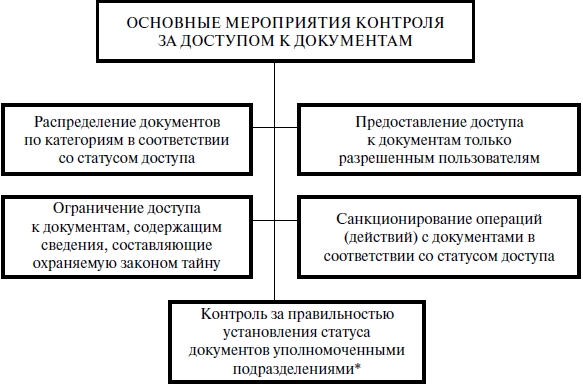 	Рисунок 1 - Основные мероприятия контроля за исполнением документамРуководство службы ДОУ осуществляет систематический контроль за выполнением планов работы и их результатами. Полученные данные контроля анализируются, обобщаются и регулярно предоставляются руководству предприятия. Обобщенная информация используется при подготовке отчетных документов службы ДОУ, включая отчеты в целом.Отчет представляет собой документ, который подробно отражает итоговые результаты обработки и анализа статистических данных, связанных с выполнением определенного вида работ или деятельности за длительный период времени (например, месяц, квартал и т. д.). Отчетность по работе службы ДОУ осуществляется в соответствии с местными нормативными актами предприятия.Отчеты о работе службы ДОУ разрабатываются ежегодно, за полугодие и квартал в соответствии с планом работы. Порядок, сроки представления отчетов и состав приложений к ним определяются руководителем предприятия (заместителем руководителя, ответственным за документацию). Пример отчета представлен на рисунке 1. В отчетах помимо показателей работ, достигнутых за отчетный период, также отражаются основные показатели труда сотрудников подразделений.Указания по выполнению практической работы:Заполнить справку-отчет по исполнению документов в организации: 1 вариант - ООО «ФАБИ»2 вариант - ООО «Меридиан» Контрольные вопросы:1. Что такое регистрация документа?2. Как происходит регистрация документов?Критерии оценивания работы: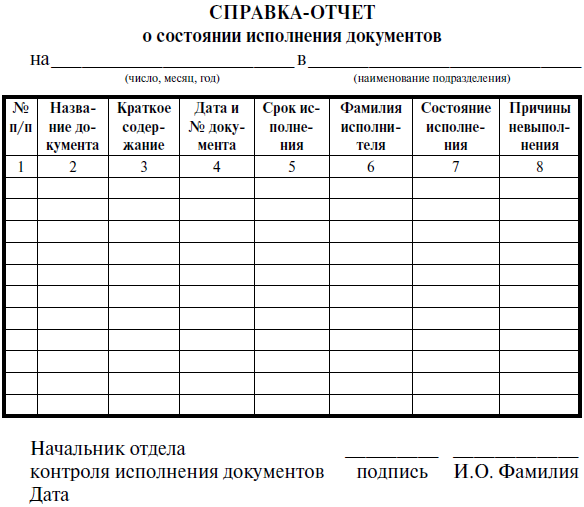 Практическая работа № 2Тема: Составление и оформление типичных документовЦель работы: закрепить теоретические знания по составлению и оформлению типичных документов, применяемые в логистикеЗадачи: обучить навыкам заполнения типичных документов в логистике, научиться оформлять документы Оборудование: методические рекомендации по выполнению практических работ, бланк товарно-транспортной накладной  Теоретическое обоснование:Система управления документами должна обеспечивать своевременный и эффективный доступ пользователей к необходимой информации для выполнения своих обязанностей и бизнес-процессов предприятия, включая подготовку отчетности. Также важно обеспечить быстрый и точный поиск информации, а также ее правильное использование. Весь период хранения документов должна быть обеспечена надежная защита от несанкционированного доступа, повреждения и потери.По истечении установленных сроков хранения документов, система должна автоматически отбирать их (например, путем размещения во временном информационном массиве). Решение о дальнейшем хранении или уничтожении этих документов принимается уполномоченным органом (должностным лицом) в соответствии с установленными правилами.Одним из способов оптимизации процессов и использования современных технологических решений является переход к электронной документации. Логистические операции часто выполняются на больших расстояниях. Аккуратное оформление всех коммерческих операций на протяжении всей логистической цепи играет важную роль в обеспечении дисциплины и контроля над процессом. Часто в этот процесс вовлечены несколько компаний, и документальное подтверждение необходимо для выполнения договорных обязательств. Таким образом, документационное обеспечение процесса очень важно, повышение эффективности даже на некоторых операциях и этапах может дать конкурентные преимущества и выигрыш не только во времени, но и в денежном выражении.Процесс заказа работ по транспортировке можно кратко описать следующим образом: сначала выбирается транспортная компания, затем оформляется доверительное/гарантийное письмо, которое подтверждает и соглашается с ценой услуги. После этого получается счет на оплату, и после поступления денежных средств (предоплата) товар доставляется. При получении товара оплачиваются услуги транспортной компании (постоплата), и в конце получается комплект документов.Из-за большого количества необходимых документов для грузоперевозок целесообразно разделить их на 4 категории:1) Документы на груз (от заказчика/грузоотправителя).2) Документы на автомобиль и водителя для осуществления грузоперевозки (от транспортной компании).3) Документы для оформления грузоперевозки (договор и заявка).4) Договор на страхование груза (на грузоперевозку с учетом погрузки и выгрузки).Для перевозки товара по территории Российской Федерации требуются следующие документы:Товарно-транспортная накладная (ТТН) - основной документ перевозки, который выписывается грузоотправителем. В транспортном разделе указывается маршрут, данные автомашины и водителя. В товарном разделе указывается перечень, количество, вес и стоимость перевозимого груза, а также перечень дополнительных документов на груз. ТТН должна быть заверена оригинальными печатями и выписывается в 4 экземплярах: один остается на загрузке у грузоотправителя, второй предоставляется грузополучателю, третий передается перевозчику, а четвертый является основанием для расчета оплаты за перевозку и прилагается транспортной компанией к счету на оплату заказчику.Путевой лист. Необходимый документ со стороны перевозчика. Выписывается автопредприятием.Договор между грузоотправителем (грузополучателем) и перевозчиком (экспедитором) или заверенная копия договора является основанием для транспортировки груза данным перевозчиком. Вместо договора может быть использована доверенность на перевозку груза, выписанная на водителя грузоотправителем/грузополучателем с оригинальными печатями.Также могут потребоваться следующие дополнительные документы:1) Товарная накладная - прилагается, если в товарном разделе ТТН не указан полный перечень груза.2) Сертификат соответствия и качества, а также паспорт - прилагаются в зависимости от характера груза.3) Счета-фактуры и договор между поставщиком и покупателем - не являются обязательными, но часто предоставляются для избежания недоразумений с сотрудниками ГАИ.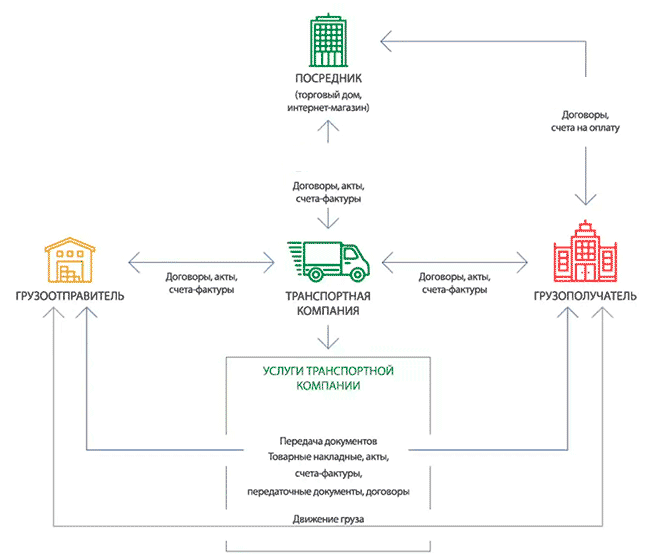 Рисунок 1 - Схема движения документов транспортной компании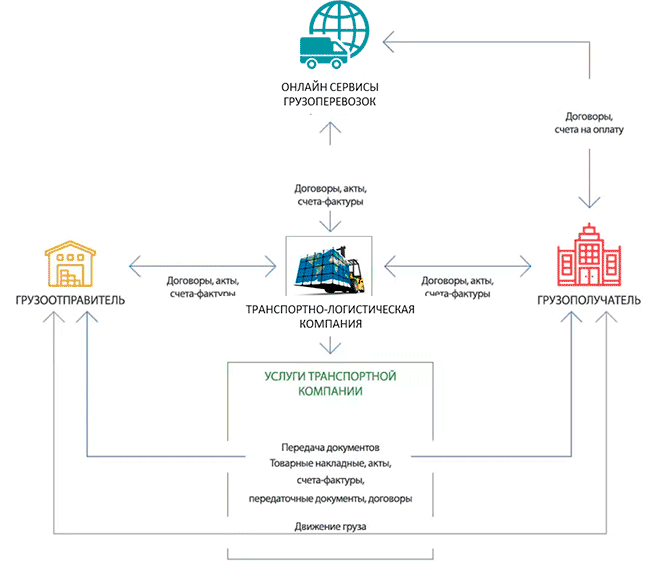 Рисунок 2 - Схема движения документов транспортно-логистической компанииУказания по выполнению практической работы:На занятии необходимо изучить теоретический материал о правилах заполнения товарно-транспортной накладной. После этого ознакомиться с образцом заполнения бланка и самостоятельно оформить пустой бланк, придумав исходные данные.Контрольные вопросы:1. Документы, используемые при перевозках автомобильным транспортом2. Для чего служит документ товарно-транспортная накладная? Критерии оценивания работТиповая межотраслевая форма № 1-Т
Утверждена постановлением Госкомстата России
от 28.11.97 №78I. ТОВАРНЫЙ РАЗДЕЛ (заполняется грузоотправителем)II. ТРАНСПОРТНЫЙ РАЗДЕЛТиповая межотраслевая форма № 1-Т
Утверждена постановлением Госкомстата России
от 28.11.97 №78I. ТОВАРНЫЙ РАЗДЕЛ (заполняется грузоотправителем)II. ТРАНСПОРТНЫЙ РАЗДЕЛПрактическая работа № 3Тема: Составление и оформление плановой документацииЦель работы: научится составлять и оформлять плановую документацию в организации Задачи: ознакомиться с основными видами плановой документации, обучить навыкам заполнения документовОборудование: методические указания по выполнению практической работыТеоретическое обоснование:Плановые документы, которые фиксируют результаты планирования деятельности организации, могут иметь различные названия, содержание и форму. Некоторые из них включают план, перспективный план, программа, график, схема и другие.Программа представляет собой документ, который включает в себя обоснование и основные направления развития определенной отрасли управления или деятельности.Программа и генеральная схема обычно имеют комплексный характер и затрагивают интересы нескольких органов исполнительной власти, организаций, учреждений и территорий. Эти документы позволяют решать сложные проблемы, требующие согласованных действий нескольких министерств, ведомств и организаций. Программа или генеральная схема определяют основные направления и общее содержание работ, которые обычно выполняются в течение длительного времени. Они являются более крупномасштабными документами по сравнению с планом.Плановая документация всегда составляется на определенный срок: несколько лет, год, полгода или период выполнения конкретных работ, установленный распорядительным документом или договором. Плановые документы разрабатываются на различных уровнях - федеральном, территориальном, в отдельных организациях.План – это документ, который определяет список запланированных мероприятий, их порядок и объем.Обычно планирование деятельности конкретной организации осуществляется в виде плана, программы или графика. Планы и программы могут быть разработаны на длительный период (до нескольких лет) или для текущего планирования деятельности.Планирование текущей деятельности осуществляется в виде годовых и квартальных планов работы управления, группы, службы, а также планов и программ командировок, графиков отпусков и планов выполнения ключевых видов работ, необходимых для успешной работы организации. Начальники соответствующих подразделений руководят процессом планирования работы структурных подразделений службы ДОУ предприятия, обычно на полугодие или квартал вперед. Порядок планирования, включая сроки разработки плана, формы документов и т. д., определяется руководителем службы ДОУ.В проекте плана структурного подразделения отражаются основные показатели по видам работ, которые выполняются соответствующими подразделениями. Эти показатели включают наименования работ, их объемы, сроки выполнения и исполнителей. Проект плана структурного подразделения согласовывается с заинтересованными сторонами и затем утверждается руководителем службы ДОУ. Индивидуальное планирование осуществляется работниками службы ДОУ в соответствии с указаниями их руководителя и начальников соответствующих подразделений (в составе службы ДОУ). Работник составляет проект индивидуального плана на предстоящий месяц на основе плана работы подразделения.Планы работников подразделений службы ДОУ, составленные техническими исполнителями и специалистами, утверждают начальники соответствующих подразделений. Планы работы начальников подразделений службы ДОУ утверждаются ее руководителем, а план работы последнего – руководителем предприятия (или заместителем руководителя, ответственным за документационное обеспечение управления).Вариант 1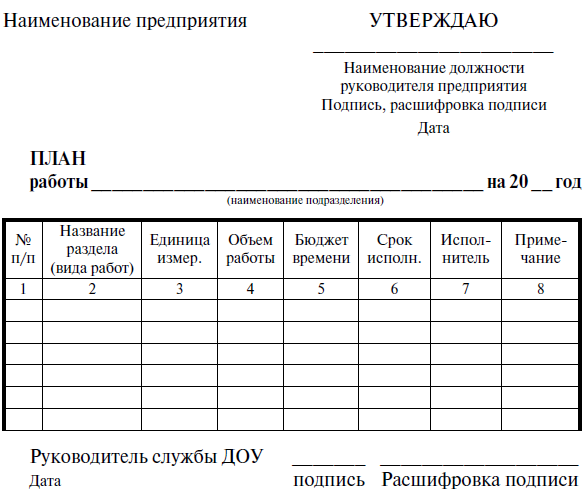 Вариант 2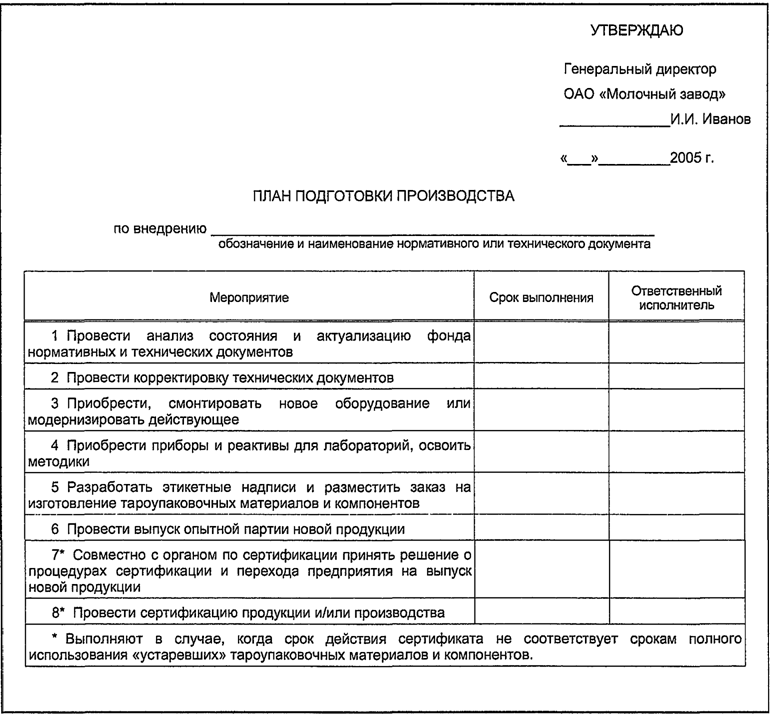 Указания по выполнению практической работы:Составить план работы организации по вариантам.Контрольные вопросы:1. Кто подписывает плановую документацию?2. На какой период составляется плановая документация?Критерии оценивания работы:Практическая работа № 4Тема: Составление и оформление должностной инструкцииЦель работы: научится составлять документ должностную инструкциюЗадачи: ознакомится с документом объективно оценивающего работу каждого сотрудника в организации Оборудование: методические указания по выполнению практической работы, типовая должностная инструкция Теоретическое обоснование:Должностная инструкция – это документ, который определяет правила и порядок работы конкретного сотрудника (независимо от его должности) на предприятии. В ней указываются требования, которым должен соответствовать сотрудник, а также правила применения законодательства и внутренних правил предприятия в процессе его работы.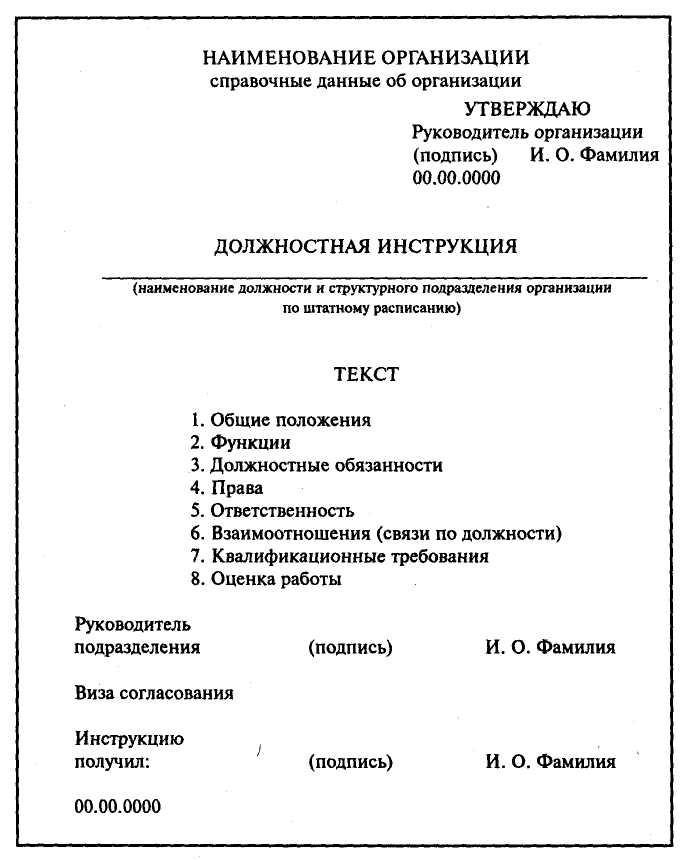 Рисунок 1 - Типовая структура должностной инструкцииФункции должностной инструкции включают:- установление требований к квалификации для конкретной должности, таких как образование, специальная подготовка, опыт работы на аналогичной должности.- определение обязанностей, включая перечень выполняемых работ, объем работы и степень ответственности сотрудника.Цели создания инструкции:- Использование документа в качестве основания для отказа в приеме на должность. Например, работодатель может отклонить кандидатуру соискателя, если он не соответствует квалификационным требованиям.- Распределение профессиональных обязанностей между сотрудниками.- Оценка качества работы сотрудника в течение испытательного срока.- Оценка качества выполнения работником своих обязанностей.- Выявление несоответствия должности, занимаемой сотрудником.Согласно положениям должностной инструкции, работодатель имеет право применять дисциплинарное взыскание к сотруднику в случае невыполнения или ненадлежащего выполнения им своих рабочих обязанностей.Существует две формы должностных инструкций: типовая и отдельная. Типовая инструкция касается определенной должности и является универсальной для всех сотрудников, занимающих эту должность. Работникам необходимо ознакомиться с ней и поставить подпись. Должностные обязанности, указанные в инструкции, должны совпадать с теми, что прописаны в трудовом договоре.Отдельная инструкция оформляется отдельным документом, в котором прописываются должностные инструкции, особенности взаимодействия и подчиненности. Этот документ является приложением к трудовому соглашению, в котором также указываются обязанности сотрудника, с ссылкой на должностную инструкцию.Типовая форма более удобна и позволяет сократить документооборот. Инструкция состоит из различных разделов, рассмотрим их особенности.Общие положенияВ данном разделе содержится основная информация о сотруднике, включая его должность, наименование подразделения, подчиненность, процедура назначения и отстранения от должности, особенности замещения временным сотрудником, требования к образованию и опыту. Также необходимо указать перечень нормативных актов, регулирующих деятельность сотрудника (трудовой кодекс, внутренние акты, приказы и т.д.).ЗадачиВ этом разделе фиксируются задачи сотрудника, работающего на определенной должности. Указывается участок работы.ОбязанностиОбязанности работника на определенной должности указываются в следующем списке:1. Соблюдение сроков подготовки документации.2. Следование правилам взаимодействия в коллективе.3. Соблюдение внутреннего распорядка.Для некоторых должностей особое значение имеет обязанность по соблюдению конфиденциальности информации.ПраваПрава сотрудника, необходимые для выполнения должностных обязанностей, перечислены здесь. Например, это может включать следующие права:- Принятие решений в пределах полномочий.- Получение конфиденциальной информации, если она необходима для выполнения должностных функций.- Согласование и утверждение документации.В данном разделе следует указать порядок осуществления этих прав.ОтветственностьВ данном месте регистрируются формы, в которых фиксируется ответственность сотрудника за невыполнение своих должностных обязанностей и правил. На работника могут быть наложены различные виды ответственности, такие как материальная, административная и другие.ВзаимодействиеЗдесь фиксируется порядок взаимодействия сотрудника с подразделениями/руководством. Инструкции обычно создаются кадровым отделом. На документе ставится подпись руководителя отдела. Рекомендуется согласовать его с руководителями подразделений, где работает сотрудник, для которого формируется инструкция. Документ утверждается руководителем компании. После того, как инструкция утверждена, нужно ознакомить с ней сотрудника под роспись. Работник ставит свою роспись в одном из следующих мест: отдельный лист под роспись, специальный журнал, графа в самой инструкции. Ознакомление может подтверждаться и иными способами, если они не противоречат закону.Указания по выполнению практической работы:Составить должностную инструкцию по вариантам: 1 вариант - должностная инструкция заведующего складом2 вариант - должностная инструкция начальника отдела кадровКонтрольные вопросы:1. Какой срок хранятся должностные инструкции?2. Кто подписывает должностную инструкцию?Критерии оценивания работы:Практическая работа № 5Тема: Оформление договора поставки Цель работы: научиться составлять и оформлять договор поставки согласно ГОСТ Р 7.0.97-2016Задачи: ознакомиться с теоретическим материалом по договорам, обучить навыкам заполнения договора поставки Оборудование: методические указания по выполнению практических работ, бланк договора поставкиТеоретическое обоснование:В области внешнеторговой деятельности, обычно, заключаются юридические соглашения между покупателями и продавцами, которые называются внешнеторговыми контрактами или договорами поставки.Договор (контракт) представляет собой документ, который заключается между сторонами для установления и регулирования отношений. В нем указывается характер сделки, условия поставки, сроки, транспортировка, упаковка, цена, качество, оплата, гарантии, права и обязанности сторон.Обычно специалисты организации занимаются составлением и оформлением внешнеторгового контракта. Однако, секретарям также приходится иметь дело с этим документом, поэтому важно хорошо понимать, что он представляет собой и в чем заключается специфика работы с ним.Для заключения договора необходимо выражение согласованной воли двух сторон (продавца и покупателя), поэтому при заключении контракта права и обязанности возникают у каждой стороны. Гражданский кодекс Российской Федерации (гл. 28) определяет два важнейших положения для заключения договора: согласие между сторонами по всем существенным условиям договора и оформление договора в соответствующей форме. Эти два положения и определяют законность сделки, которая может быть заключена в письменной или устной форме.Договоры (сделки в письменной форме) подписываются руководителями организаций, совершающими сделку, или уполномоченными ими лицами, то есть лицами, имеющими доверенность на право заключения сделок. В некоторых случаях закон или соглашение сторон предусматривает заключение договоров на бланке определенной формы, скрепление договоров печатью или их нотариальное удостоверение.Количество экземпляров договора всегда соответствует количеству сторон, заключающих его: двусторонние переговоры - в двух экземплярах (по одному каждой стороне), трехсторонние - в трех. Подлинный экземпляр договора регистрируется в службе делопроизводства.Документы, известные как договоры или контракты, являются важными доказательствами в арбитражных судах и в случае возникновения споров. Они должны быть оформлены безупречно. Подписи сторон контракта должны быть четкими, чтобы можно было однозначно определить автора подписи. Если текст контракта состоит из нескольких листов, их следует пронумеровать и проколоть. В некоторых случаях каждый лист договора подписывается, чтобы исключить возможность недобросовестных партнеров утверждать, что они не знакомы с определенным листом.Коммерческие контракты (договоры) хранятся пять лет после истечения срока договора или выполнения его условий.Указания по выполнению практической работы:Используя образец оформите договор поставки по следующим данным.Вариант 1Директор ООО «Меридиан» принял решение о заключении с ООО «ИНЭРТА» договор купли-продажи минеральной воды. Задание:Оформите формуляр-образец договора поставки товара.Составьте раздел договора «Качество, упаковка и маркировка товаров».Расчет осуществляется следующим образом: 50% в виде авансового платежа, а остальное не позднее семи дней после поставки продукции.Форма оплаты - платежное поручение.В разделе 5 «Ответственность сторон» укажите пункт следующего характера: «В случае нарушения покупателем срока платежа будет начисляться пени в размере 1% за каждый день просрочки»Недостающие реквизиты найдите в сети Интернет.Вариант 2ООО «ФАБИ» реализует ООО «БизнесИнвестПром» партию ж/б опор в количестве 108. Цена одной опоры составляет 9800 руб. в т.ч. НДС 20%.Расчет осуществляется следующим образом: 50% в виде авансового платежа, а остальное не позднее семи дней после поставки продукции.Форма оплаты - платежное поручение.В разделе 5 «Ответственность сторон» укажите пункт следующего характера: «В случае нарушения покупателем срока платежа будет начисляться пени в размере 2% за каждый день просрочки»Недостающие реквизиты найдите в сети Интернет.На основании данных задания выполнить работу по вариантам.Контрольные вопросы:1. С кем заключается договор поставки товара?2. Кто подписывает договор поставки? Критерии оценивания работы:ДОГОВОР ПОСТАВКИ  №__ г.                      				                                                      «__» ___________ года         Общество с ограниченной ответственностью «____», именуемое в дальнейшем    «Поставщик»,   в  лице  директора  Королева Николая Алексеевича,  действующего  на основании  Устава  предприятия, с  одной  стороны,  и      _______________, в лице генерального директора _____________________, действующего на основании Устава, именуемое в дальнейшем «Покупатель», с другой стороны, вместе именуемые «Стороны», заключили настоящий Договор о нижеследующем:1. Предмет договора    1.1. Поставщик обязуется поставить Покупателю продукцию строительного назначения – песок, щебень, керамзит, тырсу (в дальнейшем – Товар), а Покупатель обязуется принять и оплатить в порядке и на условиях настоящего договора  Товар, наименование, ассортимент, количество, цена товара, и иные условия определяются на основании счета, товарных накладных и заявки Покупателя, а Покупатель обязуется принимать и оплачивать этот Товар в порядке и сроки, установленные Договором. 1.2. На согласованный объем поставки Поставщик предоставляет Покупателю счет на оплату.  Счет на оплату направляется Поставщиком Покупателю, в том числе с использованием средств факсимильной связи. 1.3. Качество поставляемого товара должно соответствовать требованиям ГОСТов и ТУ, утвержденным для данного вида товаров.2. Цена Договора и порядок расчетов 2.1. Цена Договора определяется, как сумма цен всех поставок, произведенных Поставщиком в рамках настоящего Договора и включает в себя НДС 20%.2.2. Цена Договора определяется по соглашению Сторон в счетах на оплату. Оплата Покупателем выставленного счета является надлежащим подтверждением согласия Покупателя с существенными условиями поставки.2.3. Цена каждой поставки, совершаемой в рамках настоящего Договора, включает все расходы Поставщика, необходимые для надлежащего исполнения свои обязательств по настоящему Договору, в том числе, но не ограничиваясь: расходы на изготовление/приобретение необходимых товаров, комплектующих изделий, расходных материалов, на изготовление и доставку Товара Покупателю, цену одноразовой тары (упаковки), НДС (если таковой применим).2.4. Цена Товара уплачивается до момента передачи Товара Покупателю  в размере 100% предоплаты (авансом), в течение 5 (пять) банковских дней со дня выставления Поставщиком счета на оплату. Счет, выставляемый Поставщиком Покупателю действителен в течение 5 (пяти) банковских дней, если иной срок действия не предусмотрен счетом.2.5. Стороны пришли к оглашению, что проценты на сумму оплаты в соответствии со ст. 317.1 ГК РФ по настоящему Договору не начисляются и не уплачиваются.2.6. Все расчеты по Договору производятся в безналичном порядке путем перечисления денежных средств на указанный в Договоре ( п.10)  расчетный счет Поставщика.2.7. Обязательства Покупателя по оплате считаются исполненными с момента поступления денежных средств на расчетный счет Поставщика.3. Порядок поставки3.1.  До начала поставки каждой партии Товара Покупатель обязан направить Поставщику посредством электронной почты Заявку, являющееся неотъемлемой частью договора.  В случае не получения Поставщиком уведомления Покупателя, либо получения уведомления без указания грузополучателя и/или его отгрузочных реквизитов, Поставщик не приступает к поставке Товара до согласования с Покупателем грузополучателя, при этом Поставщик не несет ответственности, за нарушение сроков поставки Товара. Заявка должна быть направлена за 2 (два) рабочих дня до предполагаемой даты поставки.Поставка Товара осуществляется партиями на основании заявок Покупателя. Заявка подается Покупателем в письменной форме или по средствам электронной почты. Заявка, в обязательном порядке должна содержать следующие сведения:- наименование (марка, фракция) Товара;- количество Товара;- срок поставки Товара;- наименование строительного объекта с указанием этапа строительства для нужд которого будет поставлен Товар;- адрес поставки Товара, грузополучателя и его отгрузочных реквизитов;-цена Товара.3.2. В случае поставки Товара Поставщиком Покупатель обязан уведомить Поставщика о готовности принять Товар, и/или фактически принять её не позднее  пяти рабочих дней с момента уведомления Покупателя Поставщиком о готовности Товара к отгрузке по любому используемому Сторонами каналу связи (электронная почта, телефонная связь и т.д.)3.3. Поставка   песка и щебня  производится  автотранспортом  Поставщика. Поставляемый на объекты Покупателя Товар проходит весовой контроль и оформляется товарно-транспортными накладными. 4. Приёмка Товара4.1. Приёмка товара представителем Покупателя по количеству и качеству осуществляется по адресу, указанному Покупателем в заявке, в порядке, предусмотренном действующим законодательством РФ.4.2. Товар считается переданным Поставщиком и принятым Покупателем при соответствии количества поставляемого Товра по объему (массе брутто), указанных в накладной.     4.3. Право собственности на Товар, риск его случайной гибели и повреждения переходят на Покупателя с момента передачи Товара уполномоченному представителю Покупателя и подписания Сторонами Товарной накладной, счет-фактуры или УПД.4.4. Покупатель обязан содержать подъездные пути в исправном состоянии, обеспечивающем беспрепятственное и безопасное движение и маневрирование автотранспорта Поставщика в местах разгрузки. 5. Ответственность сторон   5.1. За неисполнение или ненадлежащее исполнение своих обязательств по настоящему договору Стороны несут ответственность в соответствии с действующим законодательством Российской Федерации.5.2. Поставщик, допустивший недопоставку Товара, обязан восполнить недопоставленное количество Товара в течение 10 дней с момента обнаружения недопоставки или с согласия Покупателя при поставке следующей партии в пределах срока действия настоящего Договора. 5.3. В случае просрочки поставки Товара Поставщиком в срок, указанный в Договоре, Поставщик уплачивает Заказчику неустойку в размере 0,1% от цены не поставленной партии Товара за каждый день просрочки поставки до фактического исполнения обязательства по настоящему договору.6. Форс-мажор6.1. Ни одна из сторон не несет ответственности перед другой стороной за невыполнение обязательств, обусловленных обстоятельствами, возникшими помимо воли и желания сторон и которые нельзя предвидеть или избежать.6.2. Сторона, пострадавшая от действия непреодолимой силы, обязана о наступлении или прекращении таких обстоятельств немедленно, но не позднее 5 (пяти) календарных дней с момента их наступления, в письменной форме известить другую сторону.     6.3. Надлежащим доказательством наличия предусмотренных в п.6.1. обстоятельств и их продолжительность будут служить справки, выданные Торгово-Промышленной Палатой РФ.7. Порядок разрешения споров7.1. Споры, возникающие при исполнении настоящего договора, разрешаются в претензионном порядке. Срок рассмотрения претензии — 7 календарных дней с момента получения.7.2. Если спор не решён в претензионном порядке, он разрешается в Арбитражном суде Ростовской области.8. Заключительные положения8.1. Настоящий договор вступает в силу с момента его подписания сторонами и действует до __________ г.  В случае, если Стороны не заявят о прекращении договора за 30 дней до момента его окончания, то такой договор считается продленным на следующий календарный год. Окончание срока действия договора не освобождает стороны от выполнения своих обязательств.8.2. Договор не может быть прекращен стороной в одностороннем порядке, за исключением предусмотренных действующим гражданским законодательством РФ случаев существенного нарушения его условий другой стороной.8.3. Любые изменения и дополнения к настоящему договору действительны лишь при условии, что они совершены в письменной форме и подписаны обеими сторонами. Приложения к настоящему договору составляют его неотъемлемую часть.8.4. Настоящий договор составлен в двух экземплярах, имеющих одинаковую юридическую силу, по одному для каждой из сторон.     8.5. Договор и приложения к нему, переданные посредством факсимильной связи, имеют юридическую силу с момента их получения при условии обязательного подтверждения их оригиналами в течение 30 дней.9. Адреса и реквизиты сторонПрактическая работа № 6Тема: Оформление договора приемки товараЦель работы: познакомится с основными документами по приемке товара Задачи: научиться составлять документы по приемке товара Оборудование: методические указания по выполнению практической работы, образцы документовТеоретическое обоснование:Правила приемки товара являются сложным набором правил и обязанностей, которые связаны с принятием, осмотром и проверкой соответствия товара условиям договора.Порядок приемки товара по договору поставки включает следующие этапы:- Покупатель должен выполнить необходимые действия для принятия и разгрузки товара в соответствии с пунктом 2 статьи 484 и пунктом 1 статьи 513 Гражданского кодекса Российской Федерации.- Товар должен быть осмотрен и проверен на соответствие условиям договора по количеству, качеству, ассортименту и другим характеристикам в соответствии с пунктом 2 статьи 513 Гражданского кодекса Российской Федерации.- Покупатель имеет право предъявить претензии поставщику в случае несоответствия товара условиям договора в соответствии с пунктами 1 и 2 статьи 483 Гражданского кодекса Российской Федерации.Стороны оставлены на свое усмотрение конкретные процедуры, сроки, порядок составления документов при приемке товара и другие вопросы принятия товара. Для согласования порядка приемки товара стороны должны определить, какие способы и процедуры они будут применять.Стороны могут согласовать порядок приемки товара следующими способами:- с помощью нормативных документов;- согласованием собственного порядка приемки товара;- установлением смешанного порядка приемки товара.Согласование процедуры приемки товара по договору поставки с использованием нормативных документов. Порядок приемки товара, включая проверку его качества, может быть определен в соответствии с нормативно-правовыми актами (п. 1 ст. 474 ГК РФ), которые устанавливают обязательные требования к данной процедуре или могут быть применены сторонами по своему усмотрению.Требования к порядку приемки товаров также указаны в государственных стандартах. Порядок приемки, включая проверку качества товара, может быть установлен в нормативно-правовых актах (пункт 1 статьи 474 Гражданского кодекса Российской Федерации), которые могут содержать обязательные требования к этому порядку или быть применены сторонами по своему усмотрению.В настоящее время процесс производства и реализации товаров, включая приемку, регулируется техническими регламентами, установленными Федеральным законом от 27.12.2002 № 184-ФЗ «О техническом регулировании» (ст. 2, п. 3 ст. 7). Порядок приемки товаров также определен в государственных стандартах.Постановлением Госстандарта России от 30.01.2004 № 4 "О национальных стандартах Российской Федерации" государственные стандарты признаны национальными стандартами. В соответствии со статьями 2 и 26 Федерального закона от 29.06.2015 № 162-ФЗ "О стандартизации в Российской Федерации", национальные стандарты применяются по желанию. Однако до принятия технических регламентов национальные стандарты обязательны для исполнения в той части, которая соответствует целям, определенным в пункте 1 статьи 46 Федерального закона от 27.12.2002 № 184-ФЗ "О техническом регулировании".Правила приемки товара и проверки его качества могут быть установлены другими нормативными актами и документами, утвержденными федеральными органами власти, такими как Инструкция по контролю и обеспечению сохранения качества нефтепродуктов в организациях нефтепродуктообеспечения, утвержденная Приказом Министерства энергетики РФ от 19.06.2003 № 231.Если в договоре поставки не указан обязательный нормативно-правовой акт для приемки товара, то покупатель несет риск нарушения установленного порядка приемки, определенного нормативными документами. Документы, составленные в процессе такой приемки, не будут считаться доказательством поставки товара, не соответствующего условиям договора.Стороны могут согласиться в договоре, что приемка товара будет осуществляться в соответствии с нормативными документами, которые не являются обязательными по закону, но могут быть применены по соглашению сторон.Данными нормативными документами в настоящий момент являются национальные стандарты (ст. ст. 2, 26 Федерального закона от 29.06.2015 № 162-ФЗ «О стандартизации в Российской Федерации»).Кроме того, достаточно распространено применение для согласования приемки товара по количеству, качеству и комплектности Инструкции № П-6, утвержденной Постановлением Госарбитража СССР от 15.06.1965 № П-6 (приемка по количеству), и Инструкции № П-7, утвержденной Постановлением Госарбитража СССР от 25.04.1966 № П-7 (приемка по качеству, комплектности).Необходимо учитывать, что согласно указанным Инструкциям применение ГОСТ при приемке обязательно (п. 3 Инструкции № П-6, п. 14 Инструкции № П-7). В связи с этим, если стороны предусмотрели в договоре приемку товара в соответствии с Инструкциями № П-6 и № П-7, они обязаны при принятии товара соблюсти требования национальных стандартов (ГОСТ).Если стороны хотят согласовать применение к приемке товаров по количеству и качеству положений Инструкций № П-6 и № П-7, необходимо сделать в договоре ссылку на то, что приемка осуществляется в соответствии с правилами этих инструкций. Кроме того, нужно указать лиц, которые будут осуществлять приемку, и документы, подтверждающие их полномочия.Ссылаясь в договоре поставки на Инструкции № П-6 и № П-7, следует иметь в виду, что они содержат очень подробный порядок приемки товара. В связи с этим необходимо детально с ними ознакомиться и понять, исполним ли данный порядок в рамках конкретного договора поставки. Несоблюдение правил Инструкций может стать основанием для отказа в удовлетворении требований, связанных с нарушением другой стороной обязанностей по договору поставки.Для осуществления приемки по индивидуальному порядку стороны должны разработать соответствующий порядок и включить его в договор. При этом необходимо учитывать все особенности товара, такие как техническая сложность, необходимость специальных методов измерения веса, объема, определения качества и т. д.Порядок приемки стороны может быть описан как в тексте самого договора поставки, так и в отдельном приложении к нему. В случае последнего необходимо в тексте договора сделать ссылку на приложение как на неотъемлемую часть договора. Правила приемки должны быть подписаны теми же лицами и в том же порядке, что и сам договор поставки, а также содержать ссылку на него.Если стороны не установили свой порядок приемки товара в договоре, то приемка должна соответствовать общепринятым условиям и правилам осмотра и принятия товара, а также обязательным нормам и процедурам, установленным законом или иными правовыми актами, которые применяются независимо от условий договора поставки (ст. ст. 513, 515, 483, 484 Гражданского кодекса Российской Федерации).Если стороны желают установить смешанный порядок приемки товара, который будет частично регламентироваться нормативными документами (например, Инструкциями №№ П-6 и П-7) и частично договором поставки, необходимо в договоре подробно описать, какие части порядка приемки регулируются указанными нормативными документами, а какие – договором поставки.При проведении приемки необходимо учитывать, что условия договора не должны противоречить нормативным документам, регулирующим приемку товара. Сторона не может ссылаться на условия договора, которые противоречат нормативным документам, установленным этим же договором.В договоре поставки, предусмотренном законодательством, стороны имеют возможность самостоятельно урегулировать порядок поставки и приема товаров.Важно тщательно урегулировать порядок приема поставленных товаров и составлять акт приемки каждый раз.Составление такого документа обеспечивает дополнительные гарантии как для поставщика, так и для заказчика. В случае возникновения спора стороны могут ссылаться на подписанный акт приема поставленных товаров.Указания по выполнению практической работы:На основании заполненного в предыдущей практической работе договора поставки и приемки товара, составить акт приемки товаров по количеству и качеству. Контрольные вопросы:1. Какие сведения содержит акт по приемке товара?2. Кем подписывается акт приемки товара?Критерии оценивания работы:Унифицированная форма № ТОРГ-1Утверждена постановлением ГоскомстатаРоссии от 25.12.98 г. № 132УТВЕРЖДАЮМесто приемки товара  по сопроводительным документам  (наименование, номер, дата)Грузоотправитель	(наименование, адрес, номер телефона)Производитель 	(наименование, адрес, номер телефона)Поставщик	(наименование, адрес, номер телефона)Страховая компания	(наименование, адрес, номер телефона)со станции (пристани, порта) отправления	(наименование)или со склада отправителя товара	(наименование)Температура в толще мяса (рыбы)	оС2-я страница формы № ТОРГ-1Состояние товара, тары и упаковки в момент осмотра	Способ определения недостающего товара	Заключение о причинах и месте образования недостачи товара	3-я страница формы № ТОРГ-14-я страница формы № ТОРГ-1Все члены комиссии ознакомлены с правилами приемки товаров по количеству и качеству и предупреждены об ответственности за подписание акта, содержащего данные, не соответствующие действительности.Правильность количества и качества товара подтверждаем:Заключение комиссии  Представитель грузоотправителя (поставщика, производителя)Документ, удостоверяющий полномочия	Решение руководителя  Товар и тару на ответственное хранение принялПрактическая работа № 7Тема: Оформление приходных документов в складской логистикеЦель работы: закрепить теоретические знания, привить навыки работы с приходными документами в складской логистикеЗадачи: охарактеризовать основные виды документов по профессиональной деятельностиОборудование: методические рекомендации по выполнению практической работы, товарная накладная ТОРГ – 12Теоретическое обоснование:Складские документы представляют собой набор бумаг, которые регистрируют приход, перемещение и выбытие товарно-материальных ценностей (ТМЦ). Они необходимы для точного учета на предприятии и обеспечения строгой организации складского хозяйства.В организации, особенно в производственной или торговой, где используется большое количество товарно-материальных ценностей, необходимо упорядоченно хранить их. Правильная организация складского учета на предприятии является гарантией беспроблемной работы и прозрачного ведения бухгалтерии.Таблица 1 - Перечень складских документовДля правильного оформления, учета и перемещения товаров необходимо соблюдать требования нормативных актов. Первичные документы оформляются на основании требований «Положения о бухгалтерском учете и отчетности в Российской федерации».При поступлении, передвижении и выдаче товарно-материальных ценностей необходимо составлять первичные документы, которые содержат информацию о количественных и качественных показателях.Передача заказа от поставщика к потребителю сопровождается различными документами, такими как товаросопроводительные, которые оформляются в соответствии с правилами перемещения груза, а также накладными – товарно-транспортной, железнодорожной, счетом.Материально ответственное лицо выписывает накладную при отпуске товара со склада и при приеме товаров в торговой организации. Накладная может выступать как приходный ордер или расходно-товарный документ.Для составления накладной необходимо указать номер и дату выписки. Также необходимо указать информацию о поставщике и покупателе, а также наименование и краткое описание товара, его количество и общую сумму. Накладная должна быть подписана материально ответственным лицом, которое передает или принимает товар, и заверена печатью организации.Количество копий накладной зависит от типа организации, места передачи товара и условий получения товара. Прием (оприходование) поступивших товаров оформляется путем нанесения печатей на сопровождающий документ, такой как товарно-транспортная накладная, счет и другие документы.Если товар получается материально ответственным лицом, не находящимся на складе у покупателя, то для этого требуется доверенность. Доверенность подтверждает право этого лица на получение товара. При закупке или приемке товара также необходим сертификат соответствия. Поэтому важно следить за наличием этого сертификата.Журнал поступления товара ведется в произвольной форме и используется для учета первичных документов о поступлении товаров материально ответственными лицами. В нем указывается название приходного документа, его дата и номер, краткое описание, дата регистрации и информация о поступивших товарах.Расчеты с поставщиками основываются на документах о приемке товара, которые не могут быть изменены после того, как товар был принят организацией (за исключением случаев естественной убыли и повреждений во время транспортировки).Товары, поступающие на склад, регистрируются по фактическому количеству и сумме в день завершения приемки. Эффективность работы склада в значительной степени зависит от правильного учета движения товаров. Все поступающие товары должны быть зарегистрированы, и их движение должно быть отражено в учете. Документы складского учета могут быть оформлены вручную, но это требует много времени и усилий. Поэтому многие склады используют системы автоматизации, которые позволяют создавать первичную документацию в электронном виде с возможностью последующей печати.Указания по выполнению практической работы:Заполнить документы по профессиональной деятельности товарную накладную ТОРГ – 12. Образец заполнения товарной накладной представлен ниже. Исходные данные для заполнения товарной накладной ТОРГ-12 придумать самостоятельно.Контрольные вопросы:1. Что включает в себя приходные документы в складской логистике? 2. Для чего необходимо вести учет движения товаров на складе?  Критерии оценивания работы: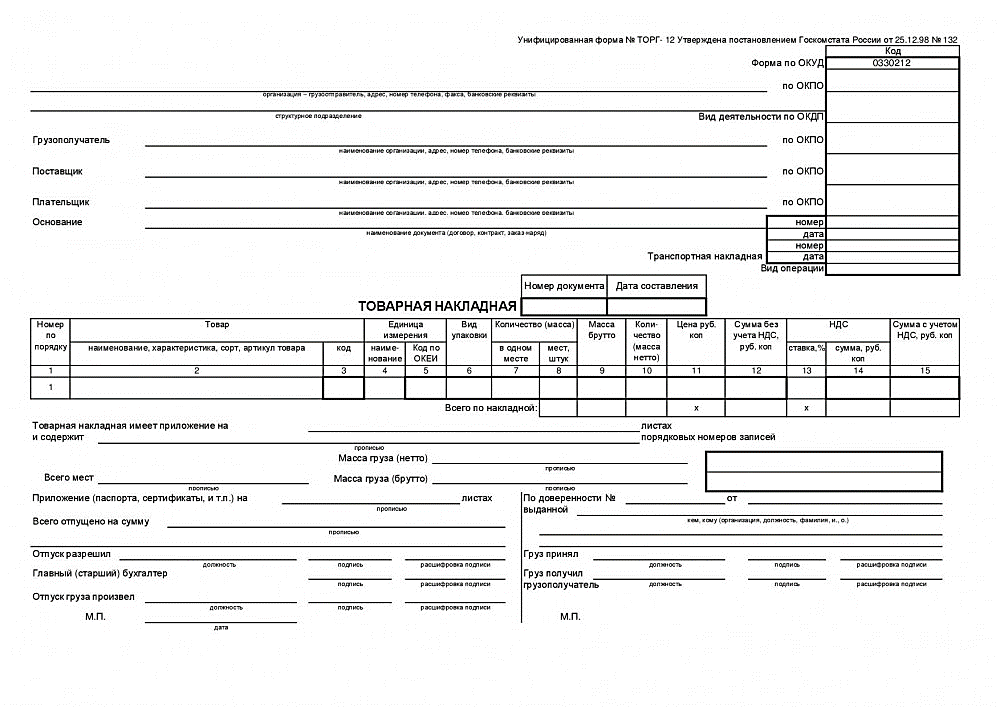 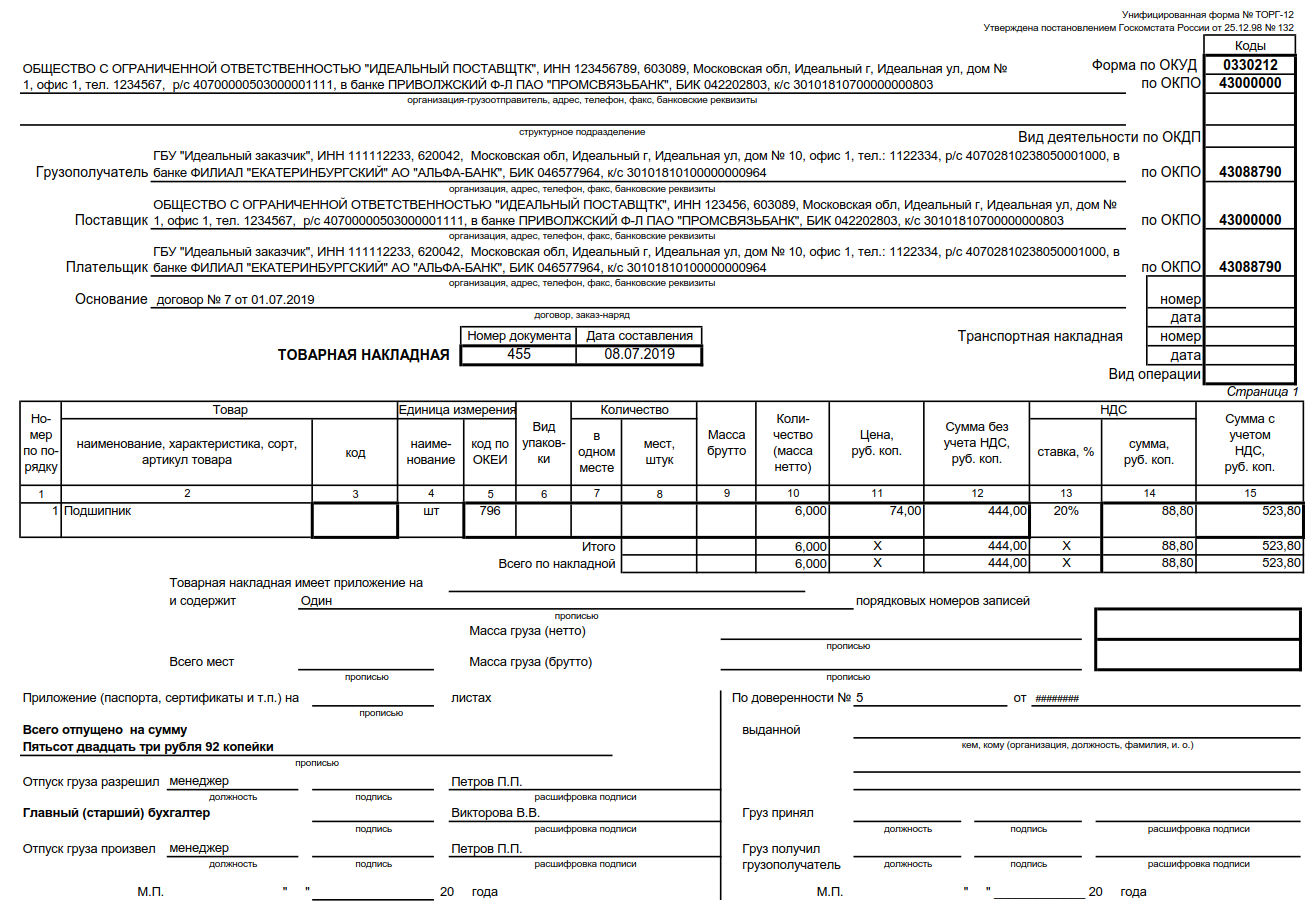 Практическая работа № 8Тема: Оформление отгрузочных документов в складской логистикеЦель работы: Познакомиться с основными информационными потоками на складе предприятия.Задачи: научится заполнять приходные документы в складской логистикеОборудование: методические рекомендации по выполнению практической работы, образцы и бланки документовТеоретическое обоснование:Отгрузочные документы подтверждают передачу материальных ценностей от одной компании к другой в рамках заключенного договора. Во время отгрузки продукции покупателю или перевозчику, который осуществляет доставку, вместе с ценностями передаются отгрузочные документы. Подписи покупателя на этих документах свидетельствуют о правильном получении груза и завершении сделки. В данной статье мы расскажем о том, какие документы относятся к отгрузочным, правилах их оформления и обязательных реквизитах.Документы, которые сопровождают отгрузку, обязательно должны содержать информацию о количестве и качестве отгружаемых ценностей. Этими документами могут быть:1. Товарная накладная на отгрузку по форме ТОРГ-12. Она составляется в двух экземплярах поставщиком и оформляется при заключении договоров поставки или купли-продажи. Важным условием оформления накладной является подписание ее обеими сторонами сделки - поставщиком и покупателем.2. Счет-фактура, который выставляется компаниями, уплачивающими НДС. Счет-фактура также составляется в двух экземплярах и выдается покупателю не позднее 5 дней после отгрузки.3. УПД (универсальный передаточный документ), который заменяет комплект из накладной формы ТОРГ-12 и счета-фактуры при отгрузке (при этом в УПД выбирается статус "1"). УПД был введен на основании закона о бухгалтерском учете № 402-ФЗ от 06.12.2011 года и положений НК РФ. Он используется согласно рекомендациям ФНС, указанным в письме № ММВ-20-3/96@ от 21.10.2013 года. Поля бланка УПД могут быть дополнены новыми строками, поэтому при изменении формы счета-фактуры необходимо также корректировать и форму УПД (согласно письму ФНС России от 22.04.2019 года № ЕД-4-15/7638).Данная форма документа объединяет первичный учетный документ и счет-фактуру, которая создается на его основе, для целей налогового учета. Компания имеет право самостоятельно выбирать, какие первичные документы использовать при оформлении отгрузок: товарные накладные и счета-фактуры или универсальные передаточные документы (УПД).Данную форму можно оформить при совершении таких распространенных операций, как отгрузка товара (договор купли-продажи), передача товара (договор комиссии, поручения, агентский), сдача работ (договор подряда), передача имущественных прав.Так как УПД может использоваться в качестве счета-фактуры, возникает вопрос о возможности его использования лицами, не являющимися плательщиками НДС. Следует отметить, что это действительно возможно. Разработчики предусмотрели возможность присвоения документу признака, который определяет его роль.Лицо, заполняющее документ, должно указать данный признак в верхней левой части. Если документу присвоен статус "1", то он является и первичным документом, и счетом-фактурой. Статус "2" присваивается, когда счет-фактура не требуется, и УПД выполняет только роль первичного документа. Например, этот статус следует проставить при применении специальных налоговых режимов, когда НДС не выделяется из стоимости сделки.При оформлении отгрузочных документов используются унифицированные первичные документы, утвержденные Госкомстатом. Однако закон также позволяет использовать нетиповые бланки накладных на отгрузку, разработанные компаниями. В таких бланках должны быть указаны следующие реквизиты (согласно закону № 402-ФЗ, ст. 9): наименование компании или ИП, составивших документ; наименование отгрузочного документа; дата составления; точные названия продукции или товара с указанием физической величины, цены и стоимостной оценки в единицах измерения согласно справочнику ОКЕИ; название должностей лиц, ответственных за оформление операции; их подписи с расшифровкой фамилии и инициалов.При оформлении отгрузочных документов используются унифицированные первичные документы, утвержденные Госкомстатом. Однако закон также позволяет использовать нетиповые бланки накладных на отгрузку, разработанные компаниями. В таких бланках должны быть указаны следующие реквизиты (согласно закону № 402-ФЗ, ст. 9): наименование компании или ИП, составивших документ; наименование отгрузочного документа; дата составления; точные названия продукции или товара с указанием физической величины, цены и стоимостной оценки в единицах измерения согласно справочнику ОКЕИ; название должностей лиц, ответственных за оформление операции; их подписи с расшифровкой фамилии и инициалов.Указания по выполнению практической работы:Изучив теоретический материал и образец заполнения универсального передаточного документа заполнить бланк УПД со своими даннымиКонтрольные вопросы:1. Какие документы заменяет универсальный передаточный документ?2. В каких случаях используется форма УПД? Критерии оценивания работы:Практическая работа № 9Тема: Составление и оформление поручение экспедиторуЦель работы: обучить навыкам заполнения форм экспедиторских документов в логистике.Задачи: научиться оформлять поручение экспедиторуОборудование: методические рекомендации по выполнению практической работ, поручение экспедитору Теоретическое обоснование:В соответствии с правилами, утвержденными постановлением Правительства РФ от 8 сентября 2006 года № 554, после заключения договора клиент предоставляет заполненное и подписанное поручение экспедитору, содержащее информацию о грузе. Экспедитор рассматривает поручение и отправляет его обратно клиенту с отметкой о согласовании или отказом, указав причины. С момента получения письменного согласования поручения клиентом, оно должно быть выполнено.При приеме груза экспедитор составляет экспедиторскую расписку, которая дает ему право владения грузом до его передачи клиенту или указанному грузополучателю в соглашении. Если экспедитор принимает груз клиента на хранение, он выдает клиенту складскую расписку.Теперь мы перейдем к заполнению экспедиторских бумаг. Правила устанавливают общие требования для всех трех форм. Бланки должны быть заполнены в двух экземплярах. Можно использовать бланки, напечатанные в типографии или с помощью компьютера. Они должны быть изготовлены на стандартных листах бумаги формата А4 с использованием шрифта размером № 14. Наименование должно быть расположено по центру верхней части листа и напечатано прописными буквами полужирным шрифтом размером № 16. Документы можно заполнять от руки с использованием синей или черной ручки, а также с помощью компьютерной техники. Подчистки и помарки не допускаются.Необходимо заполнить строки, где указана информация о участниках (сторонах). В зависимости от характера и свойств груза заполняются соответствующие строки бланка, относящиеся к информации о грузе.Клиент составляет поручение экспедитору, передавая второй экземпляр. Бланк может быть оформлен как на однократное выполнение услуг, связанных с перевозкой, так и на систематическое сотрудничество.После заголовка указываются номер и дата (строки 1 и 2). Далее следует информация об участниках договора: грузоотправителе, клиенте, грузополучателе и экспедиторе (строки 3-6). Здесь вписывается полное фирменное наименование и местонахождение юридического лица. Когда партнером выступает ИП - фамилия, имя, отчество и место жительства предпринимателя.Если необходимо уведомить одну из сторон договора, кроме грузополучателя, о прибытии груза, то в строке 7 делается соответствующая отметка. Здесь следует указать способ уведомления. Эта строка также заполняется для третьих лиц, которых необходимо уведомить о доставке, при этом указывается их фирменное наименование и местонахождение.В строке 9 необходимо указать наименование груза, точный адрес его расположения и дату готовности к отгрузке. В строках 8, 13-19 необходимо предоставить информацию о перевозимых ценностях, включая страну происхождения, товарный код, маркировку, вес, объем, стоимость и размеры упаковки. Рекомендуется заполнить все данные полностью, чтобы избежать проблем с идентификацией груза в случае споров.Строки 10-12 и 20 посвящены исполнению услуг. В эти строки записывается информация о виде используемого транспорта и адресе доставки. Если клиент решает страховать ценности, то в строку 13 вносятся номер и дата страхового полиса, полное наименование страховой компании, ее местонахождение, а также условия страхования, относящиеся к конкретной отгрузке.В строке 20 перечисляются все бумаги на груз, которые прилагаются к поручению и необходимы для его перевозки. В строке 21 предусмотрены поля для указания дополнительной информации о грузе, включая особый способ транспортировки, обеспечение безопасности окружающей среды и сохранность груза. Заполнение бланка завершается подписью клиента или его уполномоченного лица, с указанием фамилии, имени и отчества.При заполнении строк с данными о сторонах договора и грузе необходимо быть особенно внимательным. Документ оформляется в двух экземплярах: один остается у клиента, а другой вручается агенту. Заявка на поручение экспедитору может иметь другую форму, а пункты могут меняться местами в зависимости от фирменного бланка и утвержденного внутреннего устава компании.После заполнения, заказчик получает копию документа, а оригинал передается исполнителю-экспедитору. Оба документа имеют одинаковую юридическую силу, если содержат необходимые реквизиты и подписи. Это правило не усложняет процесс оформления поставки, а гарантирует ясные условия доставки и определяет ответственность и обязательства обеих сторон. Дата оформления поручения может отличаться от даты составления договора транспортной экспедиции.Указания по выполнению практической работы:На основании исходных данных заполнить бланк поручения экспедитору Компания ООО «БизРамИнфо» отгружает материалы ИП Петрову. Фирма обратилась к экспедитору ИП Трансову и стороны подписали договор на оказание экспедиторских услуг, к которому «БизРамИнфо» приложило поручение экспедитору. Недостающие данные придумать самостоятельноКонтрольные вопросы:1. Кто заполняет бланк поручения экспедитору?2. Когда выдается экспедиторская расписка, а когда складская?Критерии оценивания работы:Таблица 1 - Правила заполнения поручения экспедитору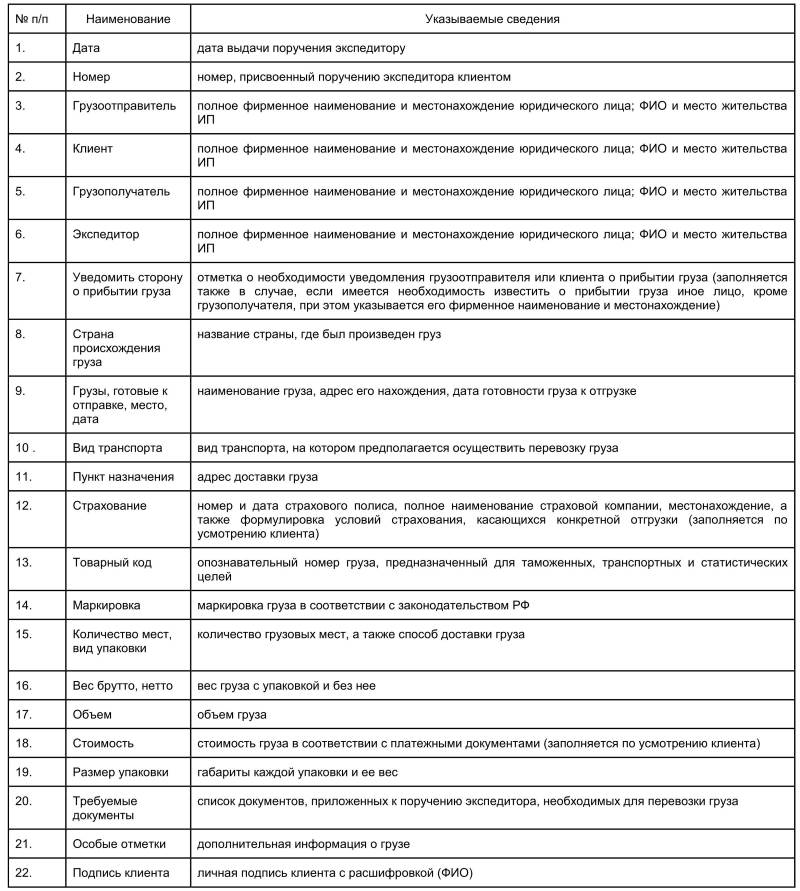 Приложение № 1
к Порядку оформления
и формы экспедиторских
документов (п.5)ПОРУЧЕНИЕ ЭКСПЕДИТОРУ3. Грузоотправитель  4. Клиент  5. Грузополучатель  6. Экспедитор  7. Уведомить сторону о прибытии груза  8. Страна происхождения груза  9. Товары, готовые к отправке, место, дата  10. Вид транспорта  11. Пункт назначения  12. Страхование  15. Количество мест, вид упаковки  19. Размер упаковки  20. Требуемые документы  21. Особые отметки  22. Подпись клиента  Практическая работа № 10Тема: Составление и оформление экспедиторской распискиЦель работы: обучить навыкам заполнения форм экспедиторских документов в логистике.Задачи: научиться оформлять  экспедиторскую  распискуОборудование: методические рекомендации по выполнению практической работ, образцы документовТеоретическое обоснование:Экспедиторская расписка является неотъемлемой частью договора между клиентом и экспедитором и является первичным учетным документом. Без нее невозможно обойтись. Она имеет важное значение для налога на прибыль, поскольку без нее налоговые органы не признают затраты на транспортно-экспедиционные услуги в составе расходов по налогу, установленных главой 25 НК РФ (письмо Минфина РФ от 31.03.2017 № 03-03-06/1/18858).Один из особых плюсов для отправителя или получателя груза - возможность отслеживания груза по экспедиторской расписке. Информация, содержащаяся в этом документе, позволяет контролировать процесс перемещения груза. Такая функция доступна, например, у крупного международного перевозчика ТК "Энергия". Экспедиторская расписка, выдаваемая при приеме груза и содержащая номер накладной, позволяет в режиме онлайн отслеживать местоположение груза на сайте компании.Порядок составления и утверждение всех форм экспедиторских документов определены приказом Минтранса от 11.02.2008 года под номером 23. Для выполнения данного порядка необходимо заполнить два экземпляра расписки. Один из них остается у экспедитора, а второй передается клиенту или грузоотправителю. В приложении № 2 к приказу № 23 представлен образец экспедиторской расписки.Экспедиторская расписка может быть заполнена от руки шариковой ручкой на типографском бланке или на компьютере с последующей печатью на бумаге формата А4. Главное - избегать ошибок и исправлений. Действующая форма экспедиторской расписки содержит 16 пронумерованных строк, которые заполняются следующим образом: - в строках 1 и 2 указывается дата и номер экспедиторской расписки;- в строках 3, 4, 5 указываются полные наименования и адреса грузоотправителя, клиента и экспедитора;- строка 6 - страна производства груза;- товарный код по строке 7 - номер груза для опознания;- маркировка в строке 8 должна соответствовать нормам законодательства;- строка 9 - количество грузовых мест и способ доставки;- вес брутто и нетто в строке 10, объем груза в строке 11;- строка 12 - стоимость груза по платежным документам;- габариты и вес упаковки в строке 13;- условия приема груза и обязательства экспедитора в строке 14;- дополнительная информация о грузе в строке 15;- экспедитор ставит подпись в строке 16 после принятия груза.В каждом конкретном случае необходимо заполнять строки, содержащие информацию о грузе, в зависимости от его характера и особенностей. Возможно, некоторые строки останутся незаполненными, в таком случае достаточно поставить в них прочерки.Экспедитор составляет экспедиторскую расписку и передает ее экземпляр грузоотправителю или клиенту. Содержание расписки аналогично поручению экспедитору и включает информацию о сторонах сделки и деталях груза. В строке 14 указываются условия приема груза на транспортно-экспедиционное обслуживание и обязательства экспедитора. В строке 15 могут быть проставлены особые отметки по желанию сторон, например, о ценностях, способе транспортировки, безопасности окружающей среды и сохранности груза. Расписку подписывает экспедитор или его уполномоченное лицо с расшифровкой.Указания по выполнению практической работы:Заполнить экспедиторскую расписку по следующим данным: Грузоотправитель ООО «Мечта», клиент ЗАО «Перекресток», груз 30 деревянных ящиков массой брутто/нетто 750/630 кг. Условия: доставка неповрежденной таре; особые отметки: хрупкий груз. Недостающие данные придумать самостоятельноКонтрольные вопросы:1. Кто заполняет экспедиторскую расписку?2. Для чего необходима экспедиторская расписка?Критерии оценивания работы: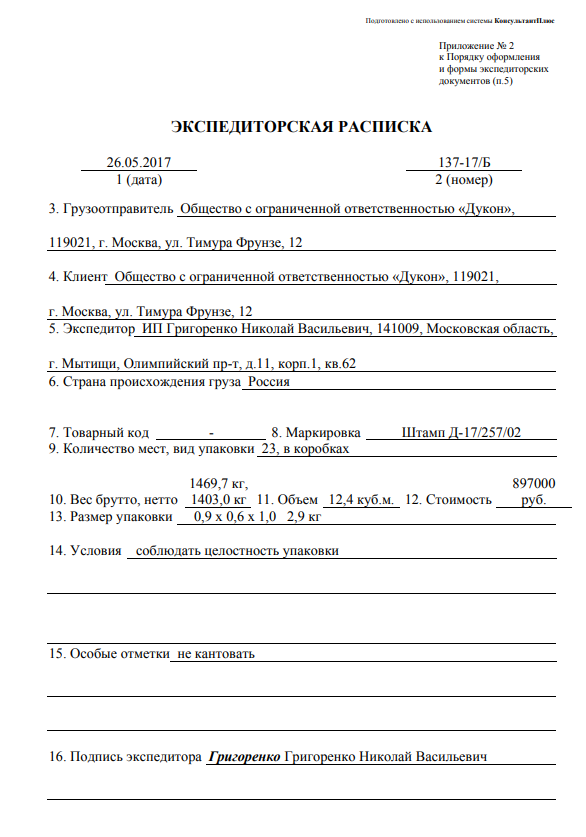 Приложение № 2
к Порядку оформления
и формы экспедиторскихдокументов (п.5)ЭКСПЕДИТОРСКАЯ РАСПИСКА3. Грузоотправитель  4. Клиент  5. Экспедитор  6. Страна происхождения груза  9. Количество мест, вид упаковки  13. Размер упаковки  14. Условия  15. Особые отметки  16. Подпись экспедитора  Практическая работа № 11Тема: Составление и оформление складской распискиЦель работы: обучить навыкам  заполнения  форм  cкладских документов в логистике.Задачи: научиться  оформлять  складскую  распискуОборудование: методические рекомендации по выполнению практической работ, образцы документовТеоретическое обоснование:Экспедитор заполняет складскую расписку в двух экземплярах, если принимает груз на хранение. Оригинал расписки передается клиенту. Складская расписка похожа на экспедиторскую и содержит информацию о грузе, клиенте и экспедиторе. Она также указывает местонахождение склада, где ценности будут храниться. В строке 7 может быть заполнена информация о страховании груза по усмотрению экспедитора. Передавая товар на хранение в склад, собственник должен быть уверен в его сохранности.Для документального подтверждения передачи вещей на хранение и учета принятого товара используется специальный документ - складская расписка. Склад, на котором осуществляется хранение имущества, не всегда принадлежит его собственнику. При наличии свободных площадей и соответствующих условий, сторонние организации могут предоставлять услуги по хранению товаров для третьих лиц.Для передачи товара на хранение требуется документ, подтверждающий, что именно это лицо передало данный товар на склад и имеет право забрать его в любое время. Расписку в получении товара на склад выписывают работники склада при получении товара от владельца. При получении товара работником склада проверяется его количество и состояние на момент поступления.Хозяин товара получает расписку о получении. Собственник или уполномоченное лицо (подтверждено доверенностью) имеют право забрать товар или его часть в любое удобное время на основании этого документа. Уполномоченный сотрудник склада обязан составить расписку после получения товара, указав необходимые позиции, включая количество принятого товара для его идентификации.В расписке необходимо указать количество товара в соответствующих единицах измерения (штуки, литры, килограммы). Также обязательно указать точное название товара, чтобы избежать путаницы, если на складе имеется несколько аналогичных предметов.Если на складе хранятся однотипные товары, необходимо указать в расписке место хранения, номер ячейки или стеллажа, если такая нумерация принята. Также следует указать номер товара, если он имеется на изделии. При обращении на склад для хранения товаров всегда требуйте составления подробной расписки о передаваемом товаре.Срок хранения может быть длительным, а память человека ограничена. Работники склада могут меняться, поэтому без расписки может быть сложно доказать передачу товара на хранение или разрешить споры о количестве переданных товаров.Указания по выполнению практической работы:Заполнить складскую расписку на основании данных: ООО «Лагуна» поручил ИП Ильин С.В. отвезти груз 15 деревянных ящиков объемом 20 куб. м стоимостью 500000 руб.   Недостающие данные для заполнения документа придумать самостоятельно. Контрольные вопросы:1. В чем отличие складской расписки от экспедиторской?2. Кто заполняет складскую расписки и для чего?Критерии оценивания работы: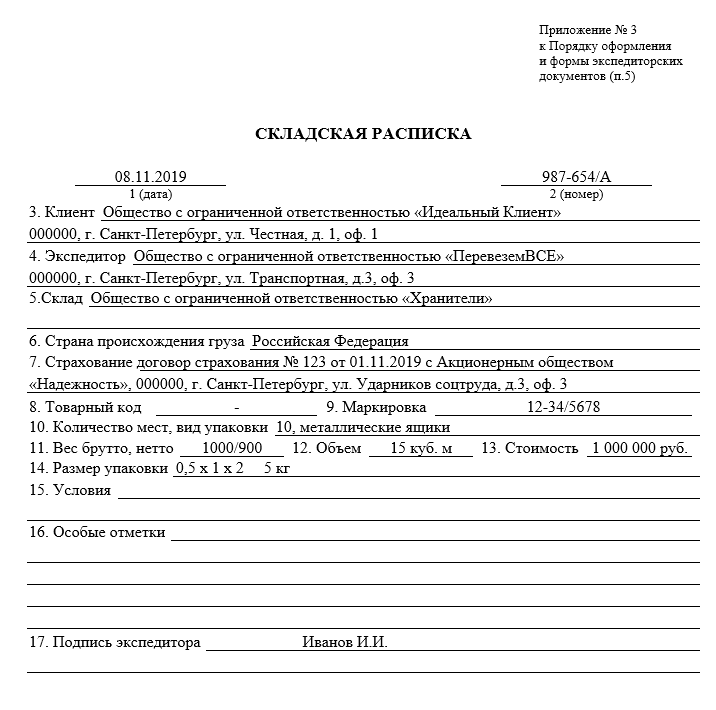 Приложение № 3
к Порядку оформления
и формы экспедиторских
документов (п.5)СКЛАДСКАЯ РАСПИСКА3. Клиент  4. Экспедитор  5.Склад  6. Страна происхождения груза  7. Страхование  10. Количество мест, вид упаковки  14. Размер упаковки  15. Условия  16. Особые отметки  17. Подпись экспедитора  	Практическая работа № 12Тема: Составление деловых писемЦель работы: научится составлять служебную документацию по решению многочисленных оперативных вопросов, возникающих в управленческой деятельности  Задачи: рассмотреть основные виды деловых писем, составить и оформить деловое письмоОборудование: методические указания по выполнению практической работы, карточки с заданиями. Теоретическое обоснование:Деловые письма являются самым значительным видом информационно-справочных документов. Письмо - это обобщенное название различных документов, которые используются для связи и передачи информации между адресатами. Основные функции писем включают: средство коммуникации, ретрансляцию информации и уведомление о чем-либо. Существует несколько видов служебных писем, таких как письмо-просьба, письмо-предложение, письмо-претензия, письмо-запрос, письмо-извещение, информационное письмо, письмо-отказ, письмо-напоминание, сопроводительное письмо и другие.Формуляр письма включает следующие реквизиты: 1. Наименование министерства или ведомства.2. Название организации.3. Наименование структурного подразделения (при наличии).4. Адрес организации (почтовый, телеграфный).5. Номер телефона.6. Номер факса.7. Номер телетайпа.8. Номер счета в банке.9. Дата.10. Номер.11. Ссылка на индекс и дату входящего документа.12. Адресат.13. Заголовок.14. Текст.15. Приложения.16. Подпись.17. Печать.18. Фамилия и телефон исполнителя.19. Гриф ограничения доступа.Требования к тексту письма: краткость, лаконичность, последовательность, убедительность, корректность, объективность, ясность. Письмо состоит из вводной и основной частей. Во вводной части приводятся факты, ставшие поводом для написания. В основной части излагаются цели: просьба, предложение, отказ и т.д.Указания по выполнению практической работы:По карточке составить документ - деловое письмо. Недостающие реквизиты заполнить самостоятельно.Контрольные вопросы:Что такое «деловое письмо»? Его место в переписке организации.Какие требования необходимо соблюдать при ведении переписки?Какова структура делового письма?Критерии оценивания работы:Одобрено на заседании предметно-цикловой комиссии _____________________________________ дисциплинПротокол №_______ от «_____» _________ 20____г.Председатель ПЦК________ /_____________ /Тема практической работыКоличество часов1. Регистрация и контроль исполнения документов22. Составление и оформление типичных документов23. Составление и оформление плановой документации24. Составление и оформление должностной инструкции25. Оформление договора поставки26. Оформление договора приемки27. Оформление приходных документов в складской логистике28. Оформление отгрузочных документов в складской логистике29. Составление и оформление поручения экспедитору210. Составление и оформление экспедиторской расписки211. Составление и оформление складской расписки212. Составление деловых писем.2Итого:24Оценка «3»Оценка «4»Оценка «5»Работа выполнена полностью, обучающийся на заданный вопрос ответить не смогРабота выполнена полностью, обучающийся на заданный вопрос ответил недостаточноРабота выполнена полностью, обучающийся правильно ответил на заданный вопросОценка «3»Оценка «4»Оценка «5»Работа выполнена полностью, обучающийся на заданный вопрос ответить не смогРабота выполнена полностью, обучающийся на заданный вопрос ответил недостаточноРабота выполнена полностью, обучающийся правильно ответил на заданный вопросКодыКодыКодыФорма по ОКУДФорма по ОКУДФорма по ОКУДФорма по ОКУДФорма по ОКУДФорма по ОКУДФорма по ОКУДФорма по ОКУД034500903450090345009Товарно-транспортная накладнаяТоварно-транспортная накладнаяТоварно-транспортная накладная№(серия)Дата составленияДата составленияДата составленияГрузоотправительГрузоотправительпо ОКПОпо ОКПОГрузополучательГрузополучательполное наименование организации, адрес, номер телефонаполное наименование организации, адрес, номер телефонаполное наименование организации, адрес, номер телефонаполное наименование организации, адрес, номер телефонапо ОКПОпо ОКПОГрузополучательГрузополучательпо ОКПОпо ОКПОПлательщикполное наименование организации, адрес, номер телефонаполное наименование организации, адрес, номер телефонаполное наименование организации, адрес, номер телефонаполное наименование организации, адрес, номер телефонаполное наименование организации, адрес, номер телефонапо ОКПОпо ОКПОПлательщикпо ОКПОпо ОКПОполное наименование организации, адрес, банковские реквизитыполное наименование организации, адрес, банковские реквизитыполное наименование организации, адрес, банковские реквизитыполное наименование организации, адрес, банковские реквизитыполное наименование организации, адрес, банковские реквизитыполное наименование организации, адрес, банковские реквизитыполное наименование организации, адрес, банковские реквизитыполное наименование организации, адрес, банковские реквизитыполное наименование организации, адрес, банковские реквизитыполное наименование организации, адрес, банковские реквизитыполное наименование организации, адрес, банковские реквизитыКод продукции
(номенклатурный номер)Код продукции
(номенклатурный номер)Код продукции
(номенклатурный номер)Номер
прейскуранта
и дополнения
к немуНомер
прейскуранта
и дополнения
к немуАртикул
или номер
 по прейскурантуАртикул
или номер
 по прейскурантуКоличествоКоличествоЦена, руб. коп.Цена, руб. коп.Наименование продукции, товара (груза), ТУ, марка, размер, сортНаименование продукции, товара (груза), ТУ, марка, размер, сортНаименование продукции, товара (груза), ТУ, марка, размер, сортНаименование продукции, товара (груза), ТУ, марка, размер, сортЕдиница
измеренияЕдиница
измеренияЕдиница
измеренияВид упаковкиВид упаковкиВид упаковкиКоличество местКоличество местКоличество местКоличество местМасса, т.Сумма,
руб. коп.Порядковый номер записи по складской картотеке (грузоотправителю, грузополучателю)1112233445566667778889999101112Товарная накладная имеет продолжение наТоварная накладная имеет продолжение наТоварная накладная имеет продолжение наТоварная накладная имеет продолжение наТоварная накладная имеет продолжение наТоварная накладная имеет продолжение налистах, на бланках за №листах, на бланках за №листах, на бланках за №листах, на бланках за №листах, на бланках за №листах, на бланках за №Наценка, %и содержити содержитпорядковых номеров записейпорядковых номеров записейпорядковых номеров записейпорядковых номеров записейпорядковых номеров записейпорядковых номеров записейпорядковых номеров записейпорядковых номеров записейпорядковых номеров записейпорядковых номеров записейпорядковых номеров записейНаценка, %и содержити содержитпорядковых номеров записейпорядковых номеров записейпорядковых номеров записейпорядковых номеров записейпорядковых номеров записейпорядковых номеров записейпорядковых номеров записейпорядковых номеров записейпорядковых номеров записейпорядковых номеров записейпорядковых номеров записейСкладские или транспортные расходыпрописьюпрописьюпрописьюпрописьюпрописьюпрописьюпрописьюпрописьюпрописьюпрописьюпрописьюпрописьюСкладские или транспортные расходыВсего наименованийВсего наименованийВсего наименованийВсего наименованийМасса груза (нетто)Масса груза (нетто)ТСкладские или транспортные расходыпрописьюпрописьюпрописьюпрописьюпрописьюпрописьюпрописьюпрописьюпрописьюпрописьюпрописьюпрописьюпрописьюпрописьюТВсего местМасса груза (брутто)Масса груза (брутто)Масса груза (брутто)Масса груза (брутто)Т                            прописью                            прописью                            прописью                            прописью                            прописью                            прописью                            прописью                            прописью                            прописью                            прописью                            прописью                            прописью                            прописьюпрописьюпрописьюпрописьюпрописьюпрописьюпрописьюВсего к оплате                            прописью                            прописью                            прописью                            прописью                            прописью                            прописью                            прописью                            прописью                            прописью                            прописью                            прописью                            прописью                            прописьюпрописьюпрописьюпрописьюпрописьюпрописьюпрописьюВсего к оплатеСрок доставки груза «  »Срок доставки груза «  »Срок доставки груза «  »Срок доставки груза «  »Срок доставки груза «  »Срок доставки груза «  »Срок доставки груза «  »Срок доставки груза «  »Срок доставки груза «  »Срок доставки груза «  »Срок доставки груза «  »Срок доставки груза «  »Срок доставки груза «  »Срок доставки груза «  »Срок доставки груза «  »Срок доставки груза «  »Срок доставки груза «  »20     г.20     г.20     г.20     г.20     г.20     г.20     г.20     г.20     г.20     г.20     г.20     г.20     г.20     г.20     г.20     г.20     г.20     г.20     г.20     г.20     г.20     г.20     г.20     г.20     г.20     г.20     г.20     г.20     г.20     г.20     г.20     г.20     г.20     г.20     г.20     г.20     г.20     г.20     г.20     г.20     г.20     г.20     г.20     г.20     г.20     г.20     г.20     г.20     г.20     г.20     г.20     г.20     г.ТТН №ТТН №ТТН №ТТН №ТТН №ТТН №ТТН №ТТН №ТТН №ТТН №ТТН №ТТН №ТТН №ТТН №ТТН №ТТН №ТТН №ТТН №ТТН №ТТН №ТТН №ТТН №ТТН №ТТН №Организация Организация Организация Организация АвтомобильАвтомобильАвтомобильАвтомобильАвтомобильАвтомобильАвтомобильАвтомобильГосударственный номерной знакГосударственный номерной знакГосударственный номерной знакГосударственный номерной знакГосударственный номерной знакГосударственный номерной знакГосударственный номерной знакГосударственный номерной знакГосударственный номерной знакГосударственный номерной знакГосударственный номерной знакГосударственный номерной знакГосударственный номерной знакГосударственный номерной знакК путевому
листу №К путевому
листу №К путевому
листу №К путевому
листу №К путевому
листу №К путевому
листу №К путевому
листу №наименование, адрес, номер телефонанаименование, адрес, номер телефонанаименование, адрес, номер телефонанаименование, адрес, номер телефонанаименование, адрес, номер телефонанаименование, адрес, номер телефонанаименование, адрес, номер телефонанаименование, адрес, номер телефонанаименование, адрес, номер телефонанаименование, адрес, номер телефонанаименование, адрес, номер телефонанаименование, адрес, номер телефонанаименование, адрес, номер телефонанаименование, адрес, номер телефонанаименование, адрес, номер телефонанаименование, адрес, номер телефонанаименование, адрес, номер телефонанаименование, адрес, номер телефонанаименование, адрес, номер телефонанаименование, адрес, номер телефонанаименование, адрес, номер телефонанаименование, адрес, номер телефонанаименование, адрес, номер телефонанаименование, адрес, номер телефонанаименование, адрес, номер телефонанаименование, адрес, номер телефонанаименование, адрес, номер телефонанаименование, адрес, номер телефонанаименование, адрес, номер телефонанаименование, адрес, номер телефонанаименование, адрес, номер телефонанаименование, адрес, номер телефонанаименование, адрес, номер телефонанаименование, адрес, номер телефонанаименование, адрес, номер телефонанаименование, адрес, номер телефонанаименование, адрес, номер телефонанаименование, адрес, номер телефонанаименование, адрес, номер телефонанаименование, адрес, номер телефонанаименование, адрес, номер телефонанаименование, адрес, номер телефонанаименование, адрес, номер телефонанаименование, адрес, номер телефонанаименование, адрес, номер телефонанаименование, адрес, номер телефонанаименование, адрес, номер телефонанаименование, адрес, номер телефонамаркамаркамаркамаркамаркамаркамаркамаркамаркамаркамаркамаркамаркамаркаЗаказчик (плательщик)Заказчик (плательщик)Заказчик (плательщик)Заказчик (плательщик)Заказчик (плательщик)Заказчик (плательщик)Заказчик (плательщик)Заказчик (плательщик)Заказчик (плательщик)Заказчик (плательщик)Заказчик (плательщик)Заказчик (плательщик)наименование, адрес, номер телефонанаименование, адрес, номер телефонанаименование, адрес, номер телефонанаименование, адрес, номер телефонанаименование, адрес, номер телефонанаименование, адрес, номер телефонанаименование, адрес, номер телефонанаименование, адрес, номер телефонанаименование, адрес, номер телефонанаименование, адрес, номер телефонанаименование, адрес, номер телефонанаименование, адрес, номер телефонанаименование, адрес, номер телефонанаименование, адрес, номер телефонанаименование, адрес, номер телефонанаименование, адрес, номер телефонанаименование, адрес, номер телефонанаименование, адрес, номер телефонанаименование, адрес, номер телефонанаименование, адрес, номер телефонанаименование, адрес, номер телефонанаименование, адрес, номер телефонанаименование, адрес, номер телефонанаименование, адрес, номер телефонанаименование, адрес, номер телефонанаименование, адрес, номер телефонанаименование, адрес, номер телефонанаименование, адрес, номер телефонанаименование, адрес, номер телефонанаименование, адрес, номер телефонанаименование, адрес, номер телефонанаименование, адрес, номер телефонанаименование, адрес, номер телефонанаименование, адрес, номер телефонанаименование, адрес, номер телефонанаименование, адрес, номер телефонанаименование, адрес, номер телефонанаименование, адрес, номер телефонанаименование, адрес, номер телефонанаименование, адрес, номер телефонанаименование, адрес, номер телефонанаименование, адрес, номер телефонанаименование, адрес, номер телефонанаименование, адрес, номер телефонанаименование, адрес, номер телефонанаименование, адрес, номер телефонанаименование, адрес, номер телефонанаименование, адрес, номер телефонанаименование, адрес, номер телефонанаименование, адрес, номер телефонанаименование, адрес, номер телефонанаименование, адрес, номер телефонабанковские реквизитыбанковские реквизитыбанковские реквизитыбанковские реквизитыбанковские реквизитыбанковские реквизитыбанковские реквизитыбанковские реквизитыбанковские реквизитыбанковские реквизитыбанковские реквизитыбанковские реквизитыбанковские реквизитыбанковские реквизитыбанковские реквизитыбанковские реквизитыбанковские реквизитыбанковские реквизитыбанковские реквизитыбанковские реквизитыбанковские реквизитыбанковские реквизитыбанковские реквизитыбанковские реквизитыбанковские реквизитыбанковские реквизитыбанковские реквизитыбанковские реквизитыбанковские реквизитыбанковские реквизитыбанковские реквизитыбанковские реквизитыбанковские реквизитыбанковские реквизитыбанковские реквизитыбанковские реквизитыбанковские реквизитыбанковские реквизитыбанковские реквизитыбанковские реквизитыбанковские реквизитыбанковские реквизитыВодительВодительВодительУдостоверение №Удостоверение №Удостоверение №Удостоверение №Удостоверение №Удостоверение №Удостоверение №Удостоверение №Удостоверение №Удостоверение №Удостоверение №Удостоверение №Удостоверение №фамилия, имя, отчествофамилия, имя, отчествофамилия, имя, отчествофамилия, имя, отчествофамилия, имя, отчествофамилия, имя, отчествофамилия, имя, отчествофамилия, имя, отчествофамилия, имя, отчествофамилия, имя, отчествофамилия, имя, отчествофамилия, имя, отчествофамилия, имя, отчествофамилия, имя, отчествофамилия, имя, отчествофамилия, имя, отчествофамилия, имя, отчествофамилия, имя, отчествофамилия, имя, отчествофамилия, имя, отчествофамилия, имя, отчествофамилия, имя, отчествофамилия, имя, отчествофамилия, имя, отчествофамилия, имя, отчествофамилия, имя, отчествофамилия, имя, отчествофамилия, имя, отчествофамилия, имя, отчествофамилия, имя, отчествофамилия, имя, отчествофамилия, имя, отчествофамилия, имя, отчествофамилия, имя, отчествофамилия, имя, отчествофамилия, имя, отчествофамилия, имя, отчествофамилия, имя, отчествофамилия, имя, отчествофамилия, имя, отчествоЛицензионная карточкаЛицензионная карточкаЛицензионная карточкаЛицензионная карточкаЛицензионная карточкаЛицензионная карточкаЛицензионная карточкаЛицензионная карточкаЛицензионная карточкаЛицензионная карточкаЛицензионная карточкаЛицензионная карточкаЛицензионная карточкастандартная, ограниченнаястандартная, ограниченнаястандартная, ограниченнаястандартная, ограниченнаястандартная, ограниченнаястандартная, ограниченнаястандартная, ограниченнаястандартная, ограниченнаястандартная, ограниченнаястандартная, ограниченнаястандартная, ограниченнаястандартная, ограниченнаястандартная, ограниченнаястандартная, ограниченнаястандартная, ограниченнаястандартная, ограниченнаястандартная, ограниченнаястандартная, ограниченнаястандартная, ограниченнаястандартная, ограниченнаястандартная, ограниченнаястандартная, ограниченнаяВид перевозкиВид перевозкиВид перевозкиВид перевозкиВид перевозкиВид перевозкиВид перевозкиВид перевозкиВид перевозкиВид перевозкиВид перевозкиКодКодКодКодЛицензионная карточкаЛицензионная карточкаЛицензионная карточкаЛицензионная карточкаЛицензионная карточкаЛицензионная карточкаЛицензионная карточкаЛицензионная карточкаЛицензионная карточкаЛицензионная карточкаЛицензионная карточкаЛицензионная карточкаЛицензионная карточканенужное зачеркнутьненужное зачеркнутьненужное зачеркнутьненужное зачеркнутьненужное зачеркнутьненужное зачеркнутьненужное зачеркнутьненужное зачеркнутьненужное зачеркнутьненужное зачеркнутьненужное зачеркнутьненужное зачеркнутьненужное зачеркнутьненужное зачеркнутьненужное зачеркнутьненужное зачеркнутьненужное зачеркнутьненужное зачеркнутьненужное зачеркнутьненужное зачеркнутьненужное зачеркнутьненужное зачеркнутьВид перевозкиВид перевозкиВид перевозкиВид перевозкиВид перевозкиВид перевозкиВид перевозкиВид перевозкиВид перевозкиВид перевозкиВид перевозкиКодКодКодКодЛицензионная карточкаЛицензионная карточкаЛицензионная карточкаЛицензионная карточкаЛицензионная карточкаЛицензионная карточкаЛицензионная карточкаЛицензионная карточкаЛицензионная карточкаЛицензионная карточкаЛицензионная карточкаЛицензионная карточкаЛицензионная карточканенужное зачеркнутьненужное зачеркнутьненужное зачеркнутьненужное зачеркнутьненужное зачеркнутьненужное зачеркнутьненужное зачеркнутьненужное зачеркнутьненужное зачеркнутьненужное зачеркнутьненужное зачеркнутьненужное зачеркнутьненужное зачеркнутьненужное зачеркнутьненужное зачеркнутьненужное зачеркнутьненужное зачеркнутьненужное зачеркнутьненужное зачеркнутьненужное зачеркнутьненужное зачеркнутьненужное зачеркнутьВид перевозкиВид перевозкиВид перевозкиВид перевозкиВид перевозкиВид перевозкиВид перевозкиВид перевозкиВид перевозкиВид перевозкиВид перевозкиКодКодКодКодРегистрационный №Регистрационный №Регистрационный №Регистрационный №Регистрационный №Регистрационный №Регистрационный №Регистрационный №Регистрационный №Регистрационный №сериясериясериясериясерия№№№№№Пункт погрузкиПункт погрузкиПункт погрузкиПункт погрузкиПункт погрузкиПункт погрузкиПункт погрузкиПункт погрузкиПункт разгрузкиПункт разгрузкиПункт разгрузкиПункт разгрузкиПункт разгрузкиПункт разгрузкиПункт разгрузкиПункт разгрузкиПункт разгрузкиПункт разгрузкиПункт разгрузкиПункт разгрузкиМаршрутМаршрутМаршрутМаршрутМаршрутМаршрутадрес, номер телефонаадрес, номер телефонаадрес, номер телефонаадрес, номер телефонаадрес, номер телефонаадрес, номер телефонаадрес, номер телефонаадрес, номер телефонаадрес, номер телефонаадрес, номер телефонаадрес, номер телефонаадрес, номер телефонаадрес, номер телефонаадрес, номер телефонаадрес, номер телефонаадрес, номер телефонаадрес, номер телефонаадрес, номер телефонаадрес, номер телефонаадрес, номер телефонаадрес, номер телефонаадрес, номер телефонаадрес, номер телефонаадрес, номер телефонаадрес, номер телефонаадрес, номер телефонаадрес, номер телефонаадрес, номер телефонаадрес, номер телефонаадрес, номер телефонаадрес, номер телефонаадрес, номер телефонаадрес, номер телефонаадрес, номер телефонаадрес, номер телефонаадрес, номер телефонаадрес, номер телефонаПереадресовкаПереадресовкаПереадресовкаПереадресовкаПереадресовкаПереадресовкаПереадресовкаПереадресовка1. Прицеп1. Прицеп1. Прицеп1. Прицеп1. Прицеп1. Прицеп1. Прицеп1. Прицеп1. ПрицепГосударственный номерной знакГосударственный номерной знакГосударственный номерной знакГосударственный номерной знакГосударственный номерной знакГосударственный номерной знакГосударственный номерной знакГосударственный номерной знакГосударственный номерной знакГосударственный номерной знакГосударственный номерной знакГосударственный номерной знакГосударственный номерной знакГосударственный номерной знакГосударственный номерной знакГаражный номерГаражный номерГаражный номерГаражный номерГаражный номерГаражный номерГаражный номерГаражный номерГаражный номерГаражный номернаименование и адрес нового грузополучателянаименование и адрес нового грузополучателянаименование и адрес нового грузополучателянаименование и адрес нового грузополучателянаименование и адрес нового грузополучателянаименование и адрес нового грузополучателянаименование и адрес нового грузополучателянаименование и адрес нового грузополучателянаименование и адрес нового грузополучателянаименование и адрес нового грузополучателянаименование и адрес нового грузополучателянаименование и адрес нового грузополучателянаименование и адрес нового грузополучателянаименование и адрес нового грузополучателянаименование и адрес нового грузополучателянаименование и адрес нового грузополучателянаименование и адрес нового грузополучателянаименование и адрес нового грузополучателянаименование и адрес нового грузополучателянаименование и адрес нового грузополучателянаименование и адрес нового грузополучателянаименование и адрес нового грузополучателянаименование и адрес нового грузополучателянаименование и адрес нового грузополучателянаименование и адрес нового грузополучателянаименование и адрес нового грузополучателянаименование и адрес нового грузополучателянаименование и адрес нового грузополучателянаименование и адрес нового грузополучателянаименование и адрес нового грузополучателянаименование и адрес нового грузополучателянаименование и адрес нового грузополучателянаименование и адрес нового грузополучателянаименование и адрес нового грузополучателянаименование и адрес нового грузополучателянаименование и адрес нового грузополучателяномер распоряженияномер распоряженияномер распоряженияномер распоряженияномер распоряженияномер распоряженияномер распоряженияномер распоряженияномер распоряженияномер распоряженияномер распоряженияномер распоряженияномер распоряжениямаркамаркамаркамаркамаркамаркамаркамаркамарка2. Прицеп2. Прицеп2. Прицеп2. Прицеп2. Прицеп2. Прицеп2. Прицеп2. Прицеп2. Прицеп2. ПрицепГосударственный номерной знакГосударственный номерной знакГосударственный номерной знакГосударственный номерной знакГосударственный номерной знакГосударственный номерной знакГосударственный номерной знакГосударственный номерной знакГосударственный номерной знакГосударственный номерной знакГосударственный номерной знакГосударственный номерной знакГосударственный номерной знакГосударственный номерной знакГосударственный номерной знакГосударственный номерной знакГаражный номерГаражный номерГаражный номерГаражный номерГаражный номерГаражный номерГаражный номерГаражный номерГаражный номерГаражный номерподпись ответственного лицаподпись ответственного лицаподпись ответственного лицаподпись ответственного лицаподпись ответственного лицаподпись ответственного лицаподпись ответственного лицаподпись ответственного лицаподпись ответственного лицаподпись ответственного лицаподпись ответственного лицаподпись ответственного лицаподпись ответственного лицаподпись ответственного лицаподпись ответственного лицаподпись ответственного лицаподпись ответственного лицаподпись ответственного лицаподпись ответственного лицаподпись ответственного лицаподпись ответственного лицаподпись ответственного лицаподпись ответственного лицаподпись ответственного лицаподпись ответственного лицаподпись ответственного лицаподпись ответственного лицаподпись ответственного лицаподпись ответственного лицаСВЕДЕНИЯ О ГРУЗЕСВЕДЕНИЯ О ГРУЗЕСВЕДЕНИЯ О ГРУЗЕСВЕДЕНИЯ О ГРУЗЕСВЕДЕНИЯ О ГРУЗЕСВЕДЕНИЯ О ГРУЗЕСВЕДЕНИЯ О ГРУЗЕСВЕДЕНИЯ О ГРУЗЕСВЕДЕНИЯ О ГРУЗЕСВЕДЕНИЯ О ГРУЗЕСВЕДЕНИЯ О ГРУЗЕСВЕДЕНИЯ О ГРУЗЕСВЕДЕНИЯ О ГРУЗЕСВЕДЕНИЯ О ГРУЗЕСВЕДЕНИЯ О ГРУЗЕСВЕДЕНИЯ О ГРУЗЕСВЕДЕНИЯ О ГРУЗЕСВЕДЕНИЯ О ГРУЗЕСВЕДЕНИЯ О ГРУЗЕСВЕДЕНИЯ О ГРУЗЕмаркамаркамаркамаркамаркамаркамаркамаркаСВЕДЕНИЯ О ГРУЗЕСВЕДЕНИЯ О ГРУЗЕСВЕДЕНИЯ О ГРУЗЕСВЕДЕНИЯ О ГРУЗЕСВЕДЕНИЯ О ГРУЗЕСВЕДЕНИЯ О ГРУЗЕСВЕДЕНИЯ О ГРУЗЕСВЕДЕНИЯ О ГРУЗЕСВЕДЕНИЯ О ГРУЗЕСВЕДЕНИЯ О ГРУЗЕСВЕДЕНИЯ О ГРУЗЕСВЕДЕНИЯ О ГРУЗЕСВЕДЕНИЯ О ГРУЗЕСВЕДЕНИЯ О ГРУЗЕСВЕДЕНИЯ О ГРУЗЕСВЕДЕНИЯ О ГРУЗЕСВЕДЕНИЯ О ГРУЗЕСВЕДЕНИЯ О ГРУЗЕСВЕДЕНИЯ О ГРУЗЕСВЕДЕНИЯ О ГРУЗЕКраткое наименованиеКраткое наименованиеКраткое наименованиеКраткое наименованиеКраткое наименованиеКраткое наименованиеКраткое наименованиеКраткое наименованиеКраткое наименованиеКраткое наименованиеКраткое наименованиеКраткое наименованиеКраткое наименованиеКраткое наименованиеКраткое наименованиеКраткое наименованиеКраткое наименованиеКраткое наименованиеКраткое наименованиеКраткое наименованиеКраткое наименованиеКраткое наименованиеКраткое наименованиеКраткое наименованиеКраткое наименованиеС грузом следуют документыС грузом следуют документыС грузом следуют документыС грузом следуют документыС грузом следуют документыС грузом следуют документыС грузом следуют документыС грузом следуют документыС грузом следуют документыС грузом следуют документыС грузом следуют документыС грузом следуют документыС грузом следуют документыС грузом следуют документыС грузом следуют документыС грузом следуют документыС грузом следуют документыС грузом следуют документыС грузом следуют документыС грузом следуют документыС грузом следуют документыС грузом следуют документыС грузом следуют документыС грузом следуют документыВид упаковкиВид упаковкиВид упаковкиВид упаковкиВид упаковкиВид упаковкиВид упаковкиВид упаковкиВид упаковкиВид упаковкиВид упаковкиВид упаковкиКоличество местКоличество местКоличество местКоличество местКоличество местКоличество местКоличество местКоличество местКоличество местКоличество местКоличество местСпособ определения массыСпособ определения массыСпособ определения массыСпособ определения массыСпособ определения массыСпособ определения массыСпособ определения массыСпособ определения массыСпособ определения массыСпособ определения массыСпособ определения массыСпособ определения массыСпособ определения массыСпособ определения массыСпособ определения массыКод грузаКод грузаКод грузаКод грузаКод грузаКод грузаКод грузаНомер контейнераНомер контейнераНомер контейнераНомер контейнераНомер контейнераНомер контейнераНомер контейнераНомер контейнераКласс грузаКласс грузаКласс грузаКласс грузаКласс грузаКласс грузаКласс грузаКласс грузаКласс грузаМасса
брутто, тМасса
брутто, т111111111111111111111111122222222222222222222222233333333333344444444444555555555555555666666677777777888888888991. 1. 1. 1. 1. 1. 1. 1. 1. 1. 1. 1. 1. 1. 1. 1. 1. 1. 1. 1. 1. 1. 1. 1. 1. Указанный груз с исправной
пломбой, тарой и упаковкойУказанный груз с исправной
пломбой, тарой и упаковкойУказанный груз с исправной
пломбой, тарой и упаковкойУказанный груз с исправной
пломбой, тарой и упаковкойУказанный груз с исправной
пломбой, тарой и упаковкойУказанный груз с исправной
пломбой, тарой и упаковкойУказанный груз с исправной
пломбой, тарой и упаковкойУказанный груз с исправной
пломбой, тарой и упаковкойУказанный груз с исправной
пломбой, тарой и упаковкойУказанный груз с исправной
пломбой, тарой и упаковкойУказанный груз с исправной
пломбой, тарой и упаковкойУказанный груз с исправной
пломбой, тарой и упаковкойУказанный груз с исправной
пломбой, тарой и упаковкойУказанный груз с исправной
пломбой, тарой и упаковкойУказанный груз с исправной
пломбой, тарой и упаковкойУказанный груз с исправной
пломбой, тарой и упаковкойУказанный груз с исправной
пломбой, тарой и упаковкойУказанный груз с исправной
пломбой, тарой и упаковкойКоличествоКоличествоКоличествоКоличествоКоличествоКоличествоКоличествоКоличествоКоличествоКоличествоКоличествоКоличествоУказанный груз с исправной
пломбой, тарой и упаковкойУказанный груз с исправной
пломбой, тарой и упаковкойУказанный груз с исправной
пломбой, тарой и упаковкойУказанный груз с исправной
пломбой, тарой и упаковкойУказанный груз с исправной
пломбой, тарой и упаковкойУказанный груз с исправной
пломбой, тарой и упаковкойУказанный груз с исправной
пломбой, тарой и упаковкойУказанный груз с исправной
пломбой, тарой и упаковкойУказанный груз с исправной
пломбой, тарой и упаковкойУказанный груз с исправной
пломбой, тарой и упаковкойУказанный груз с исправной
пломбой, тарой и упаковкойУказанный груз с исправной
пломбой, тарой и упаковкойУказанный груз с исправной
пломбой, тарой и упаковкойУказанный груз с исправной
пломбой, тарой и упаковкойУказанный груз с исправной
пломбой, тарой и упаковкойУказанный груз с исправной
пломбой, тарой и упаковкойУказанный груз с исправной
пломбой, тарой и упаковкойКоличествоКоличествоКоличествоКоличествоКоличествоКоличествоКоличествоКоличествоКоличествоКоличествоКоличествоКоличество
ездок, заездовКоличество
ездок, заездовКоличество
ездок, заездовКоличество
ездок, заездовКоличество
ездок, заездовИтого: масса брутто, тИтого: масса брутто, тИтого: масса брутто, тИтого: масса брутто, тИтого: масса брутто, тИтого: масса брутто, тИтого: масса брутто, тИтого: масса брутто, тИтого: масса брутто, тИтого: масса брутто, тИтого: масса брутто, тИтого: масса брутто, тИтого: масса брутто, тИтого: масса брутто, тИтого: масса брутто, тИтого: масса брутто, тУказанный груз с исправной
пломбой, тарой и упаковкойУказанный груз с исправной
пломбой, тарой и упаковкойУказанный груз с исправной
пломбой, тарой и упаковкойУказанный груз с исправной
пломбой, тарой и упаковкойУказанный груз с исправной
пломбой, тарой и упаковкойУказанный груз с исправной
пломбой, тарой и упаковкойУказанный груз с исправной
пломбой, тарой и упаковкойУказанный груз с исправной
пломбой, тарой и упаковкойУказанный груз с исправной
пломбой, тарой и упаковкойУказанный груз с исправной
пломбой, тарой и упаковкойУказанный груз с исправной
пломбой, тарой и упаковкойУказанный груз с исправной
пломбой, тарой и упаковкойУказанный груз с исправной
пломбой, тарой и упаковкойУказанный груз с исправной
пломбой, тарой и упаковкойУказанный груз с исправной
пломбой, тарой и упаковкойУказанный груз с исправной
пломбой, тарой и упаковкойУказанный груз с исправной
пломбой, тарой и упаковкойУказанный груз с исправной
пломбой, тарой и упаковкойместместместместместместУказанный груз с исправной
пломбой, тарой и упаковкойУказанный груз с исправной
пломбой, тарой и упаковкойУказанный груз с исправной
пломбой, тарой и упаковкойУказанный груз с исправной
пломбой, тарой и упаковкойУказанный груз с исправной
пломбой, тарой и упаковкойУказанный груз с исправной
пломбой, тарой и упаковкойУказанный груз с исправной
пломбой, тарой и упаковкойУказанный груз с исправной
пломбой, тарой и упаковкойУказанный груз с исправной
пломбой, тарой и упаковкойУказанный груз с исправной
пломбой, тарой и упаковкойУказанный груз с исправной
пломбой, тарой и упаковкойУказанный груз с исправной
пломбой, тарой и упаковкойУказанный груз с исправной
пломбой, тарой и упаковкойУказанный груз с исправной
пломбой, тарой и упаковкойУказанный груз с исправной
пломбой, тарой и упаковкойУказанный груз с исправной
пломбой, тарой и упаковкойУказанный груз с исправной
пломбой, тарой и упаковкойместместместКоличество
ездок, заездовКоличество
ездок, заездовКоличество
ездок, заездовКоличество
ездок, заездовКоличество
ездок, заездовИтого: масса брутто, тИтого: масса брутто, тИтого: масса брутто, тИтого: масса брутто, тИтого: масса брутто, тИтого: масса брутто, тИтого: масса брутто, тИтого: масса брутто, тИтого: масса брутто, тИтого: масса брутто, тИтого: масса брутто, тИтого: масса брутто, тИтого: масса брутто, тИтого: масса брутто, тИтого: масса брутто, тИтого: масса брутто, тоттискоттискоттискоттискоттискоттискоттискоттискоттискпрописьюпрописьюпрописьюпрописьюпрописьюпрописьюоттискоттискоттискоттискоттискоттискоттискоттискоттискоттискпрописьюпрописьюпрописьюпрописьюпрописьюпрописьюпрописьюпрописьюоттискоттискоттискоттискоттискоттискоттискоттискоттискпрописьюпрописьюпрописьюпрописьюпрописьюпрописьюоттискоттискоттискоттискоттискоттискоттискоттискоттискоттискпрописьюпрописьюпрописьюпрописьюпрописьюпрописьюпрописьюпрописьюМассой бруттоМассой бруттоМассой бруттоМассой бруттоМассой бруттоМассой бруттоМассой брутток перевозкек перевозкек перевозкек перевозкек перевозкек перевозкек перевозкек перевозкек перевозкек перевозкек перевозкек перевозкеМассой бруттоМассой бруттоМассой бруттоМассой бруттоМассой бруттоМассой бруттоМассой бруттоМассой бруттоМассой брутто сдал сдал сдал сдал сдал сдал сдал сдал сдал сдал сдал сдал сдалОтметки о составленных актахОтметки о составленных актахОтметки о составленных актахОтметки о составленных актахОтметки о составленных актахОтметки о составленных актахОтметки о составленных актахОтметки о составленных актахОтметки о составленных актахОтметки о составленных актахОтметки о составленных актахОтметки о составленных актахОтметки о составленных актахОтметки о составленных актах–––––––––––––––––прописьюпрописьюпрописьюпрописьюпрописьюпрописьюпрописьюпрописьюпрописьюпрописьюпрописьюпрописьюпрописьюпрописьюпрописьюпрописьюпрописьюпрописьюпрописьюпрописьюпрописьюпрописьюпрописьюпрописьюпрописьюпрописьюпрописьюпрописьюпрописьюпрописьюпрописьюпрописьюпрописьюпрописьюпрописьюпрописьюпрописьюпрописьюСдалВодитель-экспедиторВодитель-экспедиторВодитель-экспедиторВодитель-экспедиторВодитель-экспедиторВодитель-экспедиторВодитель-экспедиторВодитель-экспедиторВодитель-экспедиторВодитель-экспедиторВодитель-экспедиторВодитель-экспедиторВодитель-экспедиторВодитель-экспедиторВодитель-экспедиторТранспортные услугиТранспортные услугиТранспортные услугиТранспортные услугиТранспортные услугиТранспортные услугиТранспортные услугиТранспортные услугиТранспортные услугиТранспортные услуги––––––––––––––––––––должностьдолжностьдолжностьдолжностьдолжностьдолжностьдолжностьдолжностьдолжностьдолжностьдолжностьдолжностьдолжностьдолжностьподписьподписьподписьподписьподписьподписьподписьподписьподписьподписьрасшифровка подписирасшифровка подписирасшифровка подписирасшифровка подписирасшифровка подписирасшифровка подписирасшифровка подписирасшифровка подписирасшифровка подписиподписьподписьподписьподписьподписьподписьподписьподписьподписьподписьподписьподписьподписьрасшифровка подписирасшифровка подписирасшифровка подписирасшифровка подписирасшифровка подписирасшифровка подписирасшифровка подписирасшифровка подписиПринял водитель-
экспедиторПринял водитель-
экспедиторПринял водитель-
экспедиторПринял водитель-
экспедиторПринял водитель-
экспедиторПринял водитель-
экспедиторПринял водитель-
экспедиторПринял водитель-
экспедиторПринял водитель-
экспедиторместо для
штампаместо для
штампаместо для
штампаместо для
штампаПринялПринялПринялПринялПринялПринялПринялПринялместо для
штампаместо для
штампаместо для
штампаПринял водитель-
экспедиторПринял водитель-
экспедиторПринял водитель-
экспедиторПринял водитель-
экспедиторПринял водитель-
экспедиторПринял водитель-
экспедиторПринял водитель-
экспедиторПринял водитель-
экспедиторПринял водитель-
экспедиторподписьподписьподписьподписьподписьподписьподписьподписьподписьподписьрасшифровка подписирасшифровка подписирасшифровка подписирасшифровка подписирасшифровка подписирасшифровка подписирасшифровка подписирасшифровка подписирасшифровка подписирасшифровка подписирасшифровка подписирасшифровка подписирасшифровка подписиместо для
штампаместо для
штампаместо для
штампаместо для
штампадолжностьдолжностьдолжностьдолжностьдолжностьдолжностьподписьподписьподписьподписьподписьподписьподписьрасшифровка подписирасшифровка подписирасшифровка подписирасшифровка подписирасшифровка подписирасшифровка подписирасшифровка подписирасшифровка подписирасшифровка подписирасшифровка подписирасшифровка подписирасшифровка подписирасшифровка подписирасшифровка подписиместо для
штампаместо для
штампаместо для
штампаПогрузочно-разгрузочные операцииПогрузочно-разгрузочные операцииПогрузочно-разгрузочные операцииПогрузочно-разгрузочные операцииПогрузочно-разгрузочные операцииПогрузочно-разгрузочные операцииПогрузочно-разгрузочные операцииПогрузочно-разгрузочные операцииПогрузочно-разгрузочные операцииПогрузочно-разгрузочные операцииПогрузочно-разгрузочные операцииПогрузочно-разгрузочные операцииПогрузочно-разгрузочные операцииПогрузочно-разгрузочные операцииПогрузочно-разгрузочные операцииПогрузочно-разгрузочные операцииПогрузочно-разгрузочные операцииПогрузочно-разгрузочные операцииПогрузочно-разгрузочные операцииПогрузочно-разгрузочные операцииПогрузочно-разгрузочные операцииПогрузочно-разгрузочные операцииПогрузочно-разгрузочные операцииПогрузочно-разгрузочные операцииПогрузочно-разгрузочные операцииПогрузочно-разгрузочные операцииПогрузочно-разгрузочные операцииПогрузочно-разгрузочные операцииПогрузочно-разгрузочные операцииПогрузочно-разгрузочные операцииПогрузочно-разгрузочные операцииПогрузочно-разгрузочные операцииПогрузочно-разгрузочные операцииПогрузочно-разгрузочные операцииПогрузочно-разгрузочные операцииПогрузочно-разгрузочные операцииПогрузочно-разгрузочные операцииПогрузочно-разгрузочные операцииПогрузочно-разгрузочные операцииПогрузочно-разгрузочные операцииПогрузочно-разгрузочные операцииПогрузочно-разгрузочные операцииПогрузочно-разгрузочные операцииПогрузочно-разгрузочные операцииПогрузочно-разгрузочные операцииПогрузочно-разгрузочные операцииПогрузочно-разгрузочные операцииПогрузочно-разгрузочные операцииПогрузочно-разгрузочные операцииПогрузочно-разгрузочные операцииПогрузочно-разгрузочные операцииПогрузочно-разгрузочные операцииПогрузочно-разгрузочные операцииПогрузочно-разгрузочные операцииПогрузочно-разгрузочные операцииПогрузочно-разгрузочные операцииПогрузочно-разгрузочные операцииПогрузочно-разгрузочные операцииПогрузочно-разгрузочные операцииПогрузочно-разгрузочные операцииПогрузочно-разгрузочные операцииПогрузочно-разгрузочные операцииПогрузочно-разгрузочные операцииПогрузочно-разгрузочные операцииПогрузочно-разгрузочные операцииПогрузочно-разгрузочные операцииПогрузочно-разгрузочные операцииПогрузочно-разгрузочные операцииПогрузочно-разгрузочные операцииПогрузочно-разгрузочные операцииПогрузочно-разгрузочные операцииПогрузочно-разгрузочные операцииПогрузочно-разгрузочные операцииПогрузочно-разгрузочные операцииПогрузочно-разгрузочные операцииПогрузочно-разгрузочные операцииПогрузочно-разгрузочные операцииПогрузочно-разгрузочные операцииПогрузочно-разгрузочные операцииПогрузочно-разгрузочные операцииПогрузочно-разгрузочные операцииПогрузочно-разгрузочные операцииПогрузочно-разгрузочные операцииПогрузочно-разгрузочные операцииПогрузочно-разгрузочные операцииПогрузочно-разгрузочные операцииПогрузочно-разгрузочные операцииПогрузочно-разгрузочные операцииПогрузочно-разгрузочные операцииПогрузочно-разгрузочные операцииПогрузочно-разгрузочные операцииПогрузочно-разгрузочные операцииПогрузочно-разгрузочные операцииПогрузочно-разгрузочные операцииПогрузочно-разгрузочные операцииПогрузочно-разгрузочные операцииПогрузочно-разгрузочные операцииПогрузочно-разгрузочные операцииПогрузочно-разгрузочные операцииПогрузочно-разгрузочные операцииПогрузочно-разгрузочные операцииПогрузочно-разгрузочные операцииПогрузочно-разгрузочные операцииПогрузочно-разгрузочные операцииПогрузочно-разгрузочные операцииПогрузочно-разгрузочные операцииПогрузочно-разгрузочные операцииПогрузочно-разгрузочные операцииПогрузочно-разгрузочные операцииПогрузочно-разгрузочные операцииПогрузочно-разгрузочные операцииПогрузочно-разгрузочные операцииПогрузочно-разгрузочные операцииоперацияоперацияоперацияоперацияоперацияисполнитель (автовладелец,
получатель, отправитель)исполнитель (автовладелец,
получатель, отправитель)исполнитель (автовладелец,
получатель, отправитель)исполнитель (автовладелец,
получатель, отправитель)исполнитель (автовладелец,
получатель, отправитель)исполнитель (автовладелец,
получатель, отправитель)исполнитель (автовладелец,
получатель, отправитель)исполнитель (автовладелец,
получатель, отправитель)исполнитель (автовладелец,
получатель, отправитель)исполнитель (автовладелец,
получатель, отправитель)исполнитель (автовладелец,
получатель, отправитель)исполнитель (автовладелец,
получатель, отправитель)исполнитель (автовладелец,
получатель, отправитель)исполнитель (автовладелец,
получатель, отправитель)исполнитель (автовладелец,
получатель, отправитель)исполнитель (автовладелец,
получатель, отправитель)исполнитель (автовладелец,
получатель, отправитель)исполнитель (автовладелец,
получатель, отправитель)исполнитель (автовладелец,
получатель, отправитель)исполнитель (автовладелец,
получатель, отправитель)исполнитель (автовладелец,
получатель, отправитель)исполнитель (автовладелец,
получатель, отправитель)исполнитель (автовладелец,
получатель, отправитель)исполнитель (автовладелец,
получатель, отправитель)дополнительные операции
(наименование, количество)дополнительные операции
(наименование, количество)дополнительные операции
(наименование, количество)дополнительные операции
(наименование, количество)дополнительные операции
(наименование, количество)дополнительные операции
(наименование, количество)дополнительные операции
(наименование, количество)дополнительные операции
(наименование, количество)дополнительные операции
(наименование, количество)дополнительные операции
(наименование, количество)дополнительные операции
(наименование, количество)дополнительные операции
(наименование, количество)дополнительные операции
(наименование, количество)дополнительные операции
(наименование, количество)дополнительные операции
(наименование, количество)дополнительные операции
(наименование, количество)дополнительные операции
(наименование, количество)дополнительные операции
(наименование, количество)механизм, грузоподъем-
ность, емкость ковшамеханизм, грузоподъем-
ность, емкость ковшамеханизм, грузоподъем-
ность, емкость ковшамеханизм, грузоподъем-
ность, емкость ковшамеханизм, грузоподъем-
ность, емкость ковшамеханизм, грузоподъем-
ность, емкость ковшамеханизм, грузоподъем-
ность, емкость ковшамеханизм, грузоподъем-
ность, емкость ковшамеханизм, грузоподъем-
ность, емкость ковшамеханизм, грузоподъем-
ность, емкость ковшамеханизм, грузоподъем-
ность, емкость ковшамеханизм, грузоподъем-
ность, емкость ковшамеханизм, грузоподъем-
ность, емкость ковшамеханизм, грузоподъем-
ность, емкость ковшамеханизм, грузоподъем-
ность, емкость ковшамеханизм, грузоподъем-
ность, емкость ковшаспособспособспособспособспособспособспособспособспособспособспособспособспособспособспособспособспособспособспособспособспособдата (число, месяц),
время, ч, мин.дата (число, месяц),
время, ч, мин.дата (число, месяц),
время, ч, мин.дата (число, месяц),
время, ч, мин.дата (число, месяц),
время, ч, мин.дата (число, месяц),
время, ч, мин.дата (число, месяц),
время, ч, мин.дата (число, месяц),
время, ч, мин.дата (число, месяц),
время, ч, мин.дата (число, месяц),
время, ч, мин.дата (число, месяц),
время, ч, мин.дата (число, месяц),
время, ч, мин.дата (число, месяц),
время, ч, мин.дата (число, месяц),
время, ч, мин.время
дополнительных
операций, мин.время
дополнительных
операций, мин.время
дополнительных
операций, мин.время
дополнительных
операций, мин.время
дополнительных
операций, мин.время
дополнительных
операций, мин.время
дополнительных
операций, мин.время
дополнительных
операций, мин.время
дополнительных
операций, мин.время
дополнительных
операций, мин.время
дополнительных
операций, мин.подпись
ответствен-
ного лицаподпись
ответствен-
ного лицаподпись
ответствен-
ного лицаподпись
ответствен-
ного лицаоперацияоперацияоперацияоперацияоперацияисполнитель (автовладелец,
получатель, отправитель)исполнитель (автовладелец,
получатель, отправитель)исполнитель (автовладелец,
получатель, отправитель)исполнитель (автовладелец,
получатель, отправитель)исполнитель (автовладелец,
получатель, отправитель)исполнитель (автовладелец,
получатель, отправитель)исполнитель (автовладелец,
получатель, отправитель)исполнитель (автовладелец,
получатель, отправитель)исполнитель (автовладелец,
получатель, отправитель)исполнитель (автовладелец,
получатель, отправитель)исполнитель (автовладелец,
получатель, отправитель)исполнитель (автовладелец,
получатель, отправитель)исполнитель (автовладелец,
получатель, отправитель)исполнитель (автовладелец,
получатель, отправитель)исполнитель (автовладелец,
получатель, отправитель)исполнитель (автовладелец,
получатель, отправитель)исполнитель (автовладелец,
получатель, отправитель)исполнитель (автовладелец,
получатель, отправитель)исполнитель (автовладелец,
получатель, отправитель)исполнитель (автовладелец,
получатель, отправитель)исполнитель (автовладелец,
получатель, отправитель)исполнитель (автовладелец,
получатель, отправитель)исполнитель (автовладелец,
получатель, отправитель)исполнитель (автовладелец,
получатель, отправитель)дополнительные операции
(наименование, количество)дополнительные операции
(наименование, количество)дополнительные операции
(наименование, количество)дополнительные операции
(наименование, количество)дополнительные операции
(наименование, количество)дополнительные операции
(наименование, количество)дополнительные операции
(наименование, количество)дополнительные операции
(наименование, количество)дополнительные операции
(наименование, количество)дополнительные операции
(наименование, количество)дополнительные операции
(наименование, количество)дополнительные операции
(наименование, количество)дополнительные операции
(наименование, количество)дополнительные операции
(наименование, количество)дополнительные операции
(наименование, количество)дополнительные операции
(наименование, количество)дополнительные операции
(наименование, количество)дополнительные операции
(наименование, количество)механизм, грузоподъем-
ность, емкость ковшамеханизм, грузоподъем-
ность, емкость ковшамеханизм, грузоподъем-
ность, емкость ковшамеханизм, грузоподъем-
ность, емкость ковшамеханизм, грузоподъем-
ность, емкость ковшамеханизм, грузоподъем-
ность, емкость ковшамеханизм, грузоподъем-
ность, емкость ковшамеханизм, грузоподъем-
ность, емкость ковшамеханизм, грузоподъем-
ность, емкость ковшамеханизм, грузоподъем-
ность, емкость ковшамеханизм, грузоподъем-
ность, емкость ковшамеханизм, грузоподъем-
ность, емкость ковшамеханизм, грузоподъем-
ность, емкость ковшамеханизм, грузоподъем-
ность, емкость ковшамеханизм, грузоподъем-
ность, емкость ковшамеханизм, грузоподъем-
ность, емкость ковшаручной, механизированный,
наливом, самосваломручной, механизированный,
наливом, самосваломручной, механизированный,
наливом, самосваломручной, механизированный,
наливом, самосваломручной, механизированный,
наливом, самосваломручной, механизированный,
наливом, самосваломручной, механизированный,
наливом, самосваломручной, механизированный,
наливом, самосваломручной, механизированный,
наливом, самосваломручной, механизированный,
наливом, самосваломручной, механизированный,
наливом, самосваломручной, механизированный,
наливом, самосваломручной, механизированный,
наливом, самосваломручной, механизированный,
наливом, самосваломручной, механизированный,
наливом, самосваломручной, механизированный,
наливом, самосваломручной, механизированный,
наливом, самосваломручной, механизированный,
наливом, самосваломручной, механизированный,
наливом, самосваломкодкоддата (число, месяц),
время, ч, мин.дата (число, месяц),
время, ч, мин.дата (число, месяц),
время, ч, мин.дата (число, месяц),
время, ч, мин.дата (число, месяц),
время, ч, мин.дата (число, месяц),
время, ч, мин.дата (число, месяц),
время, ч, мин.дата (число, месяц),
время, ч, мин.дата (число, месяц),
время, ч, мин.дата (число, месяц),
время, ч, мин.дата (число, месяц),
время, ч, мин.дата (число, месяц),
время, ч, мин.дата (число, месяц),
время, ч, мин.дата (число, месяц),
время, ч, мин.время
дополнительных
операций, мин.время
дополнительных
операций, мин.время
дополнительных
операций, мин.время
дополнительных
операций, мин.время
дополнительных
операций, мин.время
дополнительных
операций, мин.время
дополнительных
операций, мин.время
дополнительных
операций, мин.время
дополнительных
операций, мин.время
дополнительных
операций, мин.время
дополнительных
операций, мин.подпись
ответствен-
ного лицаподпись
ответствен-
ного лицаподпись
ответствен-
ного лицаподпись
ответствен-
ного лицаоперацияоперацияоперацияоперацияоперацияисполнитель (автовладелец,
получатель, отправитель)исполнитель (автовладелец,
получатель, отправитель)исполнитель (автовладелец,
получатель, отправитель)исполнитель (автовладелец,
получатель, отправитель)исполнитель (автовладелец,
получатель, отправитель)исполнитель (автовладелец,
получатель, отправитель)исполнитель (автовладелец,
получатель, отправитель)исполнитель (автовладелец,
получатель, отправитель)исполнитель (автовладелец,
получатель, отправитель)исполнитель (автовладелец,
получатель, отправитель)исполнитель (автовладелец,
получатель, отправитель)исполнитель (автовладелец,
получатель, отправитель)исполнитель (автовладелец,
получатель, отправитель)исполнитель (автовладелец,
получатель, отправитель)исполнитель (автовладелец,
получатель, отправитель)исполнитель (автовладелец,
получатель, отправитель)исполнитель (автовладелец,
получатель, отправитель)исполнитель (автовладелец,
получатель, отправитель)исполнитель (автовладелец,
получатель, отправитель)исполнитель (автовладелец,
получатель, отправитель)исполнитель (автовладелец,
получатель, отправитель)исполнитель (автовладелец,
получатель, отправитель)исполнитель (автовладелец,
получатель, отправитель)исполнитель (автовладелец,
получатель, отправитель)дополнительные операции
(наименование, количество)дополнительные операции
(наименование, количество)дополнительные операции
(наименование, количество)дополнительные операции
(наименование, количество)дополнительные операции
(наименование, количество)дополнительные операции
(наименование, количество)дополнительные операции
(наименование, количество)дополнительные операции
(наименование, количество)дополнительные операции
(наименование, количество)дополнительные операции
(наименование, количество)дополнительные операции
(наименование, количество)дополнительные операции
(наименование, количество)дополнительные операции
(наименование, количество)дополнительные операции
(наименование, количество)дополнительные операции
(наименование, количество)дополнительные операции
(наименование, количество)дополнительные операции
(наименование, количество)дополнительные операции
(наименование, количество)механизм, грузоподъем-
ность, емкость ковшамеханизм, грузоподъем-
ность, емкость ковшамеханизм, грузоподъем-
ность, емкость ковшамеханизм, грузоподъем-
ность, емкость ковшамеханизм, грузоподъем-
ность, емкость ковшамеханизм, грузоподъем-
ность, емкость ковшамеханизм, грузоподъем-
ность, емкость ковшамеханизм, грузоподъем-
ность, емкость ковшамеханизм, грузоподъем-
ность, емкость ковшамеханизм, грузоподъем-
ность, емкость ковшамеханизм, грузоподъем-
ность, емкость ковшамеханизм, грузоподъем-
ность, емкость ковшамеханизм, грузоподъем-
ность, емкость ковшамеханизм, грузоподъем-
ность, емкость ковшамеханизм, грузоподъем-
ность, емкость ковшамеханизм, грузоподъем-
ность, емкость ковшаручной, механизированный,
наливом, самосваломручной, механизированный,
наливом, самосваломручной, механизированный,
наливом, самосваломручной, механизированный,
наливом, самосваломручной, механизированный,
наливом, самосваломручной, механизированный,
наливом, самосваломручной, механизированный,
наливом, самосваломручной, механизированный,
наливом, самосваломручной, механизированный,
наливом, самосваломручной, механизированный,
наливом, самосваломручной, механизированный,
наливом, самосваломручной, механизированный,
наливом, самосваломручной, механизированный,
наливом, самосваломручной, механизированный,
наливом, самосваломручной, механизированный,
наливом, самосваломручной, механизированный,
наливом, самосваломручной, механизированный,
наливом, самосваломручной, механизированный,
наливом, самосваломручной, механизированный,
наливом, самосваломкодкодприбытияприбытияприбытияприбытияприбытияубытияубытияубытияубытияубытияубытияубытияубытияубытиявремя
дополнительных
операций, мин.время
дополнительных
операций, мин.время
дополнительных
операций, мин.время
дополнительных
операций, мин.время
дополнительных
операций, мин.время
дополнительных
операций, мин.время
дополнительных
операций, мин.время
дополнительных
операций, мин.время
дополнительных
операций, мин.время
дополнительных
операций, мин.время
дополнительных
операций, мин.подпись
ответствен-
ного лицаподпись
ответствен-
ного лицаподпись
ответствен-
ного лицаподпись
ответствен-
ного лица1010101010111111111111111111111111111111111111111111111111121212121212121212121212121212121212131313131313131313131313131313131414141414141414141414141414141414141415151616161616171717171717171717181818181818181818181819191919погрузкапогрузкапогрузкапогрузкапогрузкаразгрузкаразгрузкаразгрузкаразгрузкаразгрузкапрочие сведения (заполняется организацией, владельцев автотранспорта)прочие сведения (заполняется организацией, владельцев автотранспорта)прочие сведения (заполняется организацией, владельцев автотранспорта)прочие сведения (заполняется организацией, владельцев автотранспорта)прочие сведения (заполняется организацией, владельцев автотранспорта)прочие сведения (заполняется организацией, владельцев автотранспорта)прочие сведения (заполняется организацией, владельцев автотранспорта)прочие сведения (заполняется организацией, владельцев автотранспорта)прочие сведения (заполняется организацией, владельцев автотранспорта)прочие сведения (заполняется организацией, владельцев автотранспорта)прочие сведения (заполняется организацией, владельцев автотранспорта)прочие сведения (заполняется организацией, владельцев автотранспорта)прочие сведения (заполняется организацией, владельцев автотранспорта)прочие сведения (заполняется организацией, владельцев автотранспорта)прочие сведения (заполняется организацией, владельцев автотранспорта)прочие сведения (заполняется организацией, владельцев автотранспорта)прочие сведения (заполняется организацией, владельцев автотранспорта)прочие сведения (заполняется организацией, владельцев автотранспорта)прочие сведения (заполняется организацией, владельцев автотранспорта)прочие сведения (заполняется организацией, владельцев автотранспорта)прочие сведения (заполняется организацией, владельцев автотранспорта)прочие сведения (заполняется организацией, владельцев автотранспорта)прочие сведения (заполняется организацией, владельцев автотранспорта)прочие сведения (заполняется организацией, владельцев автотранспорта)прочие сведения (заполняется организацией, владельцев автотранспорта)прочие сведения (заполняется организацией, владельцев автотранспорта)прочие сведения (заполняется организацией, владельцев автотранспорта)прочие сведения (заполняется организацией, владельцев автотранспорта)прочие сведения (заполняется организацией, владельцев автотранспорта)прочие сведения (заполняется организацией, владельцев автотранспорта)прочие сведения (заполняется организацией, владельцев автотранспорта)прочие сведения (заполняется организацией, владельцев автотранспорта)прочие сведения (заполняется организацией, владельцев автотранспорта)прочие сведения (заполняется организацией, владельцев автотранспорта)прочие сведения (заполняется организацией, владельцев автотранспорта)прочие сведения (заполняется организацией, владельцев автотранспорта)прочие сведения (заполняется организацией, владельцев автотранспорта)прочие сведения (заполняется организацией, владельцев автотранспорта)прочие сведения (заполняется организацией, владельцев автотранспорта)прочие сведения (заполняется организацией, владельцев автотранспорта)прочие сведения (заполняется организацией, владельцев автотранспорта)прочие сведения (заполняется организацией, владельцев автотранспорта)прочие сведения (заполняется организацией, владельцев автотранспорта)прочие сведения (заполняется организацией, владельцев автотранспорта)прочие сведения (заполняется организацией, владельцев автотранспорта)прочие сведения (заполняется организацией, владельцев автотранспорта)прочие сведения (заполняется организацией, владельцев автотранспорта)прочие сведения (заполняется организацией, владельцев автотранспорта)прочие сведения (заполняется организацией, владельцев автотранспорта)прочие сведения (заполняется организацией, владельцев автотранспорта)прочие сведения (заполняется организацией, владельцев автотранспорта)прочие сведения (заполняется организацией, владельцев автотранспорта)прочие сведения (заполняется организацией, владельцев автотранспорта)прочие сведения (заполняется организацией, владельцев автотранспорта)прочие сведения (заполняется организацией, владельцев автотранспорта)прочие сведения (заполняется организацией, владельцев автотранспорта)прочие сведения (заполняется организацией, владельцев автотранспорта)прочие сведения (заполняется организацией, владельцев автотранспорта)прочие сведения (заполняется организацией, владельцев автотранспорта)прочие сведения (заполняется организацией, владельцев автотранспорта)прочие сведения (заполняется организацией, владельцев автотранспорта)прочие сведения (заполняется организацией, владельцев автотранспорта)прочие сведения (заполняется организацией, владельцев автотранспорта)прочие сведения (заполняется организацией, владельцев автотранспорта)прочие сведения (заполняется организацией, владельцев автотранспорта)прочие сведения (заполняется организацией, владельцев автотранспорта)прочие сведения (заполняется организацией, владельцев автотранспорта)прочие сведения (заполняется организацией, владельцев автотранспорта)прочие сведения (заполняется организацией, владельцев автотранспорта)прочие сведения (заполняется организацией, владельцев автотранспорта)прочие сведения (заполняется организацией, владельцев автотранспорта)прочие сведения (заполняется организацией, владельцев автотранспорта)прочие сведения (заполняется организацией, владельцев автотранспорта)прочие сведения (заполняется организацией, владельцев автотранспорта)прочие сведения (заполняется организацией, владельцев автотранспорта)прочие сведения (заполняется организацией, владельцев автотранспорта)прочие сведения (заполняется организацией, владельцев автотранспорта)прочие сведения (заполняется организацией, владельцев автотранспорта)прочие сведения (заполняется организацией, владельцев автотранспорта)прочие сведения (заполняется организацией, владельцев автотранспорта)прочие сведения (заполняется организацией, владельцев автотранспорта)прочие сведения (заполняется организацией, владельцев автотранспорта)прочие сведения (заполняется организацией, владельцев автотранспорта)прочие сведения (заполняется организацией, владельцев автотранспорта)прочие сведения (заполняется организацией, владельцев автотранспорта)прочие сведения (заполняется организацией, владельцев автотранспорта)прочие сведения (заполняется организацией, владельцев автотранспорта)прочие сведения (заполняется организацией, владельцев автотранспорта)прочие сведения (заполняется организацией, владельцев автотранспорта)прочие сведения (заполняется организацией, владельцев автотранспорта)прочие сведения (заполняется организацией, владельцев автотранспорта)прочие сведения (заполняется организацией, владельцев автотранспорта)прочие сведения (заполняется организацией, владельцев автотранспорта)прочие сведения (заполняется организацией, владельцев автотранспорта)прочие сведения (заполняется организацией, владельцев автотранспорта)Таксировка:Таксировка:Таксировка:Таксировка:Таксировка:Таксировка:Таксировка:Таксировка:Таксировка:расстояние перевозки по
группам дорог, кмрасстояние перевозки по
группам дорог, кмрасстояние перевозки по
группам дорог, кмрасстояние перевозки по
группам дорог, кмрасстояние перевозки по
группам дорог, кмрасстояние перевозки по
группам дорог, кмрасстояние перевозки по
группам дорог, кмрасстояние перевозки по
группам дорог, кмрасстояние перевозки по
группам дорог, кмрасстояние перевозки по
группам дорог, кмрасстояние перевозки по
группам дорог, кмрасстояние перевозки по
группам дорог, кмрасстояние перевозки по
группам дорог, кмрасстояние перевозки по
группам дорог, кмрасстояние перевозки по
группам дорог, кмрасстояние перевозки по
группам дорог, кмрасстояние перевозки по
группам дорог, кмрасстояние перевозки по
группам дорог, кмрасстояние перевозки по
группам дорог, кмрасстояние перевозки по
группам дорог, кмрасстояние перевозки по
группам дорог, кмрасстояние перевозки по
группам дорог, кмрасстояние перевозки по
группам дорог, кмрасстояние перевозки по
группам дорог, кмкод
экспеди-
рования
грузакод
экспеди-
рования
грузакод
экспеди-
рования
грузакод
экспеди-
рования
грузакод
экспеди-
рования
грузакод
экспеди-
рования
грузакод
экспеди-
рования
грузакод
экспеди-
рования
грузаза транспортные услугиза транспортные услугиза транспортные услугиза транспортные услугиза транспортные услугиза транспортные услугиза транспортные услугиза транспортные услугиза транспортные услугиза транспортные услугиза транспортные услугиза транспортные услугиза транспортные услугиза транспортные услугиза транспортные услугисумма штрафа за непра-
вильное оформление
документов, руб. коп.сумма штрафа за непра-
вильное оформление
документов, руб. коп.сумма штрафа за непра-
вильное оформление
документов, руб. коп.сумма штрафа за непра-
вильное оформление
документов, руб. коп.сумма штрафа за непра-
вильное оформление
документов, руб. коп.сумма штрафа за непра-
вильное оформление
документов, руб. коп.сумма штрафа за непра-
вильное оформление
документов, руб. коп.сумма штрафа за непра-
вильное оформление
документов, руб. коп.сумма штрафа за непра-
вильное оформление
документов, руб. коп.сумма штрафа за непра-
вильное оформление
документов, руб. коп.сумма штрафа за непра-
вильное оформление
документов, руб. коп.сумма штрафа за непра-
вильное оформление
документов, руб. коп.сумма штрафа за непра-
вильное оформление
документов, руб. коп.сумма штрафа за непра-
вильное оформление
документов, руб. коп.сумма штрафа за непра-
вильное оформление
документов, руб. коп.сумма штрафа за непра-
вильное оформление
документов, руб. коп.поправочный коэффициентпоправочный коэффициентпоправочный коэффициентпоправочный коэффициентпоправочный коэффициентпоправочный коэффициентпоправочный коэффициентпоправочный коэффициентпоправочный коэффициентпоправочный коэффициентпоправочный коэффициентпоправочный коэффициентпоправочный коэффициентпоправочный коэффициентпоправочный коэффициентпоправочный коэффициентпоправочный коэффициентпоправочный коэффициентпоправочный коэффициентвремя простоя, ч, мин.время простоя, ч, мин.время простоя, ч, мин.время простоя, ч, мин.время простоя, ч, мин.время простоя, ч, мин.время простоя, ч, мин.время простоя, ч, мин.время простоя, ч, мин.время простоя, ч, мин.время простоя, ч, мин.время простоя, ч, мин.время простоя, ч, мин.Таксировка:Таксировка:Таксировка:Таксировка:Таксировка:Таксировка:Таксировка:Таксировка:Таксировка:расстояние перевозки по
группам дорог, кмрасстояние перевозки по
группам дорог, кмрасстояние перевозки по
группам дорог, кмрасстояние перевозки по
группам дорог, кмрасстояние перевозки по
группам дорог, кмрасстояние перевозки по
группам дорог, кмрасстояние перевозки по
группам дорог, кмрасстояние перевозки по
группам дорог, кмрасстояние перевозки по
группам дорог, кмрасстояние перевозки по
группам дорог, кмрасстояние перевозки по
группам дорог, кмрасстояние перевозки по
группам дорог, кмрасстояние перевозки по
группам дорог, кмрасстояние перевозки по
группам дорог, кмрасстояние перевозки по
группам дорог, кмрасстояние перевозки по
группам дорог, кмрасстояние перевозки по
группам дорог, кмрасстояние перевозки по
группам дорог, кмрасстояние перевозки по
группам дорог, кмрасстояние перевозки по
группам дорог, кмрасстояние перевозки по
группам дорог, кмрасстояние перевозки по
группам дорог, кмрасстояние перевозки по
группам дорог, кмрасстояние перевозки по
группам дорог, кмкод
экспеди-
рования
грузакод
экспеди-
рования
грузакод
экспеди-
рования
грузакод
экспеди-
рования
грузакод
экспеди-
рования
грузакод
экспеди-
рования
грузакод
экспеди-
рования
грузакод
экспеди-
рования
грузаза транспортные услугиза транспортные услугиза транспортные услугиза транспортные услугиза транспортные услугиза транспортные услугиза транспортные услугиза транспортные услугиза транспортные услугиза транспортные услугиза транспортные услугиза транспортные услугиза транспортные услугиза транспортные услугиза транспортные услугисумма штрафа за непра-
вильное оформление
документов, руб. коп.сумма штрафа за непра-
вильное оформление
документов, руб. коп.сумма штрафа за непра-
вильное оформление
документов, руб. коп.сумма штрафа за непра-
вильное оформление
документов, руб. коп.сумма штрафа за непра-
вильное оформление
документов, руб. коп.сумма штрафа за непра-
вильное оформление
документов, руб. коп.сумма штрафа за непра-
вильное оформление
документов, руб. коп.сумма штрафа за непра-
вильное оформление
документов, руб. коп.сумма штрафа за непра-
вильное оформление
документов, руб. коп.сумма штрафа за непра-
вильное оформление
документов, руб. коп.сумма штрафа за непра-
вильное оформление
документов, руб. коп.сумма штрафа за непра-
вильное оформление
документов, руб. коп.сумма штрафа за непра-
вильное оформление
документов, руб. коп.сумма штрафа за непра-
вильное оформление
документов, руб. коп.сумма штрафа за непра-
вильное оформление
документов, руб. коп.сумма штрафа за непра-
вильное оформление
документов, руб. коп.поправочный коэффициентпоправочный коэффициентпоправочный коэффициентпоправочный коэффициентпоправочный коэффициентпоправочный коэффициентпоправочный коэффициентпоправочный коэффициентпоправочный коэффициентпоправочный коэффициентпоправочный коэффициентпоправочный коэффициентпоправочный коэффициентпоправочный коэффициентпоправочный коэффициентпоправочный коэффициентпоправочный коэффициентпоправочный коэффициентпоправочный коэффициентвремя простоя, ч, мин.время простоя, ч, мин.время простоя, ч, мин.время простоя, ч, мин.время простоя, ч, мин.время простоя, ч, мин.время простоя, ч, мин.время простоя, ч, мин.время простоя, ч, мин.время простоя, ч, мин.время простоя, ч, мин.время простоя, ч, мин.время простоя, ч, мин.всеговсегов гор.в гор.в гор.в гор.I гр.I гр.I гр.I гр.I гр.II гр.II гр.II гр.II гр.II гр.II гр.II гр.II гр.II гр.III грIII грIII грIII гркод
экспеди-
рования
грузакод
экспеди-
рования
грузакод
экспеди-
рования
грузакод
экспеди-
рования
грузакод
экспеди-
рования
грузакод
экспеди-
рования
грузакод
экспеди-
рования
грузакод
экспеди-
рования
грузас клиентас клиентас клиентас клиентапричитается водителюпричитается водителюпричитается водителюпричитается водителюпричитается водителюпричитается водителюпричитается водителюпричитается водителюпричитается водителюпричитается водителюпричитается водителюсумма штрафа за непра-
вильное оформление
документов, руб. коп.сумма штрафа за непра-
вильное оформление
документов, руб. коп.сумма штрафа за непра-
вильное оформление
документов, руб. коп.сумма штрафа за непра-
вильное оформление
документов, руб. коп.сумма штрафа за непра-
вильное оформление
документов, руб. коп.сумма штрафа за непра-
вильное оформление
документов, руб. коп.сумма штрафа за непра-
вильное оформление
документов, руб. коп.сумма штрафа за непра-
вильное оформление
документов, руб. коп.сумма штрафа за непра-
вильное оформление
документов, руб. коп.сумма штрафа за непра-
вильное оформление
документов, руб. коп.сумма штрафа за непра-
вильное оформление
документов, руб. коп.сумма штрафа за непра-
вильное оформление
документов, руб. коп.сумма штрафа за непра-
вильное оформление
документов, руб. коп.сумма штрафа за непра-
вильное оформление
документов, руб. коп.сумма штрафа за непра-
вильное оформление
документов, руб. коп.сумма штрафа за непра-
вильное оформление
документов, руб. коп.расценка
водителюрасценка
водителюрасценка
водителюрасценка
водителюрасценка
водителюрасценка
водителюрасценка
водителюрасценка
водителюрасценка
водителюрасценка
водителюосновной
тарифосновной
тарифосновной
тарифосновной
тарифосновной
тарифосновной
тарифосновной
тарифосновной
тарифосновной
тарифпод погрузкойпод погрузкойпод погрузкойпод погрузкойпод разгрузкойпод разгрузкойпод разгрузкойпод разгрузкойпод разгрузкойпод разгрузкойпод разгрузкойпод разгрузкойпод разгрузкойвсеговсегов гор.в гор.в гор.в гор.I гр.I гр.I гр.I гр.I гр.II гр.II гр.II гр.II гр.II гр.II гр.II гр.II гр.II гр.III грIII грIII грIII гркод
экспеди-
рования
грузакод
экспеди-
рования
грузакод
экспеди-
рования
грузакод
экспеди-
рования
грузакод
экспеди-
рования
грузакод
экспеди-
рования
грузакод
экспеди-
рования
грузакод
экспеди-
рования
грузас клиентас клиентас клиентас клиентапричитается водителюпричитается водителюпричитается водителюпричитается водителюпричитается водителюпричитается водителюпричитается водителюпричитается водителюпричитается водителюпричитается водителюпричитается водителюсумма штрафа за непра-
вильное оформление
документов, руб. коп.сумма штрафа за непра-
вильное оформление
документов, руб. коп.сумма штрафа за непра-
вильное оформление
документов, руб. коп.сумма штрафа за непра-
вильное оформление
документов, руб. коп.сумма штрафа за непра-
вильное оформление
документов, руб. коп.сумма штрафа за непра-
вильное оформление
документов, руб. коп.сумма штрафа за непра-
вильное оформление
документов, руб. коп.сумма штрафа за непра-
вильное оформление
документов, руб. коп.сумма штрафа за непра-
вильное оформление
документов, руб. коп.сумма штрафа за непра-
вильное оформление
документов, руб. коп.сумма штрафа за непра-
вильное оформление
документов, руб. коп.сумма штрафа за непра-
вильное оформление
документов, руб. коп.сумма штрафа за непра-
вильное оформление
документов, руб. коп.сумма штрафа за непра-
вильное оформление
документов, руб. коп.сумма штрафа за непра-
вильное оформление
документов, руб. коп.сумма штрафа за непра-
вильное оформление
документов, руб. коп.расценка
водителюрасценка
водителюрасценка
водителюрасценка
водителюрасценка
водителюрасценка
водителюрасценка
водителюрасценка
водителюрасценка
водителюрасценка
водителюосновной
тарифосновной
тарифосновной
тарифосновной
тарифосновной
тарифосновной
тарифосновной
тарифосновной
тарифосновной
тарифпод погрузкойпод погрузкойпод погрузкойпод погрузкойпод разгрузкойпод разгрузкойпод разгрузкойпод разгрузкойпод разгрузкойпод разгрузкойпод разгрузкойпод разгрузкойпод разгрузкой2020212121212222222222232323232323232323242424242525252525252525262626262727272727272727272727282828282828282828282828282828282929292929292929292930303030303030303031313131323232323232323232Расчет стоимостиРасчет стоимостиРасчет стоимостиРасчет стоимостиРасчет стоимостиРасчет стоимостиРасчет стоимостиРасчет стоимостиРасчет стоимостиРасчет стоимостиРасчет стоимостиРасчет стоимостиРасчет стоимостиРасчет стоимостиза тонныза тонныза тонныза тонныза тонныза тонныза тонныза тонныза
тонны-кмза
тонны-кмза
тонны-кмза
тонны-кмза
тонны-кмза
тонны-кмза
тонны-кмза
тонны-кмза
тонны-кмПогрузочно-
разгрузочные
работы, тоннПогрузочно-
разгрузочные
работы, тоннПогрузочно-
разгрузочные
работы, тоннПогрузочно-
разгрузочные
работы, тоннПогрузочно-
разгрузочные
работы, тоннНедогрузка
автомобиля
и прицепаНедогрузка
автомобиля
и прицепаНедогрузка
автомобиля
и прицепаНедогрузка
автомобиля
и прицепаНедогрузка
автомобиля
и прицепаНедогрузка
автомобиля
и прицепаНедогрузка
автомобиля
и прицепаНедогрузка
автомобиля
и прицепаНедогрузка
автомобиля
и прицепаНедогрузка
автомобиля
и прицепаНедогрузка
автомобиля
и прицепаЭкспеди-
рованиеЭкспеди-
рованиеЭкспеди-
рованиеЭкспеди-
рованиеЭкспеди-
рованиеЭкспеди-
рованиеСверхнормативный
простой, ч, мин. приСверхнормативный
простой, ч, мин. приСверхнормативный
простой, ч, мин. приСверхнормативный
простой, ч, мин. приСверхнормативный
простой, ч, мин. приСверхнормативный
простой, ч, мин. приСверхнормативный
простой, ч, мин. приСверхнормативный
простой, ч, мин. приСверхнормативный
простой, ч, мин. приСверхнормативный
простой, ч, мин. приСверхнормативный
простой, ч, мин. приСверхнормативный
простой, ч, мин. приСверхнормативный
простой, ч, мин. приСверхнормативный
простой, ч, мин. приСверхнормативный
простой, ч, мин. приСверхнормативный
простой, ч, мин. приЗа сроч-
ность заказаЗа сроч-
ность заказаЗа сроч-
ность заказаЗа сроч-
ность заказаЗа сроч-
ность заказаЗа сроч-
ность заказаЗа сроч-
ность заказаЗа специ-
альный
транспортЗа специ-
альный
транспортЗа специ-
альный
транспортЗа специ-
альный
транспортЗа специ-
альный
транспортЗа специ-
альный
транспортПрочие
доплатыПрочие
доплатыПрочие
доплатыВсегоВсегоВсегоВсегоВсегоВсегоВсегоВсегоРасчет стоимостиРасчет стоимостиРасчет стоимостиРасчет стоимостиРасчет стоимостиРасчет стоимостиРасчет стоимостиРасчет стоимостиРасчет стоимостиРасчет стоимостиРасчет стоимостиРасчет стоимостиРасчет стоимостиРасчет стоимостиза тонныза тонныза тонныза тонныза тонныза тонныза тонныза тонныза
тонны-кмза
тонны-кмза
тонны-кмза
тонны-кмза
тонны-кмза
тонны-кмза
тонны-кмза
тонны-кмза
тонны-кмПогрузочно-
разгрузочные
работы, тоннПогрузочно-
разгрузочные
работы, тоннПогрузочно-
разгрузочные
работы, тоннПогрузочно-
разгрузочные
работы, тоннПогрузочно-
разгрузочные
работы, тоннНедогрузка
автомобиля
и прицепаНедогрузка
автомобиля
и прицепаНедогрузка
автомобиля
и прицепаНедогрузка
автомобиля
и прицепаНедогрузка
автомобиля
и прицепаНедогрузка
автомобиля
и прицепаНедогрузка
автомобиля
и прицепаНедогрузка
автомобиля
и прицепаНедогрузка
автомобиля
и прицепаНедогрузка
автомобиля
и прицепаНедогрузка
автомобиля
и прицепаЭкспеди-
рованиеЭкспеди-
рованиеЭкспеди-
рованиеЭкспеди-
рованиеЭкспеди-
рованиеЭкспеди-
рованиеСверхнормативный
простой, ч, мин. приСверхнормативный
простой, ч, мин. приСверхнормативный
простой, ч, мин. приСверхнормативный
простой, ч, мин. приСверхнормативный
простой, ч, мин. приСверхнормативный
простой, ч, мин. приСверхнормативный
простой, ч, мин. приСверхнормативный
простой, ч, мин. приСверхнормативный
простой, ч, мин. приСверхнормативный
простой, ч, мин. приСверхнормативный
простой, ч, мин. приСверхнормативный
простой, ч, мин. приСверхнормативный
простой, ч, мин. приСверхнормативный
простой, ч, мин. приСверхнормативный
простой, ч, мин. приСверхнормативный
простой, ч, мин. приЗа сроч-
ность заказаЗа сроч-
ность заказаЗа сроч-
ность заказаЗа сроч-
ность заказаЗа сроч-
ность заказаЗа сроч-
ность заказаЗа сроч-
ность заказаЗа специ-
альный
транспортЗа специ-
альный
транспортЗа специ-
альный
транспортЗа специ-
альный
транспортЗа специ-
альный
транспортЗа специ-
альный
транспортПрочие
доплатыПрочие
доплатыПрочие
доплатыВсегоВсегоВсегоВсегоВсегоВсегоВсегоВсегоРасчет стоимостиРасчет стоимостиРасчет стоимостиРасчет стоимостиРасчет стоимостиРасчет стоимостиРасчет стоимостиРасчет стоимостиРасчет стоимостиРасчет стоимостиРасчет стоимостиРасчет стоимостиРасчет стоимостиРасчет стоимостиза тонныза тонныза тонныза тонныза тонныза тонныза тонныза тонныза
тонны-кмза
тонны-кмза
тонны-кмза
тонны-кмза
тонны-кмза
тонны-кмза
тонны-кмза
тонны-кмза
тонны-кмПогрузочно-
разгрузочные
работы, тоннПогрузочно-
разгрузочные
работы, тоннПогрузочно-
разгрузочные
работы, тоннПогрузочно-
разгрузочные
работы, тоннПогрузочно-
разгрузочные
работы, тоннНедогрузка
автомобиля
и прицепаНедогрузка
автомобиля
и прицепаНедогрузка
автомобиля
и прицепаНедогрузка
автомобиля
и прицепаНедогрузка
автомобиля
и прицепаНедогрузка
автомобиля
и прицепаНедогрузка
автомобиля
и прицепаНедогрузка
автомобиля
и прицепаНедогрузка
автомобиля
и прицепаНедогрузка
автомобиля
и прицепаНедогрузка
автомобиля
и прицепаЭкспеди-
рованиеЭкспеди-
рованиеЭкспеди-
рованиеЭкспеди-
рованиеЭкспеди-
рованиеЭкспеди-
рованиеСверхнормативный
простой, ч, мин. приСверхнормативный
простой, ч, мин. приСверхнормативный
простой, ч, мин. приСверхнормативный
простой, ч, мин. приСверхнормативный
простой, ч, мин. приСверхнормативный
простой, ч, мин. приСверхнормативный
простой, ч, мин. приСверхнормативный
простой, ч, мин. приСверхнормативный
простой, ч, мин. приСверхнормативный
простой, ч, мин. приСверхнормативный
простой, ч, мин. приСверхнормативный
простой, ч, мин. приСверхнормативный
простой, ч, мин. приСверхнормативный
простой, ч, мин. приСверхнормативный
простой, ч, мин. приСверхнормативный
простой, ч, мин. приЗа сроч-
ность заказаЗа сроч-
ность заказаЗа сроч-
ность заказаЗа сроч-
ность заказаЗа сроч-
ность заказаЗа сроч-
ность заказаЗа сроч-
ность заказаЗа специ-
альный
транспортЗа специ-
альный
транспортЗа специ-
альный
транспортЗа специ-
альный
транспортЗа специ-
альный
транспортЗа специ-
альный
транспортПрочие
доплатыПрочие
доплатыПрочие
доплатыВсегоВсегоВсегоВсегоВсегоВсегоВсегоВсегоРасчет стоимостиРасчет стоимостиРасчет стоимостиРасчет стоимостиРасчет стоимостиРасчет стоимостиРасчет стоимостиРасчет стоимостиРасчет стоимостиРасчет стоимостиРасчет стоимостиРасчет стоимостиРасчет стоимостиРасчет стоимостиза тонныза тонныза тонныза тонныза тонныза тонныза тонныза тонныза
тонны-кмза
тонны-кмза
тонны-кмза
тонны-кмза
тонны-кмза
тонны-кмза
тонны-кмза
тонны-кмза
тонны-кмПогрузочно-
разгрузочные
работы, тоннПогрузочно-
разгрузочные
работы, тоннПогрузочно-
разгрузочные
работы, тоннПогрузочно-
разгрузочные
работы, тоннПогрузочно-
разгрузочные
работы, тоннНедогрузка
автомобиля
и прицепаНедогрузка
автомобиля
и прицепаНедогрузка
автомобиля
и прицепаНедогрузка
автомобиля
и прицепаНедогрузка
автомобиля
и прицепаНедогрузка
автомобиля
и прицепаНедогрузка
автомобиля
и прицепаНедогрузка
автомобиля
и прицепаНедогрузка
автомобиля
и прицепаНедогрузка
автомобиля
и прицепаНедогрузка
автомобиля
и прицепаЭкспеди-
рованиеЭкспеди-
рованиеЭкспеди-
рованиеЭкспеди-
рованиеЭкспеди-
рованиеЭкспеди-
рованиепогрузкепогрузкепогрузкепогрузкепогрузкепогрузкеразгрузкеразгрузкеразгрузкеразгрузкеразгрузкеразгрузкеразгрузкеразгрузкеразгрузкеразгрузкеЗа сроч-
ность заказаЗа сроч-
ность заказаЗа сроч-
ность заказаЗа сроч-
ность заказаЗа сроч-
ность заказаЗа сроч-
ность заказаЗа сроч-
ность заказаЗа специ-
альный
транспортЗа специ-
альный
транспортЗа специ-
альный
транспортЗа специ-
альный
транспортЗа специ-
альный
транспортЗа специ-
альный
транспортПрочие
доплатыПрочие
доплатыПрочие
доплатыВсегоВсегоВсегоВсегоВсегоВсегоВсегоВсегоРасчет стоимостиРасчет стоимостиРасчет стоимостиРасчет стоимостиРасчет стоимостиРасчет стоимостиРасчет стоимостиРасчет стоимостиРасчет стоимостиРасчет стоимостиРасчет стоимостиРасчет стоимостиРасчет стоимостиРасчет стоимостиза тонныза тонныза тонныза тонныза тонныза тонныза тонныза тонныза
тонны-кмза
тонны-кмза
тонны-кмза
тонны-кмза
тонны-кмза
тонны-кмза
тонны-кмза
тонны-кмза
тонны-кмПогрузочно-
разгрузочные
работы, тоннПогрузочно-
разгрузочные
работы, тоннПогрузочно-
разгрузочные
работы, тоннПогрузочно-
разгрузочные
работы, тоннПогрузочно-
разгрузочные
работы, тоннНедогрузка
автомобиля
и прицепаНедогрузка
автомобиля
и прицепаНедогрузка
автомобиля
и прицепаНедогрузка
автомобиля
и прицепаНедогрузка
автомобиля
и прицепаНедогрузка
автомобиля
и прицепаНедогрузка
автомобиля
и прицепаНедогрузка
автомобиля
и прицепаНедогрузка
автомобиля
и прицепаНедогрузка
автомобиля
и прицепаНедогрузка
автомобиля
и прицепаЭкспеди-
рованиеЭкспеди-
рованиеЭкспеди-
рованиеЭкспеди-
рованиеЭкспеди-
рованиеЭкспеди-
рованиепогрузкепогрузкепогрузкепогрузкепогрузкепогрузкеразгрузкеразгрузкеразгрузкеразгрузкеразгрузкеразгрузкеразгрузкеразгрузкеразгрузкеразгрузкеЗа сроч-
ность заказаЗа сроч-
ность заказаЗа сроч-
ность заказаЗа сроч-
ность заказаЗа сроч-
ность заказаЗа сроч-
ность заказаЗа сроч-
ность заказаЗа специ-
альный
транспортЗа специ-
альный
транспортЗа специ-
альный
транспортЗа специ-
альный
транспортЗа специ-
альный
транспортЗа специ-
альный
транспортПрочие
доплатыПрочие
доплатыПрочие
доплатыВсегоВсегоВсегоВсегоВсегоВсегоВсегоВсегоРасчет стоимостиРасчет стоимостиРасчет стоимостиРасчет стоимостиРасчет стоимостиРасчет стоимостиРасчет стоимостиРасчет стоимостиРасчет стоимостиРасчет стоимостиРасчет стоимостиРасчет стоимостиРасчет стоимостиРасчет стоимости33333333333333333434343434343434343535353535363636363636363636363637373737373738383838383839393939393939393939404040404040404141414141414242424343434343434343Расчет стоимостиРасчет стоимостиРасчет стоимостиРасчет стоимостиРасчет стоимостиРасчет стоимостиРасчет стоимостиРасчет стоимостиРасчет стоимостиРасчет стоимостиРасчет стоимостиРасчет стоимостиРасчет стоимостиРасчет стоимости33333333333333333434343434343434343535353535363636363636363636363637373737373738383838383839393939393939393939404040404040404141414141414242424343434343434343ВыполненоВыполненоВыполненоВыполненоВыполненоВыполненоВыполненоВыполненоВыполненоВыполненоВыполненоВыполненоВыполненоВыполненоТаксировщикТаксировщикТаксировщикТаксировщикТаксировщикТаксировщикРасценка, руб. коп.Расценка, руб. коп.Расценка, руб. коп.Расценка, руб. коп.Расценка, руб. коп.Расценка, руб. коп.Расценка, руб. коп.Расценка, руб. коп.Расценка, руб. коп.Расценка, руб. коп.Расценка, руб. коп.Расценка, руб. коп.Расценка, руб. коп.Расценка, руб. коп.подписьподписьподписьподписьподписьподписьрасшифровка подписирасшифровка подписирасшифровка подписирасшифровка подписирасшифровка подписирасшифровка подписирасшифровка подписиК оплате, руб. коп.К оплате, руб. коп.К оплате, руб. коп.К оплате, руб. коп.К оплате, руб. коп.К оплате, руб. коп.К оплате, руб. коп.К оплате, руб. коп.К оплате, руб. коп.К оплате, руб. коп.К оплате, руб. коп.К оплате, руб. коп.К оплате, руб. коп.К оплате, руб. коп.КодыКодыКодыФорма по ОКУДФорма по ОКУДФорма по ОКУДФорма по ОКУДФорма по ОКУДФорма по ОКУДФорма по ОКУДФорма по ОКУД034500903450090345009Товарно-транспортная накладнаяТоварно-транспортная накладнаяТоварно-транспортная накладная1111№878787(серия)Дата составленияДата составленияДата составления10072016ГрузоотправительГрузоотправительЗАО «Строй мир», г. Пермь, Ленинградский пр., д. 80, тел. 8 (765)198-98-98 ЗАО «Строй мир», г. Пермь, Ленинградский пр., д. 80, тел. 8 (765)198-98-98 ЗАО «Строй мир», г. Пермь, Ленинградский пр., д. 80, тел. 8 (765)198-98-98 ЗАО «Строй мир», г. Пермь, Ленинградский пр., д. 80, тел. 8 (765)198-98-98 по ОКПОпо ОКПО525644795256447952564479ГрузополучательГрузополучательполное наименование организации, адрес, номер телефонаполное наименование организации, адрес, номер телефонаполное наименование организации, адрес, номер телефонаполное наименование организации, адрес, номер телефонапо ОКПОпо ОКПО525634565256345652563456ГрузополучательГрузополучательООО «СтройДепо», г. Казань, ул. Липовая, д. 5, тел. 8 (7654) 5-21-43ООО «СтройДепо», г. Казань, ул. Липовая, д. 5, тел. 8 (7654) 5-21-43ООО «СтройДепо», г. Казань, ул. Липовая, д. 5, тел. 8 (7654) 5-21-43ООО «СтройДепо», г. Казань, ул. Липовая, д. 5, тел. 8 (7654) 5-21-43по ОКПОпо ОКПО525634565256345652563456Плательщикполное наименование организации, адрес, номер телефонаполное наименование организации, адрес, номер телефонаполное наименование организации, адрес, номер телефонаполное наименование организации, адрес, номер телефонаполное наименование организации, адрес, номер телефонапо ОКПОпо ОКПО525634565256345652563456ПлательщикООО «СтройДепо», г. Казань, ул. Липовая, д. 5, р/сч. 407038104800000080939ООО «СтройДепо», г. Казань, ул. Липовая, д. 5, р/сч. 407038104800000080939ООО «СтройДепо», г. Казань, ул. Липовая, д. 5, р/сч. 407038104800000080939ООО «СтройДепо», г. Казань, ул. Липовая, д. 5, р/сч. 407038104800000080939ООО «СтройДепо», г. Казань, ул. Липовая, д. 5, р/сч. 407038104800000080939по ОКПОпо ОКПО525634565256345652563456полное наименование организации, адрес, банковские реквизитыполное наименование организации, адрес, банковские реквизитыполное наименование организации, адрес, банковские реквизитыполное наименование организации, адрес, банковские реквизитыполное наименование организации, адрес, банковские реквизитыполное наименование организации, адрес, банковские реквизитыполное наименование организации, адрес, банковские реквизитыполное наименование организации, адрес, банковские реквизитыполное наименование организации, адрес, банковские реквизитыполное наименование организации, адрес, банковские реквизитыполное наименование организации, адрес, банковские реквизитыКод продукции
(номенклатурный номер)Код продукции
(номенклатурный номер)Код продукции
(номенклатурный номер)Номер
прейскуранта
и дополнения
к немуНомер
прейскуранта
и дополнения
к немуАртикул
или номер
 по прейскурантуАртикул
или номер
 по прейскурантуКоличествоКоличествоЦена, руб. коп.Цена, руб. коп.Наименование продукции, товара (груза), ТУ, марка, размер, сортНаименование продукции, товара (груза), ТУ, марка, размер, сортНаименование продукции, товара (груза), ТУ, марка, размер, сортНаименование продукции, товара (груза), ТУ, марка, размер, сортЕдиница
измеренияЕдиница
измеренияЕдиница
измеренияВид упаковкиВид упаковкиВид упаковкиКоличество местКоличество местКоличество местКоличество местМасса, т.Сумма,
руб. коп.Порядковый номер записи по складской картотеке (грузоотправителю, грузополучателю)1112233445566667778889999101112888––––15152880028800ОкнаОкнаОкнаОкнаШт.Шт.Шт.КоробкаКоробкаКоробка303030300,08432 00093121212––––5535003500ДвериДвериДвериДвериШт.Шт.Шт.Коробка Коробка Коробка 11110,00217 50017Товарная накладная имеет продолжение наТоварная накладная имеет продолжение наТоварная накладная имеет продолжение наТоварная накладная имеет продолжение наТоварная накладная имеет продолжение наТоварная накладная имеет продолжение на–––––листах, на бланках за №листах, на бланках за №листах, на бланках за №листах, на бланках за №листах, на бланках за №листах, на бланках за №Наценка, %–и содержити содержитДваДваДваДваДваДваДваДваДваДваДваДвапорядковых номеров записейпорядковых номеров записейпорядковых номеров записейпорядковых номеров записейпорядковых номеров записейпорядковых номеров записейпорядковых номеров записейпорядковых номеров записейпорядковых номеров записейпорядковых номеров записейпорядковых номеров записейНаценка, %–и содержити содержитДваДваДваДваДваДваДваДваДваДваДваДвапорядковых номеров записейпорядковых номеров записейпорядковых номеров записейпорядковых номеров записейпорядковых номеров записейпорядковых номеров записейпорядковых номеров записейпорядковых номеров записейпорядковых номеров записейпорядковых номеров записейпорядковых номеров записейСкладские или транспортные расходы–прописьюпрописьюпрописьюпрописьюпрописьюпрописьюпрописьюпрописьюпрописьюпрописьюпрописьюпрописьюСкладские или транспортные расходы–Всего наименованийВсего наименованийВсего наименованийВсего наименованийДваДваДваДваМасса груза (нетто)Масса груза (нетто)Семьдесят восемь кгСемьдесят восемь кгСемьдесят восемь кгСемьдесят восемь кгСемьдесят восемь кгСемьдесят восемь кгСемьдесят восемь кгСемьдесят восемь кгСемьдесят восемь кгСемьдесят восемь кг0,0780,078ТСкладские или транспортные расходы–прописьюпрописьюпрописьюпрописьюпрописьюпрописьюпрописьюпрописьюпрописьюпрописьюпрописьюпрописьюпрописьюпрописью0,0820,082ТВсего местТридцать одноТридцать одноТридцать одноТридцать одноТридцать одноТридцать одноТридцать одноМасса груза (брутто)Масса груза (брутто)Масса груза (брутто)Масса груза (брутто)Восемьдесят два кгВосемьдесят два кгВосемьдесят два кгВосемьдесят два кгВосемьдесят два кгВосемьдесят два кгВосемьдесят два кгВосемьдесят два кг0,0820,082Т                            прописью                            прописью                            прописью                            прописью                            прописью                            прописью                            прописью                            прописью                            прописью                            прописью                            прописью                            прописью                            прописьюпрописьюпрописьюпрописьюпрописьюпрописьюпрописьюВсего к оплате449 500                            прописью                            прописью                            прописью                            прописью                            прописью                            прописью                            прописью                            прописью                            прописью                            прописью                            прописью                            прописью                            прописьюпрописьюпрописьюпрописьюпрописьюпрописьюпрописьюВсего к оплате449 500Срок доставки груза « 10  »Срок доставки груза « 10  »Срок доставки груза « 10  »Срок доставки груза « 10  »Срок доставки груза « 10  »Срок доставки груза « 10  »Срок доставки груза « 10  »Срок доставки груза « 10  »Срок доставки груза « 10  »Срок доставки груза « 10  »Срок доставки груза « 10  »Срок доставки груза « 10  »Срок доставки груза « 10  »Срок доставки груза « 10  »Срок доставки груза « 10  »Срок доставки груза « 10  »Срок доставки груза « 10  »июляиюляиюляиюляиюляиюляиюляиюляиюляиюляиюляиюляиюля20 16    г.20 16    г.20 16    г.20 16    г.20 16    г.20 16    г.20 16    г.20 16    г.20 16    г.20 16    г.20 16    г.20 16    г.20 16    г.20 16    г.20 16    г.20 16    г.20 16    г.20 16    г.20 16    г.20 16    г.20 16    г.20 16    г.20 16    г.20 16    г.20 16    г.20 16    г.20 16    г.20 16    г.20 16    г.20 16    г.20 16    г.20 16    г.20 16    г.20 16    г.20 16    г.20 16    г.20 16    г.20 16    г.20 16    г.20 16    г.20 16    г.20 16    г.20 16    г.20 16    г.20 16    г.20 16    г.20 16    г.20 16    г.20 16    г.20 16    г.20 16    г.20 16    г.20 16    г.20 16    г.ТТН №ТТН №ТТН №ТТН №ТТН №ТТН №ТТН №ТТН №ТТН №ТТН №ТТН №ТТН №ТТН №ТТН №ТТН №ТТН №ТТН №ТТН №ТТН №ТТН №ТТН №ТТН №ТТН №1717171717Организация Организация Организация Организация ЗАО "Перевозчик", г. Екатеринбург, ул. Адмирала Макарова, д. 4ЗАО "Перевозчик", г. Екатеринбург, ул. Адмирала Макарова, д. 4ЗАО "Перевозчик", г. Екатеринбург, ул. Адмирала Макарова, д. 4ЗАО "Перевозчик", г. Екатеринбург, ул. Адмирала Макарова, д. 4ЗАО "Перевозчик", г. Екатеринбург, ул. Адмирала Макарова, д. 4ЗАО "Перевозчик", г. Екатеринбург, ул. Адмирала Макарова, д. 4ЗАО "Перевозчик", г. Екатеринбург, ул. Адмирала Макарова, д. 4ЗАО "Перевозчик", г. Екатеринбург, ул. Адмирала Макарова, д. 4ЗАО "Перевозчик", г. Екатеринбург, ул. Адмирала Макарова, д. 4ЗАО "Перевозчик", г. Екатеринбург, ул. Адмирала Макарова, д. 4ЗАО "Перевозчик", г. Екатеринбург, ул. Адмирала Макарова, д. 4ЗАО "Перевозчик", г. Екатеринбург, ул. Адмирала Макарова, д. 4ЗАО "Перевозчик", г. Екатеринбург, ул. Адмирала Макарова, д. 4ЗАО "Перевозчик", г. Екатеринбург, ул. Адмирала Макарова, д. 4ЗАО "Перевозчик", г. Екатеринбург, ул. Адмирала Макарова, д. 4ЗАО "Перевозчик", г. Екатеринбург, ул. Адмирала Макарова, д. 4ЗАО "Перевозчик", г. Екатеринбург, ул. Адмирала Макарова, д. 4ЗАО "Перевозчик", г. Екатеринбург, ул. Адмирала Макарова, д. 4ЗАО "Перевозчик", г. Екатеринбург, ул. Адмирала Макарова, д. 4ЗАО "Перевозчик", г. Екатеринбург, ул. Адмирала Макарова, д. 4ЗАО "Перевозчик", г. Екатеринбург, ул. Адмирала Макарова, д. 4ЗАО "Перевозчик", г. Екатеринбург, ул. Адмирала Макарова, д. 4ЗАО "Перевозчик", г. Екатеринбург, ул. Адмирала Макарова, д. 4ЗАО "Перевозчик", г. Екатеринбург, ул. Адмирала Макарова, д. 4ЗАО "Перевозчик", г. Екатеринбург, ул. Адмирала Макарова, д. 4ЗАО "Перевозчик", г. Екатеринбург, ул. Адмирала Макарова, д. 4ЗАО "Перевозчик", г. Екатеринбург, ул. Адмирала Макарова, д. 4ЗАО "Перевозчик", г. Екатеринбург, ул. Адмирала Макарова, д. 4ЗАО "Перевозчик", г. Екатеринбург, ул. Адмирала Макарова, д. 4ЗАО "Перевозчик", г. Екатеринбург, ул. Адмирала Макарова, д. 4ЗАО "Перевозчик", г. Екатеринбург, ул. Адмирала Макарова, д. 4ЗАО "Перевозчик", г. Екатеринбург, ул. Адмирала Макарова, д. 4ЗАО "Перевозчик", г. Екатеринбург, ул. Адмирала Макарова, д. 4ЗАО "Перевозчик", г. Екатеринбург, ул. Адмирала Макарова, д. 4ЗАО "Перевозчик", г. Екатеринбург, ул. Адмирала Макарова, д. 4ЗАО "Перевозчик", г. Екатеринбург, ул. Адмирала Макарова, д. 4ЗАО "Перевозчик", г. Екатеринбург, ул. Адмирала Макарова, д. 4ЗАО "Перевозчик", г. Екатеринбург, ул. Адмирала Макарова, д. 4ЗАО "Перевозчик", г. Екатеринбург, ул. Адмирала Макарова, д. 4ЗАО "Перевозчик", г. Екатеринбург, ул. Адмирала Макарова, д. 4ЗАО "Перевозчик", г. Екатеринбург, ул. Адмирала Макарова, д. 4ЗАО "Перевозчик", г. Екатеринбург, ул. Адмирала Макарова, д. 4ЗАО "Перевозчик", г. Екатеринбург, ул. Адмирала Макарова, д. 4ЗАО "Перевозчик", г. Екатеринбург, ул. Адмирала Макарова, д. 4ЗАО "Перевозчик", г. Екатеринбург, ул. Адмирала Макарова, д. 4ЗАО "Перевозчик", г. Екатеринбург, ул. Адмирала Макарова, д. 4ЗАО "Перевозчик", г. Екатеринбург, ул. Адмирала Макарова, д. 4ЗАО "Перевозчик", г. Екатеринбург, ул. Адмирала Макарова, д. 4АвтомобильАвтомобильАвтомобильАвтомобильАвтомобильАвтомобильАвтомобильАвтомобильТойотаТойотаТойотаТойотаТойотаТойотаТойотаТойотаТойотаТойотаТойотаТойотаТойотаТойотаГосударственный номерной знакГосударственный номерной знакГосударственный номерной знакГосударственный номерной знакГосударственный номерной знакГосударственный номерной знакГосударственный номерной знакГосударственный номерной знакГосударственный номерной знакГосударственный номерной знакГосударственный номерной знакГосударственный номерной знакГосударственный номерной знакГосударственный номерной знакМ 092 97М 092 97М 092 97М 092 97М 092 97М 092 97М 092 97М 092 97М 092 97М 092 97М 092 97М 092 97К путевому
листу №К путевому
листу №К путевому
листу №К путевому
листу №К путевому
листу №К путевому
листу №К путевому
листу №185185185185185наименование, адрес, номер телефонанаименование, адрес, номер телефонанаименование, адрес, номер телефонанаименование, адрес, номер телефонанаименование, адрес, номер телефонанаименование, адрес, номер телефонанаименование, адрес, номер телефонанаименование, адрес, номер телефонанаименование, адрес, номер телефонанаименование, адрес, номер телефонанаименование, адрес, номер телефонанаименование, адрес, номер телефонанаименование, адрес, номер телефонанаименование, адрес, номер телефонанаименование, адрес, номер телефонанаименование, адрес, номер телефонанаименование, адрес, номер телефонанаименование, адрес, номер телефонанаименование, адрес, номер телефонанаименование, адрес, номер телефонанаименование, адрес, номер телефонанаименование, адрес, номер телефонанаименование, адрес, номер телефонанаименование, адрес, номер телефонанаименование, адрес, номер телефонанаименование, адрес, номер телефонанаименование, адрес, номер телефонанаименование, адрес, номер телефонанаименование, адрес, номер телефонанаименование, адрес, номер телефонанаименование, адрес, номер телефонанаименование, адрес, номер телефонанаименование, адрес, номер телефонанаименование, адрес, номер телефонанаименование, адрес, номер телефонанаименование, адрес, номер телефонанаименование, адрес, номер телефонанаименование, адрес, номер телефонанаименование, адрес, номер телефонанаименование, адрес, номер телефонанаименование, адрес, номер телефонанаименование, адрес, номер телефонанаименование, адрес, номер телефонанаименование, адрес, номер телефонанаименование, адрес, номер телефонанаименование, адрес, номер телефонанаименование, адрес, номер телефонанаименование, адрес, номер телефонамаркамаркамаркамаркамаркамаркамаркамаркамаркамаркамаркамаркамаркамаркаЗаказчик (плательщик)Заказчик (плательщик)Заказчик (плательщик)Заказчик (плательщик)Заказчик (плательщик)Заказчик (плательщик)Заказчик (плательщик)Заказчик (плательщик)Заказчик (плательщик)Заказчик (плательщик)Заказчик (плательщик)Заказчик (плательщик)ООО «СтройДепо», г. Казань, ул. Липовая, д. 5, тел. 8 (7654) 5-21-43ООО «СтройДепо», г. Казань, ул. Липовая, д. 5, тел. 8 (7654) 5-21-43ООО «СтройДепо», г. Казань, ул. Липовая, д. 5, тел. 8 (7654) 5-21-43ООО «СтройДепо», г. Казань, ул. Липовая, д. 5, тел. 8 (7654) 5-21-43ООО «СтройДепо», г. Казань, ул. Липовая, д. 5, тел. 8 (7654) 5-21-43ООО «СтройДепо», г. Казань, ул. Липовая, д. 5, тел. 8 (7654) 5-21-43ООО «СтройДепо», г. Казань, ул. Липовая, д. 5, тел. 8 (7654) 5-21-43ООО «СтройДепо», г. Казань, ул. Липовая, д. 5, тел. 8 (7654) 5-21-43ООО «СтройДепо», г. Казань, ул. Липовая, д. 5, тел. 8 (7654) 5-21-43ООО «СтройДепо», г. Казань, ул. Липовая, д. 5, тел. 8 (7654) 5-21-43ООО «СтройДепо», г. Казань, ул. Липовая, д. 5, тел. 8 (7654) 5-21-43ООО «СтройДепо», г. Казань, ул. Липовая, д. 5, тел. 8 (7654) 5-21-43ООО «СтройДепо», г. Казань, ул. Липовая, д. 5, тел. 8 (7654) 5-21-43ООО «СтройДепо», г. Казань, ул. Липовая, д. 5, тел. 8 (7654) 5-21-43ООО «СтройДепо», г. Казань, ул. Липовая, д. 5, тел. 8 (7654) 5-21-43ООО «СтройДепо», г. Казань, ул. Липовая, д. 5, тел. 8 (7654) 5-21-43ООО «СтройДепо», г. Казань, ул. Липовая, д. 5, тел. 8 (7654) 5-21-43ООО «СтройДепо», г. Казань, ул. Липовая, д. 5, тел. 8 (7654) 5-21-43ООО «СтройДепо», г. Казань, ул. Липовая, д. 5, тел. 8 (7654) 5-21-43ООО «СтройДепо», г. Казань, ул. Липовая, д. 5, тел. 8 (7654) 5-21-43ООО «СтройДепо», г. Казань, ул. Липовая, д. 5, тел. 8 (7654) 5-21-43ООО «СтройДепо», г. Казань, ул. Липовая, д. 5, тел. 8 (7654) 5-21-43ООО «СтройДепо», г. Казань, ул. Липовая, д. 5, тел. 8 (7654) 5-21-43ООО «СтройДепо», г. Казань, ул. Липовая, д. 5, тел. 8 (7654) 5-21-43ООО «СтройДепо», г. Казань, ул. Липовая, д. 5, тел. 8 (7654) 5-21-43ООО «СтройДепо», г. Казань, ул. Липовая, д. 5, тел. 8 (7654) 5-21-43ООО «СтройДепо», г. Казань, ул. Липовая, д. 5, тел. 8 (7654) 5-21-43ООО «СтройДепо», г. Казань, ул. Липовая, д. 5, тел. 8 (7654) 5-21-43ООО «СтройДепо», г. Казань, ул. Липовая, д. 5, тел. 8 (7654) 5-21-43ООО «СтройДепо», г. Казань, ул. Липовая, д. 5, тел. 8 (7654) 5-21-43ООО «СтройДепо», г. Казань, ул. Липовая, д. 5, тел. 8 (7654) 5-21-43ООО «СтройДепо», г. Казань, ул. Липовая, д. 5, тел. 8 (7654) 5-21-43ООО «СтройДепо», г. Казань, ул. Липовая, д. 5, тел. 8 (7654) 5-21-43ООО «СтройДепо», г. Казань, ул. Липовая, д. 5, тел. 8 (7654) 5-21-43ООО «СтройДепо», г. Казань, ул. Липовая, д. 5, тел. 8 (7654) 5-21-43ООО «СтройДепо», г. Казань, ул. Липовая, д. 5, тел. 8 (7654) 5-21-43ООО «СтройДепо», г. Казань, ул. Липовая, д. 5, тел. 8 (7654) 5-21-43ООО «СтройДепо», г. Казань, ул. Липовая, д. 5, тел. 8 (7654) 5-21-43ООО «СтройДепо», г. Казань, ул. Липовая, д. 5, тел. 8 (7654) 5-21-43ООО «СтройДепо», г. Казань, ул. Липовая, д. 5, тел. 8 (7654) 5-21-43ООО «СтройДепо», г. Казань, ул. Липовая, д. 5, тел. 8 (7654) 5-21-43ООО «СтройДепо», г. Казань, ул. Липовая, д. 5, тел. 8 (7654) 5-21-43ООО «СтройДепо», г. Казань, ул. Липовая, д. 5, тел. 8 (7654) 5-21-43ООО «СтройДепо», г. Казань, ул. Липовая, д. 5, тел. 8 (7654) 5-21-43ООО «СтройДепо», г. Казань, ул. Липовая, д. 5, тел. 8 (7654) 5-21-43ООО «СтройДепо», г. Казань, ул. Липовая, д. 5, тел. 8 (7654) 5-21-43ООО «СтройДепо», г. Казань, ул. Липовая, д. 5, тел. 8 (7654) 5-21-43ООО «СтройДепо», г. Казань, ул. Липовая, д. 5, тел. 8 (7654) 5-21-43ООО «СтройДепо», г. Казань, ул. Липовая, д. 5, тел. 8 (7654) 5-21-43ООО «СтройДепо», г. Казань, ул. Липовая, д. 5, тел. 8 (7654) 5-21-43ООО «СтройДепо», г. Казань, ул. Липовая, д. 5, тел. 8 (7654) 5-21-43ООО «СтройДепо», г. Казань, ул. Липовая, д. 5, тел. 8 (7654) 5-21-43р/сч. 407038104800000080939р/сч. 407038104800000080939р/сч. 407038104800000080939р/сч. 407038104800000080939р/сч. 407038104800000080939р/сч. 407038104800000080939р/сч. 407038104800000080939р/сч. 407038104800000080939р/сч. 407038104800000080939р/сч. 407038104800000080939р/сч. 407038104800000080939р/сч. 407038104800000080939р/сч. 407038104800000080939р/сч. 407038104800000080939р/сч. 407038104800000080939р/сч. 407038104800000080939р/сч. 407038104800000080939р/сч. 407038104800000080939р/сч. 407038104800000080939р/сч. 407038104800000080939р/сч. 407038104800000080939р/сч. 407038104800000080939р/сч. 407038104800000080939р/сч. 407038104800000080939р/сч. 407038104800000080939р/сч. 407038104800000080939р/сч. 407038104800000080939р/сч. 407038104800000080939р/сч. 407038104800000080939р/сч. 407038104800000080939р/сч. 407038104800000080939р/сч. 407038104800000080939р/сч. 407038104800000080939р/сч. 407038104800000080939р/сч. 407038104800000080939р/сч. 407038104800000080939р/сч. 407038104800000080939р/сч. 407038104800000080939р/сч. 407038104800000080939р/сч. 407038104800000080939р/сч. 407038104800000080939р/сч. 407038104800000080939наименование, адрес, номер телефонанаименование, адрес, номер телефонанаименование, адрес, номер телефонанаименование, адрес, номер телефонанаименование, адрес, номер телефонанаименование, адрес, номер телефонанаименование, адрес, номер телефонанаименование, адрес, номер телефонанаименование, адрес, номер телефонанаименование, адрес, номер телефонанаименование, адрес, номер телефонанаименование, адрес, номер телефонанаименование, адрес, номер телефонанаименование, адрес, номер телефонанаименование, адрес, номер телефонанаименование, адрес, номер телефонанаименование, адрес, номер телефонанаименование, адрес, номер телефонанаименование, адрес, номер телефонанаименование, адрес, номер телефонанаименование, адрес, номер телефонанаименование, адрес, номер телефонанаименование, адрес, номер телефонанаименование, адрес, номер телефонанаименование, адрес, номер телефонанаименование, адрес, номер телефонанаименование, адрес, номер телефонанаименование, адрес, номер телефонанаименование, адрес, номер телефонанаименование, адрес, номер телефонанаименование, адрес, номер телефонанаименование, адрес, номер телефонанаименование, адрес, номер телефонанаименование, адрес, номер телефонанаименование, адрес, номер телефонанаименование, адрес, номер телефонанаименование, адрес, номер телефонанаименование, адрес, номер телефонанаименование, адрес, номер телефонанаименование, адрес, номер телефонанаименование, адрес, номер телефонанаименование, адрес, номер телефонанаименование, адрес, номер телефонанаименование, адрес, номер телефонанаименование, адрес, номер телефонанаименование, адрес, номер телефонанаименование, адрес, номер телефонанаименование, адрес, номер телефонанаименование, адрес, номер телефонанаименование, адрес, номер телефонанаименование, адрес, номер телефонанаименование, адрес, номер телефонабанковские реквизитыбанковские реквизитыбанковские реквизитыбанковские реквизитыбанковские реквизитыбанковские реквизитыбанковские реквизитыбанковские реквизитыбанковские реквизитыбанковские реквизитыбанковские реквизитыбанковские реквизитыбанковские реквизитыбанковские реквизитыбанковские реквизитыбанковские реквизитыбанковские реквизитыбанковские реквизитыбанковские реквизитыбанковские реквизитыбанковские реквизитыбанковские реквизитыбанковские реквизитыбанковские реквизитыбанковские реквизитыбанковские реквизитыбанковские реквизитыбанковские реквизитыбанковские реквизитыбанковские реквизитыбанковские реквизитыбанковские реквизитыбанковские реквизитыбанковские реквизитыбанковские реквизитыбанковские реквизитыбанковские реквизитыбанковские реквизитыбанковские реквизитыбанковские реквизитыбанковские реквизитыбанковские реквизиты–––––ВодительВодительВодительА.В. ЛапинА.В. ЛапинА.В. ЛапинА.В. ЛапинА.В. ЛапинА.В. ЛапинА.В. ЛапинА.В. ЛапинА.В. ЛапинА.В. ЛапинА.В. ЛапинА.В. ЛапинА.В. ЛапинА.В. ЛапинА.В. ЛапинА.В. ЛапинА.В. ЛапинА.В. ЛапинА.В. ЛапинА.В. ЛапинА.В. ЛапинА.В. ЛапинА.В. ЛапинА.В. ЛапинА.В. ЛапинА.В. ЛапинА.В. ЛапинА.В. ЛапинА.В. ЛапинА.В. ЛапинА.В. ЛапинА.В. ЛапинА.В. ЛапинА.В. ЛапинА.В. ЛапинА.В. ЛапинА.В. ЛапинА.В. ЛапинА.В. ЛапинА.В. ЛапинУдостоверение №Удостоверение №Удостоверение №Удостоверение №Удостоверение №Удостоверение №Удостоверение №Удостоверение №Удостоверение №Удостоверение №Удостоверение №Удостоверение №Удостоверение №340203340203340203340203340203340203340203340203340203340203340203340203340203340203340203340203340203340203340203340203340203340203340203340203340203340203340203340203340203340203340203340203340203340203340203340203340203340203340203340203340203340203340203340203340203340203340203340203340203340203340203–––––фамилия, имя, отчествофамилия, имя, отчествофамилия, имя, отчествофамилия, имя, отчествофамилия, имя, отчествофамилия, имя, отчествофамилия, имя, отчествофамилия, имя, отчествофамилия, имя, отчествофамилия, имя, отчествофамилия, имя, отчествофамилия, имя, отчествофамилия, имя, отчествофамилия, имя, отчествофамилия, имя, отчествофамилия, имя, отчествофамилия, имя, отчествофамилия, имя, отчествофамилия, имя, отчествофамилия, имя, отчествофамилия, имя, отчествофамилия, имя, отчествофамилия, имя, отчествофамилия, имя, отчествофамилия, имя, отчествофамилия, имя, отчествофамилия, имя, отчествофамилия, имя, отчествофамилия, имя, отчествофамилия, имя, отчествофамилия, имя, отчествофамилия, имя, отчествофамилия, имя, отчествофамилия, имя, отчествофамилия, имя, отчествофамилия, имя, отчествофамилия, имя, отчествофамилия, имя, отчествофамилия, имя, отчествофамилия, имя, отчество–––––Лицензионная карточкаЛицензионная карточкаЛицензионная карточкаЛицензионная карточкаЛицензионная карточкаЛицензионная карточкаЛицензионная карточкаЛицензионная карточкаЛицензионная карточкаЛицензионная карточкаЛицензионная карточкаЛицензионная карточкаЛицензионная карточкастандартная, ограниченнаястандартная, ограниченнаястандартная, ограниченнаястандартная, ограниченнаястандартная, ограниченнаястандартная, ограниченнаястандартная, ограниченнаястандартная, ограниченнаястандартная, ограниченнаястандартная, ограниченнаястандартная, ограниченнаястандартная, ограниченнаястандартная, ограниченнаястандартная, ограниченнаястандартная, ограниченнаястандартная, ограниченнаястандартная, ограниченнаястандартная, ограниченнаястандартная, ограниченнаястандартная, ограниченнаястандартная, ограниченнаястандартная, ограниченнаяВид перевозкиВид перевозкиВид перевозкиВид перевозкиВид перевозкиВид перевозкиВид перевозкиВид перевозкиВид перевозкиВид перевозкиВид перевозкикоммерческийкоммерческийкоммерческийкоммерческийкоммерческийкоммерческийкоммерческийкоммерческийкоммерческийкоммерческийкоммерческийкоммерческийкоммерческийкоммерческийкоммерческийкоммерческийкоммерческийкоммерческийкоммерческийкоммерческийкоммерческийкоммерческийкоммерческийкоммерческийкоммерческийкоммерческийкоммерческийкоммерческийкоммерческийкоммерческийкоммерческийкоммерческийкоммерческийкоммерческийкоммерческийкоммерческийкоммерческийкоммерческийкоммерческийкоммерческийкоммерческийкоммерческийкоммерческийкоммерческийкоммерческийкоммерческийкоммерческийкоммерческийкоммерческийкоммерческийкоммерческийкоммерческийкоммерческийкоммерческийкоммерческийкоммерческийкоммерческийКодКодКодКод–––––Лицензионная карточкаЛицензионная карточкаЛицензионная карточкаЛицензионная карточкаЛицензионная карточкаЛицензионная карточкаЛицензионная карточкаЛицензионная карточкаЛицензионная карточкаЛицензионная карточкаЛицензионная карточкаЛицензионная карточкаЛицензионная карточканенужное зачеркнутьненужное зачеркнутьненужное зачеркнутьненужное зачеркнутьненужное зачеркнутьненужное зачеркнутьненужное зачеркнутьненужное зачеркнутьненужное зачеркнутьненужное зачеркнутьненужное зачеркнутьненужное зачеркнутьненужное зачеркнутьненужное зачеркнутьненужное зачеркнутьненужное зачеркнутьненужное зачеркнутьненужное зачеркнутьненужное зачеркнутьненужное зачеркнутьненужное зачеркнутьненужное зачеркнутьВид перевозкиВид перевозкиВид перевозкиВид перевозкиВид перевозкиВид перевозкиВид перевозкиВид перевозкиВид перевозкиВид перевозкиВид перевозкикоммерческийкоммерческийкоммерческийкоммерческийкоммерческийкоммерческийкоммерческийкоммерческийкоммерческийкоммерческийкоммерческийкоммерческийкоммерческийкоммерческийкоммерческийкоммерческийкоммерческийкоммерческийкоммерческийкоммерческийкоммерческийкоммерческийкоммерческийкоммерческийкоммерческийкоммерческийкоммерческийкоммерческийкоммерческийкоммерческийкоммерческийкоммерческийкоммерческийкоммерческийкоммерческийкоммерческийкоммерческийкоммерческийкоммерческийкоммерческийкоммерческийкоммерческийкоммерческийкоммерческийкоммерческийкоммерческийкоммерческийкоммерческийкоммерческийкоммерческийкоммерческийкоммерческийкоммерческийкоммерческийкоммерческийкоммерческийкоммерческийКодКодКодКод–––––Лицензионная карточкаЛицензионная карточкаЛицензионная карточкаЛицензионная карточкаЛицензионная карточкаЛицензионная карточкаЛицензионная карточкаЛицензионная карточкаЛицензионная карточкаЛицензионная карточкаЛицензионная карточкаЛицензионная карточкаЛицензионная карточканенужное зачеркнутьненужное зачеркнутьненужное зачеркнутьненужное зачеркнутьненужное зачеркнутьненужное зачеркнутьненужное зачеркнутьненужное зачеркнутьненужное зачеркнутьненужное зачеркнутьненужное зачеркнутьненужное зачеркнутьненужное зачеркнутьненужное зачеркнутьненужное зачеркнутьненужное зачеркнутьненужное зачеркнутьненужное зачеркнутьненужное зачеркнутьненужное зачеркнутьненужное зачеркнутьненужное зачеркнутьВид перевозкиВид перевозкиВид перевозкиВид перевозкиВид перевозкиВид перевозкиВид перевозкиВид перевозкиВид перевозкиВид перевозкиВид перевозкиКодКодКодКод–––––Регистрационный №Регистрационный №Регистрационный №Регистрационный №Регистрационный №Регистрационный №Регистрационный №Регистрационный №Регистрационный №Регистрационный №420420420420420420420420420420420420420сериясериясериясериясерияАИАИАИАИАИАИАИАИАИ№№№№№435643564356435643564356435643564356–––––Пункт погрузкиПункт погрузкиПункт погрузкиПункт погрузкиПункт погрузкиПункт погрузкиПункт погрузкиПункт погрузкиг. Пермь, Ленинградский пр., д. 80, тел. 8 (765)198-98-98г. Пермь, Ленинградский пр., д. 80, тел. 8 (765)198-98-98г. Пермь, Ленинградский пр., д. 80, тел. 8 (765)198-98-98г. Пермь, Ленинградский пр., д. 80, тел. 8 (765)198-98-98г. Пермь, Ленинградский пр., д. 80, тел. 8 (765)198-98-98г. Пермь, Ленинградский пр., д. 80, тел. 8 (765)198-98-98г. Пермь, Ленинградский пр., д. 80, тел. 8 (765)198-98-98г. Пермь, Ленинградский пр., д. 80, тел. 8 (765)198-98-98г. Пермь, Ленинградский пр., д. 80, тел. 8 (765)198-98-98г. Пермь, Ленинградский пр., д. 80, тел. 8 (765)198-98-98г. Пермь, Ленинградский пр., д. 80, тел. 8 (765)198-98-98г. Пермь, Ленинградский пр., д. 80, тел. 8 (765)198-98-98г. Пермь, Ленинградский пр., д. 80, тел. 8 (765)198-98-98г. Пермь, Ленинградский пр., д. 80, тел. 8 (765)198-98-98г. Пермь, Ленинградский пр., д. 80, тел. 8 (765)198-98-98г. Пермь, Ленинградский пр., д. 80, тел. 8 (765)198-98-98г. Пермь, Ленинградский пр., д. 80, тел. 8 (765)198-98-98г. Пермь, Ленинградский пр., д. 80, тел. 8 (765)198-98-98г. Пермь, Ленинградский пр., д. 80, тел. 8 (765)198-98-98г. Пермь, Ленинградский пр., д. 80, тел. 8 (765)198-98-98г. Пермь, Ленинградский пр., д. 80, тел. 8 (765)198-98-98г. Пермь, Ленинградский пр., д. 80, тел. 8 (765)198-98-98г. Пермь, Ленинградский пр., д. 80, тел. 8 (765)198-98-98г. Пермь, Ленинградский пр., д. 80, тел. 8 (765)198-98-98г. Пермь, Ленинградский пр., д. 80, тел. 8 (765)198-98-98г. Пермь, Ленинградский пр., д. 80, тел. 8 (765)198-98-98г. Пермь, Ленинградский пр., д. 80, тел. 8 (765)198-98-98г. Пермь, Ленинградский пр., д. 80, тел. 8 (765)198-98-98г. Пермь, Ленинградский пр., д. 80, тел. 8 (765)198-98-98г. Пермь, Ленинградский пр., д. 80, тел. 8 (765)198-98-98г. Пермь, Ленинградский пр., д. 80, тел. 8 (765)198-98-98г. Пермь, Ленинградский пр., д. 80, тел. 8 (765)198-98-98г. Пермь, Ленинградский пр., д. 80, тел. 8 (765)198-98-98г. Пермь, Ленинградский пр., д. 80, тел. 8 (765)198-98-98г. Пермь, Ленинградский пр., д. 80, тел. 8 (765)198-98-98г. Пермь, Ленинградский пр., д. 80, тел. 8 (765)198-98-98г. Пермь, Ленинградский пр., д. 80, тел. 8 (765)198-98-98Пункт разгрузкиПункт разгрузкиПункт разгрузкиПункт разгрузкиПункт разгрузкиПункт разгрузкиПункт разгрузкиПункт разгрузкиПункт разгрузкиПункт разгрузкиПункт разгрузкиПункт разгрузкиг. Казань, ул. Липовая, д. 5, тел. 8 (7654) 5-21-43г. Казань, ул. Липовая, д. 5, тел. 8 (7654) 5-21-43г. Казань, ул. Липовая, д. 5, тел. 8 (7654) 5-21-43г. Казань, ул. Липовая, д. 5, тел. 8 (7654) 5-21-43г. Казань, ул. Липовая, д. 5, тел. 8 (7654) 5-21-43г. Казань, ул. Липовая, д. 5, тел. 8 (7654) 5-21-43г. Казань, ул. Липовая, д. 5, тел. 8 (7654) 5-21-43г. Казань, ул. Липовая, д. 5, тел. 8 (7654) 5-21-43г. Казань, ул. Липовая, д. 5, тел. 8 (7654) 5-21-43г. Казань, ул. Липовая, д. 5, тел. 8 (7654) 5-21-43г. Казань, ул. Липовая, д. 5, тел. 8 (7654) 5-21-43г. Казань, ул. Липовая, д. 5, тел. 8 (7654) 5-21-43г. Казань, ул. Липовая, д. 5, тел. 8 (7654) 5-21-43г. Казань, ул. Липовая, д. 5, тел. 8 (7654) 5-21-43г. Казань, ул. Липовая, д. 5, тел. 8 (7654) 5-21-43г. Казань, ул. Липовая, д. 5, тел. 8 (7654) 5-21-43г. Казань, ул. Липовая, д. 5, тел. 8 (7654) 5-21-43г. Казань, ул. Липовая, д. 5, тел. 8 (7654) 5-21-43г. Казань, ул. Липовая, д. 5, тел. 8 (7654) 5-21-43г. Казань, ул. Липовая, д. 5, тел. 8 (7654) 5-21-43г. Казань, ул. Липовая, д. 5, тел. 8 (7654) 5-21-43г. Казань, ул. Липовая, д. 5, тел. 8 (7654) 5-21-43г. Казань, ул. Липовая, д. 5, тел. 8 (7654) 5-21-43г. Казань, ул. Липовая, д. 5, тел. 8 (7654) 5-21-43г. Казань, ул. Липовая, д. 5, тел. 8 (7654) 5-21-43г. Казань, ул. Липовая, д. 5, тел. 8 (7654) 5-21-43г. Казань, ул. Липовая, д. 5, тел. 8 (7654) 5-21-43г. Казань, ул. Липовая, д. 5, тел. 8 (7654) 5-21-43г. Казань, ул. Липовая, д. 5, тел. 8 (7654) 5-21-43г. Казань, ул. Липовая, д. 5, тел. 8 (7654) 5-21-43г. Казань, ул. Липовая, д. 5, тел. 8 (7654) 5-21-43г. Казань, ул. Липовая, д. 5, тел. 8 (7654) 5-21-43г. Казань, ул. Липовая, д. 5, тел. 8 (7654) 5-21-43г. Казань, ул. Липовая, д. 5, тел. 8 (7654) 5-21-43г. Казань, ул. Липовая, д. 5, тел. 8 (7654) 5-21-43г. Казань, ул. Липовая, д. 5, тел. 8 (7654) 5-21-43г. Казань, ул. Липовая, д. 5, тел. 8 (7654) 5-21-43г. Казань, ул. Липовая, д. 5, тел. 8 (7654) 5-21-43г. Казань, ул. Липовая, д. 5, тел. 8 (7654) 5-21-43г. Казань, ул. Липовая, д. 5, тел. 8 (7654) 5-21-43г. Казань, ул. Липовая, д. 5, тел. 8 (7654) 5-21-43г. Казань, ул. Липовая, д. 5, тел. 8 (7654) 5-21-43г. Казань, ул. Липовая, д. 5, тел. 8 (7654) 5-21-43г. Казань, ул. Липовая, д. 5, тел. 8 (7654) 5-21-43МаршрутМаршрутМаршрутМаршрутМаршрутМаршрут–––––адрес, номер телефонаадрес, номер телефонаадрес, номер телефонаадрес, номер телефонаадрес, номер телефонаадрес, номер телефонаадрес, номер телефонаадрес, номер телефонаадрес, номер телефонаадрес, номер телефонаадрес, номер телефонаадрес, номер телефонаадрес, номер телефонаадрес, номер телефонаадрес, номер телефонаадрес, номер телефонаадрес, номер телефонаадрес, номер телефонаадрес, номер телефонаадрес, номер телефонаадрес, номер телефонаадрес, номер телефонаадрес, номер телефонаадрес, номер телефонаадрес, номер телефонаадрес, номер телефонаадрес, номер телефонаадрес, номер телефонаадрес, номер телефонаадрес, номер телефонаадрес, номер телефонаадрес, номер телефонаадрес, номер телефонаадрес, номер телефонаадрес, номер телефонаадрес, номер телефонаадрес, номер телефона–––––ПереадресовкаПереадресовкаПереадресовкаПереадресовкаПереадресовкаПереадресовкаПереадресовкаПереадресовка1. Прицеп1. Прицеп1. Прицеп1. Прицеп1. Прицеп1. Прицеп1. Прицеп1. Прицеп1. Прицеп–––––––––Государственный номерной знакГосударственный номерной знакГосударственный номерной знакГосударственный номерной знакГосударственный номерной знакГосударственный номерной знакГосударственный номерной знакГосударственный номерной знакГосударственный номерной знакГосударственный номерной знакГосударственный номерной знакГосударственный номерной знакГосударственный номерной знакГосударственный номерной знакГосударственный номерной знак–––––––Гаражный номерГаражный номерГаражный номерГаражный номерГаражный номерГаражный номерГаражный номерГаражный номерГаражный номерГаражный номер–––––наименование и адрес нового грузополучателянаименование и адрес нового грузополучателянаименование и адрес нового грузополучателянаименование и адрес нового грузополучателянаименование и адрес нового грузополучателянаименование и адрес нового грузополучателянаименование и адрес нового грузополучателянаименование и адрес нового грузополучателянаименование и адрес нового грузополучателянаименование и адрес нового грузополучателянаименование и адрес нового грузополучателянаименование и адрес нового грузополучателянаименование и адрес нового грузополучателянаименование и адрес нового грузополучателянаименование и адрес нового грузополучателянаименование и адрес нового грузополучателянаименование и адрес нового грузополучателянаименование и адрес нового грузополучателянаименование и адрес нового грузополучателянаименование и адрес нового грузополучателянаименование и адрес нового грузополучателянаименование и адрес нового грузополучателянаименование и адрес нового грузополучателянаименование и адрес нового грузополучателянаименование и адрес нового грузополучателянаименование и адрес нового грузополучателянаименование и адрес нового грузополучателянаименование и адрес нового грузополучателянаименование и адрес нового грузополучателянаименование и адрес нового грузополучателянаименование и адрес нового грузополучателянаименование и адрес нового грузополучателянаименование и адрес нового грузополучателянаименование и адрес нового грузополучателянаименование и адрес нового грузополучателянаименование и адрес нового грузополучателяномер распоряженияномер распоряженияномер распоряженияномер распоряженияномер распоряженияномер распоряженияномер распоряженияномер распоряженияномер распоряженияномер распоряженияномер распоряженияномер распоряженияномер распоряжениямаркамаркамаркамаркамаркамаркамаркамаркамарка–––––2. Прицеп2. Прицеп2. Прицеп2. Прицеп2. Прицеп2. Прицеп2. Прицеп2. Прицеп2. Прицеп2. Прицеп––––––––Государственный номерной знакГосударственный номерной знакГосударственный номерной знакГосударственный номерной знакГосударственный номерной знакГосударственный номерной знакГосударственный номерной знакГосударственный номерной знакГосударственный номерной знакГосударственный номерной знакГосударственный номерной знакГосударственный номерной знакГосударственный номерной знакГосударственный номерной знакГосударственный номерной знакГосударственный номерной знак––––––Гаражный номерГаражный номерГаражный номерГаражный номерГаражный номерГаражный номерГаражный номерГаражный номерГаражный номерГаражный номер–––––подпись ответственного лицаподпись ответственного лицаподпись ответственного лицаподпись ответственного лицаподпись ответственного лицаподпись ответственного лицаподпись ответственного лицаподпись ответственного лицаподпись ответственного лицаподпись ответственного лицаподпись ответственного лицаподпись ответственного лицаподпись ответственного лицаподпись ответственного лицаподпись ответственного лицаподпись ответственного лицаподпись ответственного лицаподпись ответственного лицаподпись ответственного лицаподпись ответственного лицаподпись ответственного лицаподпись ответственного лицаподпись ответственного лицаподпись ответственного лицаподпись ответственного лицаподпись ответственного лицаподпись ответственного лицаподпись ответственного лицаподпись ответственного лицаСВЕДЕНИЯ О ГРУЗЕСВЕДЕНИЯ О ГРУЗЕСВЕДЕНИЯ О ГРУЗЕСВЕДЕНИЯ О ГРУЗЕСВЕДЕНИЯ О ГРУЗЕСВЕДЕНИЯ О ГРУЗЕСВЕДЕНИЯ О ГРУЗЕСВЕДЕНИЯ О ГРУЗЕСВЕДЕНИЯ О ГРУЗЕСВЕДЕНИЯ О ГРУЗЕСВЕДЕНИЯ О ГРУЗЕСВЕДЕНИЯ О ГРУЗЕСВЕДЕНИЯ О ГРУЗЕСВЕДЕНИЯ О ГРУЗЕСВЕДЕНИЯ О ГРУЗЕСВЕДЕНИЯ О ГРУЗЕСВЕДЕНИЯ О ГРУЗЕСВЕДЕНИЯ О ГРУЗЕСВЕДЕНИЯ О ГРУЗЕСВЕДЕНИЯ О ГРУЗЕмаркамаркамаркамаркамаркамаркамаркамаркаСВЕДЕНИЯ О ГРУЗЕСВЕДЕНИЯ О ГРУЗЕСВЕДЕНИЯ О ГРУЗЕСВЕДЕНИЯ О ГРУЗЕСВЕДЕНИЯ О ГРУЗЕСВЕДЕНИЯ О ГРУЗЕСВЕДЕНИЯ О ГРУЗЕСВЕДЕНИЯ О ГРУЗЕСВЕДЕНИЯ О ГРУЗЕСВЕДЕНИЯ О ГРУЗЕСВЕДЕНИЯ О ГРУЗЕСВЕДЕНИЯ О ГРУЗЕСВЕДЕНИЯ О ГРУЗЕСВЕДЕНИЯ О ГРУЗЕСВЕДЕНИЯ О ГРУЗЕСВЕДЕНИЯ О ГРУЗЕСВЕДЕНИЯ О ГРУЗЕСВЕДЕНИЯ О ГРУЗЕСВЕДЕНИЯ О ГРУЗЕСВЕДЕНИЯ О ГРУЗЕКраткое наименованиеКраткое наименованиеКраткое наименованиеКраткое наименованиеКраткое наименованиеКраткое наименованиеКраткое наименованиеКраткое наименованиеКраткое наименованиеКраткое наименованиеКраткое наименованиеКраткое наименованиеКраткое наименованиеКраткое наименованиеКраткое наименованиеКраткое наименованиеКраткое наименованиеКраткое наименованиеКраткое наименованиеКраткое наименованиеКраткое наименованиеКраткое наименованиеКраткое наименованиеКраткое наименованиеКраткое наименованиеС грузом следуют документыС грузом следуют документыС грузом следуют документыС грузом следуют документыС грузом следуют документыС грузом следуют документыС грузом следуют документыС грузом следуют документыС грузом следуют документыС грузом следуют документыС грузом следуют документыС грузом следуют документыС грузом следуют документыС грузом следуют документыС грузом следуют документыС грузом следуют документыС грузом следуют документыС грузом следуют документыС грузом следуют документыС грузом следуют документыС грузом следуют документыС грузом следуют документыС грузом следуют документыС грузом следуют документыВид упаковкиВид упаковкиВид упаковкиВид упаковкиВид упаковкиВид упаковкиВид упаковкиВид упаковкиВид упаковкиВид упаковкиВид упаковкиВид упаковкиКоличество местКоличество местКоличество местКоличество местКоличество местКоличество местКоличество местКоличество местКоличество местКоличество местКоличество местСпособ определения массыСпособ определения массыСпособ определения массыСпособ определения массыСпособ определения массыСпособ определения массыСпособ определения массыСпособ определения массыСпособ определения массыСпособ определения массыСпособ определения массыСпособ определения массыСпособ определения массыСпособ определения массыСпособ определения массыКод грузаКод грузаКод грузаКод грузаКод грузаКод грузаКод грузаНомер контейнераНомер контейнераНомер контейнераНомер контейнераНомер контейнераНомер контейнераНомер контейнераНомер контейнераКласс грузаКласс грузаКласс грузаКласс грузаКласс грузаКласс грузаКласс грузаКласс грузаКласс грузаМасса
брутто, тМасса
брутто, т111111111111111111111111122222222222222222222222233333333333344444444444555555555555555666666677777777888888888991. Окна1. Окна1. Окна1. Окна1. Окна1. Окна1. Окна1. Окна1. Окна1. Окна1. Окна1. Окна1. Окна1. Окна1. Окна1. Окна1. Окна1. Окна1. Окна1. Окна1. Окна1. Окна1. Окна1. Окна1. Окна––––––––––––––––––––––––КоробкаКоробкаКоробкаКоробкаКоробкаКоробкаКоробкаКоробкаКоробкаКоробкаКоробкаКоробка3030303030303030303030НормативныйНормативныйНормативныйНормативныйНормативныйНормативныйНормативныйНормативныйНормативныйНормативныйНормативныйНормативныйНормативныйНормативныйНормативный–––––––––––––––/////////0,080,082. Двери2. Двери2. Двери2. Двери2. Двери2. Двери2. Двери2. Двери2. Двери2. Двери2. Двери2. Двери2. Двери2. Двери2. Двери2. Двери2. Двери2. Двери2. Двери2. Двери2. Двери2. Двери2. Двери2. Двери2. Двери––––––––––––––––––––––––КоробкаКоробкаКоробкаКоробкаКоробкаКоробкаКоробкаКоробкаКоробкаКоробкаКоробкаКоробка11111111111НормативныйНормативныйНормативныйНормативныйНормативныйНормативныйНормативныйНормативныйНормативныйНормативныйНормативныйНормативныйНормативныйНормативныйНормативный–––––––––––––––/////////0,020,02Указанный груз с исправной
пломбой, тарой и упаковкойУказанный груз с исправной
пломбой, тарой и упаковкойУказанный груз с исправной
пломбой, тарой и упаковкойУказанный груз с исправной
пломбой, тарой и упаковкойУказанный груз с исправной
пломбой, тарой и упаковкойУказанный груз с исправной
пломбой, тарой и упаковкойУказанный груз с исправной
пломбой, тарой и упаковкойУказанный груз с исправной
пломбой, тарой и упаковкойУказанный груз с исправной
пломбой, тарой и упаковкойУказанный груз с исправной
пломбой, тарой и упаковкойУказанный груз с исправной
пломбой, тарой и упаковкойУказанный груз с исправной
пломбой, тарой и упаковкойУказанный груз с исправной
пломбой, тарой и упаковкойУказанный груз с исправной
пломбой, тарой и упаковкойУказанный груз с исправной
пломбой, тарой и упаковкойУказанный груз с исправной
пломбой, тарой и упаковкойУказанный груз с исправной
пломбой, тарой и упаковкойУказанный груз с исправной
пломбой, тарой и упаковкойКоличествоКоличествоКоличествоКоличествоКоличествоКоличествоКоличествоКоличествоКоличествоКоличествоКоличествоКоличествоУказанный груз с исправной
пломбой, тарой и упаковкойУказанный груз с исправной
пломбой, тарой и упаковкойУказанный груз с исправной
пломбой, тарой и упаковкойУказанный груз с исправной
пломбой, тарой и упаковкойУказанный груз с исправной
пломбой, тарой и упаковкойУказанный груз с исправной
пломбой, тарой и упаковкойУказанный груз с исправной
пломбой, тарой и упаковкойУказанный груз с исправной
пломбой, тарой и упаковкойУказанный груз с исправной
пломбой, тарой и упаковкойУказанный груз с исправной
пломбой, тарой и упаковкойУказанный груз с исправной
пломбой, тарой и упаковкойУказанный груз с исправной
пломбой, тарой и упаковкойУказанный груз с исправной
пломбой, тарой и упаковкойУказанный груз с исправной
пломбой, тарой и упаковкойУказанный груз с исправной
пломбой, тарой и упаковкойУказанный груз с исправной
пломбой, тарой и упаковкойУказанный груз с исправной
пломбой, тарой и упаковкойКоличествоКоличествоКоличествоКоличествоКоличествоКоличествоКоличествоКоличествоКоличествоКоличествоКоличествоКоличество
ездок, заездовКоличество
ездок, заездовКоличество
ездок, заездовКоличество
ездок, заездовИтого: масса брутто, тИтого: масса брутто, тИтого: масса брутто, тИтого: масса брутто, тИтого: масса брутто, тИтого: масса брутто, тИтого: масса брутто, тИтого: масса брутто, тИтого: масса брутто, тИтого: масса брутто, тИтого: масса брутто, тИтого: масса брутто, тИтого: масса брутто, тИтого: масса брутто, тИтого: масса брутто, тИтого: масса брутто, т0,0820,0820,082Указанный груз с исправной
пломбой, тарой и упаковкойУказанный груз с исправной
пломбой, тарой и упаковкойУказанный груз с исправной
пломбой, тарой и упаковкойУказанный груз с исправной
пломбой, тарой и упаковкойУказанный груз с исправной
пломбой, тарой и упаковкойУказанный груз с исправной
пломбой, тарой и упаковкойУказанный груз с исправной
пломбой, тарой и упаковкойУказанный груз с исправной
пломбой, тарой и упаковкойУказанный груз с исправной
пломбой, тарой и упаковкойУказанный груз с исправной
пломбой, тарой и упаковкойУказанный груз с исправной
пломбой, тарой и упаковкойУказанный груз с исправной
пломбой, тарой и упаковкойУказанный груз с исправной
пломбой, тарой и упаковкойУказанный груз с исправной
пломбой, тарой и упаковкойУказанный груз с исправной
пломбой, тарой и упаковкойУказанный груз с исправной
пломбой, тарой и упаковкойУказанный груз с исправной
пломбой, тарой и упаковкойУказанный груз с исправной
пломбой, тарой и упаковкойместместместместместместТридцать одноТридцать одноТридцать одноТридцать одноТридцать одноТридцать одноУказанный груз с исправной
пломбой, тарой и упаковкойУказанный груз с исправной
пломбой, тарой и упаковкойУказанный груз с исправной
пломбой, тарой и упаковкойУказанный груз с исправной
пломбой, тарой и упаковкойУказанный груз с исправной
пломбой, тарой и упаковкойУказанный груз с исправной
пломбой, тарой и упаковкойУказанный груз с исправной
пломбой, тарой и упаковкойУказанный груз с исправной
пломбой, тарой и упаковкойУказанный груз с исправной
пломбой, тарой и упаковкойУказанный груз с исправной
пломбой, тарой и упаковкойУказанный груз с исправной
пломбой, тарой и упаковкойУказанный груз с исправной
пломбой, тарой и упаковкойУказанный груз с исправной
пломбой, тарой и упаковкойУказанный груз с исправной
пломбой, тарой и упаковкойУказанный груз с исправной
пломбой, тарой и упаковкойУказанный груз с исправной
пломбой, тарой и упаковкойУказанный груз с исправной
пломбой, тарой и упаковкойместместместТридцать одноТридцать одноТридцать одноТридцать одноТридцать одноТридцать одноТридцать одноТридцать одноКоличество
ездок, заездовКоличество
ездок, заездовКоличество
ездок, заездовКоличество
ездок, заездовИтого: масса брутто, тИтого: масса брутто, тИтого: масса брутто, тИтого: масса брутто, тИтого: масса брутто, тИтого: масса брутто, тИтого: масса брутто, тИтого: масса брутто, тИтого: масса брутто, тИтого: масса брутто, тИтого: масса брутто, тИтого: масса брутто, тИтого: масса брутто, тИтого: масса брутто, тИтого: масса брутто, тИтого: масса брутто, т0,0820,0820,082оттискоттискоттискоттискоттискоттискоттискоттискоттискпрописьюпрописьюпрописьюпрописьюпрописьюпрописьюоттискоттискоттискоттискоттискоттискоттискоттискоттискоттискпрописьюпрописьюпрописьюпрописьюпрописьюпрописьюпрописьюпрописьюоттискоттискоттискоттискоттискоттискоттискоттискоттискпрописьюпрописьюпрописьюпрописьюпрописьюпрописьюоттискоттискоттискоттискоттискоттискоттискоттискоттискоттискпрописьюпрописьюпрописьюпрописьюпрописьюпрописьюпрописьюпрописьюМассой бруттоМассой бруттоМассой бруттоМассой бруттоМассой бруттоМассой бруттоМассой бруттоВосемьдесят два кгВосемьдесят два кгВосемьдесят два кгВосемьдесят два кгВосемьдесят два кгВосемьдесят два кгВосемьдесят два кгВосемьдесят два кгВосемьдесят два кгВосемьдесят два кгВосемьдесят два кгВосемьдесят два кгВосемьдесят два кгВосемьдесят два кгВосемьдесят два кгВосемьдесят два кгВосемьдесят два кгВосемьдесят два кгВосемьдесят два кгВосемьдесят два кгк перевозкек перевозкек перевозкек перевозкек перевозкек перевозкек перевозкек перевозкек перевозкек перевозкек перевозкек перевозкеМассой бруттоМассой бруттоМассой бруттоМассой бруттоМассой бруттоМассой бруттоМассой бруттоМассой бруттоМассой бруттоВосемьдесят два кгВосемьдесят два кгВосемьдесят два кгВосемьдесят два кгВосемьдесят два кгВосемьдесят два кгВосемьдесят два кгВосемьдесят два кгВосемьдесят два кгВосемьдесят два кгВосемьдесят два кгВосемьдесят два кгВосемьдесят два кгВосемьдесят два кгВосемьдесят два кгВосемьдесят два кгВосемьдесят два кгВосемьдесят два кг сдал сдал сдал сдал сдал сдал сдал сдал сдал сдал сдал сдалОтметки о составленных актахОтметки о составленных актахОтметки о составленных актахОтметки о составленных актахОтметки о составленных актахОтметки о составленных актахОтметки о составленных актахОтметки о составленных актахОтметки о составленных актахОтметки о составленных актахОтметки о составленных актахОтметки о составленных актахОтметки о составленных актах–––––––––––––––––прописьюпрописьюпрописьюпрописьюпрописьюпрописьюпрописьюпрописьюпрописьюпрописьюпрописьюпрописьюпрописьюпрописьюпрописьюпрописьюпрописьюпрописьюпрописьюпрописьюпрописьюпрописьюпрописьюпрописьюпрописьюпрописьюпрописьюпрописьюпрописьюпрописьюпрописьюпрописьюпрописьюпрописьюпрописьюпрописьюпрописьюпрописьюСдалКладовщикКладовщикКладовщикКладовщикКладовщикКладовщикКладовщикКладовщикКладовщикКладовщикКладовщикКладовщикКладовщикКладовщикЗуевЗуевЗуевЗуевЗуевЗуевЗуевЗуевЗуевЗуевС.В. ЗуевС.В. ЗуевС.В. ЗуевС.В. ЗуевС.В. ЗуевС.В. ЗуевС.В. ЗуевС.В. ЗуевС.В. ЗуевВодитель-экспедиторВодитель-экспедиторВодитель-экспедиторВодитель-экспедиторВодитель-экспедиторВодитель-экспедиторВодитель-экспедиторВодитель-экспедиторВодитель-экспедиторВодитель-экспедиторВодитель-экспедиторВодитель-экспедиторВодитель-экспедиторВодитель-экспедиторВодитель-экспедиторЛапинЛапинЛапинЛапинЛапинЛапинЛапинЛапинЛапинЛапинЛапинЛапинЛапинА.В. ЛапинА.В. ЛапинА.В. ЛапинА.В. ЛапинА.В. ЛапинА.В. ЛапинА.В. ЛапинА.В. ЛапинТранспортные услугиТранспортные услугиТранспортные услугиТранспортные услугиТранспортные услугиТранспортные услугиТранспортные услугиТранспортные услугиТранспортные услуги––––––––––––––––––––должностьдолжностьдолжностьдолжностьдолжностьдолжностьдолжностьдолжностьдолжностьдолжностьдолжностьдолжностьдолжностьдолжностьподписьподписьподписьподписьподписьподписьподписьподписьподписьподписьрасшифровка подписирасшифровка подписирасшифровка подписирасшифровка подписирасшифровка подписирасшифровка подписирасшифровка подписирасшифровка подписирасшифровка подписиподписьподписьподписьподписьподписьподписьподписьподписьподписьподписьподписьподписьподписьрасшифровка подписирасшифровка подписирасшифровка подписирасшифровка подписирасшифровка подписирасшифровка подписирасшифровка подписирасшифровка подписиПринял водитель-
экспедиторПринял водитель-
экспедиторПринял водитель-
экспедиторПринял водитель-
экспедиторПринял водитель-
экспедиторПринял водитель-
экспедиторПринял водитель-
экспедиторПринял водитель-
экспедиторПринял водитель-
экспедиторКузинКузинКузинКузинКузинКузинКузинКузинКузинКузинА.В. КузинА.В. КузинА.В. КузинА.В. КузинА.В. КузинА.В. КузинА.В. КузинА.В. КузинА.В. КузинА.В. КузинА.В. КузинА.В. КузинА.В. Кузинместо для
штампаместо для
штампаместо для
штампаместо для
штампаПринялПринялПринялПринялПринялПринялПринялПринялКладовщикКладовщикКладовщикКладовщикКладовщикКладовщикЛобовЛобовЛобовЛобовЛобовЛобовЛобовН.П. ЛобовН.П. ЛобовН.П. ЛобовН.П. ЛобовН.П. ЛобовН.П. ЛобовН.П. ЛобовН.П. ЛобовН.П. ЛобовН.П. ЛобовН.П. ЛобовН.П. ЛобовН.П. ЛобовН.П. Лобовместо для
штампаместо для
штампаместо для
штампаПринял водитель-
экспедиторПринял водитель-
экспедиторПринял водитель-
экспедиторПринял водитель-
экспедиторПринял водитель-
экспедиторПринял водитель-
экспедиторПринял водитель-
экспедиторПринял водитель-
экспедиторПринял водитель-
экспедиторподписьподписьподписьподписьподписьподписьподписьподписьподписьподписьрасшифровка подписирасшифровка подписирасшифровка подписирасшифровка подписирасшифровка подписирасшифровка подписирасшифровка подписирасшифровка подписирасшифровка подписирасшифровка подписирасшифровка подписирасшифровка подписирасшифровка подписиместо для
штампаместо для
штампаместо для
штампаместо для
штампадолжностьдолжностьдолжностьдолжностьдолжностьдолжностьподписьподписьподписьподписьподписьподписьподписьрасшифровка подписирасшифровка подписирасшифровка подписирасшифровка подписирасшифровка подписирасшифровка подписирасшифровка подписирасшифровка подписирасшифровка подписирасшифровка подписирасшифровка подписирасшифровка подписирасшифровка подписирасшифровка подписиместо для
штампаместо для
штампаместо для
штампаПогрузочно-разгрузочные операцииПогрузочно-разгрузочные операцииПогрузочно-разгрузочные операцииПогрузочно-разгрузочные операцииПогрузочно-разгрузочные операцииПогрузочно-разгрузочные операцииПогрузочно-разгрузочные операцииПогрузочно-разгрузочные операцииПогрузочно-разгрузочные операцииПогрузочно-разгрузочные операцииПогрузочно-разгрузочные операцииПогрузочно-разгрузочные операцииПогрузочно-разгрузочные операцииПогрузочно-разгрузочные операцииПогрузочно-разгрузочные операцииПогрузочно-разгрузочные операцииПогрузочно-разгрузочные операцииПогрузочно-разгрузочные операцииПогрузочно-разгрузочные операцииПогрузочно-разгрузочные операцииПогрузочно-разгрузочные операцииПогрузочно-разгрузочные операцииПогрузочно-разгрузочные операцииПогрузочно-разгрузочные операцииПогрузочно-разгрузочные операцииПогрузочно-разгрузочные операцииПогрузочно-разгрузочные операцииПогрузочно-разгрузочные операцииПогрузочно-разгрузочные операцииПогрузочно-разгрузочные операцииПогрузочно-разгрузочные операцииПогрузочно-разгрузочные операцииПогрузочно-разгрузочные операцииПогрузочно-разгрузочные операцииПогрузочно-разгрузочные операцииПогрузочно-разгрузочные операцииПогрузочно-разгрузочные операцииПогрузочно-разгрузочные операцииПогрузочно-разгрузочные операцииПогрузочно-разгрузочные операцииПогрузочно-разгрузочные операцииПогрузочно-разгрузочные операцииПогрузочно-разгрузочные операцииПогрузочно-разгрузочные операцииПогрузочно-разгрузочные операцииПогрузочно-разгрузочные операцииПогрузочно-разгрузочные операцииПогрузочно-разгрузочные операцииПогрузочно-разгрузочные операцииПогрузочно-разгрузочные операцииПогрузочно-разгрузочные операцииПогрузочно-разгрузочные операцииПогрузочно-разгрузочные операцииПогрузочно-разгрузочные операцииПогрузочно-разгрузочные операцииПогрузочно-разгрузочные операцииПогрузочно-разгрузочные операцииПогрузочно-разгрузочные операцииПогрузочно-разгрузочные операцииПогрузочно-разгрузочные операцииПогрузочно-разгрузочные операцииПогрузочно-разгрузочные операцииПогрузочно-разгрузочные операцииПогрузочно-разгрузочные операцииПогрузочно-разгрузочные операцииПогрузочно-разгрузочные операцииПогрузочно-разгрузочные операцииПогрузочно-разгрузочные операцииПогрузочно-разгрузочные операцииПогрузочно-разгрузочные операцииПогрузочно-разгрузочные операцииПогрузочно-разгрузочные операцииПогрузочно-разгрузочные операцииПогрузочно-разгрузочные операцииПогрузочно-разгрузочные операцииПогрузочно-разгрузочные операцииПогрузочно-разгрузочные операцииПогрузочно-разгрузочные операцииПогрузочно-разгрузочные операцииПогрузочно-разгрузочные операцииПогрузочно-разгрузочные операцииПогрузочно-разгрузочные операцииПогрузочно-разгрузочные операцииПогрузочно-разгрузочные операцииПогрузочно-разгрузочные операцииПогрузочно-разгрузочные операцииПогрузочно-разгрузочные операцииПогрузочно-разгрузочные операцииПогрузочно-разгрузочные операцииПогрузочно-разгрузочные операцииПогрузочно-разгрузочные операцииПогрузочно-разгрузочные операцииПогрузочно-разгрузочные операцииПогрузочно-разгрузочные операцииПогрузочно-разгрузочные операцииПогрузочно-разгрузочные операцииПогрузочно-разгрузочные операцииПогрузочно-разгрузочные операцииПогрузочно-разгрузочные операцииПогрузочно-разгрузочные операцииПогрузочно-разгрузочные операцииПогрузочно-разгрузочные операцииПогрузочно-разгрузочные операцииПогрузочно-разгрузочные операцииПогрузочно-разгрузочные операцииПогрузочно-разгрузочные операцииПогрузочно-разгрузочные операцииПогрузочно-разгрузочные операцииПогрузочно-разгрузочные операцииПогрузочно-разгрузочные операцииПогрузочно-разгрузочные операцииПогрузочно-разгрузочные операцииПогрузочно-разгрузочные операцииоперацияоперацияоперацияоперацияоперацияисполнитель (автовладелец, получатель, отправитель)исполнитель (автовладелец, получатель, отправитель)исполнитель (автовладелец, получатель, отправитель)исполнитель (автовладелец, получатель, отправитель)исполнитель (автовладелец, получатель, отправитель)исполнитель (автовладелец, получатель, отправитель)исполнитель (автовладелец, получатель, отправитель)исполнитель (автовладелец, получатель, отправитель)исполнитель (автовладелец, получатель, отправитель)исполнитель (автовладелец, получатель, отправитель)исполнитель (автовладелец, получатель, отправитель)исполнитель (автовладелец, получатель, отправитель)исполнитель (автовладелец, получатель, отправитель)исполнитель (автовладелец, получатель, отправитель)исполнитель (автовладелец, получатель, отправитель)исполнитель (автовладелец, получатель, отправитель)исполнитель (автовладелец, получатель, отправитель)исполнитель (автовладелец, получатель, отправитель)исполнитель (автовладелец, получатель, отправитель)исполнитель (автовладелец, получатель, отправитель)исполнитель (автовладелец, получатель, отправитель)исполнитель (автовладелец, получатель, отправитель)исполнитель (автовладелец, получатель, отправитель)исполнитель (автовладелец, получатель, отправитель)дополнительные операции (наименование, количество)дополнительные операции (наименование, количество)дополнительные операции (наименование, количество)дополнительные операции (наименование, количество)дополнительные операции (наименование, количество)дополнительные операции (наименование, количество)дополнительные операции (наименование, количество)дополнительные операции (наименование, количество)дополнительные операции (наименование, количество)дополнительные операции (наименование, количество)дополнительные операции (наименование, количество)дополнительные операции (наименование, количество)дополнительные операции (наименование, количество)дополнительные операции (наименование, количество)дополнительные операции (наименование, количество)дополнительные операции (наименование, количество)дополнительные операции (наименование, количество)дополнительные операции (наименование, количество)механизм, грузоподъем-
ность, емкость ковшамеханизм, грузоподъем-
ность, емкость ковшамеханизм, грузоподъем-
ность, емкость ковшамеханизм, грузоподъем-
ность, емкость ковшамеханизм, грузоподъем-
ность, емкость ковшамеханизм, грузоподъем-
ность, емкость ковшамеханизм, грузоподъем-
ность, емкость ковшамеханизм, грузоподъем-
ность, емкость ковшамеханизм, грузоподъем-
ность, емкость ковшамеханизм, грузоподъем-
ность, емкость ковшамеханизм, грузоподъем-
ность, емкость ковшамеханизм, грузоподъем-
ность, емкость ковшамеханизм, грузоподъем-
ность, емкость ковшамеханизм, грузоподъем-
ность, емкость ковшамеханизм, грузоподъем-
ность, емкость ковшамеханизм, грузоподъем-
ность, емкость ковшаспособспособспособспособспособспособспособспособспособспособспособспособспособспособспособспособспособспособспособспособспособспособдата (число, месяц), время, ч, мин.дата (число, месяц), время, ч, мин.дата (число, месяц), время, ч, мин.дата (число, месяц), время, ч, мин.дата (число, месяц), время, ч, мин.дата (число, месяц), время, ч, мин.дата (число, месяц), время, ч, мин.дата (число, месяц), время, ч, мин.дата (число, месяц), время, ч, мин.дата (число, месяц), время, ч, мин.дата (число, месяц), время, ч, мин.дата (число, месяц), время, ч, мин.дата (число, месяц), время, ч, мин.время
дополнительных
операций, мин.время
дополнительных
операций, мин.время
дополнительных
операций, мин.время
дополнительных
операций, мин.время
дополнительных
операций, мин.время
дополнительных
операций, мин.время
дополнительных
операций, мин.время
дополнительных
операций, мин.время
дополнительных
операций, мин.время
дополнительных
операций, мин.время
дополнительных
операций, мин.подпись
ответственного лицаподпись
ответственного лицаподпись
ответственного лицаподпись
ответственного лицаоперацияоперацияоперацияоперацияоперацияисполнитель (автовладелец, получатель, отправитель)исполнитель (автовладелец, получатель, отправитель)исполнитель (автовладелец, получатель, отправитель)исполнитель (автовладелец, получатель, отправитель)исполнитель (автовладелец, получатель, отправитель)исполнитель (автовладелец, получатель, отправитель)исполнитель (автовладелец, получатель, отправитель)исполнитель (автовладелец, получатель, отправитель)исполнитель (автовладелец, получатель, отправитель)исполнитель (автовладелец, получатель, отправитель)исполнитель (автовладелец, получатель, отправитель)исполнитель (автовладелец, получатель, отправитель)исполнитель (автовладелец, получатель, отправитель)исполнитель (автовладелец, получатель, отправитель)исполнитель (автовладелец, получатель, отправитель)исполнитель (автовладелец, получатель, отправитель)исполнитель (автовладелец, получатель, отправитель)исполнитель (автовладелец, получатель, отправитель)исполнитель (автовладелец, получатель, отправитель)исполнитель (автовладелец, получатель, отправитель)исполнитель (автовладелец, получатель, отправитель)исполнитель (автовладелец, получатель, отправитель)исполнитель (автовладелец, получатель, отправитель)исполнитель (автовладелец, получатель, отправитель)дополнительные операции (наименование, количество)дополнительные операции (наименование, количество)дополнительные операции (наименование, количество)дополнительные операции (наименование, количество)дополнительные операции (наименование, количество)дополнительные операции (наименование, количество)дополнительные операции (наименование, количество)дополнительные операции (наименование, количество)дополнительные операции (наименование, количество)дополнительные операции (наименование, количество)дополнительные операции (наименование, количество)дополнительные операции (наименование, количество)дополнительные операции (наименование, количество)дополнительные операции (наименование, количество)дополнительные операции (наименование, количество)дополнительные операции (наименование, количество)дополнительные операции (наименование, количество)дополнительные операции (наименование, количество)механизм, грузоподъем-
ность, емкость ковшамеханизм, грузоподъем-
ность, емкость ковшамеханизм, грузоподъем-
ность, емкость ковшамеханизм, грузоподъем-
ность, емкость ковшамеханизм, грузоподъем-
ность, емкость ковшамеханизм, грузоподъем-
ность, емкость ковшамеханизм, грузоподъем-
ность, емкость ковшамеханизм, грузоподъем-
ность, емкость ковшамеханизм, грузоподъем-
ность, емкость ковшамеханизм, грузоподъем-
ность, емкость ковшамеханизм, грузоподъем-
ность, емкость ковшамеханизм, грузоподъем-
ность, емкость ковшамеханизм, грузоподъем-
ность, емкость ковшамеханизм, грузоподъем-
ность, емкость ковшамеханизм, грузоподъем-
ность, емкость ковшамеханизм, грузоподъем-
ность, емкость ковшаручной, механизированный, наливом, самосваломручной, механизированный, наливом, самосваломручной, механизированный, наливом, самосваломручной, механизированный, наливом, самосваломручной, механизированный, наливом, самосваломручной, механизированный, наливом, самосваломручной, механизированный, наливом, самосваломручной, механизированный, наливом, самосваломручной, механизированный, наливом, самосваломручной, механизированный, наливом, самосваломручной, механизированный, наливом, самосваломручной, механизированный, наливом, самосваломручной, механизированный, наливом, самосваломручной, механизированный, наливом, самосваломручной, механизированный, наливом, самосваломручной, механизированный, наливом, самосваломручной, механизированный, наливом, самосваломручной, механизированный, наливом, самосваломручной, механизированный, наливом, самосваломручной, механизированный, наливом, самосваломкодкоддата (число, месяц), время, ч, мин.дата (число, месяц), время, ч, мин.дата (число, месяц), время, ч, мин.дата (число, месяц), время, ч, мин.дата (число, месяц), время, ч, мин.дата (число, месяц), время, ч, мин.дата (число, месяц), время, ч, мин.дата (число, месяц), время, ч, мин.дата (число, месяц), время, ч, мин.дата (число, месяц), время, ч, мин.дата (число, месяц), время, ч, мин.дата (число, месяц), время, ч, мин.дата (число, месяц), время, ч, мин.время
дополнительных
операций, мин.время
дополнительных
операций, мин.время
дополнительных
операций, мин.время
дополнительных
операций, мин.время
дополнительных
операций, мин.время
дополнительных
операций, мин.время
дополнительных
операций, мин.время
дополнительных
операций, мин.время
дополнительных
операций, мин.время
дополнительных
операций, мин.время
дополнительных
операций, мин.подпись
ответственного лицаподпись
ответственного лицаподпись
ответственного лицаподпись
ответственного лицаоперацияоперацияоперацияоперацияоперацияисполнитель (автовладелец, получатель, отправитель)исполнитель (автовладелец, получатель, отправитель)исполнитель (автовладелец, получатель, отправитель)исполнитель (автовладелец, получатель, отправитель)исполнитель (автовладелец, получатель, отправитель)исполнитель (автовладелец, получатель, отправитель)исполнитель (автовладелец, получатель, отправитель)исполнитель (автовладелец, получатель, отправитель)исполнитель (автовладелец, получатель, отправитель)исполнитель (автовладелец, получатель, отправитель)исполнитель (автовладелец, получатель, отправитель)исполнитель (автовладелец, получатель, отправитель)исполнитель (автовладелец, получатель, отправитель)исполнитель (автовладелец, получатель, отправитель)исполнитель (автовладелец, получатель, отправитель)исполнитель (автовладелец, получатель, отправитель)исполнитель (автовладелец, получатель, отправитель)исполнитель (автовладелец, получатель, отправитель)исполнитель (автовладелец, получатель, отправитель)исполнитель (автовладелец, получатель, отправитель)исполнитель (автовладелец, получатель, отправитель)исполнитель (автовладелец, получатель, отправитель)исполнитель (автовладелец, получатель, отправитель)исполнитель (автовладелец, получатель, отправитель)дополнительные операции (наименование, количество)дополнительные операции (наименование, количество)дополнительные операции (наименование, количество)дополнительные операции (наименование, количество)дополнительные операции (наименование, количество)дополнительные операции (наименование, количество)дополнительные операции (наименование, количество)дополнительные операции (наименование, количество)дополнительные операции (наименование, количество)дополнительные операции (наименование, количество)дополнительные операции (наименование, количество)дополнительные операции (наименование, количество)дополнительные операции (наименование, количество)дополнительные операции (наименование, количество)дополнительные операции (наименование, количество)дополнительные операции (наименование, количество)дополнительные операции (наименование, количество)дополнительные операции (наименование, количество)механизм, грузоподъем-
ность, емкость ковшамеханизм, грузоподъем-
ность, емкость ковшамеханизм, грузоподъем-
ность, емкость ковшамеханизм, грузоподъем-
ность, емкость ковшамеханизм, грузоподъем-
ность, емкость ковшамеханизм, грузоподъем-
ность, емкость ковшамеханизм, грузоподъем-
ность, емкость ковшамеханизм, грузоподъем-
ность, емкость ковшамеханизм, грузоподъем-
ность, емкость ковшамеханизм, грузоподъем-
ность, емкость ковшамеханизм, грузоподъем-
ность, емкость ковшамеханизм, грузоподъем-
ность, емкость ковшамеханизм, грузоподъем-
ность, емкость ковшамеханизм, грузоподъем-
ность, емкость ковшамеханизм, грузоподъем-
ность, емкость ковшамеханизм, грузоподъем-
ность, емкость ковшаручной, механизированный, наливом, самосваломручной, механизированный, наливом, самосваломручной, механизированный, наливом, самосваломручной, механизированный, наливом, самосваломручной, механизированный, наливом, самосваломручной, механизированный, наливом, самосваломручной, механизированный, наливом, самосваломручной, механизированный, наливом, самосваломручной, механизированный, наливом, самосваломручной, механизированный, наливом, самосваломручной, механизированный, наливом, самосваломручной, механизированный, наливом, самосваломручной, механизированный, наливом, самосваломручной, механизированный, наливом, самосваломручной, механизированный, наливом, самосваломручной, механизированный, наливом, самосваломручной, механизированный, наливом, самосваломручной, механизированный, наливом, самосваломручной, механизированный, наливом, самосваломручной, механизированный, наливом, самосваломкодкодприбытияприбытияприбытияприбытияубытияубытияубытияубытияубытияубытияубытияубытияубытиявремя
дополнительных
операций, мин.время
дополнительных
операций, мин.время
дополнительных
операций, мин.время
дополнительных
операций, мин.время
дополнительных
операций, мин.время
дополнительных
операций, мин.время
дополнительных
операций, мин.время
дополнительных
операций, мин.время
дополнительных
операций, мин.время
дополнительных
операций, мин.время
дополнительных
операций, мин.подпись
ответственного лицаподпись
ответственного лицаподпись
ответственного лицаподпись
ответственного лица1010101010111111111111111111111111111111111111111111111111121212121212121212121212121212121212131313131313131313131313131313131414141414141414141414141414141414141414151516161616171717171717171717181818181818181818181819191919погрузкапогрузкапогрузкапогрузкапогрузкаЗАО «СтройМир»ЗАО «СтройМир»ЗАО «СтройМир»ЗАО «СтройМир»ЗАО «СтройМир»ЗАО «СтройМир»ЗАО «СтройМир»ЗАО «СтройМир»ЗАО «СтройМир»ЗАО «СтройМир»ЗАО «СтройМир»ЗАО «СтройМир»ЗАО «СтройМир»ЗАО «СтройМир»ЗАО «СтройМир»ЗАО «СтройМир»ЗАО «СтройМир»ЗАО «СтройМир»ЗАО «СтройМир»ЗАО «СтройМир»ЗАО «СтройМир»ЗАО «СтройМир»ЗАО «СтройМир»ЗАО «СтройМир»––––––––––––––––––––––––––––––––––ручнойручнойручнойручнойручнойручнойручнойручнойручнойручнойручнойручнойручнойручнойручнойручнойручнойручнойручнойручной––10 час. 00 мин.10 час. 00 мин.10 час. 00 мин.10 час. 00 мин.10 час. 42 мин.10 час. 42 мин.10 час. 42 мин.10 час. 42 мин.10 час. 42 мин.10 час. 42 мин.10 час. 42 мин.10 час. 42 мин.10 час. 42 мин.–––––––––––КузинКузинКузинКузинразгрузкаразгрузкаразгрузкаразгрузкаразгрузкаООО «СтройДепо»ООО «СтройДепо»ООО «СтройДепо»ООО «СтройДепо»ООО «СтройДепо»ООО «СтройДепо»ООО «СтройДепо»ООО «СтройДепо»ООО «СтройДепо»ООО «СтройДепо»ООО «СтройДепо»ООО «СтройДепо»ООО «СтройДепо»ООО «СтройДепо»ООО «СтройДепо»ООО «СтройДепо»ООО «СтройДепо»ООО «СтройДепо»ООО «СтройДепо»ООО «СтройДепо»ООО «СтройДепо»ООО «СтройДепо»ООО «СтройДепо»ООО «СтройДепо»––––––––––––––––––––––––––––––––––ручнойручнойручнойручнойручнойручнойручнойручнойручнойручнойручнойручнойручнойручнойручнойручнойручнойручнойручнойручной––15 час. 00 мин.15 час. 00 мин.15 час. 00 мин.15 час. 00 мин.16 час. 10 мин.16 час. 10 мин.16 час. 10 мин.16 час. 10 мин.16 час. 10 мин.16 час. 10 мин.16 час. 10 мин.16 час. 10 мин.16 час. 10 мин.–––––––––––КузинКузинКузинКузинпрочие сведения (заполняется организацией, владельцев автотранспорта)прочие сведения (заполняется организацией, владельцев автотранспорта)прочие сведения (заполняется организацией, владельцев автотранспорта)прочие сведения (заполняется организацией, владельцев автотранспорта)прочие сведения (заполняется организацией, владельцев автотранспорта)прочие сведения (заполняется организацией, владельцев автотранспорта)прочие сведения (заполняется организацией, владельцев автотранспорта)прочие сведения (заполняется организацией, владельцев автотранспорта)прочие сведения (заполняется организацией, владельцев автотранспорта)прочие сведения (заполняется организацией, владельцев автотранспорта)прочие сведения (заполняется организацией, владельцев автотранспорта)прочие сведения (заполняется организацией, владельцев автотранспорта)прочие сведения (заполняется организацией, владельцев автотранспорта)прочие сведения (заполняется организацией, владельцев автотранспорта)прочие сведения (заполняется организацией, владельцев автотранспорта)прочие сведения (заполняется организацией, владельцев автотранспорта)прочие сведения (заполняется организацией, владельцев автотранспорта)прочие сведения (заполняется организацией, владельцев автотранспорта)прочие сведения (заполняется организацией, владельцев автотранспорта)прочие сведения (заполняется организацией, владельцев автотранспорта)прочие сведения (заполняется организацией, владельцев автотранспорта)прочие сведения (заполняется организацией, владельцев автотранспорта)прочие сведения (заполняется организацией, владельцев автотранспорта)прочие сведения (заполняется организацией, владельцев автотранспорта)прочие сведения (заполняется организацией, владельцев автотранспорта)прочие сведения (заполняется организацией, владельцев автотранспорта)прочие сведения (заполняется организацией, владельцев автотранспорта)прочие сведения (заполняется организацией, владельцев автотранспорта)прочие сведения (заполняется организацией, владельцев автотранспорта)прочие сведения (заполняется организацией, владельцев автотранспорта)прочие сведения (заполняется организацией, владельцев автотранспорта)прочие сведения (заполняется организацией, владельцев автотранспорта)прочие сведения (заполняется организацией, владельцев автотранспорта)прочие сведения (заполняется организацией, владельцев автотранспорта)прочие сведения (заполняется организацией, владельцев автотранспорта)прочие сведения (заполняется организацией, владельцев автотранспорта)прочие сведения (заполняется организацией, владельцев автотранспорта)прочие сведения (заполняется организацией, владельцев автотранспорта)прочие сведения (заполняется организацией, владельцев автотранспорта)прочие сведения (заполняется организацией, владельцев автотранспорта)прочие сведения (заполняется организацией, владельцев автотранспорта)прочие сведения (заполняется организацией, владельцев автотранспорта)прочие сведения (заполняется организацией, владельцев автотранспорта)прочие сведения (заполняется организацией, владельцев автотранспорта)прочие сведения (заполняется организацией, владельцев автотранспорта)прочие сведения (заполняется организацией, владельцев автотранспорта)прочие сведения (заполняется организацией, владельцев автотранспорта)прочие сведения (заполняется организацией, владельцев автотранспорта)прочие сведения (заполняется организацией, владельцев автотранспорта)прочие сведения (заполняется организацией, владельцев автотранспорта)прочие сведения (заполняется организацией, владельцев автотранспорта)прочие сведения (заполняется организацией, владельцев автотранспорта)прочие сведения (заполняется организацией, владельцев автотранспорта)прочие сведения (заполняется организацией, владельцев автотранспорта)прочие сведения (заполняется организацией, владельцев автотранспорта)прочие сведения (заполняется организацией, владельцев автотранспорта)прочие сведения (заполняется организацией, владельцев автотранспорта)прочие сведения (заполняется организацией, владельцев автотранспорта)прочие сведения (заполняется организацией, владельцев автотранспорта)прочие сведения (заполняется организацией, владельцев автотранспорта)прочие сведения (заполняется организацией, владельцев автотранспорта)прочие сведения (заполняется организацией, владельцев автотранспорта)прочие сведения (заполняется организацией, владельцев автотранспорта)прочие сведения (заполняется организацией, владельцев автотранспорта)прочие сведения (заполняется организацией, владельцев автотранспорта)прочие сведения (заполняется организацией, владельцев автотранспорта)прочие сведения (заполняется организацией, владельцев автотранспорта)прочие сведения (заполняется организацией, владельцев автотранспорта)прочие сведения (заполняется организацией, владельцев автотранспорта)прочие сведения (заполняется организацией, владельцев автотранспорта)прочие сведения (заполняется организацией, владельцев автотранспорта)прочие сведения (заполняется организацией, владельцев автотранспорта)прочие сведения (заполняется организацией, владельцев автотранспорта)прочие сведения (заполняется организацией, владельцев автотранспорта)прочие сведения (заполняется организацией, владельцев автотранспорта)прочие сведения (заполняется организацией, владельцев автотранспорта)прочие сведения (заполняется организацией, владельцев автотранспорта)прочие сведения (заполняется организацией, владельцев автотранспорта)прочие сведения (заполняется организацией, владельцев автотранспорта)прочие сведения (заполняется организацией, владельцев автотранспорта)прочие сведения (заполняется организацией, владельцев автотранспорта)прочие сведения (заполняется организацией, владельцев автотранспорта)прочие сведения (заполняется организацией, владельцев автотранспорта)прочие сведения (заполняется организацией, владельцев автотранспорта)прочие сведения (заполняется организацией, владельцев автотранспорта)прочие сведения (заполняется организацией, владельцев автотранспорта)прочие сведения (заполняется организацией, владельцев автотранспорта)прочие сведения (заполняется организацией, владельцев автотранспорта)прочие сведения (заполняется организацией, владельцев автотранспорта)прочие сведения (заполняется организацией, владельцев автотранспорта)прочие сведения (заполняется организацией, владельцев автотранспорта)прочие сведения (заполняется организацией, владельцев автотранспорта)прочие сведения (заполняется организацией, владельцев автотранспорта)прочие сведения (заполняется организацией, владельцев автотранспорта)прочие сведения (заполняется организацией, владельцев автотранспорта)Таксировка:Таксировка:Таксировка:Таксировка:Таксировка:Таксировка:Таксировка:Таксировка:Таксировка:зарплата водителюзарплата водителюзарплата водителюзарплата водителюзарплата водителюзарплата водителюзарплата водителюзарплата водителюзарплата водителюрасстояние перевозки по
группам дорог, кмрасстояние перевозки по
группам дорог, кмрасстояние перевозки по
группам дорог, кмрасстояние перевозки по
группам дорог, кмрасстояние перевозки по
группам дорог, кмрасстояние перевозки по
группам дорог, кмрасстояние перевозки по
группам дорог, кмрасстояние перевозки по
группам дорог, кмрасстояние перевозки по
группам дорог, кмрасстояние перевозки по
группам дорог, кмрасстояние перевозки по
группам дорог, кмрасстояние перевозки по
группам дорог, кмрасстояние перевозки по
группам дорог, кмрасстояние перевозки по
группам дорог, кмрасстояние перевозки по
группам дорог, кмрасстояние перевозки по
группам дорог, кмрасстояние перевозки по
группам дорог, кмрасстояние перевозки по
группам дорог, кмрасстояние перевозки по
группам дорог, кмрасстояние перевозки по
группам дорог, кмрасстояние перевозки по
группам дорог, кмрасстояние перевозки по
группам дорог, кмрасстояние перевозки по
группам дорог, кмрасстояние перевозки по
группам дорог, кмкод
экспеди-
рования
грузакод
экспеди-
рования
грузакод
экспеди-
рования
грузакод
экспеди-
рования
грузакод
экспеди-
рования
грузакод
экспеди-
рования
грузакод
экспеди-
рования
грузакод
экспеди-
рования
грузаза транспортные услугиза транспортные услугиза транспортные услугиза транспортные услугиза транспортные услугиза транспортные услугиза транспортные услугиза транспортные услугиза транспортные услугиза транспортные услугиза транспортные услугиза транспортные услугиза транспортные услугиза транспортные услугиза транспортные услугисумма штрафа за непра-
вильное оформление
документов, руб. коп.сумма штрафа за непра-
вильное оформление
документов, руб. коп.сумма штрафа за непра-
вильное оформление
документов, руб. коп.сумма штрафа за непра-
вильное оформление
документов, руб. коп.сумма штрафа за непра-
вильное оформление
документов, руб. коп.сумма штрафа за непра-
вильное оформление
документов, руб. коп.сумма штрафа за непра-
вильное оформление
документов, руб. коп.сумма штрафа за непра-
вильное оформление
документов, руб. коп.сумма штрафа за непра-
вильное оформление
документов, руб. коп.сумма штрафа за непра-
вильное оформление
документов, руб. коп.сумма штрафа за непра-
вильное оформление
документов, руб. коп.сумма штрафа за непра-
вильное оформление
документов, руб. коп.сумма штрафа за непра-
вильное оформление
документов, руб. коп.сумма штрафа за непра-
вильное оформление
документов, руб. коп.сумма штрафа за непра-
вильное оформление
документов, руб. коп.сумма штрафа за непра-
вильное оформление
документов, руб. коп.поправочный коэффициентпоправочный коэффициентпоправочный коэффициентпоправочный коэффициентпоправочный коэффициентпоправочный коэффициентпоправочный коэффициентпоправочный коэффициентпоправочный коэффициентпоправочный коэффициентпоправочный коэффициентпоправочный коэффициентпоправочный коэффициентпоправочный коэффициентпоправочный коэффициентпоправочный коэффициентпоправочный коэффициентпоправочный коэффициентпоправочный коэффициентпоправочный коэффициентвремя простоя, ч, мин.время простоя, ч, мин.время простоя, ч, мин.время простоя, ч, мин.время простоя, ч, мин.время простоя, ч, мин.время простоя, ч, мин.время простоя, ч, мин.время простоя, ч, мин.время простоя, ч, мин.время простоя, ч, мин.время простоя, ч, мин.Таксировка:Таксировка:Таксировка:Таксировка:Таксировка:Таксировка:Таксировка:Таксировка:Таксировка:зарплата водителюзарплата водителюзарплата водителюзарплата водителюзарплата водителюзарплата водителюзарплата водителюзарплата водителюзарплата водителюрасстояние перевозки по
группам дорог, кмрасстояние перевозки по
группам дорог, кмрасстояние перевозки по
группам дорог, кмрасстояние перевозки по
группам дорог, кмрасстояние перевозки по
группам дорог, кмрасстояние перевозки по
группам дорог, кмрасстояние перевозки по
группам дорог, кмрасстояние перевозки по
группам дорог, кмрасстояние перевозки по
группам дорог, кмрасстояние перевозки по
группам дорог, кмрасстояние перевозки по
группам дорог, кмрасстояние перевозки по
группам дорог, кмрасстояние перевозки по
группам дорог, кмрасстояние перевозки по
группам дорог, кмрасстояние перевозки по
группам дорог, кмрасстояние перевозки по
группам дорог, кмрасстояние перевозки по
группам дорог, кмрасстояние перевозки по
группам дорог, кмрасстояние перевозки по
группам дорог, кмрасстояние перевозки по
группам дорог, кмрасстояние перевозки по
группам дорог, кмрасстояние перевозки по
группам дорог, кмрасстояние перевозки по
группам дорог, кмрасстояние перевозки по
группам дорог, кмкод
экспеди-
рования
грузакод
экспеди-
рования
грузакод
экспеди-
рования
грузакод
экспеди-
рования
грузакод
экспеди-
рования
грузакод
экспеди-
рования
грузакод
экспеди-
рования
грузакод
экспеди-
рования
грузаза транспортные услугиза транспортные услугиза транспортные услугиза транспортные услугиза транспортные услугиза транспортные услугиза транспортные услугиза транспортные услугиза транспортные услугиза транспортные услугиза транспортные услугиза транспортные услугиза транспортные услугиза транспортные услугиза транспортные услугисумма штрафа за непра-
вильное оформление
документов, руб. коп.сумма штрафа за непра-
вильное оформление
документов, руб. коп.сумма штрафа за непра-
вильное оформление
документов, руб. коп.сумма штрафа за непра-
вильное оформление
документов, руб. коп.сумма штрафа за непра-
вильное оформление
документов, руб. коп.сумма штрафа за непра-
вильное оформление
документов, руб. коп.сумма штрафа за непра-
вильное оформление
документов, руб. коп.сумма штрафа за непра-
вильное оформление
документов, руб. коп.сумма штрафа за непра-
вильное оформление
документов, руб. коп.сумма штрафа за непра-
вильное оформление
документов, руб. коп.сумма штрафа за непра-
вильное оформление
документов, руб. коп.сумма штрафа за непра-
вильное оформление
документов, руб. коп.сумма штрафа за непра-
вильное оформление
документов, руб. коп.сумма штрафа за непра-
вильное оформление
документов, руб. коп.сумма штрафа за непра-
вильное оформление
документов, руб. коп.сумма штрафа за непра-
вильное оформление
документов, руб. коп.поправочный коэффициентпоправочный коэффициентпоправочный коэффициентпоправочный коэффициентпоправочный коэффициентпоправочный коэффициентпоправочный коэффициентпоправочный коэффициентпоправочный коэффициентпоправочный коэффициентпоправочный коэффициентпоправочный коэффициентпоправочный коэффициентпоправочный коэффициентпоправочный коэффициентпоправочный коэффициентпоправочный коэффициентпоправочный коэффициентпоправочный коэффициентпоправочный коэффициентвремя простоя, ч, мин.время простоя, ч, мин.время простоя, ч, мин.время простоя, ч, мин.время простоя, ч, мин.время простоя, ч, мин.время простоя, ч, мин.время простоя, ч, мин.время простоя, ч, мин.время простоя, ч, мин.время простоя, ч, мин.время простоя, ч, мин.по тарифупо тарифупо тарифупо тарифупо тарифупо тарифупо тарифупо тарифупо тарифупо тарифупо тарифупо тарифупо тарифупо тарифупо тарифупо тарифупо тарифупо тарифувсеговсегов гор.в гор.в гор.в гор.I гр.I гр.I гр.I гр.I гр.II гр.II гр.II гр.II гр.II гр.II гр.II гр.II гр.II гр.III грIII грIII грIII гркод
экспеди-
рования
грузакод
экспеди-
рования
грузакод
экспеди-
рования
грузакод
экспеди-
рования
грузакод
экспеди-
рования
грузакод
экспеди-
рования
грузакод
экспеди-
рования
грузакод
экспеди-
рования
грузас клиентас клиентас клиентас клиентапричитается водителюпричитается водителюпричитается водителюпричитается водителюпричитается водителюпричитается водителюпричитается водителюпричитается водителюпричитается водителюпричитается водителюпричитается водителюсумма штрафа за непра-
вильное оформление
документов, руб. коп.сумма штрафа за непра-
вильное оформление
документов, руб. коп.сумма штрафа за непра-
вильное оформление
документов, руб. коп.сумма штрафа за непра-
вильное оформление
документов, руб. коп.сумма штрафа за непра-
вильное оформление
документов, руб. коп.сумма штрафа за непра-
вильное оформление
документов, руб. коп.сумма штрафа за непра-
вильное оформление
документов, руб. коп.сумма штрафа за непра-
вильное оформление
документов, руб. коп.сумма штрафа за непра-
вильное оформление
документов, руб. коп.сумма штрафа за непра-
вильное оформление
документов, руб. коп.сумма штрафа за непра-
вильное оформление
документов, руб. коп.сумма штрафа за непра-
вильное оформление
документов, руб. коп.сумма штрафа за непра-
вильное оформление
документов, руб. коп.сумма штрафа за непра-
вильное оформление
документов, руб. коп.сумма штрафа за непра-
вильное оформление
документов, руб. коп.сумма штрафа за непра-
вильное оформление
документов, руб. коп.расценка
водителюрасценка
водителюрасценка
водителюрасценка
водителюрасценка
водителюрасценка
водителюрасценка
водителюрасценка
водителюрасценка
водителюрасценка
водителюосновной
тарифосновной
тарифосновной
тарифосновной
тарифосновной
тарифосновной
тарифосновной
тарифосновной
тарифосновной
тарифосновной
тарифпод погрузкойпод погрузкойпод погрузкойпод разгрузкойпод разгрузкойпод разгрузкойпод разгрузкойпод разгрузкойпод разгрузкойпод разгрузкойпод разгрузкойпод разгрузкой30% – 2460 х 30% = 738 руб. 00 коп.30% – 2460 х 30% = 738 руб. 00 коп.30% – 2460 х 30% = 738 руб. 00 коп.30% – 2460 х 30% = 738 руб. 00 коп.30% – 2460 х 30% = 738 руб. 00 коп.30% – 2460 х 30% = 738 руб. 00 коп.30% – 2460 х 30% = 738 руб. 00 коп.30% – 2460 х 30% = 738 руб. 00 коп.30% – 2460 х 30% = 738 руб. 00 коп.30% – 2460 х 30% = 738 руб. 00 коп.30% – 2460 х 30% = 738 руб. 00 коп.30% – 2460 х 30% = 738 руб. 00 коп.30% – 2460 х 30% = 738 руб. 00 коп.30% – 2460 х 30% = 738 руб. 00 коп.30% – 2460 х 30% = 738 руб. 00 коп.30% – 2460 х 30% = 738 руб. 00 коп.30% – 2460 х 30% = 738 руб. 00 коп.30% – 2460 х 30% = 738 руб. 00 коп.всеговсегов гор.в гор.в гор.в гор.I гр.I гр.I гр.I гр.I гр.II гр.II гр.II гр.II гр.II гр.II гр.II гр.II гр.II гр.III грIII грIII грIII гркод
экспеди-
рования
грузакод
экспеди-
рования
грузакод
экспеди-
рования
грузакод
экспеди-
рования
грузакод
экспеди-
рования
грузакод
экспеди-
рования
грузакод
экспеди-
рования
грузакод
экспеди-
рования
грузас клиентас клиентас клиентас клиентапричитается водителюпричитается водителюпричитается водителюпричитается водителюпричитается водителюпричитается водителюпричитается водителюпричитается водителюпричитается водителюпричитается водителюпричитается водителюсумма штрафа за непра-
вильное оформление
документов, руб. коп.сумма штрафа за непра-
вильное оформление
документов, руб. коп.сумма штрафа за непра-
вильное оформление
документов, руб. коп.сумма штрафа за непра-
вильное оформление
документов, руб. коп.сумма штрафа за непра-
вильное оформление
документов, руб. коп.сумма штрафа за непра-
вильное оформление
документов, руб. коп.сумма штрафа за непра-
вильное оформление
документов, руб. коп.сумма штрафа за непра-
вильное оформление
документов, руб. коп.сумма штрафа за непра-
вильное оформление
документов, руб. коп.сумма штрафа за непра-
вильное оформление
документов, руб. коп.сумма штрафа за непра-
вильное оформление
документов, руб. коп.сумма штрафа за непра-
вильное оформление
документов, руб. коп.сумма штрафа за непра-
вильное оформление
документов, руб. коп.сумма штрафа за непра-
вильное оформление
документов, руб. коп.сумма штрафа за непра-
вильное оформление
документов, руб. коп.сумма штрафа за непра-
вильное оформление
документов, руб. коп.расценка
водителюрасценка
водителюрасценка
водителюрасценка
водителюрасценка
водителюрасценка
водителюрасценка
водителюрасценка
водителюрасценка
водителюрасценка
водителюосновной
тарифосновной
тарифосновной
тарифосновной
тарифосновной
тарифосновной
тарифосновной
тарифосновной
тарифосновной
тарифосновной
тарифпод погрузкойпод погрузкойпод погрузкойпод разгрузкойпод разгрузкойпод разгрузкойпод разгрузкойпод разгрузкойпод разгрузкойпод разгрузкойпод разгрузкойпод разгрузкой202021212121222222222223232323232323232324242424252525252525252526262626272727272727272727272728282828282828282828282828282828292929292929292929293030303030303030303031313132323232323232323230030045454545––––––––––––––––––––––––––2460=2460=2460=2460=738=738=738=738=738=738=738=738=738=738=738=––––––––––––––––––––––––––––––––––––––––––––––––Расчет стоимостиРасчет стоимостиРасчет стоимостиРасчет стоимостиРасчет стоимостиРасчет стоимостиРасчет стоимостиРасчет стоимостиРасчет стоимостиРасчет стоимостиРасчет стоимостиРасчет стоимостиРасчет стоимостиРасчет стоимостиза тонныза тонныза тонныза тонныза тонныза тонныза тонныза тонныза
тонны-кмза
тонны-кмза
тонны-кмза
тонны-кмза
тонны-кмза
тонны-кмза
тонны-кмза
тонны-кмза
тонны-кмПогрузочно-
разгрузочные
работы, тоннПогрузочно-
разгрузочные
работы, тоннПогрузочно-
разгрузочные
работы, тоннПогрузочно-
разгрузочные
работы, тоннПогрузочно-
разгрузочные
работы, тоннНедогрузка
автомобиля
и прицепаНедогрузка
автомобиля
и прицепаНедогрузка
автомобиля
и прицепаНедогрузка
автомобиля
и прицепаНедогрузка
автомобиля
и прицепаНедогрузка
автомобиля
и прицепаНедогрузка
автомобиля
и прицепаНедогрузка
автомобиля
и прицепаНедогрузка
автомобиля
и прицепаНедогрузка
автомобиля
и прицепаНедогрузка
автомобиля
и прицепаЭкспеди-
рованиеЭкспеди-
рованиеЭкспеди-
рованиеЭкспеди-
рованиеЭкспеди-
рованиеЭкспеди-
рованиеСверхнормативный
простой, ч, мин. приСверхнормативный
простой, ч, мин. приСверхнормативный
простой, ч, мин. приСверхнормативный
простой, ч, мин. приСверхнормативный
простой, ч, мин. приСверхнормативный
простой, ч, мин. приСверхнормативный
простой, ч, мин. приСверхнормативный
простой, ч, мин. приСверхнормативный
простой, ч, мин. приСверхнормативный
простой, ч, мин. приСверхнормативный
простой, ч, мин. приСверхнормативный
простой, ч, мин. приСверхнормативный
простой, ч, мин. приСверхнормативный
простой, ч, мин. приСверхнормативный
простой, ч, мин. приСверхнормативный
простой, ч, мин. приЗа сроч-
ность заказаЗа сроч-
ность заказаЗа сроч-
ность заказаЗа сроч-
ность заказаЗа сроч-
ность заказаЗа сроч-
ность заказаЗа сроч-
ность заказаЗа специ-
альный
транспортЗа специ-
альный
транспортЗа специ-
альный
транспортЗа специ-
альный
транспортЗа специ-
альный
транспортЗа специ-
альный
транспортЗа специ-
альный
транспортПрочие
доплатыПрочие
доплатыПрочие
доплатыВсегоВсегоВсегоВсегоВсегоВсегоВсегоРасчет стоимостиРасчет стоимостиРасчет стоимостиРасчет стоимостиРасчет стоимостиРасчет стоимостиРасчет стоимостиРасчет стоимостиРасчет стоимостиРасчет стоимостиРасчет стоимостиРасчет стоимостиРасчет стоимостиРасчет стоимостиза тонныза тонныза тонныза тонныза тонныза тонныза тонныза тонныза
тонны-кмза
тонны-кмза
тонны-кмза
тонны-кмза
тонны-кмза
тонны-кмза
тонны-кмза
тонны-кмза
тонны-кмПогрузочно-
разгрузочные
работы, тоннПогрузочно-
разгрузочные
работы, тоннПогрузочно-
разгрузочные
работы, тоннПогрузочно-
разгрузочные
работы, тоннПогрузочно-
разгрузочные
работы, тоннНедогрузка
автомобиля
и прицепаНедогрузка
автомобиля
и прицепаНедогрузка
автомобиля
и прицепаНедогрузка
автомобиля
и прицепаНедогрузка
автомобиля
и прицепаНедогрузка
автомобиля
и прицепаНедогрузка
автомобиля
и прицепаНедогрузка
автомобиля
и прицепаНедогрузка
автомобиля
и прицепаНедогрузка
автомобиля
и прицепаНедогрузка
автомобиля
и прицепаЭкспеди-
рованиеЭкспеди-
рованиеЭкспеди-
рованиеЭкспеди-
рованиеЭкспеди-
рованиеЭкспеди-
рованиеСверхнормативный
простой, ч, мин. приСверхнормативный
простой, ч, мин. приСверхнормативный
простой, ч, мин. приСверхнормативный
простой, ч, мин. приСверхнормативный
простой, ч, мин. приСверхнормативный
простой, ч, мин. приСверхнормативный
простой, ч, мин. приСверхнормативный
простой, ч, мин. приСверхнормативный
простой, ч, мин. приСверхнормативный
простой, ч, мин. приСверхнормативный
простой, ч, мин. приСверхнормативный
простой, ч, мин. приСверхнормативный
простой, ч, мин. приСверхнормативный
простой, ч, мин. приСверхнормативный
простой, ч, мин. приСверхнормативный
простой, ч, мин. приЗа сроч-
ность заказаЗа сроч-
ность заказаЗа сроч-
ность заказаЗа сроч-
ность заказаЗа сроч-
ность заказаЗа сроч-
ность заказаЗа сроч-
ность заказаЗа специ-
альный
транспортЗа специ-
альный
транспортЗа специ-
альный
транспортЗа специ-
альный
транспортЗа специ-
альный
транспортЗа специ-
альный
транспортЗа специ-
альный
транспортПрочие
доплатыПрочие
доплатыПрочие
доплатыВсегоВсегоВсегоВсегоВсегоВсегоВсегоРасчет стоимостиРасчет стоимостиРасчет стоимостиРасчет стоимостиРасчет стоимостиРасчет стоимостиРасчет стоимостиРасчет стоимостиРасчет стоимостиРасчет стоимостиРасчет стоимостиРасчет стоимостиРасчет стоимостиРасчет стоимостиза тонныза тонныза тонныза тонныза тонныза тонныза тонныза тонныза
тонны-кмза
тонны-кмза
тонны-кмза
тонны-кмза
тонны-кмза
тонны-кмза
тонны-кмза
тонны-кмза
тонны-кмПогрузочно-
разгрузочные
работы, тоннПогрузочно-
разгрузочные
работы, тоннПогрузочно-
разгрузочные
работы, тоннПогрузочно-
разгрузочные
работы, тоннПогрузочно-
разгрузочные
работы, тоннНедогрузка
автомобиля
и прицепаНедогрузка
автомобиля
и прицепаНедогрузка
автомобиля
и прицепаНедогрузка
автомобиля
и прицепаНедогрузка
автомобиля
и прицепаНедогрузка
автомобиля
и прицепаНедогрузка
автомобиля
и прицепаНедогрузка
автомобиля
и прицепаНедогрузка
автомобиля
и прицепаНедогрузка
автомобиля
и прицепаНедогрузка
автомобиля
и прицепаЭкспеди-
рованиеЭкспеди-
рованиеЭкспеди-
рованиеЭкспеди-
рованиеЭкспеди-
рованиеЭкспеди-
рованиеСверхнормативный
простой, ч, мин. приСверхнормативный
простой, ч, мин. приСверхнормативный
простой, ч, мин. приСверхнормативный
простой, ч, мин. приСверхнормативный
простой, ч, мин. приСверхнормативный
простой, ч, мин. приСверхнормативный
простой, ч, мин. приСверхнормативный
простой, ч, мин. приСверхнормативный
простой, ч, мин. приСверхнормативный
простой, ч, мин. приСверхнормативный
простой, ч, мин. приСверхнормативный
простой, ч, мин. приСверхнормативный
простой, ч, мин. приСверхнормативный
простой, ч, мин. приСверхнормативный
простой, ч, мин. приСверхнормативный
простой, ч, мин. приЗа сроч-
ность заказаЗа сроч-
ность заказаЗа сроч-
ность заказаЗа сроч-
ность заказаЗа сроч-
ность заказаЗа сроч-
ность заказаЗа сроч-
ность заказаЗа специ-
альный
транспортЗа специ-
альный
транспортЗа специ-
альный
транспортЗа специ-
альный
транспортЗа специ-
альный
транспортЗа специ-
альный
транспортЗа специ-
альный
транспортПрочие
доплатыПрочие
доплатыПрочие
доплатыВсегоВсегоВсегоВсегоВсегоВсегоВсегоРасчет стоимостиРасчет стоимостиРасчет стоимостиРасчет стоимостиРасчет стоимостиРасчет стоимостиРасчет стоимостиРасчет стоимостиРасчет стоимостиРасчет стоимостиРасчет стоимостиРасчет стоимостиРасчет стоимостиРасчет стоимостиза тонныза тонныза тонныза тонныза тонныза тонныза тонныза тонныза
тонны-кмза
тонны-кмза
тонны-кмза
тонны-кмза
тонны-кмза
тонны-кмза
тонны-кмза
тонны-кмза
тонны-кмПогрузочно-
разгрузочные
работы, тоннПогрузочно-
разгрузочные
работы, тоннПогрузочно-
разгрузочные
работы, тоннПогрузочно-
разгрузочные
работы, тоннПогрузочно-
разгрузочные
работы, тоннНедогрузка
автомобиля
и прицепаНедогрузка
автомобиля
и прицепаНедогрузка
автомобиля
и прицепаНедогрузка
автомобиля
и прицепаНедогрузка
автомобиля
и прицепаНедогрузка
автомобиля
и прицепаНедогрузка
автомобиля
и прицепаНедогрузка
автомобиля
и прицепаНедогрузка
автомобиля
и прицепаНедогрузка
автомобиля
и прицепаНедогрузка
автомобиля
и прицепаЭкспеди-
рованиеЭкспеди-
рованиеЭкспеди-
рованиеЭкспеди-
рованиеЭкспеди-
рованиеЭкспеди-
рованиепогрузкепогрузкепогрузкепогрузкепогрузкепогрузкеразгрузкеразгрузкеразгрузкеразгрузкеразгрузкеразгрузкеразгрузкеразгрузкеразгрузкеразгрузкеЗа сроч-
ность заказаЗа сроч-
ность заказаЗа сроч-
ность заказаЗа сроч-
ность заказаЗа сроч-
ность заказаЗа сроч-
ность заказаЗа сроч-
ность заказаЗа специ-
альный
транспортЗа специ-
альный
транспортЗа специ-
альный
транспортЗа специ-
альный
транспортЗа специ-
альный
транспортЗа специ-
альный
транспортЗа специ-
альный
транспортПрочие
доплатыПрочие
доплатыПрочие
доплатыВсегоВсегоВсегоВсегоВсегоВсегоВсегоРасчет стоимостиРасчет стоимостиРасчет стоимостиРасчет стоимостиРасчет стоимостиРасчет стоимостиРасчет стоимостиРасчет стоимостиРасчет стоимостиРасчет стоимостиРасчет стоимостиРасчет стоимостиРасчет стоимостиРасчет стоимостиза тонныза тонныза тонныза тонныза тонныза тонныза тонныза тонныза
тонны-кмза
тонны-кмза
тонны-кмза
тонны-кмза
тонны-кмза
тонны-кмза
тонны-кмза
тонны-кмза
тонны-кмПогрузочно-
разгрузочные
работы, тоннПогрузочно-
разгрузочные
работы, тоннПогрузочно-
разгрузочные
работы, тоннПогрузочно-
разгрузочные
работы, тоннПогрузочно-
разгрузочные
работы, тоннНедогрузка
автомобиля
и прицепаНедогрузка
автомобиля
и прицепаНедогрузка
автомобиля
и прицепаНедогрузка
автомобиля
и прицепаНедогрузка
автомобиля
и прицепаНедогрузка
автомобиля
и прицепаНедогрузка
автомобиля
и прицепаНедогрузка
автомобиля
и прицепаНедогрузка
автомобиля
и прицепаНедогрузка
автомобиля
и прицепаНедогрузка
автомобиля
и прицепаЭкспеди-
рованиеЭкспеди-
рованиеЭкспеди-
рованиеЭкспеди-
рованиеЭкспеди-
рованиеЭкспеди-
рованиепогрузкепогрузкепогрузкепогрузкепогрузкепогрузкеразгрузкеразгрузкеразгрузкеразгрузкеразгрузкеразгрузкеразгрузкеразгрузкеразгрузкеразгрузкеЗа сроч-
ность заказаЗа сроч-
ность заказаЗа сроч-
ность заказаЗа сроч-
ность заказаЗа сроч-
ность заказаЗа сроч-
ность заказаЗа сроч-
ность заказаЗа специ-
альный
транспортЗа специ-
альный
транспортЗа специ-
альный
транспортЗа специ-
альный
транспортЗа специ-
альный
транспортЗа специ-
альный
транспортЗа специ-
альный
транспортПрочие
доплатыПрочие
доплатыПрочие
доплатыВсегоВсегоВсегоВсегоВсегоВсегоВсегоРасчет стоимостиРасчет стоимостиРасчет стоимостиРасчет стоимостиРасчет стоимостиРасчет стоимостиРасчет стоимостиРасчет стоимостиРасчет стоимостиРасчет стоимостиРасчет стоимостиРасчет стоимостиРасчет стоимостиРасчет стоимости33333333333333333434343434343434343535353535363636363636363636363637373737373738383838383839393939393939393939404040404040404141414141414142424243434343434343Расчет стоимостиРасчет стоимостиРасчет стоимостиРасчет стоимостиРасчет стоимостиРасчет стоимостиРасчет стоимостиРасчет стоимостиРасчет стоимостиРасчет стоимостиРасчет стоимостиРасчет стоимостиРасчет стоимостиРасчет стоимости33333333333333333434343434343434343535353535363636363636363636363637373737373738383838383839393939393939393939404040404040404141414141414142424243434343434343ВыполненоВыполненоВыполненоВыполненоВыполненоВыполненоВыполненоВыполненоВыполненоВыполненоВыполненоВыполненоВыполненоВыполнено0,0820,0820,0820,0820,0820,0820,0820,082246246246246246246246246246––––––––––––––––––––––––––––––––––––––––––––––––––––––––––––––ТаксировщикТаксировщикТаксировщикТаксировщикТаксировщикТаксировщикКотовКотовКотовКотовКотовКотовА.И. КотовА.И. КотовА.И. КотовА.И. КотовА.И. КотовА.И. КотовА.И. КотовРасценка, руб. коп.Расценка, руб. коп.Расценка, руб. коп.Расценка, руб. коп.Расценка, руб. коп.Расценка, руб. коп.Расценка, руб. коп.Расценка, руб. коп.Расценка, руб. коп.Расценка, руб. коп.Расценка, руб. коп.Расценка, руб. коп.Расценка, руб. коп.Расценка, руб. коп.100-00100-00100-00100-00100-00100-00100-00100-0010-0010-0010-0010-0010-0010-0010-0010-0010-00––––––––––––––––––––––––––––––––––––––––––––––––––––––––––––––подписьподписьподписьподписьподписьподписьрасшифровка подписирасшифровка подписирасшифровка подписирасшифровка подписирасшифровка подписирасшифровка подписирасшифровка подписиК оплате, руб. коп.К оплате, руб. коп.К оплате, руб. коп.К оплате, руб. коп.К оплате, руб. коп.К оплате, руб. коп.К оплате, руб. коп.К оплате, руб. коп.К оплате, руб. коп.К оплате, руб. коп.К оплате, руб. коп.К оплате, руб. коп.К оплате, руб. коп.К оплате, руб. коп.8,28,28,28,28,28,28,28,2246024602460246024602460246024602460–––––––––––––––––––––––––––––––––––––––––––––––––––––––2468,22468,22468,22468,22468,22468,22468,2Оценка «3»Оценка «4»Оценка «5»Работа выполнена полностью, обучающийся на заданный вопрос ответить не смогРабота выполнена полностью, обучающийся на заданный вопрос ответил недостаточноРабота выполнена полностью, обучающийся правильно ответил на заданный вопросОценка «3»Оценка «4»Оценка «5»Работа выполнена полностью, обучающийся на заданный вопрос ответить не смогРабота выполнена полностью, обучающийся на заданный вопрос ответил недостаточноРабота выполнена полностью, обучающийся правильно ответил на заданный вопросОценка «3»Оценка «4»Оценка «5»Работа выполнена полностью, обучающийся на заданный вопрос ответить не смогРабота выполнена полностью, обучающийся на заданный вопрос ответил недостаточноРабота выполнена полностью, обучающийся правильно ответил на заданный вопросООО «Марк»                                            Адрес:344113, г. Ростов-на-Дону,                       Пр-кт Космонавтов,37оф.29,34                                  ИНН/КПП   6161079605/616101001                         Расч.счёт:  407 028 105 000 000 206 39                                                                                                                                                                              в ПАО КБ «Центр-Инвест»                                      г. Ростов-на-Дону,                                                  Кор. счёт: 301 018 101 000 000 007 62                           БИК 046015762, ОГРН  1166196108726Директор _____________________Королев Н.А. м.п.Общество с ограниченной ответственностью _________________________Адрес: ___________________ _________________ИНН: ____________________ОГРН: ___________________р/с _______________________к/с _______________________БИК______________________Генеральный директор________________________ /м.п.Оценка «3»Оценка «4»Оценка «5»Работа выполнена полностью, обучающийся на заданный вопрос ответить не смогРабота выполнена полностью, обучающийся на заданный вопрос ответил недостаточноРабота выполнена полностью, обучающийся правильно ответил на заданный вопросКодКодКодФорма по ОКУДФорма по ОКУДФорма по ОКУДФорма по ОКУДФорма по ОКУДФорма по ОКУДФорма по ОКУД033020103302010330201по ОКПОпо ОКПОпо ОКПО(организация, адрес, номер телефона)(организация, адрес, номер телефона)(организация, адрес, номер телефона)(организация, адрес, номер телефона)(структурное подразделение)(структурное подразделение)(структурное подразделение)Вид деятельности по ОКДПВид деятельности по ОКДПВид деятельности по ОКДПВид деятельности по ОКДПНомерНомерНомерНомеркамеракамерасекциясекцияОснование для составления актаприказ, распоряжениеприказ, распоряжениеприказ, распоряжениеприказ, распоряжениеномерномер(ненужное зачеркнуть)(ненужное зачеркнуть)(ненужное зачеркнуть)(ненужное зачеркнуть)датадатаВид операцииВид операцииВид операцииВид операцииВид операцииВид операцииВид операцииНомер документаДата составленияРуководительРуководительРуководительРуководительРуководительРуководительРуководительРуководительРуководительРуководительРуководительРуководительРуководительРуководительНомер документаДата составленияА К Т(должность)(должность)(должность)(должность)(должность)(должность)(должность)(должность)(должность)(должность)(должность)(должность)(должность)А К ТА К Т(подпись)(подпись)(подпись)(подпись)(подпись)(подпись)(расшифровка подписи)(расшифровка подписи)(расшифровка подписи)(расшифровка подписи)(расшифровка подписи)(расшифровка подписи)о приемке товарово приемке товарово приемке товарово приемке товарово приемке товарово приемке товарово приемке товаров“”г.о приемке товарово приемке товарово приемке товарово приемке товарово приемке товарово приемке товарово приемке товаровНастоящий акт составлен комиссией, которая установила:“”г.доставлен товар. Документ о вызове представителягрузоотправителя, поставщика, производителя:грузоотправителя, поставщика, производителя:грузоотправителя, поставщика, производителя:грузоотправителя, поставщика, производителя:грузоотправителя, поставщика, производителя:грузоотправителя, поставщика, производителя:грузоотправителя, поставщика, производителя:грузоотправителя, поставщика, производителя:грузоотправителя, поставщика, производителя:грузоотправителя, поставщика, производителя:грузоотправителя, поставщика, производителя:грузоотправителя, поставщика, производителя:грузоотправителя, поставщика, производителя:грузоотправителя, поставщика, производителя:(ненужное зачеркнуть)(ненужное зачеркнуть)(ненужное зачеркнуть)(ненужное зачеркнуть)(ненужное зачеркнуть)(ненужное зачеркнуть)(ненужное зачеркнуть)(ненужное зачеркнуть)(ненужное зачеркнуть)(ненужное зачеркнуть)(ненужное зачеркнуть)(ненужное зачеркнуть)(ненужное зачеркнуть)(ненужное зачеркнуть)телеграмма, факс, телефонограмма, радиограмма№от““””г.г.г.(ненужное зачеркнуть)Договор (контракт) на поставку товара №Договор (контракт) на поставку товара №Договор (контракт) на поставку товара №Договор (контракт) на поставку товара №от“”г.Счет-фактура  №от“”г.Коммерческий акт  №Коммерческий акт  №от“”г.Ветеринарное свидетельство (свидетельство) №Ветеринарное свидетельство (свидетельство) №Ветеринарное свидетельство (свидетельство) №Ветеринарное свидетельство (свидетельство) №Ветеринарное свидетельство (свидетельство) №от“”г.Железнодорожная накладная  №Железнодорожная накладная  №Железнодорожная накладная  №от“”г.Способ доставки№(вид транспортного средства)Дата отправления товара“”г.Дата, время, ч. мин.Дата, время, ч. мин.Дата, время, ч. мин.Дата, время, ч. мин.Дата, время, ч. мин.прибытия товараприемки товараприемки товараприемки товараприемки товараприбытия товараначалоприостановлениевозобновлениеокончаниеТоварТоварКатего-
рия, 
сортЕдиница 
измеренияЕдиница 
измеренияЦена, 
руб. коп.По документам поставщика значилосьПо документам поставщика значилосьПо документам поставщика значилосьПо документам поставщика значилосьПо документам поставщика значилосьнаименованиекодКатего-
рия, 
сортнаименованиекод 
по
 ОКЕИЦена, 
руб. коп.количествоколичествомассамассастоимость, 
руб. коп.наименованиекодКатего-
рия, 
сортнаименованиекод 
по
 ОКЕИЦена, 
руб. коп.в одном местемест, штукбруттонеттостоимость, 
руб. коп.12345678910111.СертификатСертификатСертификатСертификатСертификатСертификатСертификатСертификатСертификатСертификатСертификат2.СертификатСертификатСертификатСертификатСертификатСертификатСертификатСертификатСертификатСертификатСертификаттаратарифИтогоФактически принятоФактически принятоФактически принятоФактически принятоФактически принятоСумма с учетом НДС, руб. коп.НДСНДСОтклонение (+, -)Отклонение (+, -)Отклонение (+, -)Отклонение (+, -)Отклонение (+, -)количествоколичествомассамассастоимость, руб. коп.Сумма с учетом НДС, руб. коп.ставка, %сумма, руб. коп.количествоколичествомассамассастоимость, руб. коп.в одном местемест, 
штукбруттонеттостоимость, руб. коп.Сумма с учетом НДС, руб. коп.ставка, %сумма, руб. коп.в одном местемест, штукбруттонеттостоимость, руб. коп.12131415161718192021222324ХХХПредседатель комиссии(место работы, должность)(подпись)(расшифровка подписи)Члены комиссии:(место работы, должность)(подпись)(расшифровка подписи)(место работы, должность)(подпись)(расшифровка подписи)(место работы, должность)(подпись)(расшифровка подписи)№выдан“”г.(место работы, должность)(подпись)(фамилия, имя, отчество)Акт с приложением налистах получилГлавный (старший) бухгалтер(подпись)(расшифровка подписи)“”г.Заведующий складом (кладовщик)(подпись)(расшифровка подписи)Компонент учетаЧто этоОбразцы складских документовЗачем нужныЗачем нужныКоличество экземпляровПоступлениеТоварная накладнаяТОРГ-12Узнать полную информацию о поступающих ТМЦУзнать полную информацию о поступающих ТМЦДва: один — у продавца, второй — у покупателяПоступлениеНакладная на отпуск материалов на сторонуМ-15Получить ТМЦ с другого адресаПолучить ТМЦ с другого адресаДва: один — у продавца, второй — у покупателяПоступлениеПриходный ордерМ-4Зафиксировать прибытиеЗафиксировать прибытиеОдин с подписями кладовщика и экспедитораПоступлениеАкт о расхожденииТОРГ-2Задокументировать несоответствие по количеству и качествуЗадокументировать несоответствие по количеству и качествуЧетыре: для продавца, покупателя, транспортной компании и в приложение к претензииПоступлениеЧек из кассового аппаратаФискальный чекПодтвердить факт покупкиПодтвердить факт покупкиДва: один — для покупателя, второй — для ФНСПоступлениеСкладская ведомость, акт, справкаПрочиеДоказать факт прибытия ТМЦ в случае поступления иным способомДоказать факт прибытия ТМЦ в случае поступления иным способомФактический учетПартионная картаМХ-10Учесть товары одного наименования или прибывшие одной машинойДва: один остается на складе, второй идет в бухгалтериюДва: один остается на складе, второй идет в бухгалтериюФактический учетКарточка учета материаловМ-17Учесть материалы по сортам и видамОдинОдинВнутреннее перемещениеТребование-накладнаяМ-11Подтвердить перемещение ТМЦ внутри организации (между отделами)Два: один остается в отпускающем отделе, другой идет на складДва: один остается в отпускающем отделе, другой идет на складИнвентаризацияПриказ о проведении инвентаризацииИНВ-22Инициировать проверку с указанием причиныОдин — для председателя инвентаризационной комиссииОдин — для председателя инвентаризационной комиссииИнвентаризацияИнвентаризационная описьИНВ-3Отразить фактическое наличие ТМЦДва: один — для МОЛ, другой идет в бухгалтериюДва: один — для МОЛ, другой идет в бухгалтериюИнвентаризацияСличительная ведомостьИНВ-19Зафиксировать отклонение от учетных показателейДва: один — для МОЛ, другой идет в бухгалтериюДва: один — для МОЛ, другой идет в бухгалтериюИнвентаризацияВедомость учета результатов инвентаризацииИНВ-26Оформить результатыДва: один остается на складе, второй идет в бухгалтериюДва: один остается на складе, второй идет в бухгалтериюХранениеАкт о приеме-передаче ТМЦ на хранениеМХ-1Оформить принятие по договору храненияВ соответствии с договоромВ соответствии с договоромХранениеЖурнал учета ТМЦ, сданных на хранениеМХ-2Подтвердить отсутствие претензий у поклажедателяОдинОдинВыбытиеЛимитно-заборная картаМ-8Отразить отпуск материалов при наличии лимитовДва: один остается на складе, другой идет в принимающий отделДва: один остается на складе, другой идет в принимающий отделВыбытиеНакладная на отпуск материалов на сторонуМ-15Передать ТМЦ по другому адресуДва: один — у продавца, второй — у покупателяДва: один — у продавца, второй — у покупателяВыбытиеТребование-накладнаяМ-11Подтвердить перемещение ТМЦ внутри организации (между отделами)Два: один остается на складе, другой идет в принимающий отделДва: один остается на складе, другой идет в принимающий отделВыбытиеТоварная накладнаяТОРГ-12Предоставить полную информацию о поступающих ТМЦДва: один — у продавца, второй — у покупателяДва: один — у продавца, второй — у покупателяОценка «3»Оценка «4»Оценка «5»Работа выполнена полностью, обучающийся на заданный вопрос ответить не смогРабота выполнена полностью, обучающийся на заданный вопрос ответил недостаточноРабота выполнена полностью, обучающийся правильно ответил на заданный вопросОценка «3»Оценка «4»Оценка «5»Работа выполнена полностью, обучающийся на заданный вопрос ответить не смогРабота выполнена полностью, обучающийся на заданный вопрос ответил недостаточноРабота выполнена полностью, обучающийся правильно ответил на заданный вопросУниверсальный передаточный
документУниверсальный передаточный
документУниверсальный передаточный
документУниверсальный передаточный
документУниверсальный передаточный
документУниверсальный передаточный
документУниверсальный передаточный
документСчет-фактура №    __________ от ___________ (1)Исправление №     __________ от ___________ (1а)Счет-фактура №    __________ от ___________ (1)Исправление №     __________ от ___________ (1а)Счет-фактура №    __________ от ___________ (1)Исправление №     __________ от ___________ (1а)Счет-фактура №    __________ от ___________ (1)Исправление №     __________ от ___________ (1а)Счет-фактура №    __________ от ___________ (1)Исправление №     __________ от ___________ (1а)Счет-фактура №    __________ от ___________ (1)Исправление №     __________ от ___________ (1а)Счет-фактура №    __________ от ___________ (1)Исправление №     __________ от ___________ (1а)Счет-фактура №    __________ от ___________ (1)Исправление №     __________ от ___________ (1а)Счет-фактура №    __________ от ___________ (1)Исправление №     __________ от ___________ (1а)Счет-фактура №    __________ от ___________ (1)Исправление №     __________ от ___________ (1а)Счет-фактура №    __________ от ___________ (1)Исправление №     __________ от ___________ (1а)Счет-фактура №    __________ от ___________ (1)Исправление №     __________ от ___________ (1а)Счет-фактура №    __________ от ___________ (1)Исправление №     __________ от ___________ (1а)Счет-фактура №    __________ от ___________ (1)Исправление №     __________ от ___________ (1а)Счет-фактура №    __________ от ___________ (1)Исправление №     __________ от ___________ (1а)Счет-фактура №    __________ от ___________ (1)Исправление №     __________ от ___________ (1а)Счет-фактура №    __________ от ___________ (1)Исправление №     __________ от ___________ (1а)Счет-фактура №    __________ от ___________ (1)Исправление №     __________ от ___________ (1а)Счет-фактура №    __________ от ___________ (1)Исправление №     __________ от ___________ (1а)Счет-фактура №    __________ от ___________ (1)Исправление №     __________ от ___________ (1а)Счет-фактура №    __________ от ___________ (1)Исправление №     __________ от ___________ (1а)Счет-фактура №    __________ от ___________ (1)Исправление №     __________ от ___________ (1а)Счет-фактура №    __________ от ___________ (1)Исправление №     __________ от ___________ (1а)Счет-фактура №    __________ от ___________ (1)Исправление №     __________ от ___________ (1а)Счет-фактура №    __________ от ___________ (1)Исправление №     __________ от ___________ (1а)Счет-фактура №    __________ от ___________ (1)Исправление №     __________ от ___________ (1а)Счет-фактура №    __________ от ___________ (1)Исправление №     __________ от ___________ (1а)Счет-фактура №    __________ от ___________ (1)Исправление №     __________ от ___________ (1а)Счет-фактура №    __________ от ___________ (1)Исправление №     __________ от ___________ (1а)Счет-фактура №    __________ от ___________ (1)Исправление №     __________ от ___________ (1а)Счет-фактура №    __________ от ___________ (1)Исправление №     __________ от ___________ (1а)Счет-фактура №    __________ от ___________ (1)Исправление №     __________ от ___________ (1а)Счет-фактура №    __________ от ___________ (1)Исправление №     __________ от ___________ (1а)Счет-фактура №    __________ от ___________ (1)Исправление №     __________ от ___________ (1а)Счет-фактура №    __________ от ___________ (1)Исправление №     __________ от ___________ (1а)Счет-фактура №    __________ от ___________ (1)Исправление №     __________ от ___________ (1а)Счет-фактура №    __________ от ___________ (1)Исправление №     __________ от ___________ (1а)Счет-фактура №    __________ от ___________ (1)Исправление №     __________ от ___________ (1а)Счет-фактура №    __________ от ___________ (1)Исправление №     __________ от ___________ (1а)Счет-фактура №    __________ от ___________ (1)Исправление №     __________ от ___________ (1а)Счет-фактура №    __________ от ___________ (1)Исправление №     __________ от ___________ (1а)Счет-фактура №    __________ от ___________ (1)Исправление №     __________ от ___________ (1а)Счет-фактура №    __________ от ___________ (1)Исправление №     __________ от ___________ (1а)Счет-фактура №    __________ от ___________ (1)Исправление №     __________ от ___________ (1а)Приложение № 1к постановлению Правительства Российской Федерацииот 26 декабря 2011 г. № 1137Приложение № 1к постановлению Правительства Российской Федерацииот 26 декабря 2011 г. № 1137Приложение № 1к постановлению Правительства Российской Федерацииот 26 декабря 2011 г. № 1137Приложение № 1к постановлению Правительства Российской Федерацииот 26 декабря 2011 г. № 1137Приложение № 1к постановлению Правительства Российской Федерацииот 26 декабря 2011 г. № 1137Приложение № 1к постановлению Правительства Российской Федерацииот 26 декабря 2011 г. № 1137Приложение № 1к постановлению Правительства Российской Федерацииот 26 декабря 2011 г. № 1137Приложение № 1к постановлению Правительства Российской Федерацииот 26 декабря 2011 г. № 1137Приложение № 1к постановлению Правительства Российской Федерацииот 26 декабря 2011 г. № 1137Приложение № 1к постановлению Правительства Российской Федерацииот 26 декабря 2011 г. № 1137Приложение № 1к постановлению Правительства Российской Федерацииот 26 декабря 2011 г. № 1137Приложение № 1к постановлению Правительства Российской Федерацииот 26 декабря 2011 г. № 1137Приложение № 1к постановлению Правительства Российской Федерацииот 26 декабря 2011 г. № 1137Приложение № 1к постановлению Правительства Российской Федерацииот 26 декабря 2011 г. № 1137Приложение № 1к постановлению Правительства Российской Федерацииот 26 декабря 2011 г. № 1137Приложение № 1к постановлению Правительства Российской Федерацииот 26 декабря 2011 г. № 1137Приложение № 1к постановлению Правительства Российской Федерацииот 26 декабря 2011 г. № 1137Приложение № 1к постановлению Правительства Российской Федерацииот 26 декабря 2011 г. № 1137Приложение № 1к постановлению Правительства Российской Федерацииот 26 декабря 2011 г. № 1137Приложение № 1к постановлению Правительства Российской Федерацииот 26 декабря 2011 г. № 1137Приложение № 1к постановлению Правительства Российской Федерацииот 26 декабря 2011 г. № 1137Приложение № 1к постановлению Правительства Российской Федерацииот 26 декабря 2011 г. № 1137Приложение № 1к постановлению Правительства Российской Федерацииот 26 декабря 2011 г. № 1137Приложение № 1к постановлению Правительства Российской Федерацииот 26 декабря 2011 г. № 1137Приложение № 1к постановлению Правительства Российской Федерацииот 26 декабря 2011 г. № 1137Приложение № 1к постановлению Правительства Российской Федерацииот 26 декабря 2011 г. № 1137Приложение № 1к постановлению Правительства Российской Федерацииот 26 декабря 2011 г. № 1137Приложение № 1к постановлению Правительства Российской Федерацииот 26 декабря 2011 г. № 1137Приложение № 1к постановлению Правительства Российской Федерацииот 26 декабря 2011 г. № 1137Приложение № 1к постановлению Правительства Российской Федерацииот 26 декабря 2011 г. № 1137Приложение № 1к постановлению Правительства Российской Федерацииот 26 декабря 2011 г. № 1137Приложение № 1к постановлению Правительства Российской Федерацииот 26 декабря 2011 г. № 1137Приложение № 1к постановлению Правительства Российской Федерацииот 26 декабря 2011 г. № 1137Универсальный передаточный
документУниверсальный передаточный
документУниверсальный передаточный
документУниверсальный передаточный
документУниверсальный передаточный
документУниверсальный передаточный
документУниверсальный передаточный
документПродавецПродавецПродавецПродавецПродавецПродавецПродавецПродавецПродавецПродавецПродавецПродавецПродавецПродавецПродавецПродавецПродавецПродавец(2)(2)(2)АдресАдресАдресАдресАдресАдресАдресАдресАдресАдресАдресАдресАдресАдресАдресАдресАдресАдрес(2а)(2а)(2а)Статус:Статус:Статус:Статус:Статус:ИНН/КПП продавцаИНН/КПП продавцаИНН/КПП продавцаИНН/КПП продавцаИНН/КПП продавцаИНН/КПП продавцаИНН/КПП продавцаИНН/КПП продавцаИНН/КПП продавцаИНН/КПП продавцаИНН/КПП продавцаИНН/КПП продавцаИНН/КПП продавцаИНН/КПП продавцаИНН/КПП продавцаИНН/КПП продавцаИНН/КПП продавцаИНН/КПП продавца(2б)(2б)(2б)Грузоотправитель и его адресГрузоотправитель и его адресГрузоотправитель и его адресГрузоотправитель и его адресГрузоотправитель и его адресГрузоотправитель и его адресГрузоотправитель и его адресГрузоотправитель и его адресГрузоотправитель и его адресГрузоотправитель и его адресГрузоотправитель и его адресГрузоотправитель и его адресГрузоотправитель и его адресГрузоотправитель и его адресГрузоотправитель и его адресГрузоотправитель и его адресГрузоотправитель и его адресГрузоотправитель и его адрес(3)(3)(3)1 – счет-фактура и передаточный  документ (акт)
2 – передаточный  документ (акт)1 – счет-фактура и передаточный  документ (акт)
2 – передаточный  документ (акт)1 – счет-фактура и передаточный  документ (акт)
2 – передаточный  документ (акт)1 – счет-фактура и передаточный  документ (акт)
2 – передаточный  документ (акт)1 – счет-фактура и передаточный  документ (акт)
2 – передаточный  документ (акт)1 – счет-фактура и передаточный  документ (акт)
2 – передаточный  документ (акт)1 – счет-фактура и передаточный  документ (акт)
2 – передаточный  документ (акт)Грузополучатель и его адресГрузополучатель и его адресГрузополучатель и его адресГрузополучатель и его адресГрузополучатель и его адресГрузополучатель и его адресГрузополучатель и его адресГрузополучатель и его адресГрузополучатель и его адресГрузополучатель и его адресГрузополучатель и его адресГрузополучатель и его адресГрузополучатель и его адресГрузополучатель и его адресГрузополучатель и его адресГрузополучатель и его адресГрузополучатель и его адресГрузополучатель и его адрес(4)(4)(4)1 – счет-фактура и передаточный  документ (акт)
2 – передаточный  документ (акт)1 – счет-фактура и передаточный  документ (акт)
2 – передаточный  документ (акт)1 – счет-фактура и передаточный  документ (акт)
2 – передаточный  документ (акт)1 – счет-фактура и передаточный  документ (акт)
2 – передаточный  документ (акт)1 – счет-фактура и передаточный  документ (акт)
2 – передаточный  документ (акт)1 – счет-фактура и передаточный  документ (акт)
2 – передаточный  документ (акт)1 – счет-фактура и передаточный  документ (акт)
2 – передаточный  документ (акт)К платежно-расчетному документуК платежно-расчетному документуК платежно-расчетному документуК платежно-расчетному документуК платежно-расчетному документуК платежно-расчетному документуК платежно-расчетному документуК платежно-расчетному документуК платежно-расчетному документуК платежно-расчетному документуК платежно-расчетному документуК платежно-расчетному документуК платежно-расчетному документуК платежно-расчетному документуК платежно-расчетному документуК платежно-расчетному документуК платежно-расчетному документуК платежно-расчетному документу№ототототот(5)(5)(5)1 – счет-фактура и передаточный  документ (акт)
2 – передаточный  документ (акт)1 – счет-фактура и передаточный  документ (акт)
2 – передаточный  документ (акт)1 – счет-фактура и передаточный  документ (акт)
2 – передаточный  документ (акт)1 – счет-фактура и передаточный  документ (акт)
2 – передаточный  документ (акт)1 – счет-фактура и передаточный  документ (акт)
2 – передаточный  документ (акт)1 – счет-фактура и передаточный  документ (акт)
2 – передаточный  документ (акт)1 – счет-фактура и передаточный  документ (акт)
2 – передаточный  документ (акт)ПокупательПокупательПокупательПокупательПокупательПокупательПокупательПокупательПокупательПокупательПокупательПокупательПокупательПокупательПокупательПокупательПокупательПокупатель(6)(6)(6)1 – счет-фактура и передаточный  документ (акт)
2 – передаточный  документ (акт)1 – счет-фактура и передаточный  документ (акт)
2 – передаточный  документ (акт)1 – счет-фактура и передаточный  документ (акт)
2 – передаточный  документ (акт)1 – счет-фактура и передаточный  документ (акт)
2 – передаточный  документ (акт)1 – счет-фактура и передаточный  документ (акт)
2 – передаточный  документ (акт)1 – счет-фактура и передаточный  документ (акт)
2 – передаточный  документ (акт)1 – счет-фактура и передаточный  документ (акт)
2 – передаточный  документ (акт)АдресАдресАдресАдресАдресАдресАдресАдресАдресАдресАдресАдресАдресАдресАдресАдресАдресАдрес(6а)(6а)(6а)1 – счет-фактура и передаточный  документ (акт)
2 – передаточный  документ (акт)1 – счет-фактура и передаточный  документ (акт)
2 – передаточный  документ (акт)1 – счет-фактура и передаточный  документ (акт)
2 – передаточный  документ (акт)1 – счет-фактура и передаточный  документ (акт)
2 – передаточный  документ (акт)1 – счет-фактура и передаточный  документ (акт)
2 – передаточный  документ (акт)1 – счет-фактура и передаточный  документ (акт)
2 – передаточный  документ (акт)1 – счет-фактура и передаточный  документ (акт)
2 – передаточный  документ (акт)ИНН/КПП покупателяИНН/КПП покупателяИНН/КПП покупателяИНН/КПП покупателяИНН/КПП покупателяИНН/КПП покупателяИНН/КПП покупателяИНН/КПП покупателяИНН/КПП покупателяИНН/КПП покупателяИНН/КПП покупателяИНН/КПП покупателяИНН/КПП покупателяИНН/КПП покупателяИНН/КПП покупателяИНН/КПП покупателяИНН/КПП покупателяИНН/КПП покупателя(6б)(6б)(6б)1 – счет-фактура и передаточный  документ (акт)
2 – передаточный  документ (акт)1 – счет-фактура и передаточный  документ (акт)
2 – передаточный  документ (акт)1 – счет-фактура и передаточный  документ (акт)
2 – передаточный  документ (акт)1 – счет-фактура и передаточный  документ (акт)
2 – передаточный  документ (акт)1 – счет-фактура и передаточный  документ (акт)
2 – передаточный  документ (акт)1 – счет-фактура и передаточный  документ (акт)
2 – передаточный  документ (акт)1 – счет-фактура и передаточный  документ (акт)
2 – передаточный  документ (акт)Валюта: наименование, кодВалюта: наименование, кодВалюта: наименование, кодВалюта: наименование, кодВалюта: наименование, кодВалюта: наименование, кодВалюта: наименование, кодВалюта: наименование, кодВалюта: наименование, кодВалюта: наименование, кодВалюта: наименование, кодВалюта: наименование, кодВалюта: наименование, кодВалюта: наименование, кодВалюта: наименование, кодВалюта: наименование, кодВалюта: наименование, кодВалюта: наименование, код(7)(7)(7)№
п/п№
п/п№
п/п№
п/пКод  товара/ работ, услугКод  товара/ работ, услугКод  товара/ работ, услугНаименование товара (описание выполненных работ, оказанных услуг), имущественного праваНаименование товара (описание выполненных работ, оказанных услуг), имущественного праваНаименование товара (описание выполненных работ, оказанных услуг), имущественного праваНаименование товара (описание выполненных работ, оказанных услуг), имущественного праваНаименование товара (описание выполненных работ, оказанных услуг), имущественного праваНаименование товара (описание выполненных работ, оказанных услуг), имущественного праваНаименование товара (описание выполненных работ, оказанных услуг), имущественного праваНаименование товара (описание выполненных работ, оказанных услуг), имущественного праваНаименование товара (описание выполненных работ, оказанных услуг), имущественного праваНаименование товара (описание выполненных работ, оказанных услуг), имущественного праваНаименование товара (описание выполненных работ, оказанных услуг), имущественного праваНаименование товара (описание выполненных работ, оказанных услуг), имущественного праваНаименование товара (описание выполненных работ, оказанных услуг), имущественного праваНаименование товара (описание выполненных работ, оказанных услуг), имущественного праваНаименование товара (описание выполненных работ, оказанных услуг), имущественного праваНаименование товара (описание выполненных работ, оказанных услуг), имущественного праваНаименование товара (описание выполненных работ, оказанных услуг), имущественного праваЕдиница измеренияЕдиница измеренияЕдиница измеренияЕдиница измеренияЕдиница измеренияЕдиница измеренияЕдиница измеренияЕдиница измеренияЕдиница измеренияЕдиница измеренияЕдиница измеренияКоличество (объем)Количество (объем)Количество (объем)Количество (объем)Количество (объем)Цена 
(тариф) за единицу измеренияЦена 
(тариф) за единицу измеренияЦена 
(тариф) за единицу измеренияЦена 
(тариф) за единицу измеренияСтоимость товаров 
(работ, услуг), имущественных прав без налога – всегоСтоимость товаров 
(работ, услуг), имущественных прав без налога – всегоСтоимость товаров 
(работ, услуг), имущественных прав без налога – всегоСтоимость товаров 
(работ, услуг), имущественных прав без налога – всегоСтоимость товаров 
(работ, услуг), имущественных прав без налога – всегоСтоимость товаров 
(работ, услуг), имущественных прав без налога – всегоСтоимость товаров 
(работ, услуг), имущественных прав без налога – всегоСтоимость товаров 
(работ, услуг), имущественных прав без налога – всегоВ том числе сумма акцизаВ том числе сумма акцизаНало говая ставкаНало говая ставкаСумма 
налога, предъявляемая покупателюСумма 
налога, предъявляемая покупателюСумма 
налога, предъявляемая покупателюСумма 
налога, предъявляемая покупателюСумма 
налога, предъявляемая покупателюСумма 
налога, предъявляемая покупателюСумма 
налога, предъявляемая покупателюСумма 
налога, предъявляемая покупателюСтоимость товаров (работ, услуг), имущественных прав с налогом - всегоСтоимость товаров (работ, услуг), имущественных прав с налогом - всегоСтоимость товаров (работ, услуг), имущественных прав с налогом - всегоСтоимость товаров (работ, услуг), имущественных прав с налогом - всегоСтоимость товаров (работ, услуг), имущественных прав с налогом - всегоСтоимость товаров (работ, услуг), имущественных прав с налогом - всегоСтоимость товаров (работ, услуг), имущественных прав с налогом - всегоСтоимость товаров (работ, услуг), имущественных прав с налогом - всегоСтрана происхождения товараСтрана происхождения товараСтрана происхождения товараСтрана происхождения товараСтрана происхождения товараНомер таможенной декларацииНомер таможенной декларацииНомер таможенной декларацииНомер таможенной декларацииНомер таможенной декларацииНомер таможенной декларацииНомер таможенной декларации№
п/п№
п/п№
п/п№
п/пКод  товара/ работ, услугКод  товара/ работ, услугКод  товара/ работ, услугНаименование товара (описание выполненных работ, оказанных услуг), имущественного праваНаименование товара (описание выполненных работ, оказанных услуг), имущественного праваНаименование товара (описание выполненных работ, оказанных услуг), имущественного праваНаименование товара (описание выполненных работ, оказанных услуг), имущественного праваНаименование товара (описание выполненных работ, оказанных услуг), имущественного праваНаименование товара (описание выполненных работ, оказанных услуг), имущественного праваНаименование товара (описание выполненных работ, оказанных услуг), имущественного праваНаименование товара (описание выполненных работ, оказанных услуг), имущественного праваНаименование товара (описание выполненных работ, оказанных услуг), имущественного праваНаименование товара (описание выполненных работ, оказанных услуг), имущественного праваНаименование товара (описание выполненных работ, оказанных услуг), имущественного праваНаименование товара (описание выполненных работ, оказанных услуг), имущественного праваНаименование товара (описание выполненных работ, оказанных услуг), имущественного праваНаименование товара (описание выполненных работ, оказанных услуг), имущественного праваНаименование товара (описание выполненных работ, оказанных услуг), имущественного праваНаименование товара (описание выполненных работ, оказанных услуг), имущественного праваНаименование товара (описание выполненных работ, оказанных услуг), имущественного правакодкодкодкодкодкодусловное обозначение (национальное)условное обозначение (национальное)условное обозначение (национальное)условное обозначение (национальное)условное обозначение (национальное)Количество (объем)Количество (объем)Количество (объем)Количество (объем)Количество (объем)Цена 
(тариф) за единицу измеренияЦена 
(тариф) за единицу измеренияЦена 
(тариф) за единицу измеренияЦена 
(тариф) за единицу измеренияСтоимость товаров 
(работ, услуг), имущественных прав без налога – всегоСтоимость товаров 
(работ, услуг), имущественных прав без налога – всегоСтоимость товаров 
(работ, услуг), имущественных прав без налога – всегоСтоимость товаров 
(работ, услуг), имущественных прав без налога – всегоСтоимость товаров 
(работ, услуг), имущественных прав без налога – всегоСтоимость товаров 
(работ, услуг), имущественных прав без налога – всегоСтоимость товаров 
(работ, услуг), имущественных прав без налога – всегоСтоимость товаров 
(работ, услуг), имущественных прав без налога – всегоВ том числе сумма акцизаВ том числе сумма акцизаНало говая ставкаНало говая ставкаСумма 
налога, предъявляемая покупателюСумма 
налога, предъявляемая покупателюСумма 
налога, предъявляемая покупателюСумма 
налога, предъявляемая покупателюСумма 
налога, предъявляемая покупателюСумма 
налога, предъявляемая покупателюСумма 
налога, предъявляемая покупателюСумма 
налога, предъявляемая покупателюСтоимость товаров (работ, услуг), имущественных прав с налогом - всегоСтоимость товаров (работ, услуг), имущественных прав с налогом - всегоСтоимость товаров (работ, услуг), имущественных прав с налогом - всегоСтоимость товаров (работ, услуг), имущественных прав с налогом - всегоСтоимость товаров (работ, услуг), имущественных прав с налогом - всегоСтоимость товаров (работ, услуг), имущественных прав с налогом - всегоСтоимость товаров (работ, услуг), имущественных прав с налогом - всегоСтоимость товаров (работ, услуг), имущественных прав с налогом - всегоЦифровой кодЦифровой кодКраткое наименованиеКраткое наименованиеКраткое наименованиеНомер таможенной декларацииНомер таможенной декларацииНомер таможенной декларацииНомер таможенной декларацииНомер таможенной декларацииНомер таможенной декларацииНомер таможенной декларацииААААБББ111111111111111112222222а2а2а2а2а3333344445555555566778888888899999999101010а10а10а11111111111111Всего к оплатеВсего к оплатеВсего к оплатеВсего к оплатеВсего к оплатеВсего к оплатеВсего к оплатеВсего к оплатеВсего к оплатеВсего к оплатеВсего к оплатеВсего к оплатеВсего к оплатеВсего к оплатеВсего к оплатеВсего к оплатеВсего к оплатеВсего к оплатеВсего к оплатеВсего к оплатеВсего к оплатеВсего к оплатеВсего к оплатеВсего к оплатеВсего к оплатеВсего к оплатеВсего к оплатеВсего к оплатеВсего к оплатеВсего к оплатеВсего к оплатеВсего к оплатеВсего к оплатеВсего к оплатеВсего к оплатеВсего к оплатеВсего к оплатеХХХХДокумент
составлен наДокумент
составлен наДокумент
составлен наДокумент
составлен наДокумент
составлен наДокумент
составлен наДокумент
составлен наРуководитель организации 
или иное уполномоченное лицоРуководитель организации 
или иное уполномоченное лицоРуководитель организации 
или иное уполномоченное лицоРуководитель организации 
или иное уполномоченное лицоРуководитель организации 
или иное уполномоченное лицоРуководитель организации 
или иное уполномоченное лицоРуководитель организации 
или иное уполномоченное лицоРуководитель организации 
или иное уполномоченное лицоРуководитель организации 
или иное уполномоченное лицоРуководитель организации 
или иное уполномоченное лицоРуководитель организации 
или иное уполномоченное лицоРуководитель организации 
или иное уполномоченное лицоРуководитель организации 
или иное уполномоченное лицоРуководитель организации 
или иное уполномоченное лицоРуководитель организации 
или иное уполномоченное лицоРуководитель организации 
или иное уполномоченное лицоРуководитель организации 
или иное уполномоченное лицоГлавный бухгалтер 
или иное уполномоченное лицоГлавный бухгалтер 
или иное уполномоченное лицоГлавный бухгалтер 
или иное уполномоченное лицоГлавный бухгалтер 
или иное уполномоченное лицоГлавный бухгалтер 
или иное уполномоченное лицоГлавный бухгалтер 
или иное уполномоченное лицоГлавный бухгалтер 
или иное уполномоченное лицоГлавный бухгалтер 
или иное уполномоченное лицоГлавный бухгалтер 
или иное уполномоченное лицоГлавный бухгалтер 
или иное уполномоченное лицоГлавный бухгалтер 
или иное уполномоченное лицолистахлистах(подпись)(подпись)(подпись)(подпись)(подпись)(подпись)(подпись)(подпись)(подпись)(подпись)(подпись)(ф.и.о.)(ф.и.о.)(ф.и.о.)(ф.и.о.)(ф.и.о.)(ф.и.о.)(ф.и.о.)(ф.и.о.)(ф.и.о.)(ф.и.о.)(ф.и.о.)(ф.и.о.)(ф.и.о.)(ф.и.о.)(ф.и.о.)(ф.и.о.)(подпись)(подпись)(подпись)(подпись)(подпись)(подпись)(подпись)(ф.и.о.)(ф.и.о.)(ф.и.о.)(ф.и.о.)(ф.и.о.)(ф.и.о.)(ф.и.о.)(ф.и.о.)(ф.и.о.)(ф.и.о.)(ф.и.о.)(ф.и.о.)(ф.и.о.)(ф.и.о.)(ф.и.о.)Индивидуальный предпринимательИндивидуальный предпринимательИндивидуальный предпринимательИндивидуальный предпринимательИндивидуальный предпринимательИндивидуальный предпринимательИндивидуальный предпринимательИндивидуальный предпринимательИндивидуальный предпринимательИндивидуальный предпринимательИндивидуальный предпринимательИндивидуальный предпринимательИндивидуальный предпринимательИндивидуальный предпринимательИндивидуальный предпринимательИндивидуальный предпринимательИндивидуальный предприниматель(подпись)(подпись)(подпись)(подпись)(подпись)(подпись)(подпись)(подпись)(подпись)(подпись)(подпись)(ф.и.о.)(ф.и.о.)(ф.и.о.)(ф.и.о.)(ф.и.о.)(ф.и.о.)(ф.и.о.)(ф.и.о.)(ф.и.о.)(ф.и.о.)(ф.и.о.)(ф.и.о.)(ф.и.о.)(ф.и.о.)(ф.и.о.)(ф.и.о.)(реквизиты свидетельства о государственной регистрации индивидуального предпринимателя)(реквизиты свидетельства о государственной регистрации индивидуального предпринимателя)(реквизиты свидетельства о государственной регистрации индивидуального предпринимателя)(реквизиты свидетельства о государственной регистрации индивидуального предпринимателя)(реквизиты свидетельства о государственной регистрации индивидуального предпринимателя)(реквизиты свидетельства о государственной регистрации индивидуального предпринимателя)(реквизиты свидетельства о государственной регистрации индивидуального предпринимателя)(реквизиты свидетельства о государственной регистрации индивидуального предпринимателя)(реквизиты свидетельства о государственной регистрации индивидуального предпринимателя)(реквизиты свидетельства о государственной регистрации индивидуального предпринимателя)(реквизиты свидетельства о государственной регистрации индивидуального предпринимателя)(реквизиты свидетельства о государственной регистрации индивидуального предпринимателя)(реквизиты свидетельства о государственной регистрации индивидуального предпринимателя)(реквизиты свидетельства о государственной регистрации индивидуального предпринимателя)(реквизиты свидетельства о государственной регистрации индивидуального предпринимателя)(реквизиты свидетельства о государственной регистрации индивидуального предпринимателя)(реквизиты свидетельства о государственной регистрации индивидуального предпринимателя)(реквизиты свидетельства о государственной регистрации индивидуального предпринимателя)(реквизиты свидетельства о государственной регистрации индивидуального предпринимателя)(реквизиты свидетельства о государственной регистрации индивидуального предпринимателя)(реквизиты свидетельства о государственной регистрации индивидуального предпринимателя)(реквизиты свидетельства о государственной регистрации индивидуального предпринимателя)(реквизиты свидетельства о государственной регистрации индивидуального предпринимателя)(реквизиты свидетельства о государственной регистрации индивидуального предпринимателя)(реквизиты свидетельства о государственной регистрации индивидуального предпринимателя)(реквизиты свидетельства о государственной регистрации индивидуального предпринимателя)(реквизиты свидетельства о государственной регистрации индивидуального предпринимателя)(реквизиты свидетельства о государственной регистрации индивидуального предпринимателя)(реквизиты свидетельства о государственной регистрации индивидуального предпринимателя)(реквизиты свидетельства о государственной регистрации индивидуального предпринимателя)(реквизиты свидетельства о государственной регистрации индивидуального предпринимателя)Основание передачи (сдачи) / получения (приемки)Основание передачи (сдачи) / получения (приемки)Основание передачи (сдачи) / получения (приемки)Основание передачи (сдачи) / получения (приемки)Основание передачи (сдачи) / получения (приемки)Основание передачи (сдачи) / получения (приемки)Основание передачи (сдачи) / получения (приемки)Основание передачи (сдачи) / получения (приемки)Основание передачи (сдачи) / получения (приемки)Основание передачи (сдачи) / получения (приемки)Основание передачи (сдачи) / получения (приемки)Основание передачи (сдачи) / получения (приемки)Основание передачи (сдачи) / получения (приемки)Основание передачи (сдачи) / получения (приемки)Основание передачи (сдачи) / получения (приемки)Основание передачи (сдачи) / получения (приемки)Основание передачи (сдачи) / получения (приемки)Основание передачи (сдачи) / получения (приемки)Основание передачи (сдачи) / получения (приемки)[8][8](договор; доверенность и др.)(договор; доверенность и др.)(договор; доверенность и др.)(договор; доверенность и др.)(договор; доверенность и др.)(договор; доверенность и др.)(договор; доверенность и др.)(договор; доверенность и др.)(договор; доверенность и др.)(договор; доверенность и др.)(договор; доверенность и др.)(договор; доверенность и др.)(договор; доверенность и др.)(договор; доверенность и др.)(договор; доверенность и др.)(договор; доверенность и др.)(договор; доверенность и др.)(договор; доверенность и др.)(договор; доверенность и др.)(договор; доверенность и др.)(договор; доверенность и др.)(договор; доверенность и др.)(договор; доверенность и др.)(договор; доверенность и др.)(договор; доверенность и др.)(договор; доверенность и др.)(договор; доверенность и др.)(договор; доверенность и др.)(договор; доверенность и др.)(договор; доверенность и др.)(договор; доверенность и др.)(договор; доверенность и др.)(договор; доверенность и др.)(договор; доверенность и др.)(договор; доверенность и др.)(договор; доверенность и др.)(договор; доверенность и др.)(договор; доверенность и др.)(договор; доверенность и др.)(договор; доверенность и др.)(договор; доверенность и др.)(договор; доверенность и др.)(договор; доверенность и др.)(договор; доверенность и др.)(договор; доверенность и др.)(договор; доверенность и др.)(договор; доверенность и др.)(договор; доверенность и др.)(договор; доверенность и др.)(договор; доверенность и др.)(договор; доверенность и др.)(договор; доверенность и др.)(договор; доверенность и др.)(договор; доверенность и др.)(договор; доверенность и др.)(договор; доверенность и др.)(договор; доверенность и др.)(договор; доверенность и др.)(договор; доверенность и др.)(договор; доверенность и др.)Данные о транспортировке и грузеДанные о транспортировке и грузеДанные о транспортировке и грузеДанные о транспортировке и грузеДанные о транспортировке и грузеДанные о транспортировке и грузеДанные о транспортировке и грузеДанные о транспортировке и грузеДанные о транспортировке и грузеДанные о транспортировке и грузеДанные о транспортировке и грузеДанные о транспортировке и грузеДанные о транспортировке и грузеДанные о транспортировке и грузеДанные о транспортировке и грузе[9][9](транспортная накладная, поручение экспедитору, экспедиторская / складская расписка и др. / масса нетто/ брутто груза, если не приведены ссылки на транспортные документы, содержащие эти сведения)(транспортная накладная, поручение экспедитору, экспедиторская / складская расписка и др. / масса нетто/ брутто груза, если не приведены ссылки на транспортные документы, содержащие эти сведения)(транспортная накладная, поручение экспедитору, экспедиторская / складская расписка и др. / масса нетто/ брутто груза, если не приведены ссылки на транспортные документы, содержащие эти сведения)(транспортная накладная, поручение экспедитору, экспедиторская / складская расписка и др. / масса нетто/ брутто груза, если не приведены ссылки на транспортные документы, содержащие эти сведения)(транспортная накладная, поручение экспедитору, экспедиторская / складская расписка и др. / масса нетто/ брутто груза, если не приведены ссылки на транспортные документы, содержащие эти сведения)(транспортная накладная, поручение экспедитору, экспедиторская / складская расписка и др. / масса нетто/ брутто груза, если не приведены ссылки на транспортные документы, содержащие эти сведения)(транспортная накладная, поручение экспедитору, экспедиторская / складская расписка и др. / масса нетто/ брутто груза, если не приведены ссылки на транспортные документы, содержащие эти сведения)(транспортная накладная, поручение экспедитору, экспедиторская / складская расписка и др. / масса нетто/ брутто груза, если не приведены ссылки на транспортные документы, содержащие эти сведения)(транспортная накладная, поручение экспедитору, экспедиторская / складская расписка и др. / масса нетто/ брутто груза, если не приведены ссылки на транспортные документы, содержащие эти сведения)(транспортная накладная, поручение экспедитору, экспедиторская / складская расписка и др. / масса нетто/ брутто груза, если не приведены ссылки на транспортные документы, содержащие эти сведения)(транспортная накладная, поручение экспедитору, экспедиторская / складская расписка и др. / масса нетто/ брутто груза, если не приведены ссылки на транспортные документы, содержащие эти сведения)(транспортная накладная, поручение экспедитору, экспедиторская / складская расписка и др. / масса нетто/ брутто груза, если не приведены ссылки на транспортные документы, содержащие эти сведения)(транспортная накладная, поручение экспедитору, экспедиторская / складская расписка и др. / масса нетто/ брутто груза, если не приведены ссылки на транспортные документы, содержащие эти сведения)(транспортная накладная, поручение экспедитору, экспедиторская / складская расписка и др. / масса нетто/ брутто груза, если не приведены ссылки на транспортные документы, содержащие эти сведения)(транспортная накладная, поручение экспедитору, экспедиторская / складская расписка и др. / масса нетто/ брутто груза, если не приведены ссылки на транспортные документы, содержащие эти сведения)(транспортная накладная, поручение экспедитору, экспедиторская / складская расписка и др. / масса нетто/ брутто груза, если не приведены ссылки на транспортные документы, содержащие эти сведения)(транспортная накладная, поручение экспедитору, экспедиторская / складская расписка и др. / масса нетто/ брутто груза, если не приведены ссылки на транспортные документы, содержащие эти сведения)(транспортная накладная, поручение экспедитору, экспедиторская / складская расписка и др. / масса нетто/ брутто груза, если не приведены ссылки на транспортные документы, содержащие эти сведения)(транспортная накладная, поручение экспедитору, экспедиторская / складская расписка и др. / масса нетто/ брутто груза, если не приведены ссылки на транспортные документы, содержащие эти сведения)(транспортная накладная, поручение экспедитору, экспедиторская / складская расписка и др. / масса нетто/ брутто груза, если не приведены ссылки на транспортные документы, содержащие эти сведения)(транспортная накладная, поручение экспедитору, экспедиторская / складская расписка и др. / масса нетто/ брутто груза, если не приведены ссылки на транспортные документы, содержащие эти сведения)(транспортная накладная, поручение экспедитору, экспедиторская / складская расписка и др. / масса нетто/ брутто груза, если не приведены ссылки на транспортные документы, содержащие эти сведения)(транспортная накладная, поручение экспедитору, экспедиторская / складская расписка и др. / масса нетто/ брутто груза, если не приведены ссылки на транспортные документы, содержащие эти сведения)(транспортная накладная, поручение экспедитору, экспедиторская / складская расписка и др. / масса нетто/ брутто груза, если не приведены ссылки на транспортные документы, содержащие эти сведения)(транспортная накладная, поручение экспедитору, экспедиторская / складская расписка и др. / масса нетто/ брутто груза, если не приведены ссылки на транспортные документы, содержащие эти сведения)(транспортная накладная, поручение экспедитору, экспедиторская / складская расписка и др. / масса нетто/ брутто груза, если не приведены ссылки на транспортные документы, содержащие эти сведения)(транспортная накладная, поручение экспедитору, экспедиторская / складская расписка и др. / масса нетто/ брутто груза, если не приведены ссылки на транспортные документы, содержащие эти сведения)(транспортная накладная, поручение экспедитору, экспедиторская / складская расписка и др. / масса нетто/ брутто груза, если не приведены ссылки на транспортные документы, содержащие эти сведения)(транспортная накладная, поручение экспедитору, экспедиторская / складская расписка и др. / масса нетто/ брутто груза, если не приведены ссылки на транспортные документы, содержащие эти сведения)(транспортная накладная, поручение экспедитору, экспедиторская / складская расписка и др. / масса нетто/ брутто груза, если не приведены ссылки на транспортные документы, содержащие эти сведения)(транспортная накладная, поручение экспедитору, экспедиторская / складская расписка и др. / масса нетто/ брутто груза, если не приведены ссылки на транспортные документы, содержащие эти сведения)(транспортная накладная, поручение экспедитору, экспедиторская / складская расписка и др. / масса нетто/ брутто груза, если не приведены ссылки на транспортные документы, содержащие эти сведения)(транспортная накладная, поручение экспедитору, экспедиторская / складская расписка и др. / масса нетто/ брутто груза, если не приведены ссылки на транспортные документы, содержащие эти сведения)(транспортная накладная, поручение экспедитору, экспедиторская / складская расписка и др. / масса нетто/ брутто груза, если не приведены ссылки на транспортные документы, содержащие эти сведения)(транспортная накладная, поручение экспедитору, экспедиторская / складская расписка и др. / масса нетто/ брутто груза, если не приведены ссылки на транспортные документы, содержащие эти сведения)(транспортная накладная, поручение экспедитору, экспедиторская / складская расписка и др. / масса нетто/ брутто груза, если не приведены ссылки на транспортные документы, содержащие эти сведения)(транспортная накладная, поручение экспедитору, экспедиторская / складская расписка и др. / масса нетто/ брутто груза, если не приведены ссылки на транспортные документы, содержащие эти сведения)(транспортная накладная, поручение экспедитору, экспедиторская / складская расписка и др. / масса нетто/ брутто груза, если не приведены ссылки на транспортные документы, содержащие эти сведения)(транспортная накладная, поручение экспедитору, экспедиторская / складская расписка и др. / масса нетто/ брутто груза, если не приведены ссылки на транспортные документы, содержащие эти сведения)(транспортная накладная, поручение экспедитору, экспедиторская / складская расписка и др. / масса нетто/ брутто груза, если не приведены ссылки на транспортные документы, содержащие эти сведения)(транспортная накладная, поручение экспедитору, экспедиторская / складская расписка и др. / масса нетто/ брутто груза, если не приведены ссылки на транспортные документы, содержащие эти сведения)(транспортная накладная, поручение экспедитору, экспедиторская / складская расписка и др. / масса нетто/ брутто груза, если не приведены ссылки на транспортные документы, содержащие эти сведения)(транспортная накладная, поручение экспедитору, экспедиторская / складская расписка и др. / масса нетто/ брутто груза, если не приведены ссылки на транспортные документы, содержащие эти сведения)(транспортная накладная, поручение экспедитору, экспедиторская / складская расписка и др. / масса нетто/ брутто груза, если не приведены ссылки на транспортные документы, содержащие эти сведения)(транспортная накладная, поручение экспедитору, экспедиторская / складская расписка и др. / масса нетто/ брутто груза, если не приведены ссылки на транспортные документы, содержащие эти сведения)(транспортная накладная, поручение экспедитору, экспедиторская / складская расписка и др. / масса нетто/ брутто груза, если не приведены ссылки на транспортные документы, содержащие эти сведения)(транспортная накладная, поручение экспедитору, экспедиторская / складская расписка и др. / масса нетто/ брутто груза, если не приведены ссылки на транспортные документы, содержащие эти сведения)(транспортная накладная, поручение экспедитору, экспедиторская / складская расписка и др. / масса нетто/ брутто груза, если не приведены ссылки на транспортные документы, содержащие эти сведения)(транспортная накладная, поручение экспедитору, экспедиторская / складская расписка и др. / масса нетто/ брутто груза, если не приведены ссылки на транспортные документы, содержащие эти сведения)(транспортная накладная, поручение экспедитору, экспедиторская / складская расписка и др. / масса нетто/ брутто груза, если не приведены ссылки на транспортные документы, содержащие эти сведения)(транспортная накладная, поручение экспедитору, экспедиторская / складская расписка и др. / масса нетто/ брутто груза, если не приведены ссылки на транспортные документы, содержащие эти сведения)(транспортная накладная, поручение экспедитору, экспедиторская / складская расписка и др. / масса нетто/ брутто груза, если не приведены ссылки на транспортные документы, содержащие эти сведения)(транспортная накладная, поручение экспедитору, экспедиторская / складская расписка и др. / масса нетто/ брутто груза, если не приведены ссылки на транспортные документы, содержащие эти сведения)(транспортная накладная, поручение экспедитору, экспедиторская / складская расписка и др. / масса нетто/ брутто груза, если не приведены ссылки на транспортные документы, содержащие эти сведения)(транспортная накладная, поручение экспедитору, экспедиторская / складская расписка и др. / масса нетто/ брутто груза, если не приведены ссылки на транспортные документы, содержащие эти сведения)(транспортная накладная, поручение экспедитору, экспедиторская / складская расписка и др. / масса нетто/ брутто груза, если не приведены ссылки на транспортные документы, содержащие эти сведения)(транспортная накладная, поручение экспедитору, экспедиторская / складская расписка и др. / масса нетто/ брутто груза, если не приведены ссылки на транспортные документы, содержащие эти сведения)(транспортная накладная, поручение экспедитору, экспедиторская / складская расписка и др. / масса нетто/ брутто груза, если не приведены ссылки на транспортные документы, содержащие эти сведения)(транспортная накладная, поручение экспедитору, экспедиторская / складская расписка и др. / масса нетто/ брутто груза, если не приведены ссылки на транспортные документы, содержащие эти сведения)(транспортная накладная, поручение экспедитору, экспедиторская / складская расписка и др. / масса нетто/ брутто груза, если не приведены ссылки на транспортные документы, содержащие эти сведения)(транспортная накладная, поручение экспедитору, экспедиторская / складская расписка и др. / масса нетто/ брутто груза, если не приведены ссылки на транспортные документы, содержащие эти сведения)(транспортная накладная, поручение экспедитору, экспедиторская / складская расписка и др. / масса нетто/ брутто груза, если не приведены ссылки на транспортные документы, содержащие эти сведения)(транспортная накладная, поручение экспедитору, экспедиторская / складская расписка и др. / масса нетто/ брутто груза, если не приведены ссылки на транспортные документы, содержащие эти сведения)(транспортная накладная, поручение экспедитору, экспедиторская / складская расписка и др. / масса нетто/ брутто груза, если не приведены ссылки на транспортные документы, содержащие эти сведения)Товар (груз) передал / услуги, результаты работ, права сдалТовар (груз) передал / услуги, результаты работ, права сдалТовар (груз) передал / услуги, результаты работ, права сдалТовар (груз) передал / услуги, результаты работ, права сдалТовар (груз) передал / услуги, результаты работ, права сдалТовар (груз) передал / услуги, результаты работ, права сдалТовар (груз) передал / услуги, результаты работ, права сдалТовар (груз) передал / услуги, результаты работ, права сдалТовар (груз) передал / услуги, результаты работ, права сдалТовар (груз) передал / услуги, результаты работ, права сдалТовар (груз) передал / услуги, результаты работ, права сдалТовар (груз) передал / услуги, результаты работ, права сдалТовар (груз) передал / услуги, результаты работ, права сдалТовар (груз) передал / услуги, результаты работ, права сдалТовар (груз) передал / услуги, результаты работ, права сдалТовар (груз) передал / услуги, результаты работ, права сдалТовар (груз) передал / услуги, результаты работ, права сдалТовар (груз) передал / услуги, результаты работ, права сдалТовар (груз) передал / услуги, результаты работ, права сдалТовар (груз) передал / услуги, результаты работ, права сдалТовар (груз) передал / услуги, результаты работ, права сдалТовар (груз) передал / услуги, результаты работ, права сдалТовар (груз) передал / услуги, результаты работ, права сдалТовар (груз) передал / услуги, результаты работ, права сдалТовар (груз) передал / услуги, результаты работ, права сдалТовар (груз) передал / услуги, результаты работ, права сдалТовар (груз) передал / услуги, результаты работ, права сдалТовар (груз) передал / услуги, результаты работ, права сдалТовар (груз) передал / услуги, результаты работ, права сдалТовар (груз) передал / услуги, результаты работ, права сдалТовар (груз) передал / услуги, результаты работ, права сдалТовар (груз) передал / услуги, результаты работ, права сдалТовар (груз) передал / услуги, результаты работ, права сдалТовар (груз) передал / услуги, результаты работ, права сдалТовар (груз) передал / услуги, результаты работ, права сдалТовар (груз) передал / услуги, результаты работ, права сдалТовар (груз) передал / услуги, результаты работ, права сдалТовар (груз) передал / услуги, результаты работ, права сдалТовар (груз) передал / услуги, результаты работ, права сдалТовар (груз) передал / услуги, результаты работ, права сдалТовар (груз) передал / услуги, результаты работ, права сдалТовар (груз) передал / услуги, результаты работ, права сдалТовар (груз) передал / услуги, результаты работ, права сдалТовар (груз) передал / услуги, результаты работ, права сдалТовар (груз) передал / услуги, результаты работ, права сдалТовар (груз) получил / услуги, результаты работ, права принялТовар (груз) получил / услуги, результаты работ, права принялТовар (груз) получил / услуги, результаты работ, права принялТовар (груз) получил / услуги, результаты работ, права принялТовар (груз) получил / услуги, результаты работ, права принялТовар (груз) получил / услуги, результаты работ, права принялТовар (груз) получил / услуги, результаты работ, права принялТовар (груз) получил / услуги, результаты работ, права принялТовар (груз) получил / услуги, результаты работ, права принялТовар (груз) получил / услуги, результаты работ, права принялТовар (груз) получил / услуги, результаты работ, права принялТовар (груз) получил / услуги, результаты работ, права принялТовар (груз) получил / услуги, результаты работ, права принялТовар (груз) получил / услуги, результаты работ, права принялТовар (груз) получил / услуги, результаты работ, права принялТовар (груз) получил / услуги, результаты работ, права принялТовар (груз) получил / услуги, результаты работ, права принялТовар (груз) получил / услуги, результаты работ, права принялТовар (груз) получил / услуги, результаты работ, права принялТовар (груз) получил / услуги, результаты работ, права принялТовар (груз) получил / услуги, результаты работ, права принялТовар (груз) получил / услуги, результаты работ, права принялТовар (груз) получил / услуги, результаты работ, права принялТовар (груз) получил / услуги, результаты работ, права принялТовар (груз) получил / услуги, результаты работ, права принялТовар (груз) получил / услуги, результаты работ, права принялТовар (груз) получил / услуги, результаты работ, права принялТовар (груз) получил / услуги, результаты работ, права принялТовар (груз) получил / услуги, результаты работ, права принялТовар (груз) получил / услуги, результаты работ, права принялТовар (груз) получил / услуги, результаты работ, права принялТовар (груз) получил / услуги, результаты работ, права принялТовар (груз) получил / услуги, результаты работ, права принялТовар (груз) получил / услуги, результаты работ, права принялТовар (груз) получил / услуги, результаты работ, права принялТовар (груз) получил / услуги, результаты работ, права принялТовар (груз) получил / услуги, результаты работ, права принялТовар (груз) получил / услуги, результаты работ, права принялТовар (груз) получил / услуги, результаты работ, права принял[10][10][10][10][15][15](должность)(должность)(должность)(должность)(должность)(должность)(подпись)(подпись)(подпись)(подпись)(подпись)(подпись)(подпись)(подпись)(подпись)(подпись)(подпись)(ф.и.о)(ф.и.о)(ф.и.о)(ф.и.о)(ф.и.о)(ф.и.о)(ф.и.о)(ф.и.о)(ф.и.о)(ф.и.о)(ф.и.о)(ф.и.о)(ф.и.о)(ф.и.о)(ф.и.о)(ф.и.о)(ф.и.о)(ф.и.о)(ф.и.о)(должность)(должность)(должность)(должность)(должность)(должность)(должность)(должность)(должность)(подпись)(подпись)(подпись)(подпись)(подпись)(подпись)(подпись)(ф.и.о)(ф.и.о)(ф.и.о)(ф.и.о)(ф.и.о)(ф.и.о)(ф.и.о)(ф.и.о)(ф.и.о)Дата отгрузки, передачи (сдачи)Дата отгрузки, передачи (сдачи)Дата отгрузки, передачи (сдачи)Дата отгрузки, передачи (сдачи)Дата отгрузки, передачи (сдачи)Дата отгрузки, передачи (сдачи)Дата отгрузки, передачи (сдачи)Дата отгрузки, передачи (сдачи)Дата отгрузки, передачи (сдачи)Дата отгрузки, передачи (сдачи)Дата отгрузки, передачи (сдачи)Дата отгрузки, передачи (сдачи)Дата отгрузки, передачи (сдачи)Дата отгрузки, передачи (сдачи)««»20202020г.г.г.[11][11][11][11]Дата получения (приемки)Дата получения (приемки)Дата получения (приемки)Дата получения (приемки)Дата получения (приемки)Дата получения (приемки)Дата получения (приемки)Дата получения (приемки)Дата получения (приемки)Дата получения (приемки)Дата получения (приемки)««««««»20г.г.[16][16][16]Иные сведения об отгрузке, передачеИные сведения об отгрузке, передачеИные сведения об отгрузке, передачеИные сведения об отгрузке, передачеИные сведения об отгрузке, передачеИные сведения об отгрузке, передачеИные сведения об отгрузке, передачеИные сведения об отгрузке, передачеИные сведения об отгрузке, передачеИные сведения об отгрузке, передачеИные сведения об отгрузке, передачеИные сведения об отгрузке, передачеИные сведения об отгрузке, передачеИные сведения об отгрузке, передачеИные сведения об отгрузке, передачеИные сведения об отгрузке, передачеИные сведения об отгрузке, передачеИные сведения об отгрузке, передачеИные сведения об отгрузке, передачеИные сведения об отгрузке, передачеИные сведения об отгрузке, передачеИные сведения об отгрузке, передачеИные сведения об отгрузке, передачеИные сведения об отгрузке, передачеИные сведения об отгрузке, передачеИные сведения об отгрузке, передачеИные сведения об отгрузке, передачеИные сведения об отгрузке, передачеИные сведения об отгрузке, передачеИные сведения об отгрузке, передачеИные сведения об отгрузке, передачеИные сведения об отгрузке, передачеИные сведения об отгрузке, передачеИные сведения об отгрузке, передачеИные сведения об отгрузке, передачеИные сведения об отгрузке, передачеИные сведения об отгрузке, передачеИные сведения об отгрузке, передачеИные сведения об отгрузке, передачеИные сведения об отгрузке, передачеИные сведения об отгрузке, передачеИные сведения об отгрузке, передачеИные сведения о получении, приемкеИные сведения о получении, приемкеИные сведения о получении, приемкеИные сведения о получении, приемкеИные сведения о получении, приемкеИные сведения о получении, приемкеИные сведения о получении, приемкеИные сведения о получении, приемкеИные сведения о получении, приемкеИные сведения о получении, приемкеИные сведения о получении, приемкеИные сведения о получении, приемкеИные сведения о получении, приемкеИные сведения о получении, приемкеИные сведения о получении, приемкеИные сведения о получении, приемкеИные сведения о получении, приемкеИные сведения о получении, приемкеИные сведения о получении, приемкеИные сведения о получении, приемкеИные сведения о получении, приемкеИные сведения о получении, приемкеИные сведения о получении, приемкеИные сведения о получении, приемкеИные сведения о получении, приемкеИные сведения о получении, приемкеИные сведения о получении, приемкеИные сведения о получении, приемкеИные сведения о получении, приемкеИные сведения о получении, приемкеИные сведения о получении, приемкеИные сведения о получении, приемкеИные сведения о получении, приемкеИные сведения о получении, приемке[12][12][12][12][17][17](ссылки на неотъемлемые приложения, сопутствующие документы, иные документы и т.п.)(ссылки на неотъемлемые приложения, сопутствующие документы, иные документы и т.п.)(ссылки на неотъемлемые приложения, сопутствующие документы, иные документы и т.п.)(ссылки на неотъемлемые приложения, сопутствующие документы, иные документы и т.п.)(ссылки на неотъемлемые приложения, сопутствующие документы, иные документы и т.п.)(ссылки на неотъемлемые приложения, сопутствующие документы, иные документы и т.п.)(ссылки на неотъемлемые приложения, сопутствующие документы, иные документы и т.п.)(ссылки на неотъемлемые приложения, сопутствующие документы, иные документы и т.п.)(ссылки на неотъемлемые приложения, сопутствующие документы, иные документы и т.п.)(ссылки на неотъемлемые приложения, сопутствующие документы, иные документы и т.п.)(ссылки на неотъемлемые приложения, сопутствующие документы, иные документы и т.п.)(ссылки на неотъемлемые приложения, сопутствующие документы, иные документы и т.п.)(ссылки на неотъемлемые приложения, сопутствующие документы, иные документы и т.п.)(ссылки на неотъемлемые приложения, сопутствующие документы, иные документы и т.п.)(ссылки на неотъемлемые приложения, сопутствующие документы, иные документы и т.п.)(ссылки на неотъемлемые приложения, сопутствующие документы, иные документы и т.п.)(ссылки на неотъемлемые приложения, сопутствующие документы, иные документы и т.п.)(ссылки на неотъемлемые приложения, сопутствующие документы, иные документы и т.п.)(ссылки на неотъемлемые приложения, сопутствующие документы, иные документы и т.п.)(ссылки на неотъемлемые приложения, сопутствующие документы, иные документы и т.п.)(ссылки на неотъемлемые приложения, сопутствующие документы, иные документы и т.п.)(ссылки на неотъемлемые приложения, сопутствующие документы, иные документы и т.п.)(ссылки на неотъемлемые приложения, сопутствующие документы, иные документы и т.п.)(ссылки на неотъемлемые приложения, сопутствующие документы, иные документы и т.п.)(ссылки на неотъемлемые приложения, сопутствующие документы, иные документы и т.п.)(ссылки на неотъемлемые приложения, сопутствующие документы, иные документы и т.п.)(ссылки на неотъемлемые приложения, сопутствующие документы, иные документы и т.п.)(ссылки на неотъемлемые приложения, сопутствующие документы, иные документы и т.п.)(ссылки на неотъемлемые приложения, сопутствующие документы, иные документы и т.п.)(ссылки на неотъемлемые приложения, сопутствующие документы, иные документы и т.п.)(ссылки на неотъемлемые приложения, сопутствующие документы, иные документы и т.п.)(ссылки на неотъемлемые приложения, сопутствующие документы, иные документы и т.п.)(ссылки на неотъемлемые приложения, сопутствующие документы, иные документы и т.п.)(ссылки на неотъемлемые приложения, сопутствующие документы, иные документы и т.п.)(ссылки на неотъемлемые приложения, сопутствующие документы, иные документы и т.п.)(ссылки на неотъемлемые приложения, сопутствующие документы, иные документы и т.п.)(ссылки на неотъемлемые приложения, сопутствующие документы, иные документы и т.п.)(ссылки на неотъемлемые приложения, сопутствующие документы, иные документы и т.п.)(ссылки на неотъемлемые приложения, сопутствующие документы, иные документы и т.п.)(информация о наличии/отсутствии претензии; ссылки на неотъемлемые приложения, и другие документы и т.п.)(информация о наличии/отсутствии претензии; ссылки на неотъемлемые приложения, и другие документы и т.п.)(информация о наличии/отсутствии претензии; ссылки на неотъемлемые приложения, и другие документы и т.п.)(информация о наличии/отсутствии претензии; ссылки на неотъемлемые приложения, и другие документы и т.п.)(информация о наличии/отсутствии претензии; ссылки на неотъемлемые приложения, и другие документы и т.п.)(информация о наличии/отсутствии претензии; ссылки на неотъемлемые приложения, и другие документы и т.п.)(информация о наличии/отсутствии претензии; ссылки на неотъемлемые приложения, и другие документы и т.п.)(информация о наличии/отсутствии претензии; ссылки на неотъемлемые приложения, и другие документы и т.п.)(информация о наличии/отсутствии претензии; ссылки на неотъемлемые приложения, и другие документы и т.п.)(информация о наличии/отсутствии претензии; ссылки на неотъемлемые приложения, и другие документы и т.п.)(информация о наличии/отсутствии претензии; ссылки на неотъемлемые приложения, и другие документы и т.п.)(информация о наличии/отсутствии претензии; ссылки на неотъемлемые приложения, и другие документы и т.п.)(информация о наличии/отсутствии претензии; ссылки на неотъемлемые приложения, и другие документы и т.п.)(информация о наличии/отсутствии претензии; ссылки на неотъемлемые приложения, и другие документы и т.п.)(информация о наличии/отсутствии претензии; ссылки на неотъемлемые приложения, и другие документы и т.п.)(информация о наличии/отсутствии претензии; ссылки на неотъемлемые приложения, и другие документы и т.п.)(информация о наличии/отсутствии претензии; ссылки на неотъемлемые приложения, и другие документы и т.п.)(информация о наличии/отсутствии претензии; ссылки на неотъемлемые приложения, и другие документы и т.п.)(информация о наличии/отсутствии претензии; ссылки на неотъемлемые приложения, и другие документы и т.п.)(информация о наличии/отсутствии претензии; ссылки на неотъемлемые приложения, и другие документы и т.п.)(информация о наличии/отсутствии претензии; ссылки на неотъемлемые приложения, и другие документы и т.п.)(информация о наличии/отсутствии претензии; ссылки на неотъемлемые приложения, и другие документы и т.п.)(информация о наличии/отсутствии претензии; ссылки на неотъемлемые приложения, и другие документы и т.п.)(информация о наличии/отсутствии претензии; ссылки на неотъемлемые приложения, и другие документы и т.п.)(информация о наличии/отсутствии претензии; ссылки на неотъемлемые приложения, и другие документы и т.п.)(информация о наличии/отсутствии претензии; ссылки на неотъемлемые приложения, и другие документы и т.п.)(информация о наличии/отсутствии претензии; ссылки на неотъемлемые приложения, и другие документы и т.п.)(информация о наличии/отсутствии претензии; ссылки на неотъемлемые приложения, и другие документы и т.п.)(информация о наличии/отсутствии претензии; ссылки на неотъемлемые приложения, и другие документы и т.п.)(информация о наличии/отсутствии претензии; ссылки на неотъемлемые приложения, и другие документы и т.п.)(информация о наличии/отсутствии претензии; ссылки на неотъемлемые приложения, и другие документы и т.п.)(информация о наличии/отсутствии претензии; ссылки на неотъемлемые приложения, и другие документы и т.п.)Ответственный за правильность оформления факта хозяйственной жизниОтветственный за правильность оформления факта хозяйственной жизниОтветственный за правильность оформления факта хозяйственной жизниОтветственный за правильность оформления факта хозяйственной жизниОтветственный за правильность оформления факта хозяйственной жизниОтветственный за правильность оформления факта хозяйственной жизниОтветственный за правильность оформления факта хозяйственной жизниОтветственный за правильность оформления факта хозяйственной жизниОтветственный за правильность оформления факта хозяйственной жизниОтветственный за правильность оформления факта хозяйственной жизниОтветственный за правильность оформления факта хозяйственной жизниОтветственный за правильность оформления факта хозяйственной жизниОтветственный за правильность оформления факта хозяйственной жизниОтветственный за правильность оформления факта хозяйственной жизниОтветственный за правильность оформления факта хозяйственной жизниОтветственный за правильность оформления факта хозяйственной жизниОтветственный за правильность оформления факта хозяйственной жизниОтветственный за правильность оформления факта хозяйственной жизниОтветственный за правильность оформления факта хозяйственной жизниОтветственный за правильность оформления факта хозяйственной жизниОтветственный за правильность оформления факта хозяйственной жизниОтветственный за правильность оформления факта хозяйственной жизниОтветственный за правильность оформления факта хозяйственной жизниОтветственный за правильность оформления факта хозяйственной жизниОтветственный за правильность оформления факта хозяйственной жизниОтветственный за правильность оформления факта хозяйственной жизниОтветственный за правильность оформления факта хозяйственной жизниОтветственный за правильность оформления факта хозяйственной жизниОтветственный за правильность оформления факта хозяйственной жизниОтветственный за правильность оформления факта хозяйственной жизниОтветственный за правильность оформления факта хозяйственной жизниОтветственный за правильность оформления факта хозяйственной жизниОтветственный за правильность оформления факта хозяйственной жизниОтветственный за правильность оформления факта хозяйственной жизниОтветственный за правильность оформления факта хозяйственной жизниОтветственный за правильность оформления факта хозяйственной жизниОтветственный за правильность оформления факта хозяйственной жизниОтветственный за правильность оформления факта хозяйственной жизниОтветственный за правильность оформления факта хозяйственной жизниОтветственный за правильность оформления факта хозяйственной жизниОтветственный за правильность оформления факта хозяйственной жизниОтветственный за правильность оформления факта хозяйственной жизниОтветственный за правильность оформления факта хозяйственной жизниОтветственный за правильность оформления факта хозяйственной жизниОтветственный за правильность оформления факта хозяйственной жизниОтветственный за правильность оформления факта хозяйственной жизниОтветственный за правильность оформления факта хозяйственной жизниОтветственный за правильность оформления факта хозяйственной жизниОтветственный за правильность оформления факта хозяйственной жизниОтветственный за правильность оформления факта хозяйственной жизниОтветственный за правильность оформления факта хозяйственной жизниОтветственный за правильность оформления факта хозяйственной жизниОтветственный за правильность оформления факта хозяйственной жизниОтветственный за правильность оформления факта хозяйственной жизниОтветственный за правильность оформления факта хозяйственной жизниОтветственный за правильность оформления факта хозяйственной жизниОтветственный за правильность оформления факта хозяйственной жизниОтветственный за правильность оформления факта хозяйственной жизниОтветственный за правильность оформления факта хозяйственной жизниОтветственный за правильность оформления факта хозяйственной жизниОтветственный за правильность оформления факта хозяйственной жизниОтветственный за правильность оформления факта хозяйственной жизниОтветственный за правильность оформления факта хозяйственной жизниОтветственный за правильность оформления факта хозяйственной жизниОтветственный за правильность оформления факта хозяйственной жизниОтветственный за правильность оформления факта хозяйственной жизниОтветственный за правильность оформления факта хозяйственной жизниОтветственный за правильность оформления факта хозяйственной жизниОтветственный за правильность оформления факта хозяйственной жизниОтветственный за правильность оформления факта хозяйственной жизниОтветственный за правильность оформления факта хозяйственной жизниОтветственный за правильность оформления факта хозяйственной жизниОтветственный за правильность оформления факта хозяйственной жизниОтветственный за правильность оформления факта хозяйственной жизниОтветственный за правильность оформления факта хозяйственной жизниОтветственный за правильность оформления факта хозяйственной жизни[13][13][13][13][18][18](должность)(должность)(должность)(должность)(должность)(должность)(подпись)(подпись)(подпись)(подпись)(подпись)(подпись)(подпись)(подпись)(подпись)(ф.и.о)(ф.и.о)(ф.и.о)(ф.и.о)(ф.и.о)(ф.и.о)(ф.и.о)(ф.и.о)(ф.и.о)(ф.и.о)(ф.и.о)(ф.и.о)(ф.и.о)(ф.и.о)(ф.и.о)(ф.и.о)(ф.и.о)(ф.и.о)(ф.и.о)(должность)(должность)(должность)(должность)(должность)(должность)(должность)(должность)(должность)(подпись)(подпись)(подпись)(подпись)(подпись)(подпись)(подпись)(ф.и.о)(ф.и.о)(ф.и.о)(ф.и.о)(ф.и.о)(ф.и.о)(ф.и.о)(ф.и.о)(ф.и.о)Наименование экономического субъекта – составителя документа (в т.ч. комиссионера / агента)Наименование экономического субъекта – составителя документа (в т.ч. комиссионера / агента)Наименование экономического субъекта – составителя документа (в т.ч. комиссионера / агента)Наименование экономического субъекта – составителя документа (в т.ч. комиссионера / агента)Наименование экономического субъекта – составителя документа (в т.ч. комиссионера / агента)Наименование экономического субъекта – составителя документа (в т.ч. комиссионера / агента)Наименование экономического субъекта – составителя документа (в т.ч. комиссионера / агента)Наименование экономического субъекта – составителя документа (в т.ч. комиссионера / агента)Наименование экономического субъекта – составителя документа (в т.ч. комиссионера / агента)Наименование экономического субъекта – составителя документа (в т.ч. комиссионера / агента)Наименование экономического субъекта – составителя документа (в т.ч. комиссионера / агента)Наименование экономического субъекта – составителя документа (в т.ч. комиссионера / агента)Наименование экономического субъекта – составителя документа (в т.ч. комиссионера / агента)Наименование экономического субъекта – составителя документа (в т.ч. комиссионера / агента)Наименование экономического субъекта – составителя документа (в т.ч. комиссионера / агента)Наименование экономического субъекта – составителя документа (в т.ч. комиссионера / агента)Наименование экономического субъекта – составителя документа (в т.ч. комиссионера / агента)Наименование экономического субъекта – составителя документа (в т.ч. комиссионера / агента)Наименование экономического субъекта – составителя документа (в т.ч. комиссионера / агента)Наименование экономического субъекта – составителя документа (в т.ч. комиссионера / агента)Наименование экономического субъекта – составителя документа (в т.ч. комиссионера / агента)Наименование экономического субъекта – составителя документа (в т.ч. комиссионера / агента)Наименование экономического субъекта – составителя документа (в т.ч. комиссионера / агента)Наименование экономического субъекта – составителя документа (в т.ч. комиссионера / агента)Наименование экономического субъекта – составителя документа (в т.ч. комиссионера / агента)Наименование экономического субъекта – составителя документа (в т.ч. комиссионера / агента)Наименование экономического субъекта – составителя документа (в т.ч. комиссионера / агента)Наименование экономического субъекта – составителя документа (в т.ч. комиссионера / агента)Наименование экономического субъекта – составителя документа (в т.ч. комиссионера / агента)Наименование экономического субъекта – составителя документа (в т.ч. комиссионера / агента)Наименование экономического субъекта – составителя документа (в т.ч. комиссионера / агента)Наименование экономического субъекта – составителя документа (в т.ч. комиссионера / агента)Наименование экономического субъекта – составителя документа (в т.ч. комиссионера / агента)Наименование экономического субъекта – составителя документа (в т.ч. комиссионера / агента)Наименование экономического субъекта – составителя документа (в т.ч. комиссионера / агента)Наименование экономического субъекта – составителя документа (в т.ч. комиссионера / агента)Наименование экономического субъекта – составителя документа (в т.ч. комиссионера / агента)Наименование экономического субъекта – составителя документа (в т.ч. комиссионера / агента)Наименование экономического субъекта – составителя документа (в т.ч. комиссионера / агента)Наименование экономического субъекта – составителя документа (в т.ч. комиссионера / агента)Наименование экономического субъекта – составителя документа (в т.ч. комиссионера / агента)Наименование экономического субъекта – составителя документа (в т.ч. комиссионера / агента)Наименование экономического субъекта – составителя документаНаименование экономического субъекта – составителя документаНаименование экономического субъекта – составителя документаНаименование экономического субъекта – составителя документаНаименование экономического субъекта – составителя документаНаименование экономического субъекта – составителя документаНаименование экономического субъекта – составителя документаНаименование экономического субъекта – составителя документаНаименование экономического субъекта – составителя документаНаименование экономического субъекта – составителя документаНаименование экономического субъекта – составителя документаНаименование экономического субъекта – составителя документаНаименование экономического субъекта – составителя документаНаименование экономического субъекта – составителя документаНаименование экономического субъекта – составителя документаНаименование экономического субъекта – составителя документаНаименование экономического субъекта – составителя документаНаименование экономического субъекта – составителя документаНаименование экономического субъекта – составителя документаНаименование экономического субъекта – составителя документаНаименование экономического субъекта – составителя документаНаименование экономического субъекта – составителя документаНаименование экономического субъекта – составителя документаНаименование экономического субъекта – составителя документаНаименование экономического субъекта – составителя документаНаименование экономического субъекта – составителя документаНаименование экономического субъекта – составителя документаНаименование экономического субъекта – составителя документаНаименование экономического субъекта – составителя документаНаименование экономического субъекта – составителя документаНаименование экономического субъекта – составителя документаНаименование экономического субъекта – составителя документаНаименование экономического субъекта – составителя документаНаименование экономического субъекта – составителя документа[14][14][14][14][19][19](может не заполняться при проставлении печати в М.П., может быть указан ИНН / КПП)(может не заполняться при проставлении печати в М.П., может быть указан ИНН / КПП)(может не заполняться при проставлении печати в М.П., может быть указан ИНН / КПП)(может не заполняться при проставлении печати в М.П., может быть указан ИНН / КПП)(может не заполняться при проставлении печати в М.П., может быть указан ИНН / КПП)(может не заполняться при проставлении печати в М.П., может быть указан ИНН / КПП)(может не заполняться при проставлении печати в М.П., может быть указан ИНН / КПП)(может не заполняться при проставлении печати в М.П., может быть указан ИНН / КПП)(может не заполняться при проставлении печати в М.П., может быть указан ИНН / КПП)(может не заполняться при проставлении печати в М.П., может быть указан ИНН / КПП)(может не заполняться при проставлении печати в М.П., может быть указан ИНН / КПП)(может не заполняться при проставлении печати в М.П., может быть указан ИНН / КПП)(может не заполняться при проставлении печати в М.П., может быть указан ИНН / КПП)(может не заполняться при проставлении печати в М.П., может быть указан ИНН / КПП)(может не заполняться при проставлении печати в М.П., может быть указан ИНН / КПП)(может не заполняться при проставлении печати в М.П., может быть указан ИНН / КПП)(может не заполняться при проставлении печати в М.П., может быть указан ИНН / КПП)(может не заполняться при проставлении печати в М.П., может быть указан ИНН / КПП)(может не заполняться при проставлении печати в М.П., может быть указан ИНН / КПП)(может не заполняться при проставлении печати в М.П., может быть указан ИНН / КПП)(может не заполняться при проставлении печати в М.П., может быть указан ИНН / КПП)(может не заполняться при проставлении печати в М.П., может быть указан ИНН / КПП)(может не заполняться при проставлении печати в М.П., может быть указан ИНН / КПП)(может не заполняться при проставлении печати в М.П., может быть указан ИНН / КПП)(может не заполняться при проставлении печати в М.П., может быть указан ИНН / КПП)(может не заполняться при проставлении печати в М.П., может быть указан ИНН / КПП)(может не заполняться при проставлении печати в М.П., может быть указан ИНН / КПП)(может не заполняться при проставлении печати в М.П., может быть указан ИНН / КПП)(может не заполняться при проставлении печати в М.П., может быть указан ИНН / КПП)(может не заполняться при проставлении печати в М.П., может быть указан ИНН / КПП)(может не заполняться при проставлении печати в М.П., может быть указан ИНН / КПП)(может не заполняться при проставлении печати в М.П., может быть указан ИНН / КПП)(может не заполняться при проставлении печати в М.П., может быть указан ИНН / КПП)(может не заполняться при проставлении печати в М.П., может быть указан ИНН / КПП)(может не заполняться при проставлении печати в М.П., может быть указан ИНН / КПП)(может не заполняться при проставлении печати в М.П., может быть указан ИНН / КПП)(может не заполняться при проставлении печати в М.П., может быть указан ИНН / КПП)(может не заполняться при проставлении печати в М.П., может быть указан ИНН / КПП)(может не заполняться при проставлении печати в М.П., может быть указан ИНН / КПП)(может не заполняться при проставлении печати в М.П., может быть указан ИНН / КПП)(может не заполняться при проставлении печати в М.П., может быть указан ИНН / КПП)(может не заполняться при проставлении печати в М.П., может быть указан ИНН / КПП)(может не заполняться при проставлении печати в М.П., может быть указан ИНН / КПП)(может не заполняться при проставлении печати в М.П., может быть указан ИНН / КПП)(может не заполняться при проставлении печати в М.П., может быть указан ИНН / КПП)(может не заполняться при проставлении печати в М.П., может быть указан ИНН / КПП)(может не заполняться при проставлении печати в М.П., может быть указан ИНН / КПП)(может не заполняться при проставлении печати в М.П., может быть указан ИНН / КПП)(может не заполняться при проставлении печати в М.П., может быть указан ИНН / КПП)(может не заполняться при проставлении печати в М.П., может быть указан ИНН / КПП)(может не заполняться при проставлении печати в М.П., может быть указан ИНН / КПП)(может не заполняться при проставлении печати в М.П., может быть указан ИНН / КПП)(может не заполняться при проставлении печати в М.П., может быть указан ИНН / КПП)(может не заполняться при проставлении печати в М.П., может быть указан ИНН / КПП)(может не заполняться при проставлении печати в М.П., может быть указан ИНН / КПП)(может не заполняться при проставлении печати в М.П., может быть указан ИНН / КПП)(может не заполняться при проставлении печати в М.П., может быть указан ИНН / КПП)(может не заполняться при проставлении печати в М.П., может быть указан ИНН / КПП)(может не заполняться при проставлении печати в М.П., может быть указан ИНН / КПП)(может не заполняться при проставлении печати в М.П., может быть указан ИНН / КПП)(может не заполняться при проставлении печати в М.П., может быть указан ИНН / КПП)(может не заполняться при проставлении печати в М.П., может быть указан ИНН / КПП)(может не заполняться при проставлении печати в М.П., может быть указан ИНН / КПП)(может не заполняться при проставлении печати в М.П., может быть указан ИНН / КПП)(может не заполняться при проставлении печати в М.П., может быть указан ИНН / КПП)(может не заполняться при проставлении печати в М.П., может быть указан ИНН / КПП)(может не заполняться при проставлении печати в М.П., может быть указан ИНН / КПП)(может не заполняться при проставлении печати в М.П., может быть указан ИНН / КПП)(может не заполняться при проставлении печати в М.П., может быть указан ИНН / КПП)(может не заполняться при проставлении печати в М.П., может быть указан ИНН / КПП)М.П.М.П.М.П.М.П.М.П.М.П.М.П.М.П.М.П.М.П.М.П.М.П.М.П.М.П.М.П.М.П.М.П.М.П.М.П.М.П.М.П.М.П.М.П.М.П.М.П.Универсальный передаточный
документУниверсальный передаточный
документУниверсальный передаточный
документУниверсальный передаточный
документУниверсальный передаточный
документУниверсальный передаточный
документУниверсальный передаточный
документСчет-фактура №    __________ от ___________ (1)Исправление №     __________ от ___________ (1а)Счет-фактура №    __________ от ___________ (1)Исправление №     __________ от ___________ (1а)Счет-фактура №    __________ от ___________ (1)Исправление №     __________ от ___________ (1а)Счет-фактура №    __________ от ___________ (1)Исправление №     __________ от ___________ (1а)Счет-фактура №    __________ от ___________ (1)Исправление №     __________ от ___________ (1а)Счет-фактура №    __________ от ___________ (1)Исправление №     __________ от ___________ (1а)Счет-фактура №    __________ от ___________ (1)Исправление №     __________ от ___________ (1а)Счет-фактура №    __________ от ___________ (1)Исправление №     __________ от ___________ (1а)Счет-фактура №    __________ от ___________ (1)Исправление №     __________ от ___________ (1а)Счет-фактура №    __________ от ___________ (1)Исправление №     __________ от ___________ (1а)Счет-фактура №    __________ от ___________ (1)Исправление №     __________ от ___________ (1а)Счет-фактура №    __________ от ___________ (1)Исправление №     __________ от ___________ (1а)Счет-фактура №    __________ от ___________ (1)Исправление №     __________ от ___________ (1а)Счет-фактура №    __________ от ___________ (1)Исправление №     __________ от ___________ (1а)Счет-фактура №    __________ от ___________ (1)Исправление №     __________ от ___________ (1а)Счет-фактура №    __________ от ___________ (1)Исправление №     __________ от ___________ (1а)Счет-фактура №    __________ от ___________ (1)Исправление №     __________ от ___________ (1а)Счет-фактура №    __________ от ___________ (1)Исправление №     __________ от ___________ (1а)Счет-фактура №    __________ от ___________ (1)Исправление №     __________ от ___________ (1а)Счет-фактура №    __________ от ___________ (1)Исправление №     __________ от ___________ (1а)Счет-фактура №    __________ от ___________ (1)Исправление №     __________ от ___________ (1а)Счет-фактура №    __________ от ___________ (1)Исправление №     __________ от ___________ (1а)Счет-фактура №    __________ от ___________ (1)Исправление №     __________ от ___________ (1а)Счет-фактура №    __________ от ___________ (1)Исправление №     __________ от ___________ (1а)Счет-фактура №    __________ от ___________ (1)Исправление №     __________ от ___________ (1а)Счет-фактура №    __________ от ___________ (1)Исправление №     __________ от ___________ (1а)Счет-фактура №    __________ от ___________ (1)Исправление №     __________ от ___________ (1а)Счет-фактура №    __________ от ___________ (1)Исправление №     __________ от ___________ (1а)Счет-фактура №    __________ от ___________ (1)Исправление №     __________ от ___________ (1а)Счет-фактура №    __________ от ___________ (1)Исправление №     __________ от ___________ (1а)Счет-фактура №    __________ от ___________ (1)Исправление №     __________ от ___________ (1а)Счет-фактура №    __________ от ___________ (1)Исправление №     __________ от ___________ (1а)Счет-фактура №    __________ от ___________ (1)Исправление №     __________ от ___________ (1а)Счет-фактура №    __________ от ___________ (1)Исправление №     __________ от ___________ (1а)Счет-фактура №    __________ от ___________ (1)Исправление №     __________ от ___________ (1а)Счет-фактура №    __________ от ___________ (1)Исправление №     __________ от ___________ (1а)Счет-фактура №    __________ от ___________ (1)Исправление №     __________ от ___________ (1а)Счет-фактура №    __________ от ___________ (1)Исправление №     __________ от ___________ (1а)Счет-фактура №    __________ от ___________ (1)Исправление №     __________ от ___________ (1а)Счет-фактура №    __________ от ___________ (1)Исправление №     __________ от ___________ (1а)Счет-фактура №    __________ от ___________ (1)Исправление №     __________ от ___________ (1а)Счет-фактура №    __________ от ___________ (1)Исправление №     __________ от ___________ (1а)Счет-фактура №    __________ от ___________ (1)Исправление №     __________ от ___________ (1а)Счет-фактура №    __________ от ___________ (1)Исправление №     __________ от ___________ (1а)Приложение № 1к постановлению Правительства Российской Федерацииот 26 декабря . № 1137Приложение № 1к постановлению Правительства Российской Федерацииот 26 декабря . № 1137Приложение № 1к постановлению Правительства Российской Федерацииот 26 декабря . № 1137Приложение № 1к постановлению Правительства Российской Федерацииот 26 декабря . № 1137Приложение № 1к постановлению Правительства Российской Федерацииот 26 декабря . № 1137Приложение № 1к постановлению Правительства Российской Федерацииот 26 декабря . № 1137Приложение № 1к постановлению Правительства Российской Федерацииот 26 декабря . № 1137Приложение № 1к постановлению Правительства Российской Федерацииот 26 декабря . № 1137Приложение № 1к постановлению Правительства Российской Федерацииот 26 декабря . № 1137Приложение № 1к постановлению Правительства Российской Федерацииот 26 декабря . № 1137Приложение № 1к постановлению Правительства Российской Федерацииот 26 декабря . № 1137Приложение № 1к постановлению Правительства Российской Федерацииот 26 декабря . № 1137Приложение № 1к постановлению Правительства Российской Федерацииот 26 декабря . № 1137Приложение № 1к постановлению Правительства Российской Федерацииот 26 декабря . № 1137Приложение № 1к постановлению Правительства Российской Федерацииот 26 декабря . № 1137Приложение № 1к постановлению Правительства Российской Федерацииот 26 декабря . № 1137Приложение № 1к постановлению Правительства Российской Федерацииот 26 декабря . № 1137Приложение № 1к постановлению Правительства Российской Федерацииот 26 декабря . № 1137Приложение № 1к постановлению Правительства Российской Федерацииот 26 декабря . № 1137Приложение № 1к постановлению Правительства Российской Федерацииот 26 декабря . № 1137Приложение № 1к постановлению Правительства Российской Федерацииот 26 декабря . № 1137Приложение № 1к постановлению Правительства Российской Федерацииот 26 декабря . № 1137Приложение № 1к постановлению Правительства Российской Федерацииот 26 декабря . № 1137Приложение № 1к постановлению Правительства Российской Федерацииот 26 декабря . № 1137Приложение № 1к постановлению Правительства Российской Федерацииот 26 декабря . № 1137Приложение № 1к постановлению Правительства Российской Федерацииот 26 декабря . № 1137Приложение № 1к постановлению Правительства Российской Федерацииот 26 декабря . № 1137Приложение № 1к постановлению Правительства Российской Федерацииот 26 декабря . № 1137Приложение № 1к постановлению Правительства Российской Федерацииот 26 декабря . № 1137Приложение № 1к постановлению Правительства Российской Федерацииот 26 декабря . № 1137Приложение № 1к постановлению Правительства Российской Федерацииот 26 декабря . № 1137Приложение № 1к постановлению Правительства Российской Федерацииот 26 декабря . № 1137Приложение № 1к постановлению Правительства Российской Федерацииот 26 декабря . № 1137Универсальный передаточный
документУниверсальный передаточный
документУниверсальный передаточный
документУниверсальный передаточный
документУниверсальный передаточный
документУниверсальный передаточный
документУниверсальный передаточный
документПродавецПродавецПродавецПродавецПродавецПродавецПродавецПродавецПродавецПродавецПродавецПродавецПродавецПродавецПродавецПродавецПродавецПродавецООО СтройШуруп»ООО СтройШуруп»ООО СтройШуруп»ООО СтройШуруп»ООО СтройШуруп»ООО СтройШуруп»ООО СтройШуруп»ООО СтройШуруп»ООО СтройШуруп»ООО СтройШуруп»ООО СтройШуруп»ООО СтройШуруп»ООО СтройШуруп»ООО СтройШуруп»ООО СтройШуруп»ООО СтройШуруп»ООО СтройШуруп»ООО СтройШуруп»ООО СтройШуруп»ООО СтройШуруп»ООО СтройШуруп»ООО СтройШуруп»ООО СтройШуруп»ООО СтройШуруп»ООО СтройШуруп»ООО СтройШуруп»ООО СтройШуруп»ООО СтройШуруп»ООО СтройШуруп»ООО СтройШуруп»ООО СтройШуруп»ООО СтройШуруп»ООО СтройШуруп»ООО СтройШуруп»ООО СтройШуруп»ООО СтройШуруп»ООО СтройШуруп»ООО СтройШуруп»ООО СтройШуруп»ООО СтройШуруп»ООО СтройШуруп»ООО СтройШуруп»ООО СтройШуруп»ООО СтройШуруп»ООО СтройШуруп»ООО СтройШуруп»ООО СтройШуруп»ООО СтройШуруп»ООО СтройШуруп»ООО СтройШуруп»ООО СтройШуруп»ООО СтройШуруп»(2)(2)(2)АдресАдресАдресАдресАдресАдресАдресАдресАдресАдресАдресАдресАдресАдресАдресАдресАдресАдрес.Псков, ул.Лесная д.12.Псков, ул.Лесная д.12.Псков, ул.Лесная д.12.Псков, ул.Лесная д.12.Псков, ул.Лесная д.12.Псков, ул.Лесная д.12.Псков, ул.Лесная д.12.Псков, ул.Лесная д.12.Псков, ул.Лесная д.12.Псков, ул.Лесная д.12.Псков, ул.Лесная д.12.Псков, ул.Лесная д.12.Псков, ул.Лесная д.12.Псков, ул.Лесная д.12.Псков, ул.Лесная д.12.Псков, ул.Лесная д.12.Псков, ул.Лесная д.12.Псков, ул.Лесная д.12.Псков, ул.Лесная д.12.Псков, ул.Лесная д.12.Псков, ул.Лесная д.12.Псков, ул.Лесная д.12.Псков, ул.Лесная д.12.Псков, ул.Лесная д.12.Псков, ул.Лесная д.12.Псков, ул.Лесная д.12.Псков, ул.Лесная д.12.Псков, ул.Лесная д.12.Псков, ул.Лесная д.12.Псков, ул.Лесная д.12.Псков, ул.Лесная д.12.Псков, ул.Лесная д.12.Псков, ул.Лесная д.12.Псков, ул.Лесная д.12.Псков, ул.Лесная д.12.Псков, ул.Лесная д.12.Псков, ул.Лесная д.12.Псков, ул.Лесная д.12.Псков, ул.Лесная д.12.Псков, ул.Лесная д.12.Псков, ул.Лесная д.12.Псков, ул.Лесная д.12.Псков, ул.Лесная д.12.Псков, ул.Лесная д.12.Псков, ул.Лесная д.12.Псков, ул.Лесная д.12.Псков, ул.Лесная д.12.Псков, ул.Лесная д.12.Псков, ул.Лесная д.12.Псков, ул.Лесная д.12.Псков, ул.Лесная д.12.Псков, ул.Лесная д.12(2а)(2а)(2а)Статус:Статус:Статус:Статус:Статус:1ИНН/КПП продавцаИНН/КПП продавцаИНН/КПП продавцаИНН/КПП продавцаИНН/КПП продавцаИНН/КПП продавцаИНН/КПП продавцаИНН/КПП продавцаИНН/КПП продавцаИНН/КПП продавцаИНН/КПП продавцаИНН/КПП продавцаИНН/КПП продавцаИНН/КПП продавцаИНН/КПП продавцаИНН/КПП продавцаИНН/КПП продавцаИНН/КПП продавца550765847378/550101187550765847378/550101187550765847378/550101187550765847378/550101187550765847378/550101187550765847378/550101187550765847378/550101187550765847378/550101187550765847378/550101187550765847378/550101187550765847378/550101187550765847378/550101187550765847378/550101187550765847378/550101187550765847378/550101187550765847378/550101187550765847378/550101187550765847378/550101187550765847378/550101187550765847378/550101187550765847378/550101187550765847378/550101187550765847378/550101187550765847378/550101187550765847378/550101187550765847378/550101187550765847378/550101187550765847378/550101187550765847378/550101187550765847378/550101187550765847378/550101187550765847378/550101187550765847378/550101187550765847378/550101187550765847378/550101187550765847378/550101187550765847378/550101187550765847378/550101187550765847378/550101187550765847378/550101187550765847378/550101187550765847378/550101187550765847378/550101187550765847378/550101187550765847378/550101187550765847378/550101187550765847378/550101187550765847378/550101187550765847378/550101187550765847378/550101187550765847378/550101187(2б)(2б)(2б)Грузоотправитель и его адресГрузоотправитель и его адресГрузоотправитель и его адресГрузоотправитель и его адресГрузоотправитель и его адресГрузоотправитель и его адресГрузоотправитель и его адресГрузоотправитель и его адресГрузоотправитель и его адресГрузоотправитель и его адресГрузоотправитель и его адресГрузоотправитель и его адресГрузоотправитель и его адресГрузоотправитель и его адресГрузоотправитель и его адресГрузоотправитель и его адресГрузоотправитель и его адресГрузоотправитель и его адресОн жеОн жеОн жеОн жеОн жеОн жеОн жеОн жеОн жеОн жеОн жеОн жеОн жеОн жеОн жеОн жеОн жеОн жеОн жеОн жеОн жеОн жеОн жеОн жеОн жеОн жеОн жеОн жеОн жеОн жеОн жеОн жеОн жеОн жеОн жеОн жеОн жеОн жеОн жеОн жеОн жеОн жеОн жеОн жеОн жеОн жеОн жеОн жеОн жеОн жеОн же(3)(3)(3)1 – счет-фактура и передаточный  документ (акт)
2 – передаточный  документ (акт)1 – счет-фактура и передаточный  документ (акт)
2 – передаточный  документ (акт)1 – счет-фактура и передаточный  документ (акт)
2 – передаточный  документ (акт)1 – счет-фактура и передаточный  документ (акт)
2 – передаточный  документ (акт)1 – счет-фактура и передаточный  документ (акт)
2 – передаточный  документ (акт)1 – счет-фактура и передаточный  документ (акт)
2 – передаточный  документ (акт)1 – счет-фактура и передаточный  документ (акт)
2 – передаточный  документ (акт)Грузополучатель и его адресГрузополучатель и его адресГрузополучатель и его адресГрузополучатель и его адресГрузополучатель и его адресГрузополучатель и его адресГрузополучатель и его адресГрузополучатель и его адресГрузополучатель и его адресГрузополучатель и его адресГрузополучатель и его адресГрузополучатель и его адресГрузополучатель и его адресГрузополучатель и его адресГрузополучатель и его адресГрузополучатель и его адресГрузополучатель и его адресГрузополучатель и его адресООО «СтройКом», .Псков, ул.Карлутка д.98ООО «СтройКом», .Псков, ул.Карлутка д.98ООО «СтройКом», .Псков, ул.Карлутка д.98ООО «СтройКом», .Псков, ул.Карлутка д.98ООО «СтройКом», .Псков, ул.Карлутка д.98ООО «СтройКом», .Псков, ул.Карлутка д.98ООО «СтройКом», .Псков, ул.Карлутка д.98ООО «СтройКом», .Псков, ул.Карлутка д.98ООО «СтройКом», .Псков, ул.Карлутка д.98ООО «СтройКом», .Псков, ул.Карлутка д.98ООО «СтройКом», .Псков, ул.Карлутка д.98ООО «СтройКом», .Псков, ул.Карлутка д.98ООО «СтройКом», .Псков, ул.Карлутка д.98ООО «СтройКом», .Псков, ул.Карлутка д.98ООО «СтройКом», .Псков, ул.Карлутка д.98ООО «СтройКом», .Псков, ул.Карлутка д.98ООО «СтройКом», .Псков, ул.Карлутка д.98ООО «СтройКом», .Псков, ул.Карлутка д.98ООО «СтройКом», .Псков, ул.Карлутка д.98ООО «СтройКом», .Псков, ул.Карлутка д.98ООО «СтройКом», .Псков, ул.Карлутка д.98ООО «СтройКом», .Псков, ул.Карлутка д.98ООО «СтройКом», .Псков, ул.Карлутка д.98ООО «СтройКом», .Псков, ул.Карлутка д.98ООО «СтройКом», .Псков, ул.Карлутка д.98ООО «СтройКом», .Псков, ул.Карлутка д.98ООО «СтройКом», .Псков, ул.Карлутка д.98ООО «СтройКом», .Псков, ул.Карлутка д.98ООО «СтройКом», .Псков, ул.Карлутка д.98ООО «СтройКом», .Псков, ул.Карлутка д.98ООО «СтройКом», .Псков, ул.Карлутка д.98ООО «СтройКом», .Псков, ул.Карлутка д.98ООО «СтройКом», .Псков, ул.Карлутка д.98ООО «СтройКом», .Псков, ул.Карлутка д.98ООО «СтройКом», .Псков, ул.Карлутка д.98ООО «СтройКом», .Псков, ул.Карлутка д.98ООО «СтройКом», .Псков, ул.Карлутка д.98ООО «СтройКом», .Псков, ул.Карлутка д.98ООО «СтройКом», .Псков, ул.Карлутка д.98ООО «СтройКом», .Псков, ул.Карлутка д.98ООО «СтройКом», .Псков, ул.Карлутка д.98ООО «СтройКом», .Псков, ул.Карлутка д.98ООО «СтройКом», .Псков, ул.Карлутка д.98ООО «СтройКом», .Псков, ул.Карлутка д.98ООО «СтройКом», .Псков, ул.Карлутка д.98ООО «СтройКом», .Псков, ул.Карлутка д.98ООО «СтройКом», .Псков, ул.Карлутка д.98ООО «СтройКом», .Псков, ул.Карлутка д.98ООО «СтройКом», .Псков, ул.Карлутка д.98ООО «СтройКом», .Псков, ул.Карлутка д.98ООО «СтройКом», .Псков, ул.Карлутка д.98(4)(4)(4)1 – счет-фактура и передаточный  документ (акт)
2 – передаточный  документ (акт)1 – счет-фактура и передаточный  документ (акт)
2 – передаточный  документ (акт)1 – счет-фактура и передаточный  документ (акт)
2 – передаточный  документ (акт)1 – счет-фактура и передаточный  документ (акт)
2 – передаточный  документ (акт)1 – счет-фактура и передаточный  документ (акт)
2 – передаточный  документ (акт)1 – счет-фактура и передаточный  документ (акт)
2 – передаточный  документ (акт)1 – счет-фактура и передаточный  документ (акт)
2 – передаточный  документ (акт)К платежно-расчетному документуК платежно-расчетному документуК платежно-расчетному документуК платежно-расчетному документуК платежно-расчетному документуК платежно-расчетному документуК платежно-расчетному документуК платежно-расчетному документуК платежно-расчетному документуК платежно-расчетному документуК платежно-расчетному документуК платежно-расчетному документуК платежно-расчетному документуК платежно-расчетному документуК платежно-расчетному документуК платежно-расчетному документуК платежно-расчетному документуК платежно-расчетному документу№--ототототот-------------------------------------------(5)(5)(5)1 – счет-фактура и передаточный  документ (акт)
2 – передаточный  документ (акт)1 – счет-фактура и передаточный  документ (акт)
2 – передаточный  документ (акт)1 – счет-фактура и передаточный  документ (акт)
2 – передаточный  документ (акт)1 – счет-фактура и передаточный  документ (акт)
2 – передаточный  документ (акт)1 – счет-фактура и передаточный  документ (акт)
2 – передаточный  документ (акт)1 – счет-фактура и передаточный  документ (акт)
2 – передаточный  документ (акт)1 – счет-фактура и передаточный  документ (акт)
2 – передаточный  документ (акт)ПокупательПокупательПокупательПокупательПокупательПокупательПокупательПокупательПокупательПокупательПокупательПокупательПокупательПокупательПокупательПокупательПокупательПокупательООСтройКом»ООСтройКом»ООСтройКом»ООСтройКом»ООСтройКом»ООСтройКом»ООСтройКом»ООСтройКом»ООСтройКом»ООСтройКом»ООСтройКом»ООСтройКом»ООСтройКом»ООСтройКом»ООСтройКом»ООСтройКом»ООСтройКом»ООСтройКом»ООСтройКом»ООСтройКом»ООСтройКом»ООСтройКом»ООСтройКом»ООСтройКом»ООСтройКом»ООСтройКом»ООСтройКом»ООСтройКом»ООСтройКом»ООСтройКом»ООСтройКом»ООСтройКом»ООСтройКом»ООСтройКом»ООСтройКом»ООСтройКом»ООСтройКом»ООСтройКом»ООСтройКом»ООСтройКом»ООСтройКом»ООСтройКом»ООСтройКом»ООСтройКом»ООСтройКом»ООСтройКом»ООСтройКом»ООСтройКом»ООСтройКом»ООСтройКом»ООСтройКом»(6)(6)(6)1 – счет-фактура и передаточный  документ (акт)
2 – передаточный  документ (акт)1 – счет-фактура и передаточный  документ (акт)
2 – передаточный  документ (акт)1 – счет-фактура и передаточный  документ (акт)
2 – передаточный  документ (акт)1 – счет-фактура и передаточный  документ (акт)
2 – передаточный  документ (акт)1 – счет-фактура и передаточный  документ (акт)
2 – передаточный  документ (акт)1 – счет-фактура и передаточный  документ (акт)
2 – передаточный  документ (акт)1 – счет-фактура и передаточный  документ (акт)
2 – передаточный  документ (акт)АдресАдресАдресАдресАдресАдресАдресАдресАдресАдресАдресАдресАдресАдресАдресАдресАдресАдрес.Псков, ул.Карлутка д.98.Псков, ул.Карлутка д.98.Псков, ул.Карлутка д.98.Псков, ул.Карлутка д.98.Псков, ул.Карлутка д.98.Псков, ул.Карлутка д.98.Псков, ул.Карлутка д.98.Псков, ул.Карлутка д.98.Псков, ул.Карлутка д.98.Псков, ул.Карлутка д.98.Псков, ул.Карлутка д.98.Псков, ул.Карлутка д.98.Псков, ул.Карлутка д.98.Псков, ул.Карлутка д.98.Псков, ул.Карлутка д.98.Псков, ул.Карлутка д.98.Псков, ул.Карлутка д.98.Псков, ул.Карлутка д.98.Псков, ул.Карлутка д.98.Псков, ул.Карлутка д.98.Псков, ул.Карлутка д.98.Псков, ул.Карлутка д.98.Псков, ул.Карлутка д.98.Псков, ул.Карлутка д.98.Псков, ул.Карлутка д.98.Псков, ул.Карлутка д.98.Псков, ул.Карлутка д.98.Псков, ул.Карлутка д.98.Псков, ул.Карлутка д.98.Псков, ул.Карлутка д.98.Псков, ул.Карлутка д.98.Псков, ул.Карлутка д.98.Псков, ул.Карлутка д.98.Псков, ул.Карлутка д.98.Псков, ул.Карлутка д.98.Псков, ул.Карлутка д.98.Псков, ул.Карлутка д.98.Псков, ул.Карлутка д.98.Псков, ул.Карлутка д.98.Псков, ул.Карлутка д.98.Псков, ул.Карлутка д.98.Псков, ул.Карлутка д.98.Псков, ул.Карлутка д.98.Псков, ул.Карлутка д.98.Псков, ул.Карлутка д.98.Псков, ул.Карлутка д.98.Псков, ул.Карлутка д.98.Псков, ул.Карлутка д.98.Псков, ул.Карлутка д.98.Псков, ул.Карлутка д.98.Псков, ул.Карлутка д.98(6а)(6а)(6а)1 – счет-фактура и передаточный  документ (акт)
2 – передаточный  документ (акт)1 – счет-фактура и передаточный  документ (акт)
2 – передаточный  документ (акт)1 – счет-фактура и передаточный  документ (акт)
2 – передаточный  документ (акт)1 – счет-фактура и передаточный  документ (акт)
2 – передаточный  документ (акт)1 – счет-фактура и передаточный  документ (акт)
2 – передаточный  документ (акт)1 – счет-фактура и передаточный  документ (акт)
2 – передаточный  документ (акт)1 – счет-фактура и передаточный  документ (акт)
2 – передаточный  документ (акт)ИНН/КПП покупателяИНН/КПП покупателяИНН/КПП покупателяИНН/КПП покупателяИНН/КПП покупателяИНН/КПП покупателяИНН/КПП покупателяИНН/КПП покупателяИНН/КПП покупателяИНН/КПП покупателяИНН/КПП покупателяИНН/КПП покупателяИНН/КПП покупателяИНН/КПП покупателяИНН/КПП покупателяИНН/КПП покупателяИНН/КПП покупателяИНН/КПП покупателя550763897654/550001194550763897654/550001194550763897654/550001194550763897654/550001194550763897654/550001194550763897654/550001194550763897654/550001194550763897654/550001194550763897654/550001194550763897654/550001194550763897654/550001194550763897654/550001194550763897654/550001194550763897654/550001194550763897654/550001194550763897654/550001194550763897654/550001194550763897654/550001194550763897654/550001194550763897654/550001194550763897654/550001194550763897654/550001194550763897654/550001194550763897654/550001194550763897654/550001194550763897654/550001194550763897654/550001194550763897654/550001194550763897654/550001194550763897654/550001194550763897654/550001194550763897654/550001194550763897654/550001194550763897654/550001194550763897654/550001194550763897654/550001194550763897654/550001194550763897654/550001194550763897654/550001194550763897654/550001194550763897654/550001194550763897654/550001194550763897654/550001194550763897654/550001194550763897654/550001194550763897654/550001194550763897654/550001194550763897654/550001194550763897654/550001194550763897654/550001194550763897654/550001194(6б)(6б)(6б)1 – счет-фактура и передаточный  документ (акт)
2 – передаточный  документ (акт)1 – счет-фактура и передаточный  документ (акт)
2 – передаточный  документ (акт)1 – счет-фактура и передаточный  документ (акт)
2 – передаточный  документ (акт)1 – счет-фактура и передаточный  документ (акт)
2 – передаточный  документ (акт)1 – счет-фактура и передаточный  документ (акт)
2 – передаточный  документ (акт)1 – счет-фактура и передаточный  документ (акт)
2 – передаточный  документ (акт)1 – счет-фактура и передаточный  документ (акт)
2 – передаточный  документ (акт)Валюта: наименование, кодВалюта: наименование, кодВалюта: наименование, кодВалюта: наименование, кодВалюта: наименование, кодВалюта: наименование, кодВалюта: наименование, кодВалюта: наименование, кодВалюта: наименование, кодВалюта: наименование, кодВалюта: наименование, кодВалюта: наименование, кодВалюта: наименование, кодВалюта: наименование, кодВалюта: наименование, кодВалюта: наименование, кодВалюта: наименование, кодВалюта: наименование, кодРоссийский рубль, 643Российский рубль, 643Российский рубль, 643Российский рубль, 643Российский рубль, 643Российский рубль, 643Российский рубль, 643Российский рубль, 643Российский рубль, 643Российский рубль, 643Российский рубль, 643Российский рубль, 643Российский рубль, 643Российский рубль, 643Российский рубль, 643Российский рубль, 643Российский рубль, 643Российский рубль, 643Российский рубль, 643Российский рубль, 643Российский рубль, 643Российский рубль, 643Российский рубль, 643Российский рубль, 643Российский рубль, 643Российский рубль, 643Российский рубль, 643Российский рубль, 643Российский рубль, 643Российский рубль, 643Российский рубль, 643Российский рубль, 643Российский рубль, 643Российский рубль, 643Российский рубль, 643Российский рубль, 643Российский рубль, 643Российский рубль, 643Российский рубль, 643Российский рубль, 643Российский рубль, 643Российский рубль, 643Российский рубль, 643Российский рубль, 643Российский рубль, 643Российский рубль, 643Российский рубль, 643Российский рубль, 643Российский рубль, 643Российский рубль, 643Российский рубль, 643(7)(7)(7)№
п/п№
п/п№
п/п№
п/пКод  товара/ работ, услугКод  товара/ работ, услугКод  товара/ работ, услугНаименование товара (описание выполненных работ, оказанных услуг), имущественного праваНаименование товара (описание выполненных работ, оказанных услуг), имущественного праваНаименование товара (описание выполненных работ, оказанных услуг), имущественного праваНаименование товара (описание выполненных работ, оказанных услуг), имущественного праваНаименование товара (описание выполненных работ, оказанных услуг), имущественного праваНаименование товара (описание выполненных работ, оказанных услуг), имущественного праваНаименование товара (описание выполненных работ, оказанных услуг), имущественного праваНаименование товара (описание выполненных работ, оказанных услуг), имущественного праваНаименование товара (описание выполненных работ, оказанных услуг), имущественного праваНаименование товара (описание выполненных работ, оказанных услуг), имущественного праваНаименование товара (описание выполненных работ, оказанных услуг), имущественного праваНаименование товара (описание выполненных работ, оказанных услуг), имущественного праваНаименование товара (описание выполненных работ, оказанных услуг), имущественного праваНаименование товара (описание выполненных работ, оказанных услуг), имущественного праваНаименование товара (описание выполненных работ, оказанных услуг), имущественного праваНаименование товара (описание выполненных работ, оказанных услуг), имущественного праваНаименование товара (описание выполненных работ, оказанных услуг), имущественного праваЕдиница измеренияЕдиница измеренияЕдиница измеренияЕдиница измеренияЕдиница измеренияЕдиница измеренияЕдиница измеренияЕдиница измеренияЕдиница измеренияЕдиница измеренияЕдиница измеренияКоличество (объем)Количество (объем)Количество (объем)Количество (объем)Количество (объем)Цена 
(тариф) за единицу измеренияЦена 
(тариф) за единицу измеренияЦена 
(тариф) за единицу измеренияЦена 
(тариф) за единицу измеренияСтоимость товаров 
(работ, услуг), имущественных прав без налога – всегоСтоимость товаров 
(работ, услуг), имущественных прав без налога – всегоСтоимость товаров 
(работ, услуг), имущественных прав без налога – всегоСтоимость товаров 
(работ, услуг), имущественных прав без налога – всегоСтоимость товаров 
(работ, услуг), имущественных прав без налога – всегоСтоимость товаров 
(работ, услуг), имущественных прав без налога – всегоСтоимость товаров 
(работ, услуг), имущественных прав без налога – всегоСтоимость товаров 
(работ, услуг), имущественных прав без налога – всегоВ том числе сумма акцизаВ том числе сумма акцизаНало говая ставкаНало говая ставкаСумма 
налога, предъявляемая покупателюСумма 
налога, предъявляемая покупателюСумма 
налога, предъявляемая покупателюСумма 
налога, предъявляемая покупателюСумма 
налога, предъявляемая покупателюСумма 
налога, предъявляемая покупателюСумма 
налога, предъявляемая покупателюСумма 
налога, предъявляемая покупателюСтоимость товаров (работ, услуг), имущественных прав с налогом - всегоСтоимость товаров (работ, услуг), имущественных прав с налогом - всегоСтоимость товаров (работ, услуг), имущественных прав с налогом - всегоСтоимость товаров (работ, услуг), имущественных прав с налогом - всегоСтоимость товаров (работ, услуг), имущественных прав с налогом - всегоСтоимость товаров (работ, услуг), имущественных прав с налогом - всегоСтоимость товаров (работ, услуг), имущественных прав с налогом - всегоСтоимость товаров (работ, услуг), имущественных прав с налогом - всегоСтрана происхождения товараСтрана происхождения товараСтрана происхождения товараСтрана происхождения товараСтрана происхождения товараНомер таможенной декларацииНомер таможенной декларацииНомер таможенной декларацииНомер таможенной декларацииНомер таможенной декларацииНомер таможенной декларацииНомер таможенной декларации№
п/п№
п/п№
п/п№
п/пКод  товара/ работ, услугКод  товара/ работ, услугКод  товара/ работ, услугНаименование товара (описание выполненных работ, оказанных услуг), имущественного праваНаименование товара (описание выполненных работ, оказанных услуг), имущественного праваНаименование товара (описание выполненных работ, оказанных услуг), имущественного праваНаименование товара (описание выполненных работ, оказанных услуг), имущественного праваНаименование товара (описание выполненных работ, оказанных услуг), имущественного праваНаименование товара (описание выполненных работ, оказанных услуг), имущественного праваНаименование товара (описание выполненных работ, оказанных услуг), имущественного праваНаименование товара (описание выполненных работ, оказанных услуг), имущественного праваНаименование товара (описание выполненных работ, оказанных услуг), имущественного праваНаименование товара (описание выполненных работ, оказанных услуг), имущественного праваНаименование товара (описание выполненных работ, оказанных услуг), имущественного праваНаименование товара (описание выполненных работ, оказанных услуг), имущественного праваНаименование товара (описание выполненных работ, оказанных услуг), имущественного праваНаименование товара (описание выполненных работ, оказанных услуг), имущественного праваНаименование товара (описание выполненных работ, оказанных услуг), имущественного праваНаименование товара (описание выполненных работ, оказанных услуг), имущественного праваНаименование товара (описание выполненных работ, оказанных услуг), имущественного правакодкодкодкодкодкодусловное обозначение (национальное)условное обозначение (национальное)условное обозначение (национальное)условное обозначение (национальное)условное обозначение (национальное)Количество (объем)Количество (объем)Количество (объем)Количество (объем)Количество (объем)Цена 
(тариф) за единицу измеренияЦена 
(тариф) за единицу измеренияЦена 
(тариф) за единицу измеренияЦена 
(тариф) за единицу измеренияСтоимость товаров 
(работ, услуг), имущественных прав без налога – всегоСтоимость товаров 
(работ, услуг), имущественных прав без налога – всегоСтоимость товаров 
(работ, услуг), имущественных прав без налога – всегоСтоимость товаров 
(работ, услуг), имущественных прав без налога – всегоСтоимость товаров 
(работ, услуг), имущественных прав без налога – всегоСтоимость товаров 
(работ, услуг), имущественных прав без налога – всегоСтоимость товаров 
(работ, услуг), имущественных прав без налога – всегоСтоимость товаров 
(работ, услуг), имущественных прав без налога – всегоВ том числе сумма акцизаВ том числе сумма акцизаНало говая ставкаНало говая ставкаСумма 
налога, предъявляемая покупателюСумма 
налога, предъявляемая покупателюСумма 
налога, предъявляемая покупателюСумма 
налога, предъявляемая покупателюСумма 
налога, предъявляемая покупателюСумма 
налога, предъявляемая покупателюСумма 
налога, предъявляемая покупателюСумма 
налога, предъявляемая покупателюСтоимость товаров (работ, услуг), имущественных прав с налогом - всегоСтоимость товаров (работ, услуг), имущественных прав с налогом - всегоСтоимость товаров (работ, услуг), имущественных прав с налогом - всегоСтоимость товаров (работ, услуг), имущественных прав с налогом - всегоСтоимость товаров (работ, услуг), имущественных прав с налогом - всегоСтоимость товаров (работ, услуг), имущественных прав с налогом - всегоСтоимость товаров (работ, услуг), имущественных прав с налогом - всегоСтоимость товаров (работ, услуг), имущественных прав с налогом - всегоЦифровой кодЦифровой кодКраткое наименованиеКраткое наименованиеКраткое наименованиеНомер таможенной декларацииНомер таможенной декларацииНомер таможенной декларацииНомер таможенной декларацииНомер таможенной декларацииНомер таможенной декларацииНомер таможенной декларацииААААБББ111111111111111112222222а2а2а2а2а3333344445555555566778888888899999999101010а10а10а111111111111111111Станок металлорежущийСтанок металлорежущийСтанок металлорежущийСтанок металлорежущийСтанок металлорежущийСтанок металлорежущийСтанок металлорежущийСтанок металлорежущийСтанок металлорежущийСтанок металлорежущийСтанок металлорежущийСтанок металлорежущийСтанок металлорежущийСтанок металлорежущийСтанок металлорежущийСтанок металлорежущийСтанок металлорежущий879879879879879879штштштштшт2222250000,0050000,0050000,0050000,00100000,00100000,00100000,00100000,00100000,00100000,00100000,00100000,00Без акцизаБез акциза18%18%18000,0018000,0018000,0018000,0018000,0018000,0018000,0018000,00118000,00118000,00118000,00118000,00118000,00118000,00118000,00118000,00------------Всего к оплатеВсего к оплатеВсего к оплатеВсего к оплатеВсего к оплатеВсего к оплатеВсего к оплатеВсего к оплатеВсего к оплатеВсего к оплатеВсего к оплатеВсего к оплатеВсего к оплатеВсего к оплатеВсего к оплатеВсего к оплатеВсего к оплатеВсего к оплатеВсего к оплатеВсего к оплатеВсего к оплатеВсего к оплатеВсего к оплатеВсего к оплатеВсего к оплатеВсего к оплатеВсего к оплатеВсего к оплатеВсего к оплатеВсего к оплатеВсего к оплатеВсего к оплатеВсего к оплатеВсего к оплатеВсего к оплатеВсего к оплатеВсего к оплате100000,00100000,00100000,00100000,00100000,00100000,00100000,00100000,00ХХХХ18000,0018000,0018000,0018000,0018000,0018000,0018000,0018000,00118000,00118000,00118000,00118000,00118000,00118000,00118000,00118000,00Документ
составлен наДокумент
составлен наДокумент
составлен наДокумент
составлен наДокумент
составлен наДокумент
составлен наДокумент
составлен наРуководитель организации 
или иное уполномоченное лицоРуководитель организации 
или иное уполномоченное лицоРуководитель организации 
или иное уполномоченное лицоРуководитель организации 
или иное уполномоченное лицоРуководитель организации 
или иное уполномоченное лицоРуководитель организации 
или иное уполномоченное лицоРуководитель организации 
или иное уполномоченное лицоРуководитель организации 
или иное уполномоченное лицоРуководитель организации 
или иное уполномоченное лицоРуководитель организации 
или иное уполномоченное лицоРуководитель организации 
или иное уполномоченное лицоРуководитель организации 
или иное уполномоченное лицоРуководитель организации 
или иное уполномоченное лицоРуководитель организации 
или иное уполномоченное лицоРуководитель организации 
или иное уполномоченное лицоРуководитель организации 
или иное уполномоченное лицоРуководитель организации 
или иное уполномоченное лицоТуркинТуркинТуркинТуркинТуркинТуркинТуркинТуркин П.Д..Туркин П.Д..Туркин П.Д..Туркин П.Д..Туркин П.Д..Туркин П.Д..Туркин П.Д..Туркин П.Д..Туркин П.Д..Туркин П.Д..Туркин П.Д..Туркин П.Д..Туркин П.Д..Главный бухгалтер 
или иное уполномоченное лицоГлавный бухгалтер 
или иное уполномоченное лицоГлавный бухгалтер 
или иное уполномоченное лицоГлавный бухгалтер 
или иное уполномоченное лицоГлавный бухгалтер 
или иное уполномоченное лицоГлавный бухгалтер 
или иное уполномоченное лицоГлавный бухгалтер 
или иное уполномоченное лицоГлавный бухгалтер 
или иное уполномоченное лицоГлавный бухгалтер 
или иное уполномоченное лицоГлавный бухгалтер 
или иное уполномоченное лицоГлавный бухгалтер 
или иное уполномоченное лицоШумскаяШумскаяШумскаяШумскаяШумскаяШумскаяШумскаяШумская М.Д.Шумская М.Д.Шумская М.Д.Шумская М.Д.Шумская М.Д.Шумская М.Д.Шумская М.Д.Шумская М.Д.Шумская М.Д.Шумская М.Д.1111листахлистах(подпись)(подпись)(подпись)(подпись)(подпись)(подпись)(подпись)(подпись)(подпись)(подпись)(подпись)(ф.и.о.)(ф.и.о.)(ф.и.о.)(ф.и.о.)(ф.и.о.)(ф.и.о.)(ф.и.о.)(ф.и.о.)(ф.и.о.)(ф.и.о.)(ф.и.о.)(ф.и.о.)(ф.и.о.)(ф.и.о.)(ф.и.о.)(ф.и.о.)(подпись)(подпись)(подпись)(подпись)(подпись)(подпись)(подпись)(ф.и.о.)(ф.и.о.)(ф.и.о.)(ф.и.о.)(ф.и.о.)(ф.и.о.)(ф.и.о.)(ф.и.о.)(ф.и.о.)(ф.и.о.)(ф.и.о.)(ф.и.о.)(ф.и.о.)(ф.и.о.)(ф.и.о.)Индивидуальный предпринимательИндивидуальный предпринимательИндивидуальный предпринимательИндивидуальный предпринимательИндивидуальный предпринимательИндивидуальный предпринимательИндивидуальный предпринимательИндивидуальный предпринимательИндивидуальный предпринимательИндивидуальный предпринимательИндивидуальный предпринимательИндивидуальный предпринимательИндивидуальный предпринимательИндивидуальный предпринимательИндивидуальный предпринимательИндивидуальный предпринимательИндивидуальный предприниматель(подпись)(подпись)(подпись)(подпись)(подпись)(подпись)(подпись)(подпись)(подпись)(подпись)(подпись)(ф.и.о.)(ф.и.о.)(ф.и.о.)(ф.и.о.)(ф.и.о.)(ф.и.о.)(ф.и.о.)(ф.и.о.)(ф.и.о.)(ф.и.о.)(ф.и.о.)(ф.и.о.)(ф.и.о.)(ф.и.о.)(ф.и.о.)(ф.и.о.)(реквизиты свидетельства о государственной регистрации индивидуального предпринимателя)(реквизиты свидетельства о государственной регистрации индивидуального предпринимателя)(реквизиты свидетельства о государственной регистрации индивидуального предпринимателя)(реквизиты свидетельства о государственной регистрации индивидуального предпринимателя)(реквизиты свидетельства о государственной регистрации индивидуального предпринимателя)(реквизиты свидетельства о государственной регистрации индивидуального предпринимателя)(реквизиты свидетельства о государственной регистрации индивидуального предпринимателя)(реквизиты свидетельства о государственной регистрации индивидуального предпринимателя)(реквизиты свидетельства о государственной регистрации индивидуального предпринимателя)(реквизиты свидетельства о государственной регистрации индивидуального предпринимателя)(реквизиты свидетельства о государственной регистрации индивидуального предпринимателя)(реквизиты свидетельства о государственной регистрации индивидуального предпринимателя)(реквизиты свидетельства о государственной регистрации индивидуального предпринимателя)(реквизиты свидетельства о государственной регистрации индивидуального предпринимателя)(реквизиты свидетельства о государственной регистрации индивидуального предпринимателя)(реквизиты свидетельства о государственной регистрации индивидуального предпринимателя)(реквизиты свидетельства о государственной регистрации индивидуального предпринимателя)(реквизиты свидетельства о государственной регистрации индивидуального предпринимателя)(реквизиты свидетельства о государственной регистрации индивидуального предпринимателя)(реквизиты свидетельства о государственной регистрации индивидуального предпринимателя)(реквизиты свидетельства о государственной регистрации индивидуального предпринимателя)(реквизиты свидетельства о государственной регистрации индивидуального предпринимателя)(реквизиты свидетельства о государственной регистрации индивидуального предпринимателя)(реквизиты свидетельства о государственной регистрации индивидуального предпринимателя)(реквизиты свидетельства о государственной регистрации индивидуального предпринимателя)(реквизиты свидетельства о государственной регистрации индивидуального предпринимателя)(реквизиты свидетельства о государственной регистрации индивидуального предпринимателя)(реквизиты свидетельства о государственной регистрации индивидуального предпринимателя)(реквизиты свидетельства о государственной регистрации индивидуального предпринимателя)(реквизиты свидетельства о государственной регистрации индивидуального предпринимателя)(реквизиты свидетельства о государственной регистрации индивидуального предпринимателя)Основание передачи (сдачи) / получения (приемки)Основание передачи (сдачи) / получения (приемки)Основание передачи (сдачи) / получения (приемки)Основание передачи (сдачи) / получения (приемки)Основание передачи (сдачи) / получения (приемки)Основание передачи (сдачи) / получения (приемки)Основание передачи (сдачи) / получения (приемки)Основание передачи (сдачи) / получения (приемки)Основание передачи (сдачи) / получения (приемки)Основание передачи (сдачи) / получения (приемки)Основание передачи (сдачи) / получения (приемки)Основание передачи (сдачи) / получения (приемки)Основание передачи (сдачи) / получения (приемки)Основание передачи (сдачи) / получения (приемки)Основание передачи (сдачи) / получения (приемки)Основание передачи (сдачи) / получения (приемки)Основание передачи (сдачи) / получения (приемки)Основание передачи (сдачи) / получения (приемки)Основание передачи (сдачи) / получения (приемки)Договор купли-продажи №2 от 28.04.2016Договор купли-продажи №2 от 28.04.2016Договор купли-продажи №2 от 28.04.2016Договор купли-продажи №2 от 28.04.2016Договор купли-продажи №2 от 28.04.2016Договор купли-продажи №2 от 28.04.2016Договор купли-продажи №2 от 28.04.2016Договор купли-продажи №2 от 28.04.2016Договор купли-продажи №2 от 28.04.2016Договор купли-продажи №2 от 28.04.2016Договор купли-продажи №2 от 28.04.2016Договор купли-продажи №2 от 28.04.2016Договор купли-продажи №2 от 28.04.2016Договор купли-продажи №2 от 28.04.2016Договор купли-продажи №2 от 28.04.2016Договор купли-продажи №2 от 28.04.2016Договор купли-продажи №2 от 28.04.2016Договор купли-продажи №2 от 28.04.2016Договор купли-продажи №2 от 28.04.2016Договор купли-продажи №2 от 28.04.2016Договор купли-продажи №2 от 28.04.2016Договор купли-продажи №2 от 28.04.2016Договор купли-продажи №2 от 28.04.2016Договор купли-продажи №2 от 28.04.2016Договор купли-продажи №2 от 28.04.2016Договор купли-продажи №2 от 28.04.2016Договор купли-продажи №2 от 28.04.2016Договор купли-продажи №2 от 28.04.2016Договор купли-продажи №2 от 28.04.2016Договор купли-продажи №2 от 28.04.2016Договор купли-продажи №2 от 28.04.2016Договор купли-продажи №2 от 28.04.2016Договор купли-продажи №2 от 28.04.2016Договор купли-продажи №2 от 28.04.2016Договор купли-продажи №2 от 28.04.2016Договор купли-продажи №2 от 28.04.2016Договор купли-продажи №2 от 28.04.2016Договор купли-продажи №2 от 28.04.2016Договор купли-продажи №2 от 28.04.2016Договор купли-продажи №2 от 28.04.2016Договор купли-продажи №2 от 28.04.2016Договор купли-продажи №2 от 28.04.2016Договор купли-продажи №2 от 28.04.2016Договор купли-продажи №2 от 28.04.2016Договор купли-продажи №2 от 28.04.2016Договор купли-продажи №2 от 28.04.2016Договор купли-продажи №2 от 28.04.2016Договор купли-продажи №2 от 28.04.2016Договор купли-продажи №2 от 28.04.2016Договор купли-продажи №2 от 28.04.2016Договор купли-продажи №2 от 28.04.2016Договор купли-продажи №2 от 28.04.2016Договор купли-продажи №2 от 28.04.2016Договор купли-продажи №2 от 28.04.2016Договор купли-продажи №2 от 28.04.2016Договор купли-продажи №2 от 28.04.2016Договор купли-продажи №2 от 28.04.2016Договор купли-продажи №2 от 28.04.2016Договор купли-продажи №2 от 28.04.2016Договор купли-продажи №2 от 28.04.2016[8][8](договор; доверенность и др.)(договор; доверенность и др.)(договор; доверенность и др.)(договор; доверенность и др.)(договор; доверенность и др.)(договор; доверенность и др.)(договор; доверенность и др.)(договор; доверенность и др.)(договор; доверенность и др.)(договор; доверенность и др.)(договор; доверенность и др.)(договор; доверенность и др.)(договор; доверенность и др.)(договор; доверенность и др.)(договор; доверенность и др.)(договор; доверенность и др.)(договор; доверенность и др.)(договор; доверенность и др.)(договор; доверенность и др.)(договор; доверенность и др.)(договор; доверенность и др.)(договор; доверенность и др.)(договор; доверенность и др.)(договор; доверенность и др.)(договор; доверенность и др.)(договор; доверенность и др.)(договор; доверенность и др.)(договор; доверенность и др.)(договор; доверенность и др.)(договор; доверенность и др.)(договор; доверенность и др.)(договор; доверенность и др.)(договор; доверенность и др.)(договор; доверенность и др.)(договор; доверенность и др.)(договор; доверенность и др.)(договор; доверенность и др.)(договор; доверенность и др.)(договор; доверенность и др.)(договор; доверенность и др.)(договор; доверенность и др.)(договор; доверенность и др.)(договор; доверенность и др.)(договор; доверенность и др.)(договор; доверенность и др.)(договор; доверенность и др.)(договор; доверенность и др.)(договор; доверенность и др.)(договор; доверенность и др.)(договор; доверенность и др.)(договор; доверенность и др.)(договор; доверенность и др.)(договор; доверенность и др.)(договор; доверенность и др.)(договор; доверенность и др.)(договор; доверенность и др.)(договор; доверенность и др.)(договор; доверенность и др.)(договор; доверенность и др.)(договор; доверенность и др.)Данные о транспортировке и грузеДанные о транспортировке и грузеДанные о транспортировке и грузеДанные о транспортировке и грузеДанные о транспортировке и грузеДанные о транспортировке и грузеДанные о транспортировке и грузеДанные о транспортировке и грузеДанные о транспортировке и грузеДанные о транспортировке и грузеДанные о транспортировке и грузеДанные о транспортировке и грузеДанные о транспортировке и грузеДанные о транспортировке и грузеДанные о транспортировке и грузеТранспортная накладная №10 от 28.04.2016Транспортная накладная №10 от 28.04.2016Транспортная накладная №10 от 28.04.2016Транспортная накладная №10 от 28.04.2016Транспортная накладная №10 от 28.04.2016Транспортная накладная №10 от 28.04.2016Транспортная накладная №10 от 28.04.2016Транспортная накладная №10 от 28.04.2016Транспортная накладная №10 от 28.04.2016Транспортная накладная №10 от 28.04.2016Транспортная накладная №10 от 28.04.2016Транспортная накладная №10 от 28.04.2016Транспортная накладная №10 от 28.04.2016Транспортная накладная №10 от 28.04.2016Транспортная накладная №10 от 28.04.2016Транспортная накладная №10 от 28.04.2016Транспортная накладная №10 от 28.04.2016Транспортная накладная №10 от 28.04.2016Транспортная накладная №10 от 28.04.2016Транспортная накладная №10 от 28.04.2016Транспортная накладная №10 от 28.04.2016Транспортная накладная №10 от 28.04.2016Транспортная накладная №10 от 28.04.2016Транспортная накладная №10 от 28.04.2016Транспортная накладная №10 от 28.04.2016Транспортная накладная №10 от 28.04.2016Транспортная накладная №10 от 28.04.2016Транспортная накладная №10 от 28.04.2016Транспортная накладная №10 от 28.04.2016Транспортная накладная №10 от 28.04.2016Транспортная накладная №10 от 28.04.2016Транспортная накладная №10 от 28.04.2016Транспортная накладная №10 от 28.04.2016Транспортная накладная №10 от 28.04.2016Транспортная накладная №10 от 28.04.2016Транспортная накладная №10 от 28.04.2016Транспортная накладная №10 от 28.04.2016Транспортная накладная №10 от 28.04.2016Транспортная накладная №10 от 28.04.2016Транспортная накладная №10 от 28.04.2016Транспортная накладная №10 от 28.04.2016Транспортная накладная №10 от 28.04.2016Транспортная накладная №10 от 28.04.2016Транспортная накладная №10 от 28.04.2016Транспортная накладная №10 от 28.04.2016Транспортная накладная №10 от 28.04.2016Транспортная накладная №10 от 28.04.2016Транспортная накладная №10 от 28.04.2016Транспортная накладная №10 от 28.04.2016Транспортная накладная №10 от 28.04.2016Транспортная накладная №10 от 28.04.2016Транспортная накладная №10 от 28.04.2016Транспортная накладная №10 от 28.04.2016Транспортная накладная №10 от 28.04.2016Транспортная накладная №10 от 28.04.2016Транспортная накладная №10 от 28.04.2016Транспортная накладная №10 от 28.04.2016Транспортная накладная №10 от 28.04.2016Транспортная накладная №10 от 28.04.2016Транспортная накладная №10 от 28.04.2016Транспортная накладная №10 от 28.04.2016Транспортная накладная №10 от 28.04.2016Транспортная накладная №10 от 28.04.2016Транспортная накладная №10 от 28.04.2016[9][9](транспортная накладная, поручение экспедитору, экспедиторская / складская расписка и др. / масса нетто/ брутто груза, если не приведены ссылки на транспортные документы, содержащие эти сведения)(транспортная накладная, поручение экспедитору, экспедиторская / складская расписка и др. / масса нетто/ брутто груза, если не приведены ссылки на транспортные документы, содержащие эти сведения)(транспортная накладная, поручение экспедитору, экспедиторская / складская расписка и др. / масса нетто/ брутто груза, если не приведены ссылки на транспортные документы, содержащие эти сведения)(транспортная накладная, поручение экспедитору, экспедиторская / складская расписка и др. / масса нетто/ брутто груза, если не приведены ссылки на транспортные документы, содержащие эти сведения)(транспортная накладная, поручение экспедитору, экспедиторская / складская расписка и др. / масса нетто/ брутто груза, если не приведены ссылки на транспортные документы, содержащие эти сведения)(транспортная накладная, поручение экспедитору, экспедиторская / складская расписка и др. / масса нетто/ брутто груза, если не приведены ссылки на транспортные документы, содержащие эти сведения)(транспортная накладная, поручение экспедитору, экспедиторская / складская расписка и др. / масса нетто/ брутто груза, если не приведены ссылки на транспортные документы, содержащие эти сведения)(транспортная накладная, поручение экспедитору, экспедиторская / складская расписка и др. / масса нетто/ брутто груза, если не приведены ссылки на транспортные документы, содержащие эти сведения)(транспортная накладная, поручение экспедитору, экспедиторская / складская расписка и др. / масса нетто/ брутто груза, если не приведены ссылки на транспортные документы, содержащие эти сведения)(транспортная накладная, поручение экспедитору, экспедиторская / складская расписка и др. / масса нетто/ брутто груза, если не приведены ссылки на транспортные документы, содержащие эти сведения)(транспортная накладная, поручение экспедитору, экспедиторская / складская расписка и др. / масса нетто/ брутто груза, если не приведены ссылки на транспортные документы, содержащие эти сведения)(транспортная накладная, поручение экспедитору, экспедиторская / складская расписка и др. / масса нетто/ брутто груза, если не приведены ссылки на транспортные документы, содержащие эти сведения)(транспортная накладная, поручение экспедитору, экспедиторская / складская расписка и др. / масса нетто/ брутто груза, если не приведены ссылки на транспортные документы, содержащие эти сведения)(транспортная накладная, поручение экспедитору, экспедиторская / складская расписка и др. / масса нетто/ брутто груза, если не приведены ссылки на транспортные документы, содержащие эти сведения)(транспортная накладная, поручение экспедитору, экспедиторская / складская расписка и др. / масса нетто/ брутто груза, если не приведены ссылки на транспортные документы, содержащие эти сведения)(транспортная накладная, поручение экспедитору, экспедиторская / складская расписка и др. / масса нетто/ брутто груза, если не приведены ссылки на транспортные документы, содержащие эти сведения)(транспортная накладная, поручение экспедитору, экспедиторская / складская расписка и др. / масса нетто/ брутто груза, если не приведены ссылки на транспортные документы, содержащие эти сведения)(транспортная накладная, поручение экспедитору, экспедиторская / складская расписка и др. / масса нетто/ брутто груза, если не приведены ссылки на транспортные документы, содержащие эти сведения)(транспортная накладная, поручение экспедитору, экспедиторская / складская расписка и др. / масса нетто/ брутто груза, если не приведены ссылки на транспортные документы, содержащие эти сведения)(транспортная накладная, поручение экспедитору, экспедиторская / складская расписка и др. / масса нетто/ брутто груза, если не приведены ссылки на транспортные документы, содержащие эти сведения)(транспортная накладная, поручение экспедитору, экспедиторская / складская расписка и др. / масса нетто/ брутто груза, если не приведены ссылки на транспортные документы, содержащие эти сведения)(транспортная накладная, поручение экспедитору, экспедиторская / складская расписка и др. / масса нетто/ брутто груза, если не приведены ссылки на транспортные документы, содержащие эти сведения)(транспортная накладная, поручение экспедитору, экспедиторская / складская расписка и др. / масса нетто/ брутто груза, если не приведены ссылки на транспортные документы, содержащие эти сведения)(транспортная накладная, поручение экспедитору, экспедиторская / складская расписка и др. / масса нетто/ брутто груза, если не приведены ссылки на транспортные документы, содержащие эти сведения)(транспортная накладная, поручение экспедитору, экспедиторская / складская расписка и др. / масса нетто/ брутто груза, если не приведены ссылки на транспортные документы, содержащие эти сведения)(транспортная накладная, поручение экспедитору, экспедиторская / складская расписка и др. / масса нетто/ брутто груза, если не приведены ссылки на транспортные документы, содержащие эти сведения)(транспортная накладная, поручение экспедитору, экспедиторская / складская расписка и др. / масса нетто/ брутто груза, если не приведены ссылки на транспортные документы, содержащие эти сведения)(транспортная накладная, поручение экспедитору, экспедиторская / складская расписка и др. / масса нетто/ брутто груза, если не приведены ссылки на транспортные документы, содержащие эти сведения)(транспортная накладная, поручение экспедитору, экспедиторская / складская расписка и др. / масса нетто/ брутто груза, если не приведены ссылки на транспортные документы, содержащие эти сведения)(транспортная накладная, поручение экспедитору, экспедиторская / складская расписка и др. / масса нетто/ брутто груза, если не приведены ссылки на транспортные документы, содержащие эти сведения)(транспортная накладная, поручение экспедитору, экспедиторская / складская расписка и др. / масса нетто/ брутто груза, если не приведены ссылки на транспортные документы, содержащие эти сведения)(транспортная накладная, поручение экспедитору, экспедиторская / складская расписка и др. / масса нетто/ брутто груза, если не приведены ссылки на транспортные документы, содержащие эти сведения)(транспортная накладная, поручение экспедитору, экспедиторская / складская расписка и др. / масса нетто/ брутто груза, если не приведены ссылки на транспортные документы, содержащие эти сведения)(транспортная накладная, поручение экспедитору, экспедиторская / складская расписка и др. / масса нетто/ брутто груза, если не приведены ссылки на транспортные документы, содержащие эти сведения)(транспортная накладная, поручение экспедитору, экспедиторская / складская расписка и др. / масса нетто/ брутто груза, если не приведены ссылки на транспортные документы, содержащие эти сведения)(транспортная накладная, поручение экспедитору, экспедиторская / складская расписка и др. / масса нетто/ брутто груза, если не приведены ссылки на транспортные документы, содержащие эти сведения)(транспортная накладная, поручение экспедитору, экспедиторская / складская расписка и др. / масса нетто/ брутто груза, если не приведены ссылки на транспортные документы, содержащие эти сведения)(транспортная накладная, поручение экспедитору, экспедиторская / складская расписка и др. / масса нетто/ брутто груза, если не приведены ссылки на транспортные документы, содержащие эти сведения)(транспортная накладная, поручение экспедитору, экспедиторская / складская расписка и др. / масса нетто/ брутто груза, если не приведены ссылки на транспортные документы, содержащие эти сведения)(транспортная накладная, поручение экспедитору, экспедиторская / складская расписка и др. / масса нетто/ брутто груза, если не приведены ссылки на транспортные документы, содержащие эти сведения)(транспортная накладная, поручение экспедитору, экспедиторская / складская расписка и др. / масса нетто/ брутто груза, если не приведены ссылки на транспортные документы, содержащие эти сведения)(транспортная накладная, поручение экспедитору, экспедиторская / складская расписка и др. / масса нетто/ брутто груза, если не приведены ссылки на транспортные документы, содержащие эти сведения)(транспортная накладная, поручение экспедитору, экспедиторская / складская расписка и др. / масса нетто/ брутто груза, если не приведены ссылки на транспортные документы, содержащие эти сведения)(транспортная накладная, поручение экспедитору, экспедиторская / складская расписка и др. / масса нетто/ брутто груза, если не приведены ссылки на транспортные документы, содержащие эти сведения)(транспортная накладная, поручение экспедитору, экспедиторская / складская расписка и др. / масса нетто/ брутто груза, если не приведены ссылки на транспортные документы, содержащие эти сведения)(транспортная накладная, поручение экспедитору, экспедиторская / складская расписка и др. / масса нетто/ брутто груза, если не приведены ссылки на транспортные документы, содержащие эти сведения)(транспортная накладная, поручение экспедитору, экспедиторская / складская расписка и др. / масса нетто/ брутто груза, если не приведены ссылки на транспортные документы, содержащие эти сведения)(транспортная накладная, поручение экспедитору, экспедиторская / складская расписка и др. / масса нетто/ брутто груза, если не приведены ссылки на транспортные документы, содержащие эти сведения)(транспортная накладная, поручение экспедитору, экспедиторская / складская расписка и др. / масса нетто/ брутто груза, если не приведены ссылки на транспортные документы, содержащие эти сведения)(транспортная накладная, поручение экспедитору, экспедиторская / складская расписка и др. / масса нетто/ брутто груза, если не приведены ссылки на транспортные документы, содержащие эти сведения)(транспортная накладная, поручение экспедитору, экспедиторская / складская расписка и др. / масса нетто/ брутто груза, если не приведены ссылки на транспортные документы, содержащие эти сведения)(транспортная накладная, поручение экспедитору, экспедиторская / складская расписка и др. / масса нетто/ брутто груза, если не приведены ссылки на транспортные документы, содержащие эти сведения)(транспортная накладная, поручение экспедитору, экспедиторская / складская расписка и др. / масса нетто/ брутто груза, если не приведены ссылки на транспортные документы, содержащие эти сведения)(транспортная накладная, поручение экспедитору, экспедиторская / складская расписка и др. / масса нетто/ брутто груза, если не приведены ссылки на транспортные документы, содержащие эти сведения)(транспортная накладная, поручение экспедитору, экспедиторская / складская расписка и др. / масса нетто/ брутто груза, если не приведены ссылки на транспортные документы, содержащие эти сведения)(транспортная накладная, поручение экспедитору, экспедиторская / складская расписка и др. / масса нетто/ брутто груза, если не приведены ссылки на транспортные документы, содержащие эти сведения)(транспортная накладная, поручение экспедитору, экспедиторская / складская расписка и др. / масса нетто/ брутто груза, если не приведены ссылки на транспортные документы, содержащие эти сведения)(транспортная накладная, поручение экспедитору, экспедиторская / складская расписка и др. / масса нетто/ брутто груза, если не приведены ссылки на транспортные документы, содержащие эти сведения)(транспортная накладная, поручение экспедитору, экспедиторская / складская расписка и др. / масса нетто/ брутто груза, если не приведены ссылки на транспортные документы, содержащие эти сведения)(транспортная накладная, поручение экспедитору, экспедиторская / складская расписка и др. / масса нетто/ брутто груза, если не приведены ссылки на транспортные документы, содержащие эти сведения)(транспортная накладная, поручение экспедитору, экспедиторская / складская расписка и др. / масса нетто/ брутто груза, если не приведены ссылки на транспортные документы, содержащие эти сведения)(транспортная накладная, поручение экспедитору, экспедиторская / складская расписка и др. / масса нетто/ брутто груза, если не приведены ссылки на транспортные документы, содержащие эти сведения)(транспортная накладная, поручение экспедитору, экспедиторская / складская расписка и др. / масса нетто/ брутто груза, если не приведены ссылки на транспортные документы, содержащие эти сведения)(транспортная накладная, поручение экспедитору, экспедиторская / складская расписка и др. / масса нетто/ брутто груза, если не приведены ссылки на транспортные документы, содержащие эти сведения)Товар (груз) передал / услуги, результаты работ, права сдалТовар (груз) передал / услуги, результаты работ, права сдалТовар (груз) передал / услуги, результаты работ, права сдалТовар (груз) передал / услуги, результаты работ, права сдалТовар (груз) передал / услуги, результаты работ, права сдалТовар (груз) передал / услуги, результаты работ, права сдалТовар (груз) передал / услуги, результаты работ, права сдалТовар (груз) передал / услуги, результаты работ, права сдалТовар (груз) передал / услуги, результаты работ, права сдалТовар (груз) передал / услуги, результаты работ, права сдалТовар (груз) передал / услуги, результаты работ, права сдалТовар (груз) передал / услуги, результаты работ, права сдалТовар (груз) передал / услуги, результаты работ, права сдалТовар (груз) передал / услуги, результаты работ, права сдалТовар (груз) передал / услуги, результаты работ, права сдалТовар (груз) передал / услуги, результаты работ, права сдалТовар (груз) передал / услуги, результаты работ, права сдалТовар (груз) передал / услуги, результаты работ, права сдалТовар (груз) передал / услуги, результаты работ, права сдалТовар (груз) передал / услуги, результаты работ, права сдалТовар (груз) передал / услуги, результаты работ, права сдалТовар (груз) передал / услуги, результаты работ, права сдалТовар (груз) передал / услуги, результаты работ, права сдалТовар (груз) передал / услуги, результаты работ, права сдалТовар (груз) передал / услуги, результаты работ, права сдалТовар (груз) передал / услуги, результаты работ, права сдалТовар (груз) передал / услуги, результаты работ, права сдалТовар (груз) передал / услуги, результаты работ, права сдалТовар (груз) передал / услуги, результаты работ, права сдалТовар (груз) передал / услуги, результаты работ, права сдалТовар (груз) передал / услуги, результаты работ, права сдалТовар (груз) передал / услуги, результаты работ, права сдалТовар (груз) передал / услуги, результаты работ, права сдалТовар (груз) передал / услуги, результаты работ, права сдалТовар (груз) передал / услуги, результаты работ, права сдалТовар (груз) передал / услуги, результаты работ, права сдалТовар (груз) передал / услуги, результаты работ, права сдалТовар (груз) передал / услуги, результаты работ, права сдалТовар (груз) передал / услуги, результаты работ, права сдалТовар (груз) передал / услуги, результаты работ, права сдалТовар (груз) передал / услуги, результаты работ, права сдалТовар (груз) передал / услуги, результаты работ, права сдалТовар (груз) передал / услуги, результаты работ, права сдалТовар (груз) передал / услуги, результаты работ, права сдалТовар (груз) передал / услуги, результаты работ, права сдалТовар (груз) получил / услуги, результаты работ, права принялТовар (груз) получил / услуги, результаты работ, права принялТовар (груз) получил / услуги, результаты работ, права принялТовар (груз) получил / услуги, результаты работ, права принялТовар (груз) получил / услуги, результаты работ, права принялТовар (груз) получил / услуги, результаты работ, права принялТовар (груз) получил / услуги, результаты работ, права принялТовар (груз) получил / услуги, результаты работ, права принялТовар (груз) получил / услуги, результаты работ, права принялТовар (груз) получил / услуги, результаты работ, права принялТовар (груз) получил / услуги, результаты работ, права принялТовар (груз) получил / услуги, результаты работ, права принялТовар (груз) получил / услуги, результаты работ, права принялТовар (груз) получил / услуги, результаты работ, права принялТовар (груз) получил / услуги, результаты работ, права принялТовар (груз) получил / услуги, результаты работ, права принялТовар (груз) получил / услуги, результаты работ, права принялТовар (груз) получил / услуги, результаты работ, права принялТовар (груз) получил / услуги, результаты работ, права принялТовар (груз) получил / услуги, результаты работ, права принялТовар (груз) получил / услуги, результаты работ, права принялТовар (груз) получил / услуги, результаты работ, права принялТовар (груз) получил / услуги, результаты работ, права принялТовар (груз) получил / услуги, результаты работ, права принялТовар (груз) получил / услуги, результаты работ, права принялТовар (груз) получил / услуги, результаты работ, права принялТовар (груз) получил / услуги, результаты работ, права принялТовар (груз) получил / услуги, результаты работ, права принялТовар (груз) получил / услуги, результаты работ, права принялТовар (груз) получил / услуги, результаты работ, права принялТовар (груз) получил / услуги, результаты работ, права принялТовар (груз) получил / услуги, результаты работ, права принялТовар (груз) получил / услуги, результаты работ, права принялТовар (груз) получил / услуги, результаты работ, права принялТовар (груз) получил / услуги, результаты работ, права принялТовар (груз) получил / услуги, результаты работ, права принялТовар (груз) получил / услуги, результаты работ, права принялТовар (груз) получил / услуги, результаты работ, права принялТовар (груз) получил / услуги, результаты работ, права принялСтарший кладовщикСтарший кладовщикСтарший кладовщикСтарший кладовщикСтарший кладовщикСтарший кладовщикЛядовЛядовЛядовЛядовЛядовЛядовЛядовЛядовЛядовЛядовЛядовЛядов П.Р.Лядов П.Р.Лядов П.Р.Лядов П.Р.Лядов П.Р.Лядов П.Р.Лядов П.Р.Лядов П.Р.Лядов П.Р.Лядов П.Р.Лядов П.Р.Лядов П.Р.Лядов П.Р.Лядов П.Р.Лядов П.Р.Лядов П.Р.Лядов П.Р.Лядов П.Р.Лядов П.Р.[10][10][10][10]КладовщикКладовщикКладовщикКладовщикКладовщикКладовщикКладовщикКладовщикКладовщикТазиковТазиковТазиковТазиковТазиковТазиковТазиковТазиков П.Д..Тазиков П.Д..Тазиков П.Д..Тазиков П.Д..Тазиков П.Д..Тазиков П.Д..Тазиков П.Д..Тазиков П.Д..Тазиков П.Д..[15][15](должность)(должность)(должность)(должность)(должность)(должность)(подпись)(подпись)(подпись)(подпись)(подпись)(подпись)(подпись)(подпись)(подпись)(подпись)(подпись)(ф.и.о)(ф.и.о)(ф.и.о)(ф.и.о)(ф.и.о)(ф.и.о)(ф.и.о)(ф.и.о)(ф.и.о)(ф.и.о)(ф.и.о)(ф.и.о)(ф.и.о)(ф.и.о)(ф.и.о)(ф.и.о)(ф.и.о)(ф.и.о)(ф.и.о)(должность)(должность)(должность)(должность)(должность)(должность)(должность)(должность)(должность)(подпись)(подпись)(подпись)(подпись)(подпись)(подпись)(подпись)(ф.и.о)(ф.и.о)(ф.и.о)(ф.и.о)(ф.и.о)(ф.и.о)(ф.и.о)(ф.и.о)(ф.и.о)Дата отгрузки, передачи (сдачи)Дата отгрузки, передачи (сдачи)Дата отгрузки, передачи (сдачи)Дата отгрузки, передачи (сдачи)Дата отгрузки, передачи (сдачи)Дата отгрузки, передачи (сдачи)Дата отгрузки, передачи (сдачи)Дата отгрузки, передачи (сдачи)Дата отгрузки, передачи (сдачи)Дата отгрузки, передачи (сдачи)Дата отгрузки, передачи (сдачи)Дата отгрузки, передачи (сдачи)Дата отгрузки, передачи (сдачи)Дата отгрузки, передачи (сдачи)««12»июляиюляиюляиюляиюляиюляиюляиюляиюляиюляиюляиюляиюляиюляиюляиюля2020202016г.г.г.[11][11][11][11]Дата получения (приемки)Дата получения (приемки)Дата получения (приемки)Дата получения (приемки)Дата получения (приемки)Дата получения (приемки)Дата получения (приемки)Дата получения (приемки)Дата получения (приемки)Дата получения (приемки)Дата получения (приемки)««««««1212»июляиюляиюляиюляиюляиюляиюляиюляиюля201616г.г.[16][16][16]Иные сведения об отгрузке, передачеИные сведения об отгрузке, передачеИные сведения об отгрузке, передачеИные сведения об отгрузке, передачеИные сведения об отгрузке, передачеИные сведения об отгрузке, передачеИные сведения об отгрузке, передачеИные сведения об отгрузке, передачеИные сведения об отгрузке, передачеИные сведения об отгрузке, передачеИные сведения об отгрузке, передачеИные сведения об отгрузке, передачеИные сведения об отгрузке, передачеИные сведения об отгрузке, передачеИные сведения об отгрузке, передачеИные сведения об отгрузке, передачеИные сведения об отгрузке, передачеИные сведения об отгрузке, передачеИные сведения об отгрузке, передачеИные сведения об отгрузке, передачеИные сведения об отгрузке, передачеИные сведения об отгрузке, передачеИные сведения об отгрузке, передачеИные сведения об отгрузке, передачеИные сведения об отгрузке, передачеИные сведения об отгрузке, передачеИные сведения об отгрузке, передачеИные сведения об отгрузке, передачеИные сведения об отгрузке, передачеИные сведения об отгрузке, передачеИные сведения об отгрузке, передачеИные сведения об отгрузке, передачеИные сведения об отгрузке, передачеИные сведения об отгрузке, передачеИные сведения об отгрузке, передачеИные сведения об отгрузке, передачеИные сведения об отгрузке, передачеИные сведения об отгрузке, передачеИные сведения об отгрузке, передачеИные сведения об отгрузке, передачеИные сведения об отгрузке, передачеИные сведения об отгрузке, передачеИные сведения о получении, приемкеИные сведения о получении, приемкеИные сведения о получении, приемкеИные сведения о получении, приемкеИные сведения о получении, приемкеИные сведения о получении, приемкеИные сведения о получении, приемкеИные сведения о получении, приемкеИные сведения о получении, приемкеИные сведения о получении, приемкеИные сведения о получении, приемкеИные сведения о получении, приемкеИные сведения о получении, приемкеИные сведения о получении, приемкеИные сведения о получении, приемкеИные сведения о получении, приемкеИные сведения о получении, приемкеИные сведения о получении, приемкеИные сведения о получении, приемкеИные сведения о получении, приемкеИные сведения о получении, приемкеИные сведения о получении, приемкеИные сведения о получении, приемкеИные сведения о получении, приемкеИные сведения о получении, приемкеИные сведения о получении, приемкеИные сведения о получении, приемкеИные сведения о получении, приемкеИные сведения о получении, приемкеИные сведения о получении, приемкеИные сведения о получении, приемкеИные сведения о получении, приемкеИные сведения о получении, приемкеИные сведения о получении, приемке[12][12][12][12]Претензий нетПретензий нетПретензий нетПретензий нетПретензий нетПретензий нетПретензий нетПретензий нетПретензий нетПретензий нетПретензий нетПретензий нетПретензий нетПретензий нетПретензий нетПретензий нетПретензий нетПретензий нетПретензий нетПретензий нетПретензий нетПретензий нетПретензий нетПретензий нетПретензий нетПретензий нетПретензий нетПретензий нетПретензий нетПретензий нетПретензий нетПретензий нет[17][17](ссылки на неотъемлемые приложения, сопутствующие документы, иные документы и т.п.)(ссылки на неотъемлемые приложения, сопутствующие документы, иные документы и т.п.)(ссылки на неотъемлемые приложения, сопутствующие документы, иные документы и т.п.)(ссылки на неотъемлемые приложения, сопутствующие документы, иные документы и т.п.)(ссылки на неотъемлемые приложения, сопутствующие документы, иные документы и т.п.)(ссылки на неотъемлемые приложения, сопутствующие документы, иные документы и т.п.)(ссылки на неотъемлемые приложения, сопутствующие документы, иные документы и т.п.)(ссылки на неотъемлемые приложения, сопутствующие документы, иные документы и т.п.)(ссылки на неотъемлемые приложения, сопутствующие документы, иные документы и т.п.)(ссылки на неотъемлемые приложения, сопутствующие документы, иные документы и т.п.)(ссылки на неотъемлемые приложения, сопутствующие документы, иные документы и т.п.)(ссылки на неотъемлемые приложения, сопутствующие документы, иные документы и т.п.)(ссылки на неотъемлемые приложения, сопутствующие документы, иные документы и т.п.)(ссылки на неотъемлемые приложения, сопутствующие документы, иные документы и т.п.)(ссылки на неотъемлемые приложения, сопутствующие документы, иные документы и т.п.)(ссылки на неотъемлемые приложения, сопутствующие документы, иные документы и т.п.)(ссылки на неотъемлемые приложения, сопутствующие документы, иные документы и т.п.)(ссылки на неотъемлемые приложения, сопутствующие документы, иные документы и т.п.)(ссылки на неотъемлемые приложения, сопутствующие документы, иные документы и т.п.)(ссылки на неотъемлемые приложения, сопутствующие документы, иные документы и т.п.)(ссылки на неотъемлемые приложения, сопутствующие документы, иные документы и т.п.)(ссылки на неотъемлемые приложения, сопутствующие документы, иные документы и т.п.)(ссылки на неотъемлемые приложения, сопутствующие документы, иные документы и т.п.)(ссылки на неотъемлемые приложения, сопутствующие документы, иные документы и т.п.)(ссылки на неотъемлемые приложения, сопутствующие документы, иные документы и т.п.)(ссылки на неотъемлемые приложения, сопутствующие документы, иные документы и т.п.)(ссылки на неотъемлемые приложения, сопутствующие документы, иные документы и т.п.)(ссылки на неотъемлемые приложения, сопутствующие документы, иные документы и т.п.)(ссылки на неотъемлемые приложения, сопутствующие документы, иные документы и т.п.)(ссылки на неотъемлемые приложения, сопутствующие документы, иные документы и т.п.)(ссылки на неотъемлемые приложения, сопутствующие документы, иные документы и т.п.)(ссылки на неотъемлемые приложения, сопутствующие документы, иные документы и т.п.)(ссылки на неотъемлемые приложения, сопутствующие документы, иные документы и т.п.)(ссылки на неотъемлемые приложения, сопутствующие документы, иные документы и т.п.)(ссылки на неотъемлемые приложения, сопутствующие документы, иные документы и т.п.)(ссылки на неотъемлемые приложения, сопутствующие документы, иные документы и т.п.)(ссылки на неотъемлемые приложения, сопутствующие документы, иные документы и т.п.)(ссылки на неотъемлемые приложения, сопутствующие документы, иные документы и т.п.)(ссылки на неотъемлемые приложения, сопутствующие документы, иные документы и т.п.)(информация о наличии/отсутствии претензии; ссылки на неотъемлемые приложения, и другие документы и т.п.)(информация о наличии/отсутствии претензии; ссылки на неотъемлемые приложения, и другие документы и т.п.)(информация о наличии/отсутствии претензии; ссылки на неотъемлемые приложения, и другие документы и т.п.)(информация о наличии/отсутствии претензии; ссылки на неотъемлемые приложения, и другие документы и т.п.)(информация о наличии/отсутствии претензии; ссылки на неотъемлемые приложения, и другие документы и т.п.)(информация о наличии/отсутствии претензии; ссылки на неотъемлемые приложения, и другие документы и т.п.)(информация о наличии/отсутствии претензии; ссылки на неотъемлемые приложения, и другие документы и т.п.)(информация о наличии/отсутствии претензии; ссылки на неотъемлемые приложения, и другие документы и т.п.)(информация о наличии/отсутствии претензии; ссылки на неотъемлемые приложения, и другие документы и т.п.)(информация о наличии/отсутствии претензии; ссылки на неотъемлемые приложения, и другие документы и т.п.)(информация о наличии/отсутствии претензии; ссылки на неотъемлемые приложения, и другие документы и т.п.)(информация о наличии/отсутствии претензии; ссылки на неотъемлемые приложения, и другие документы и т.п.)(информация о наличии/отсутствии претензии; ссылки на неотъемлемые приложения, и другие документы и т.п.)(информация о наличии/отсутствии претензии; ссылки на неотъемлемые приложения, и другие документы и т.п.)(информация о наличии/отсутствии претензии; ссылки на неотъемлемые приложения, и другие документы и т.п.)(информация о наличии/отсутствии претензии; ссылки на неотъемлемые приложения, и другие документы и т.п.)(информация о наличии/отсутствии претензии; ссылки на неотъемлемые приложения, и другие документы и т.п.)(информация о наличии/отсутствии претензии; ссылки на неотъемлемые приложения, и другие документы и т.п.)(информация о наличии/отсутствии претензии; ссылки на неотъемлемые приложения, и другие документы и т.п.)(информация о наличии/отсутствии претензии; ссылки на неотъемлемые приложения, и другие документы и т.п.)(информация о наличии/отсутствии претензии; ссылки на неотъемлемые приложения, и другие документы и т.п.)(информация о наличии/отсутствии претензии; ссылки на неотъемлемые приложения, и другие документы и т.п.)(информация о наличии/отсутствии претензии; ссылки на неотъемлемые приложения, и другие документы и т.п.)(информация о наличии/отсутствии претензии; ссылки на неотъемлемые приложения, и другие документы и т.п.)(информация о наличии/отсутствии претензии; ссылки на неотъемлемые приложения, и другие документы и т.п.)(информация о наличии/отсутствии претензии; ссылки на неотъемлемые приложения, и другие документы и т.п.)(информация о наличии/отсутствии претензии; ссылки на неотъемлемые приложения, и другие документы и т.п.)(информация о наличии/отсутствии претензии; ссылки на неотъемлемые приложения, и другие документы и т.п.)(информация о наличии/отсутствии претензии; ссылки на неотъемлемые приложения, и другие документы и т.п.)(информация о наличии/отсутствии претензии; ссылки на неотъемлемые приложения, и другие документы и т.п.)(информация о наличии/отсутствии претензии; ссылки на неотъемлемые приложения, и другие документы и т.п.)(информация о наличии/отсутствии претензии; ссылки на неотъемлемые приложения, и другие документы и т.п.)Ответственный за правильность оформления факта хозяйственной жизниОтветственный за правильность оформления факта хозяйственной жизниОтветственный за правильность оформления факта хозяйственной жизниОтветственный за правильность оформления факта хозяйственной жизниОтветственный за правильность оформления факта хозяйственной жизниОтветственный за правильность оформления факта хозяйственной жизниОтветственный за правильность оформления факта хозяйственной жизниОтветственный за правильность оформления факта хозяйственной жизниОтветственный за правильность оформления факта хозяйственной жизниОтветственный за правильность оформления факта хозяйственной жизниОтветственный за правильность оформления факта хозяйственной жизниОтветственный за правильность оформления факта хозяйственной жизниОтветственный за правильность оформления факта хозяйственной жизниОтветственный за правильность оформления факта хозяйственной жизниОтветственный за правильность оформления факта хозяйственной жизниОтветственный за правильность оформления факта хозяйственной жизниОтветственный за правильность оформления факта хозяйственной жизниОтветственный за правильность оформления факта хозяйственной жизниОтветственный за правильность оформления факта хозяйственной жизниОтветственный за правильность оформления факта хозяйственной жизниОтветственный за правильность оформления факта хозяйственной жизниОтветственный за правильность оформления факта хозяйственной жизниОтветственный за правильность оформления факта хозяйственной жизниОтветственный за правильность оформления факта хозяйственной жизниОтветственный за правильность оформления факта хозяйственной жизниОтветственный за правильность оформления факта хозяйственной жизниОтветственный за правильность оформления факта хозяйственной жизниОтветственный за правильность оформления факта хозяйственной жизниОтветственный за правильность оформления факта хозяйственной жизниОтветственный за правильность оформления факта хозяйственной жизниОтветственный за правильность оформления факта хозяйственной жизниОтветственный за правильность оформления факта хозяйственной жизниОтветственный за правильность оформления факта хозяйственной жизниОтветственный за правильность оформления факта хозяйственной жизниОтветственный за правильность оформления факта хозяйственной жизниОтветственный за правильность оформления факта хозяйственной жизниОтветственный за правильность оформления факта хозяйственной жизниОтветственный за правильность оформления факта хозяйственной жизниОтветственный за правильность оформления факта хозяйственной жизниОтветственный за правильность оформления факта хозяйственной жизниОтветственный за правильность оформления факта хозяйственной жизниОтветственный за правильность оформления факта хозяйственной жизниОтветственный за правильность оформления факта хозяйственной жизниОтветственный за правильность оформления факта хозяйственной жизниОтветственный за правильность оформления факта хозяйственной жизниОтветственный за правильность оформления факта хозяйственной жизниОтветственный за правильность оформления факта хозяйственной жизниОтветственный за правильность оформления факта хозяйственной жизниОтветственный за правильность оформления факта хозяйственной жизниОтветственный за правильность оформления факта хозяйственной жизниОтветственный за правильность оформления факта хозяйственной жизниОтветственный за правильность оформления факта хозяйственной жизниОтветственный за правильность оформления факта хозяйственной жизниОтветственный за правильность оформления факта хозяйственной жизниОтветственный за правильность оформления факта хозяйственной жизниОтветственный за правильность оформления факта хозяйственной жизниОтветственный за правильность оформления факта хозяйственной жизниОтветственный за правильность оформления факта хозяйственной жизниОтветственный за правильность оформления факта хозяйственной жизниОтветственный за правильность оформления факта хозяйственной жизниОтветственный за правильность оформления факта хозяйственной жизниОтветственный за правильность оформления факта хозяйственной жизниОтветственный за правильность оформления факта хозяйственной жизниОтветственный за правильность оформления факта хозяйственной жизниОтветственный за правильность оформления факта хозяйственной жизниОтветственный за правильность оформления факта хозяйственной жизниОтветственный за правильность оформления факта хозяйственной жизниОтветственный за правильность оформления факта хозяйственной жизниОтветственный за правильность оформления факта хозяйственной жизниОтветственный за правильность оформления факта хозяйственной жизниОтветственный за правильность оформления факта хозяйственной жизниОтветственный за правильность оформления факта хозяйственной жизниОтветственный за правильность оформления факта хозяйственной жизниОтветственный за правильность оформления факта хозяйственной жизниОтветственный за правильность оформления факта хозяйственной жизниОтветственный за правильность оформления факта хозяйственной жизниБухгалтерБухгалтерБухгалтерБухгалтерБухгалтерБухгалтерВоркинаВоркинаВоркинаВоркинаВоркинаВоркинаВоркинаВоркинаВоркинаВоркина Л.П.Воркина Л.П.Воркина Л.П.Воркина Л.П.Воркина Л.П.Воркина Л.П.Воркина Л.П.Воркина Л.П.Воркина Л.П.Воркина Л.П.Воркина Л.П.Воркина Л.П.Воркина Л.П.Воркина Л.П.Воркина Л.П.Воркина Л.П.Воркина Л.П.Воркина Л.П.Воркина Л.П.[13][13][13][13]БухгалтерБухгалтерБухгалтерБухгалтерБухгалтерБухгалтерБухгалтерБухгалтерБухгалтерМышкинаМышкинаМышкинаМышкинаМышкинаМышкинаМышкинаМышкина Р.А.Мышкина Р.А.Мышкина Р.А.Мышкина Р.А.Мышкина Р.А.Мышкина Р.А.Мышкина Р.А.Мышкина Р.А.Мышкина Р.А.[18][18](должность)(должность)(должность)(должность)(должность)(должность)(подпись)(подпись)(подпись)(подпись)(подпись)(подпись)(подпись)(подпись)(подпись)(ф.и.о)(ф.и.о)(ф.и.о)(ф.и.о)(ф.и.о)(ф.и.о)(ф.и.о)(ф.и.о)(ф.и.о)(ф.и.о)(ф.и.о)(ф.и.о)(ф.и.о)(ф.и.о)(ф.и.о)(ф.и.о)(ф.и.о)(ф.и.о)(ф.и.о)(должность)(должность)(должность)(должность)(должность)(должность)(должность)(должность)(должность)(подпись)(подпись)(подпись)(подпись)(подпись)(подпись)(подпись)(ф.и.о)(ф.и.о)(ф.и.о)(ф.и.о)(ф.и.о)(ф.и.о)(ф.и.о)(ф.и.о)(ф.и.о)Наименование экономического субъекта – составителя документа (в т.ч. комиссионера / агента)Наименование экономического субъекта – составителя документа (в т.ч. комиссионера / агента)Наименование экономического субъекта – составителя документа (в т.ч. комиссионера / агента)Наименование экономического субъекта – составителя документа (в т.ч. комиссионера / агента)Наименование экономического субъекта – составителя документа (в т.ч. комиссионера / агента)Наименование экономического субъекта – составителя документа (в т.ч. комиссионера / агента)Наименование экономического субъекта – составителя документа (в т.ч. комиссионера / агента)Наименование экономического субъекта – составителя документа (в т.ч. комиссионера / агента)Наименование экономического субъекта – составителя документа (в т.ч. комиссионера / агента)Наименование экономического субъекта – составителя документа (в т.ч. комиссионера / агента)Наименование экономического субъекта – составителя документа (в т.ч. комиссионера / агента)Наименование экономического субъекта – составителя документа (в т.ч. комиссионера / агента)Наименование экономического субъекта – составителя документа (в т.ч. комиссионера / агента)Наименование экономического субъекта – составителя документа (в т.ч. комиссионера / агента)Наименование экономического субъекта – составителя документа (в т.ч. комиссионера / агента)Наименование экономического субъекта – составителя документа (в т.ч. комиссионера / агента)Наименование экономического субъекта – составителя документа (в т.ч. комиссионера / агента)Наименование экономического субъекта – составителя документа (в т.ч. комиссионера / агента)Наименование экономического субъекта – составителя документа (в т.ч. комиссионера / агента)Наименование экономического субъекта – составителя документа (в т.ч. комиссионера / агента)Наименование экономического субъекта – составителя документа (в т.ч. комиссионера / агента)Наименование экономического субъекта – составителя документа (в т.ч. комиссионера / агента)Наименование экономического субъекта – составителя документа (в т.ч. комиссионера / агента)Наименование экономического субъекта – составителя документа (в т.ч. комиссионера / агента)Наименование экономического субъекта – составителя документа (в т.ч. комиссионера / агента)Наименование экономического субъекта – составителя документа (в т.ч. комиссионера / агента)Наименование экономического субъекта – составителя документа (в т.ч. комиссионера / агента)Наименование экономического субъекта – составителя документа (в т.ч. комиссионера / агента)Наименование экономического субъекта – составителя документа (в т.ч. комиссионера / агента)Наименование экономического субъекта – составителя документа (в т.ч. комиссионера / агента)Наименование экономического субъекта – составителя документа (в т.ч. комиссионера / агента)Наименование экономического субъекта – составителя документа (в т.ч. комиссионера / агента)Наименование экономического субъекта – составителя документа (в т.ч. комиссионера / агента)Наименование экономического субъекта – составителя документа (в т.ч. комиссионера / агента)Наименование экономического субъекта – составителя документа (в т.ч. комиссионера / агента)Наименование экономического субъекта – составителя документа (в т.ч. комиссионера / агента)Наименование экономического субъекта – составителя документа (в т.ч. комиссионера / агента)Наименование экономического субъекта – составителя документа (в т.ч. комиссионера / агента)Наименование экономического субъекта – составителя документа (в т.ч. комиссионера / агента)Наименование экономического субъекта – составителя документа (в т.ч. комиссионера / агента)Наименование экономического субъекта – составителя документа (в т.ч. комиссионера / агента)Наименование экономического субъекта – составителя документа (в т.ч. комиссионера / агента)Наименование экономического субъекта – составителя документаНаименование экономического субъекта – составителя документаНаименование экономического субъекта – составителя документаНаименование экономического субъекта – составителя документаНаименование экономического субъекта – составителя документаНаименование экономического субъекта – составителя документаНаименование экономического субъекта – составителя документаНаименование экономического субъекта – составителя документаНаименование экономического субъекта – составителя документаНаименование экономического субъекта – составителя документаНаименование экономического субъекта – составителя документаНаименование экономического субъекта – составителя документаНаименование экономического субъекта – составителя документаНаименование экономического субъекта – составителя документаНаименование экономического субъекта – составителя документаНаименование экономического субъекта – составителя документаНаименование экономического субъекта – составителя документаНаименование экономического субъекта – составителя документаНаименование экономического субъекта – составителя документаНаименование экономического субъекта – составителя документаНаименование экономического субъекта – составителя документаНаименование экономического субъекта – составителя документаНаименование экономического субъекта – составителя документаНаименование экономического субъекта – составителя документаНаименование экономического субъекта – составителя документаНаименование экономического субъекта – составителя документаНаименование экономического субъекта – составителя документаНаименование экономического субъекта – составителя документаНаименование экономического субъекта – составителя документаНаименование экономического субъекта – составителя документаНаименование экономического субъекта – составителя документаНаименование экономического субъекта – составителя документаНаименование экономического субъекта – составителя документаНаименование экономического субъекта – составителя документаООО «СтройШуруп», 550765847378/550101187ООО «СтройШуруп», 550765847378/550101187ООО «СтройШуруп», 550765847378/550101187ООО «СтройШуруп», 550765847378/550101187ООО «СтройШуруп», 550765847378/550101187ООО «СтройШуруп», 550765847378/550101187ООО «СтройШуруп», 550765847378/550101187ООО «СтройШуруп», 550765847378/550101187ООО «СтройШуруп», 550765847378/550101187ООО «СтройШуруп», 550765847378/550101187ООО «СтройШуруп», 550765847378/550101187ООО «СтройШуруп», 550765847378/550101187ООО «СтройШуруп», 550765847378/550101187ООО «СтройШуруп», 550765847378/550101187ООО «СтройШуруп», 550765847378/550101187ООО «СтройШуруп», 550765847378/550101187ООО «СтройШуруп», 550765847378/550101187ООО «СтройШуруп», 550765847378/550101187ООО «СтройШуруп», 550765847378/550101187ООО «СтройШуруп», 550765847378/550101187ООО «СтройШуруп», 550765847378/550101187ООО «СтройШуруп», 550765847378/550101187ООО «СтройШуруп», 550765847378/550101187ООО «СтройШуруп», 550765847378/550101187ООО «СтройШуруп», 550765847378/550101187ООО «СтройШуруп», 550765847378/550101187ООО «СтройШуруп», 550765847378/550101187ООО «СтройШуруп», 550765847378/550101187ООО «СтройШуруп», 550765847378/550101187ООО «СтройШуруп», 550765847378/550101187ООО «СтройШуруп», 550765847378/550101187ООО «СтройШуруп», 550765847378/550101187ООО «СтройШуруп», 550765847378/550101187ООО «СтройШуруп», 550765847378/550101187ООО «СтройШуруп», 550765847378/550101187ООО «СтройШуруп», 550765847378/550101187ООО «СтройШуруп», 550765847378/550101187ООО «СтройШуруп», 550765847378/550101187ООО «СтройШуруп», 550765847378/550101187[14][14][14][14]ООО «СтройКом», 550763897654/550001194ООО «СтройКом», 550763897654/550001194ООО «СтройКом», 550763897654/550001194ООО «СтройКом», 550763897654/550001194ООО «СтройКом», 550763897654/550001194ООО «СтройКом», 550763897654/550001194ООО «СтройКом», 550763897654/550001194ООО «СтройКом», 550763897654/550001194ООО «СтройКом», 550763897654/550001194ООО «СтройКом», 550763897654/550001194ООО «СтройКом», 550763897654/550001194ООО «СтройКом», 550763897654/550001194ООО «СтройКом», 550763897654/550001194ООО «СтройКом», 550763897654/550001194ООО «СтройКом», 550763897654/550001194ООО «СтройКом», 550763897654/550001194ООО «СтройКом», 550763897654/550001194ООО «СтройКом», 550763897654/550001194ООО «СтройКом», 550763897654/550001194ООО «СтройКом», 550763897654/550001194ООО «СтройКом», 550763897654/550001194ООО «СтройКом», 550763897654/550001194ООО «СтройКом», 550763897654/550001194ООО «СтройКом», 550763897654/550001194ООО «СтройКом», 550763897654/550001194ООО «СтройКом», 550763897654/550001194ООО «СтройКом», 550763897654/550001194ООО «СтройКом», 550763897654/550001194ООО «СтройКом», 550763897654/550001194ООО «СтройКом», 550763897654/550001194ООО «СтройКом», 550763897654/550001194[19][19](может не заполняться при проставлении печати в М.П., может быть указан ИНН / КПП)(может не заполняться при проставлении печати в М.П., может быть указан ИНН / КПП)(может не заполняться при проставлении печати в М.П., может быть указан ИНН / КПП)(может не заполняться при проставлении печати в М.П., может быть указан ИНН / КПП)(может не заполняться при проставлении печати в М.П., может быть указан ИНН / КПП)(может не заполняться при проставлении печати в М.П., может быть указан ИНН / КПП)(может не заполняться при проставлении печати в М.П., может быть указан ИНН / КПП)(может не заполняться при проставлении печати в М.П., может быть указан ИНН / КПП)(может не заполняться при проставлении печати в М.П., может быть указан ИНН / КПП)(может не заполняться при проставлении печати в М.П., может быть указан ИНН / КПП)(может не заполняться при проставлении печати в М.П., может быть указан ИНН / КПП)(может не заполняться при проставлении печати в М.П., может быть указан ИНН / КПП)(может не заполняться при проставлении печати в М.П., может быть указан ИНН / КПП)(может не заполняться при проставлении печати в М.П., может быть указан ИНН / КПП)(может не заполняться при проставлении печати в М.П., может быть указан ИНН / КПП)(может не заполняться при проставлении печати в М.П., может быть указан ИНН / КПП)(может не заполняться при проставлении печати в М.П., может быть указан ИНН / КПП)(может не заполняться при проставлении печати в М.П., может быть указан ИНН / КПП)(может не заполняться при проставлении печати в М.П., может быть указан ИНН / КПП)(может не заполняться при проставлении печати в М.П., может быть указан ИНН / КПП)(может не заполняться при проставлении печати в М.П., может быть указан ИНН / КПП)(может не заполняться при проставлении печати в М.П., может быть указан ИНН / КПП)(может не заполняться при проставлении печати в М.П., может быть указан ИНН / КПП)(может не заполняться при проставлении печати в М.П., может быть указан ИНН / КПП)(может не заполняться при проставлении печати в М.П., может быть указан ИНН / КПП)(может не заполняться при проставлении печати в М.П., может быть указан ИНН / КПП)(может не заполняться при проставлении печати в М.П., может быть указан ИНН / КПП)(может не заполняться при проставлении печати в М.П., может быть указан ИНН / КПП)(может не заполняться при проставлении печати в М.П., может быть указан ИНН / КПП)(может не заполняться при проставлении печати в М.П., может быть указан ИНН / КПП)(может не заполняться при проставлении печати в М.П., может быть указан ИНН / КПП)(может не заполняться при проставлении печати в М.П., может быть указан ИНН / КПП)(может не заполняться при проставлении печати в М.П., может быть указан ИНН / КПП)(может не заполняться при проставлении печати в М.П., может быть указан ИНН / КПП)(может не заполняться при проставлении печати в М.П., может быть указан ИНН / КПП)(может не заполняться при проставлении печати в М.П., может быть указан ИНН / КПП)(может не заполняться при проставлении печати в М.П., может быть указан ИНН / КПП)(может не заполняться при проставлении печати в М.П., может быть указан ИНН / КПП)(может не заполняться при проставлении печати в М.П., может быть указан ИНН / КПП)(может не заполняться при проставлении печати в М.П., может быть указан ИНН / КПП)(может не заполняться при проставлении печати в М.П., может быть указан ИНН / КПП)(может не заполняться при проставлении печати в М.П., может быть указан ИНН / КПП)(может не заполняться при проставлении печати в М.П., может быть указан ИНН / КПП)(может не заполняться при проставлении печати в М.П., может быть указан ИНН / КПП)(может не заполняться при проставлении печати в М.П., может быть указан ИНН / КПП)(может не заполняться при проставлении печати в М.П., может быть указан ИНН / КПП)(может не заполняться при проставлении печати в М.П., может быть указан ИНН / КПП)(может не заполняться при проставлении печати в М.П., может быть указан ИНН / КПП)(может не заполняться при проставлении печати в М.П., может быть указан ИНН / КПП)(может не заполняться при проставлении печати в М.П., может быть указан ИНН / КПП)(может не заполняться при проставлении печати в М.П., может быть указан ИНН / КПП)(может не заполняться при проставлении печати в М.П., может быть указан ИНН / КПП)(может не заполняться при проставлении печати в М.П., может быть указан ИНН / КПП)(может не заполняться при проставлении печати в М.П., может быть указан ИНН / КПП)(может не заполняться при проставлении печати в М.П., может быть указан ИНН / КПП)(может не заполняться при проставлении печати в М.П., может быть указан ИНН / КПП)(может не заполняться при проставлении печати в М.П., может быть указан ИНН / КПП)(может не заполняться при проставлении печати в М.П., может быть указан ИНН / КПП)(может не заполняться при проставлении печати в М.П., может быть указан ИНН / КПП)(может не заполняться при проставлении печати в М.П., может быть указан ИНН / КПП)(может не заполняться при проставлении печати в М.П., может быть указан ИНН / КПП)(может не заполняться при проставлении печати в М.П., может быть указан ИНН / КПП)(может не заполняться при проставлении печати в М.П., может быть указан ИНН / КПП)(может не заполняться при проставлении печати в М.П., может быть указан ИНН / КПП)(может не заполняться при проставлении печати в М.П., может быть указан ИНН / КПП)(может не заполняться при проставлении печати в М.П., может быть указан ИНН / КПП)(может не заполняться при проставлении печати в М.П., может быть указан ИНН / КПП)(может не заполняться при проставлении печати в М.П., может быть указан ИНН / КПП)(может не заполняться при проставлении печати в М.П., может быть указан ИНН / КПП)(может не заполняться при проставлении печати в М.П., может быть указан ИНН / КПП)М.П.М.П.М.П.М.П.М.П.М.П.М.П.М.П.М.П.М.П.М.П.М.П.М.П.М.П.М.П.М.П.М.П.М.П.М.П.М.П.М.П.М.П.М.П.М.П.М.П.Оценка «3»Оценка «4»Оценка «5»Работа выполнена полностью, обучающийся на заданный вопрос ответить не смогРабота выполнена полностью, обучающийся на заданный вопрос ответил недостаточноРабота выполнена полностью, обучающийся правильно ответил на заданный вопрос1 (дата)2 (номер)13. Товарный код 14. Маркировка16. Вес брутто, нетто17. Объем18. СтоимостьОценка «3»Оценка «4»Оценка «5»Работа выполнена полностью, обучающийся на заданный вопрос ответить не смогРабота выполнена полностью, обучающийся на заданный вопрос ответил недостаточноРабота выполнена полностью, обучающийся правильно ответил на заданный вопрос1 (дата)2 (номер)7. Товарный код8. Маркировка10. Вес брутто, нетто11. Объем12. СтоимостьОценка «3»Оценка «4»Оценка «5»Работа выполнена полностью, обучающийся на заданный вопрос ответить не смогРабота выполнена полностью, обучающийся на заданный вопрос ответил недостаточноРабота выполнена полностью, обучающийся правильно ответил на заданный вопрос1 (дата)2 (номер)8. Товарный код 9. Маркировка11. Вес брутто, нетто12. Объем13. СтоимостьОценка «3»Оценка «4»Оценка «5»Работа выполнена полностью, обучающийся на заданный вопрос ответить не смогРабота выполнена полностью, обучающийся на заданный вопрос ответил недостаточноРабота выполнена полностью, обучающийся правильно ответил на заданный вопрос